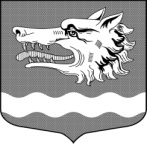 СОВЕТ ДЕПУТАТОВ МУНИЦИПАЛЬНОГО ОБРАЗОВАНИЯРаздольевское сельское поселение муниципального образования                   Приозерский муниципальный район Ленинградской областиРЕШЕНИЕ  22 декабря 2020 года                                                                                             № 81О внесении изменений и дополненийв решение Совета депутатов от 18 декабря 2019 года № 22 «О бюджетеМО Раздольевское сельское поселение МО Приозерский  муниципальный район Ленинградской области на 2020 год и плановый период 2021 и 2022 годов»               Совет депутатов МО Раздольевское сельское поселение МО Приозерский муниципальный  район Ленинградской области РЕШИЛ:Внести в решение совета депутатов № 22 от 18.12.2019 года «О бюджете МО Раздольевское сельское поселение МО Приозерский муниципальный район Ленинградской области на 2020 год и плановый период 2021 и 2022 годов » следующие изменения и дополнения:        Статья 1. В п.1 число «40945,4» по доходам заменить числом «42060,4», число «41966,1» по расходам заменить числом «43081,1».         В п.2        число «17826,5» заменить числом «33395,6»       число «18308,2» заменить числом «18587,5»       число «18825,5» заменить числом «34394,6»        число «19313,9» заменить числом «19593,2»Статья 2. В п.1. Утвердить в пределах общего объема доходов бюджета муниципального образования Раздольевское сельское поселение муниципального образования Приозерский муниципальный район Ленинградской области, установленного статьей 1 настоящего решения  поступление доходов на 2020 год согласно приложению № 3 в новой редакции, на 2021 и 2022 годы согласно приложению № 4 в новой редакции.        В п.2 число «11314,0» заменить числом «29999,1»,                             «7796,2» заменить числом   «23365,3»,                             «8021,5» заменить числом   «8300,8».       Статья 5. В п.1. Утвердить в пределах общего объема расходов, установленного статьей 1 настоящего решения:распределение бюджетных ассигнований по целевым статьям (муниципальным программам и непрограммным направлениям деятельности), группам и подгруппам видов расходов, разделам и подразделам и видам  классификации расходов бюджетов   на 2020 год – согласно приложению № 8 в новой редакции, на 2021 и 2022 годы согласно приложению № 9 в новой редакции.распределение бюджетных ассигнований по разделам, подразделам, целевым статьям (муниципальным программам и непрограммным направлениям деятельности), группам и подгруппам видов расходов, разделам и подразделам и видам  классификации расходов бюджетов   на 2020 год – согласно приложению № 10 в новой редакции, на 2021 и 2022 годы согласно приложению № 11 в новой редакции;ведомственную структуру расходов бюджета муниципального образования  Раздольевское сельское поселение муниципального образования Приозерский муниципальный район Ленинградской области на 2020 год – согласно приложению № 12 в новой редакции, на 2021 и 2022 годы – согласно приложению № 13 в новой редакции.            В п.3 число «140,3» заменить числом «157,7».            В п.5 число «2 283,4» заменить числом «3 742,8»,                                 «2 735,4» заменить числом «1 725,4»                                    «2 925,3» заменить числом «3 001,8»           Статья 6. Число «6887,9» заменить числом «6919,6»,                                       «6084,8» заменить числом «4968,8». Настоящее решение подлежит опубликованию в средствах массовой информации, размещению на официальном сайте Администрации муниципального образования Раздольевское сельское поселение муниципального образования Приозерский муниципальный район Ленинградской области:Решение Совета депутатов вступает в силу со дня  его официального опубликования в средствах массовой информации.Контроль за исполнением решения возложить на постоянную комиссию по экономике, бюджету, налогам,  муниципальной собственности. Глава муниципального образованияРаздольевское сельское поселение                                              А.В. Долгов                                                            Д..Дудун66-649Разослано: дело-2, КФ-1, прокуратура-1, бух.-1УТВЕРЖДЕНО:                                                                                                          Решением Совета депутатов                                                                                     МО Раздольевское сельское поселение                                                                                                           от 22 декабря 2020года №81Приложение № 11РАСПРЕДЕЛЕНИЕбюджетных ассигнований по разделам и подразделам,                                                                                            группам и подгруппам видов расходов, целевым статьям (муниципальным программам) муниципального образования Раздольевское сельское поселение муниципального образования  Приозерский муниципальный район Ленинградской области на 2021-2022 годыУТВЕРЖДЕНО:                                                        Решением Совета депутатов                                    МО Раздольевское сельское поселение                                                       от 22 декабря 2020 года №81                     Приложение № 12ВЕДОМСТВЕННАЯ СТРУКТУРАрасходов бюджета по разделам и подразделам,                                                                                            целевым статьям (муниципальным программам) группам и подгруппам видов расходов муниципального образования Раздольевское сельское поселение муниципального образования  Приозерский муниципальный район Ленинградской области на 2020-2022 годыУтверждено:                          решением Совета Депутатов муниципального образования Раздольевское сельское поселение  Приозерского муниципального района Ленинградской области                    от «22» декабря № 81  (приложение № 2).Доходы Доходы Доходы муниципального образованиямуниципального образованиямуниципального образованияРаздольевское сельское поселениеПриозерского муниципального районаЛенинградской областиРаздольевское сельское поселениеПриозерского муниципального районаЛенинградской областиРаздольевское сельское поселениеПриозерского муниципального районаЛенинградской областиКод                                        бюджетной классификации Российской ФедерацииНаименование доходаСумма(Тыс.руб.)1 00 00000 00 0000 000ДОХОДЫ12 061,31 01 00000 00 0000 000НАЛОГ НА ПРИБЫЛЬ, ДОХОДЫ1 319,01 01 02000 01 0000 110Налог на доходы физических лиц1 319,01 03 00000 00 0000 000НАЛОГИ НА ТОВАРЫ (РАБОТЫ, УСЛУГИ), РЕАЛИЗУЕМЫЕ НА ТЕРРИТОРИИ РОССИЙСКОЙ ФЕДЕРАЦИИ683,91 03 02000 01 0000 110Акцизы по подакцизным товарам (продукции), производимым на территории Российской Федерации683,91 06 00000 00 0000 000НАЛОГИ НА ИМУЩЕСТВО8 794,11 06 01000 00 0000 110Налог на имущество физических лиц1 011,41 06 06000 00 0000 110Земельный налог7 782,71 08 00000 00 0000 000ГОСУДАРСТВЕННАЯ ПОШЛИНА10,01 08 04020 01 0000 110Государственная пошлина за совершение нотариальных действий должностными лицами органов местного самоуправления10,01 11 00000 00 0000 000ДОХОДЫ ОТ ИСПОЛЬЗОВАНИЯ ИМУЩЕСТВА, НАХОДЯЩЕГОСЯ В ГОСУДАРСТВЕННОЙ И МУНИЦИПАЛЬНОЙ СОБСТВЕННОСТИ550,01 11 05075 10 0000 120Доходы от сдачи в аренду имущества, составляющего казну сельских поселений (за исключением земельных участков)300,01 11 09045 10 0000 120Прочие поступления от использования имущества, находящегося в собственности поселений250,01 13 00000 00 0000 000ДОХОДЫ ОТ ОКАЗАНИЯ ПЛАТНЫХ УСЛУГ И КОМПЕНСАЦИИ ЗАТРАТ ГОСУДАРСТВА.10,01 13 01995 10 0000 130Прочие доходы от оказания платных услуг (работ) получателями средств бюджетов сельских поселений10,01 14 00000 00 0000 000ДОХОДЫ ОТ ПРОДАЖИ МАТЕРИАЛЬНЫХ И НЕМАТЕРИАЛЬНЫХ АКТИВОВ575,01 14 01050 10 0000 410Доходы от продажи квартир, находящихся в собственности сельских поселений575,01 16 00000 00 0000 000ШТРАФЫ, САНКЦИИ, ВОЗМЕЩЕНИЕ УЩЕРБА17,01 16 10123 01 0000 140Доходы от денежных взысканий (штрафов), поступающие в счет погашения задолженности, образовавшейся до 1 января 2020 года, подлежащие зачислению в бюджет муниципального образования по нормативам, действовавшим в 2019 году17,01 17 00000 00 0000 000ПРОЧИЕ НЕНАЛОГОВЫЕ ДОХОДЫ102,31 17 05050 10 0000 180Прочие неналоговые доходы бюджетов сельских поселений102,32 00 00000 00 0000 000БЕЗВОЗМЕЗДНЫЕ ПОСТУПЛЕНИЯ29 999,12 02 16001 10 0000 150Дотации бюджетам сельских поселений на выравнивание бюджетной обеспеченности из бюджетов муниципальных районов7 144,02 02 20216 10 0000 150Субсидии бюджетам  сельских поселений на осуществление дорожной деятельности в отношении автомобильных дорог общего пользования, а также капитального ремонта и ремонта дворовых территорий многоквартирных домов, проездов к дворовым территориям многоквартирных домов населенных пунктов806,52 02 25519 10 0000 150Субсидии бюджетам сельских поселений на поддержку отрасли культуры75,62 02 25576 10 0000 150Субсидии бюджетам сельских поселений на обеспечение комплексного развития сельских территорий1 511,02 02 29999 10 0000 150Прочие субсидии бюджетам поселений16 960,72 02 30024 10 0000 150Субвенции бюджетам сельских поселений на выполнение передаваемых полномочий субъектов Российской Федерации3,52 02 35118 10 0000 150Субвенция бюджетам сельских поселений на осуществление полномочий по первичному воинскому учету на территориях, где отсутствуют военные комиссариаты.157,72 02 45550 10 0000150Межбюджетные трансферты, передаваемые бюджетам сельских поселений за достижение показателей деятельности органов исполнительной власти субъектов Российской Федерации40,12 02 49999 10 0000150Прочие межбюджетные трансферты, передаваемые бюджетам сельских поселений3 300,0ВСЕГО ДОХОДОВ42 060,4Утверждено:                          решением Совета Депутатов муниципального образования Раздольевское сельское поселение  Приозерского муниципального района Ленинградской области                      от «22» декабря № 81 (приложение № 2).Доходы Доходы Доходы муниципального образованиямуниципального образованиямуниципального образованияРаздольевское сельское поселениеПриозерского муниципального районаЛенинградской областиРаздольевское сельское поселениеПриозерского муниципального районаЛенинградской областиРаздольевское сельское поселениеПриозерского муниципального районаЛенинградской областиКод                                        бюджетной классификации Российской ФедерацииНаименование доходаСумма2021Сумма20221 00 00000 00 0000 000ДОХОДЫ10 030,310 286,71 01 00000 00 0000 000НАЛОГ НА ПРИБЫЛЬ, ДОХОДЫ1 407,01 505,01 01 02000 01 0000 110Налог на доходы физических лиц1 407,01 505,01 03 00000 00 0000 000НАЛОГИ НА ТОВАРЫ (РАБОТЫ, УСЛУГИ), РЕАЛИЗУЕМЫЕ НА ТЕРРИТОРИИ РОССИЙСКОЙ ФЕДЕРАЦИИ759,3759,31 03 02000 01 0000 110Акцизы по подакцизным товарам (продукции), производимым на территории Российской Федерации759,3759,31 06 00000 00 0000 000НАЛОГИ НА ИМУЩЕСТВО7 419,07 577,41 06 01000 00 0000 110Налог на имущество физических лиц500,7520,71 06 06000 00 0000 110Земельный налог6 918,37 056,71 08 00000 00 0000 000ГОСУДАРСТВЕННАЯ ПОШЛИНА10,010,01 08 04020 01 0000 110Государственная пошлина за совершение нотариальных действий должностными лицами органов местного самоуправления10,010,01 11 00000 00 0000 000ДОХОДЫ ОТ ИСПОЛЬЗОВАНИЯ ИМУЩЕСТВА, НАХОДЯЩЕГОСЯ В ГОСУДАРСТВЕННОЙ И МУНИЦИПАЛЬНОЙ СОБСТВЕННОСТИ400,0400,01 11 05075 10 0000 120Доходы от сдачи в аренду имущества, составляющего казну сельских поселений (за исключением земельных участков)200,0200,01 11 09045 10 0000 120Прочие поступления от использования имущества, находящегося в собственности поселений200,0200,01 13 00000 00 0000 000ДОХОДЫ ОТ ОКАЗАНИЯ ПЛАТНЫХ УСЛУГ И КОМПЕНСАЦИИ ЗАТРАТ ГОСУДАРСТВА.10,010,01 13 01995 10 0000 130Прочие доходы от оказания платных услуг (работ) получателями средств бюджетов сельских поселений10,010,01 16 00000 00 0000 000ШТРАФЫ, САНКЦИИ, ВОЗМЕЩЕНИЕ УЩЕРБА5,05,01 16 10123 01 0000 140Доходы от денежных взысканий (штрафов), поступающие в счет погашения задолженности, образовавшейся до 1 января 2020 года, подлежащие зачислению в бюджет муниципального образования по нормативам, действовавшим в 2019 году5,05,01 17 00000 00 0000 000ПРОЧИЕ НЕНАЛОГОВЫЕ ДОХОДЫ20,020,01 17 05050 10 0000 180Прочие неналоговые доходы бюджетов сельских поселений20,020,02 00 00000 00 0000 000БЕЗВОЗМЕЗДНЫЕ ПОСТУПЛЕНИЯ23 365,38 300,82 02 16001 10 0000 150Дотации бюджетам сельских поселений на выравнивание бюджетной обеспеченности из бюджетов муниципальных районов7 396,07 614,32 02 20216 10 0000 150Субсидии бюджетам  сельских поселений на осуществление дорожной деятельности в отношении автомобильных дорог общего пользования, а также капитального ремонта и ремонта дворовых территорий многоквартирных домов, проездов к дворовым территориям многоквартирных домов населенных пунктов254,1254,12 02 25519 10 0000 150Субсидии бюджетам сельских поселений на поддержку отрасли культуры113,9113,92 02 25555 10 0000 150Субсидии бюджетам сельских поселений на реализацию программ формирования современной городской среды10 000,00,02 02 25576 10 0000 150Субсидии бюджетам сельских поселений на обеспечение комплексного развития сельских территорий4 445,00,02 02 29999 10 0000 150Прочие субсидии бюджетам поселений1 010,2165,42 02 30024 10 0000 150Субвенции бюджетам сельских поселений на выполнение передаваемых полномочий субъектов Российской Федерации3,53,52 02 35118 10 0000 150Субвенция бюджетам сельских поселений на осуществление полномочий по первичному воинскому учету на территориях, где отсутствуют военные комиссариаты.142,6149,6ВСЕГО ДОХОДОВ33 395,618 587,5Утверждено:Утверждено:Утверждено:Утверждено:Утверждено:Утверждено:Утверждено:Утверждено:Утверждено:Утверждено:Утверждено:Утверждено:Утверждено:Утверждено:Утверждено:решение Совета депутатоврешение Совета депутатоврешение Совета депутатоврешение Совета депутатоврешение Совета депутатоврешение Совета депутатоврешение Совета депутатоврешение Совета депутатоврешение Совета депутатоврешение Совета депутатоврешение Совета депутатоврешение Совета депутатоврешение Совета депутатоврешение Совета депутатоврешение Совета депутатовМО  Раздольевское сельское поселениеМО  Раздольевское сельское поселениеМО  Раздольевское сельское поселениеМО  Раздольевское сельское поселениеМО  Раздольевское сельское поселениеМО  Раздольевское сельское поселениеМО Приозерский муниципальный район МО Приозерский муниципальный район МО Приозерский муниципальный район МО Приозерский муниципальный район МО Приозерский муниципальный район МО Приозерский муниципальный район Ленинградской областиЛенинградской областиЛенинградской областиЛенинградской областиЛенинградской областиЛенинградской областиЛенинградской областиЛенинградской областиЛенинградской областиЛенинградской областиЛенинградской областиЛенинградской областиЛенинградской областиЛенинградской областиЛенинградской областиот «22» декабря № 81от «22» декабря № 81от «22» декабря № 81от «22» декабря № 81от «22» декабря № 81от «22» декабря № 81от «22» декабря № 81от «22» декабря № 81от «22» декабря № 81от «22» декабря № 81от «22» декабря № 81от «22» декабря № 81от «22» декабря № 81от «22» декабря № 81от «22» декабря № 81                                                                                                                                          Приложение № 8                                                                                                                                          Приложение № 8                                                                                                                                          Приложение № 8                                                                                                                                          Приложение № 8                                                                                                                                          Приложение № 8                                                                                                                                          Приложение № 8                                                                                                                                          Приложение № 8                                                                                                                                          Приложение № 8                                                                                                                                          Приложение № 8                                                                                                                                          Приложение № 8                                                                                                                                          Приложение № 8                                                                                                                                          Приложение № 8                                                                                                                                          Приложение № 8                                                                                                                                          Приложение № 8                                                                                                                                          Приложение № 8РАСПРЕДЕЛЕНИЕРАСПРЕДЕЛЕНИЕРАСПРЕДЕЛЕНИЕРАСПРЕДЕЛЕНИЕРАСПРЕДЕЛЕНИЕРАСПРЕДЕЛЕНИЕРАСПРЕДЕЛЕНИЕРАСПРЕДЕЛЕНИЕРАСПРЕДЕЛЕНИЕРАСПРЕДЕЛЕНИЕРАСПРЕДЕЛЕНИЕРАСПРЕДЕЛЕНИЕРАСПРЕДЕЛЕНИЕРАСПРЕДЕЛЕНИЕРАСПРЕДЕЛЕНИЕРАСПРЕДЕЛЕНИЕРАСПРЕДЕЛЕНИЕРАСПРЕДЕЛЕНИЕРАСПРЕДЕЛЕНИЕбюджетных ассигнований  по целевым статьям                                                                                                                                              (муниципальным программам) муниципального образования Раздольевское сельское поселение муниципального образования Приозерский муниципальный район Ленинградской области  и непрограммным направлениям деятельности), группам и подгруппам видов расходов, разделам  и подразделам классификации расходов бюджетов  бюджетных ассигнований  по целевым статьям                                                                                                                                              (муниципальным программам) муниципального образования Раздольевское сельское поселение муниципального образования Приозерский муниципальный район Ленинградской области  и непрограммным направлениям деятельности), группам и подгруппам видов расходов, разделам  и подразделам классификации расходов бюджетов  бюджетных ассигнований  по целевым статьям                                                                                                                                              (муниципальным программам) муниципального образования Раздольевское сельское поселение муниципального образования Приозерский муниципальный район Ленинградской области  и непрограммным направлениям деятельности), группам и подгруппам видов расходов, разделам  и подразделам классификации расходов бюджетов  бюджетных ассигнований  по целевым статьям                                                                                                                                              (муниципальным программам) муниципального образования Раздольевское сельское поселение муниципального образования Приозерский муниципальный район Ленинградской области  и непрограммным направлениям деятельности), группам и подгруппам видов расходов, разделам  и подразделам классификации расходов бюджетов  бюджетных ассигнований  по целевым статьям                                                                                                                                              (муниципальным программам) муниципального образования Раздольевское сельское поселение муниципального образования Приозерский муниципальный район Ленинградской области  и непрограммным направлениям деятельности), группам и подгруппам видов расходов, разделам  и подразделам классификации расходов бюджетов  бюджетных ассигнований  по целевым статьям                                                                                                                                              (муниципальным программам) муниципального образования Раздольевское сельское поселение муниципального образования Приозерский муниципальный район Ленинградской области  и непрограммным направлениям деятельности), группам и подгруппам видов расходов, разделам  и подразделам классификации расходов бюджетов  бюджетных ассигнований  по целевым статьям                                                                                                                                              (муниципальным программам) муниципального образования Раздольевское сельское поселение муниципального образования Приозерский муниципальный район Ленинградской области  и непрограммным направлениям деятельности), группам и подгруппам видов расходов, разделам  и подразделам классификации расходов бюджетов  бюджетных ассигнований  по целевым статьям                                                                                                                                              (муниципальным программам) муниципального образования Раздольевское сельское поселение муниципального образования Приозерский муниципальный район Ленинградской области  и непрограммным направлениям деятельности), группам и подгруппам видов расходов, разделам  и подразделам классификации расходов бюджетов  бюджетных ассигнований  по целевым статьям                                                                                                                                              (муниципальным программам) муниципального образования Раздольевское сельское поселение муниципального образования Приозерский муниципальный район Ленинградской области  и непрограммным направлениям деятельности), группам и подгруппам видов расходов, разделам  и подразделам классификации расходов бюджетов  бюджетных ассигнований  по целевым статьям                                                                                                                                              (муниципальным программам) муниципального образования Раздольевское сельское поселение муниципального образования Приозерский муниципальный район Ленинградской области  и непрограммным направлениям деятельности), группам и подгруппам видов расходов, разделам  и подразделам классификации расходов бюджетов  бюджетных ассигнований  по целевым статьям                                                                                                                                              (муниципальным программам) муниципального образования Раздольевское сельское поселение муниципального образования Приозерский муниципальный район Ленинградской области  и непрограммным направлениям деятельности), группам и подгруппам видов расходов, разделам  и подразделам классификации расходов бюджетов  бюджетных ассигнований  по целевым статьям                                                                                                                                              (муниципальным программам) муниципального образования Раздольевское сельское поселение муниципального образования Приозерский муниципальный район Ленинградской области  и непрограммным направлениям деятельности), группам и подгруппам видов расходов, разделам  и подразделам классификации расходов бюджетов  бюджетных ассигнований  по целевым статьям                                                                                                                                              (муниципальным программам) муниципального образования Раздольевское сельское поселение муниципального образования Приозерский муниципальный район Ленинградской области  и непрограммным направлениям деятельности), группам и подгруппам видов расходов, разделам  и подразделам классификации расходов бюджетов  бюджетных ассигнований  по целевым статьям                                                                                                                                              (муниципальным программам) муниципального образования Раздольевское сельское поселение муниципального образования Приозерский муниципальный район Ленинградской области  и непрограммным направлениям деятельности), группам и подгруппам видов расходов, разделам  и подразделам классификации расходов бюджетов  бюджетных ассигнований  по целевым статьям                                                                                                                                              (муниципальным программам) муниципального образования Раздольевское сельское поселение муниципального образования Приозерский муниципальный район Ленинградской области  и непрограммным направлениям деятельности), группам и подгруппам видов расходов, разделам  и подразделам классификации расходов бюджетов  бюджетных ассигнований  по целевым статьям                                                                                                                                              (муниципальным программам) муниципального образования Раздольевское сельское поселение муниципального образования Приозерский муниципальный район Ленинградской области  и непрограммным направлениям деятельности), группам и подгруппам видов расходов, разделам  и подразделам классификации расходов бюджетов  бюджетных ассигнований  по целевым статьям                                                                                                                                              (муниципальным программам) муниципального образования Раздольевское сельское поселение муниципального образования Приозерский муниципальный район Ленинградской области  и непрограммным направлениям деятельности), группам и подгруппам видов расходов, разделам  и подразделам классификации расходов бюджетов  бюджетных ассигнований  по целевым статьям                                                                                                                                              (муниципальным программам) муниципального образования Раздольевское сельское поселение муниципального образования Приозерский муниципальный район Ленинградской области  и непрограммным направлениям деятельности), группам и подгруппам видов расходов, разделам  и подразделам классификации расходов бюджетов  бюджетных ассигнований  по целевым статьям                                                                                                                                              (муниципальным программам) муниципального образования Раздольевское сельское поселение муниципального образования Приозерский муниципальный район Ленинградской области  и непрограммным направлениям деятельности), группам и подгруппам видов расходов, разделам  и подразделам классификации расходов бюджетов  на 2020 годна 2020 годна 2020 годна 2020 годна 2020 годна 2020 годна 2020 годна 2020 годна 2020 годна 2020 годна 2020 годна 2020 годна 2020 годна 2020 годна 2020 годна 2020 годна 2020 годна 2020 годна 2020 годтыс. руб.тыс. руб.тыс. руб.тыс. руб.тыс. руб.тыс. руб.Наименование Наименование Наименование Наименование КЦСРКЦСРКЦСРКВРКВРКВРКФСРКФСРКФСРАссигнования 2020 годАссигнования 2020 годАссигнования 2020 годАссигнования 2020 годАссигнования 2020 годАссигнования 2020 годВсегоВсегоВсегоВсего43 081,143 081,143 081,143 081,143 081,143 081,1МУНИЦИПАЛЬНАЯ ПРОГРАММА "РАЗВИТИЕ МУНИЦИПАЛЬНОЙ СЛУЖБЫ В МУНИЦИПАЛЬНОМ ОБРАЗОВАНИИ"МУНИЦИПАЛЬНАЯ ПРОГРАММА "РАЗВИТИЕ МУНИЦИПАЛЬНОЙ СЛУЖБЫ В МУНИЦИПАЛЬНОМ ОБРАЗОВАНИИ"МУНИЦИПАЛЬНАЯ ПРОГРАММА "РАЗВИТИЕ МУНИЦИПАЛЬНОЙ СЛУЖБЫ В МУНИЦИПАЛЬНОМ ОБРАЗОВАНИИ"МУНИЦИПАЛЬНАЯ ПРОГРАММА "РАЗВИТИЕ МУНИЦИПАЛЬНОЙ СЛУЖБЫ В МУНИЦИПАЛЬНОМ ОБРАЗОВАНИИ"20.0.00.0000020.0.00.0000020.0.00.0000055,355,355,355,355,355,3Основное мероприятие "Научное и методическое обеспечение деятельности органов местного самоуправления"Основное мероприятие "Научное и методическое обеспечение деятельности органов местного самоуправления"Основное мероприятие "Научное и методическое обеспечение деятельности органов местного самоуправления"Основное мероприятие "Научное и методическое обеспечение деятельности органов местного самоуправления"20.0.01.0000020.0.01.0000020.0.01.0000055,355,355,355,355,355,3Мероприятия по поддержке развития муниципальной службыМероприятия по поддержке развития муниципальной службыМероприятия по поддержке развития муниципальной службыМероприятия по поддержке развития муниципальной службы20.0.01.4219020.0.01.4219020.0.01.4219055,355,355,355,355,355,3Закупка товаров, работ и услуг для обеспечения государственных (муниципальных) нуждЗакупка товаров, работ и услуг для обеспечения государственных (муниципальных) нуждЗакупка товаров, работ и услуг для обеспечения государственных (муниципальных) нуждЗакупка товаров, работ и услуг для обеспечения государственных (муниципальных) нужд20.0.01.4219020.0.01.4219020.0.01.4219020020020055,355,355,355,355,355,3Иные закупки товаров, работ и услуг для обеспечения государственных (муниципальных) нуждИные закупки товаров, работ и услуг для обеспечения государственных (муниципальных) нуждИные закупки товаров, работ и услуг для обеспечения государственных (муниципальных) нуждИные закупки товаров, работ и услуг для обеспечения государственных (муниципальных) нужд20.0.01.4219020.0.01.4219020.0.01.4219024024024055,355,355,355,355,355,3Функционирование Правительства Российской Федерации, высших исполнительных органов государственной власти субъектов Российской Федерации, местных администрацийФункционирование Правительства Российской Федерации, высших исполнительных органов государственной власти субъектов Российской Федерации, местных администрацийФункционирование Правительства Российской Федерации, высших исполнительных органов государственной власти субъектов Российской Федерации, местных администрацийФункционирование Правительства Российской Федерации, высших исполнительных органов государственной власти субъектов Российской Федерации, местных администраций20.0.01.4219020.0.01.4219020.0.01.4219024024024001.0401.0401.0455,355,355,355,355,355,3МУНИЦИПАЛЬНАЯ ПРОГРАММА "РАЗВИТИЕ КУЛЬТУРЫ И ФИЗИЧЕСКОЙ КУЛЬТУРЫ В МУНИЦИПАЛЬНОМ ОБРАЗОВАНИИ"МУНИЦИПАЛЬНАЯ ПРОГРАММА "РАЗВИТИЕ КУЛЬТУРЫ И ФИЗИЧЕСКОЙ КУЛЬТУРЫ В МУНИЦИПАЛЬНОМ ОБРАЗОВАНИИ"МУНИЦИПАЛЬНАЯ ПРОГРАММА "РАЗВИТИЕ КУЛЬТУРЫ И ФИЗИЧЕСКОЙ КУЛЬТУРЫ В МУНИЦИПАЛЬНОМ ОБРАЗОВАНИИ"МУНИЦИПАЛЬНАЯ ПРОГРАММА "РАЗВИТИЕ КУЛЬТУРЫ И ФИЗИЧЕСКОЙ КУЛЬТУРЫ В МУНИЦИПАЛЬНОМ ОБРАЗОВАНИИ"23.0.00.0000023.0.00.0000023.0.00.000007 567,07 567,07 567,07 567,07 567,07 567,0Подпрограмма "Организация культурно-досуговой деятельности на территории муниципального образования"Подпрограмма "Организация культурно-досуговой деятельности на территории муниципального образования"Подпрограмма "Организация культурно-досуговой деятельности на территории муниципального образования"Подпрограмма "Организация культурно-досуговой деятельности на территории муниципального образования"23.1.00.0000023.1.00.0000023.1.00.000003 983,03 983,03 983,03 983,03 983,03 983,0Основное мероприятие "Развитие культурно-досуговой деятельности"Основное мероприятие "Развитие культурно-досуговой деятельности"Основное мероприятие "Развитие культурно-досуговой деятельности"Основное мероприятие "Развитие культурно-досуговой деятельности"23.1.01.0000023.1.01.0000023.1.01.000003 897,13 897,13 897,13 897,13 897,13 897,1Обеспечение деятельности муниципальных казенных учрежденийОбеспечение деятельности муниципальных казенных учрежденийОбеспечение деятельности муниципальных казенных учрежденийОбеспечение деятельности муниципальных казенных учреждений23.1.01.2206023.1.01.2206023.1.01.220602 894,52 894,52 894,52 894,52 894,52 894,5Расходы на выплаты персоналу в целях обеспечения выполнения функций государственными (муниципальными) органами, казенными учреждениями, органами управления государственными внебюджетными фондамиРасходы на выплаты персоналу в целях обеспечения выполнения функций государственными (муниципальными) органами, казенными учреждениями, органами управления государственными внебюджетными фондамиРасходы на выплаты персоналу в целях обеспечения выполнения функций государственными (муниципальными) органами, казенными учреждениями, органами управления государственными внебюджетными фондамиРасходы на выплаты персоналу в целях обеспечения выполнения функций государственными (муниципальными) органами, казенными учреждениями, органами управления государственными внебюджетными фондами23.1.01.2206023.1.01.2206023.1.01.220601001001001 030,11 030,11 030,11 030,11 030,11 030,1Расходы на выплаты персоналу казенных учрежденийРасходы на выплаты персоналу казенных учрежденийРасходы на выплаты персоналу казенных учрежденийРасходы на выплаты персоналу казенных учреждений23.1.01.2206023.1.01.2206023.1.01.220601101101101 030,11 030,11 030,11 030,11 030,11 030,1КультураКультураКультураКультура23.1.01.2206023.1.01.2206023.1.01.2206011011011008.0108.0108.011 030,11 030,11 030,11 030,11 030,11 030,1Закупка товаров, работ и услуг для обеспечения государственных (муниципальных) нуждЗакупка товаров, работ и услуг для обеспечения государственных (муниципальных) нуждЗакупка товаров, работ и услуг для обеспечения государственных (муниципальных) нуждЗакупка товаров, работ и услуг для обеспечения государственных (муниципальных) нужд23.1.01.2206023.1.01.2206023.1.01.220602002002001 864,41 864,41 864,41 864,41 864,41 864,4Иные закупки товаров, работ и услуг для обеспечения государственных (муниципальных) нуждИные закупки товаров, работ и услуг для обеспечения государственных (муниципальных) нуждИные закупки товаров, работ и услуг для обеспечения государственных (муниципальных) нуждИные закупки товаров, работ и услуг для обеспечения государственных (муниципальных) нужд23.1.01.2206023.1.01.2206023.1.01.220602402402401 864,41 864,41 864,41 864,41 864,41 864,4КультураКультураКультураКультура23.1.01.2206023.1.01.2206023.1.01.2206024024024008.0108.0108.011 864,41 864,41 864,41 864,41 864,41 864,4Проведение культурно-досуговых мероприятийПроведение культурно-досуговых мероприятийПроведение культурно-досуговых мероприятийПроведение культурно-досуговых мероприятий23.1.01.4280023.1.01.4280023.1.01.42800182,7182,7182,7182,7182,7182,7Закупка товаров, работ и услуг для обеспечения государственных (муниципальных) нуждЗакупка товаров, работ и услуг для обеспечения государственных (муниципальных) нуждЗакупка товаров, работ и услуг для обеспечения государственных (муниципальных) нуждЗакупка товаров, работ и услуг для обеспечения государственных (муниципальных) нужд23.1.01.4280023.1.01.4280023.1.01.42800200200200182,7182,7182,7182,7182,7182,7Иные закупки товаров, работ и услуг для обеспечения государственных (муниципальных) нуждИные закупки товаров, работ и услуг для обеспечения государственных (муниципальных) нуждИные закупки товаров, работ и услуг для обеспечения государственных (муниципальных) нуждИные закупки товаров, работ и услуг для обеспечения государственных (муниципальных) нужд23.1.01.4280023.1.01.4280023.1.01.42800240240240182,7182,7182,7182,7182,7182,7Другие вопросы в области культуры, кинематографииДругие вопросы в области культуры, кинематографииДругие вопросы в области культуры, кинематографииДругие вопросы в области культуры, кинематографии23.1.01.4280023.1.01.4280023.1.01.4280024024024008.0408.0408.04182,7182,7182,7182,7182,7182,7Обеспечение выплат стимулирующего характера работникам муниципальных учреждений культуры Ленинградской областиОбеспечение выплат стимулирующего характера работникам муниципальных учреждений культуры Ленинградской областиОбеспечение выплат стимулирующего характера работникам муниципальных учреждений культуры Ленинградской областиОбеспечение выплат стимулирующего характера работникам муниципальных учреждений культуры Ленинградской области23.1.01.S036023.1.01.S036023.1.01.S0360819,9819,9819,9819,9819,9819,9Расходы на выплаты персоналу в целях обеспечения выполнения функций государственными (муниципальными) органами, казенными учреждениями, органами управления государственными внебюджетными фондамиРасходы на выплаты персоналу в целях обеспечения выполнения функций государственными (муниципальными) органами, казенными учреждениями, органами управления государственными внебюджетными фондамиРасходы на выплаты персоналу в целях обеспечения выполнения функций государственными (муниципальными) органами, казенными учреждениями, органами управления государственными внебюджетными фондамиРасходы на выплаты персоналу в целях обеспечения выполнения функций государственными (муниципальными) органами, казенными учреждениями, органами управления государственными внебюджетными фондами23.1.01.S036023.1.01.S036023.1.01.S0360100100100819,9819,9819,9819,9819,9819,9Расходы на выплаты персоналу казенных учрежденийРасходы на выплаты персоналу казенных учрежденийРасходы на выплаты персоналу казенных учрежденийРасходы на выплаты персоналу казенных учреждений23.1.01.S036023.1.01.S036023.1.01.S0360110110110819,9819,9819,9819,9819,9819,9КультураКультураКультураКультура23.1.01.S036023.1.01.S036023.1.01.S036011011011008.0108.0108.01819,9819,9819,9819,9819,9819,9Основное мероприятие "Развитие и модернизация объектов культуры"Основное мероприятие "Развитие и модернизация объектов культуры"Основное мероприятие "Развитие и модернизация объектов культуры"Основное мероприятие "Развитие и модернизация объектов культуры"23.1.02.0000023.1.02.0000023.1.02.0000085,985,985,985,985,985,9Поддержка отрасли культура (реализация социально-культурных проектов муниципальных образований Ленинградской области)Поддержка отрасли культура (реализация социально-культурных проектов муниципальных образований Ленинградской области)Поддержка отрасли культура (реализация социально-культурных проектов муниципальных образований Ленинградской области)Поддержка отрасли культура (реализация социально-культурных проектов муниципальных образований Ленинградской области)23.1.02.S519023.1.02.S519023.1.02.S519085,985,985,985,985,985,9Закупка товаров, работ и услуг для обеспечения государственных (муниципальных) нуждЗакупка товаров, работ и услуг для обеспечения государственных (муниципальных) нуждЗакупка товаров, работ и услуг для обеспечения государственных (муниципальных) нуждЗакупка товаров, работ и услуг для обеспечения государственных (муниципальных) нужд23.1.02.S519023.1.02.S519023.1.02.S519020020020085,985,985,985,985,985,9Иные закупки товаров, работ и услуг для обеспечения государственных (муниципальных) нуждИные закупки товаров, работ и услуг для обеспечения государственных (муниципальных) нуждИные закупки товаров, работ и услуг для обеспечения государственных (муниципальных) нуждИные закупки товаров, работ и услуг для обеспечения государственных (муниципальных) нужд23.1.02.S519023.1.02.S519023.1.02.S519024024024085,985,985,985,985,985,9КультураКультураКультураКультура23.1.02.S519023.1.02.S519023.1.02.S519024024024008.0108.0108.0185,985,985,985,985,985,9Подпрограмма "Сохранение и развитие народной культуры и самодеятельного творчества"Подпрограмма "Сохранение и развитие народной культуры и самодеятельного творчества"Подпрограмма "Сохранение и развитие народной культуры и самодеятельного творчества"Подпрограмма "Сохранение и развитие народной культуры и самодеятельного творчества"23.2.00.0000023.2.00.0000023.2.00.000001 735,21 735,21 735,21 735,21 735,21 735,2Основное мероприятие "Поддержка творческих народных коллективов"Основное мероприятие "Поддержка творческих народных коллективов"Основное мероприятие "Поддержка творческих народных коллективов"Основное мероприятие "Поддержка творческих народных коллективов"23.2.01.0000023.2.01.0000023.2.01.000001 735,21 735,21 735,21 735,21 735,21 735,2Обеспечение деятельности творческих коллективов муниципальных казенных учрежденийОбеспечение деятельности творческих коллективов муниципальных казенных учрежденийОбеспечение деятельности творческих коллективов муниципальных казенных учрежденийОбеспечение деятельности творческих коллективов муниципальных казенных учреждений23.2.01.2206023.2.01.2206023.2.01.220601 175,81 175,81 175,81 175,81 175,81 175,8Расходы на выплаты персоналу в целях обеспечения выполнения функций государственными (муниципальными) органами, казенными учреждениями, органами управления государственными внебюджетными фондамиРасходы на выплаты персоналу в целях обеспечения выполнения функций государственными (муниципальными) органами, казенными учреждениями, органами управления государственными внебюджетными фондамиРасходы на выплаты персоналу в целях обеспечения выполнения функций государственными (муниципальными) органами, казенными учреждениями, органами управления государственными внебюджетными фондамиРасходы на выплаты персоналу в целях обеспечения выполнения функций государственными (муниципальными) органами, казенными учреждениями, органами управления государственными внебюджетными фондами23.2.01.2206023.2.01.2206023.2.01.220601001001001 175,81 175,81 175,81 175,81 175,81 175,8Расходы на выплаты персоналу казенных учрежденийРасходы на выплаты персоналу казенных учрежденийРасходы на выплаты персоналу казенных учрежденийРасходы на выплаты персоналу казенных учреждений23.2.01.2206023.2.01.2206023.2.01.220601101101101 175,81 175,81 175,81 175,81 175,81 175,8КультураКультураКультураКультура23.2.01.2206023.2.01.2206023.2.01.2206011011011008.0108.0108.011 175,81 175,81 175,81 175,81 175,81 175,8Обеспечение выплат стимулирующего характера работникам муниципальных учреждений культуры Ленинградской областиОбеспечение выплат стимулирующего характера работникам муниципальных учреждений культуры Ленинградской областиОбеспечение выплат стимулирующего характера работникам муниципальных учреждений культуры Ленинградской областиОбеспечение выплат стимулирующего характера работникам муниципальных учреждений культуры Ленинградской области23.2.01.S036023.2.01.S036023.2.01.S0360559,4559,4559,4559,4559,4559,4Расходы на выплаты персоналу в целях обеспечения выполнения функций государственными (муниципальными) органами, казенными учреждениями, органами управления государственными внебюджетными фондамиРасходы на выплаты персоналу в целях обеспечения выполнения функций государственными (муниципальными) органами, казенными учреждениями, органами управления государственными внебюджетными фондамиРасходы на выплаты персоналу в целях обеспечения выполнения функций государственными (муниципальными) органами, казенными учреждениями, органами управления государственными внебюджетными фондамиРасходы на выплаты персоналу в целях обеспечения выполнения функций государственными (муниципальными) органами, казенными учреждениями, органами управления государственными внебюджетными фондами23.2.01.S036023.2.01.S036023.2.01.S0360100100100559,4559,4559,4559,4559,4559,4Расходы на выплаты персоналу казенных учрежденийРасходы на выплаты персоналу казенных учрежденийРасходы на выплаты персоналу казенных учрежденийРасходы на выплаты персоналу казенных учреждений23.2.01.S036023.2.01.S036023.2.01.S0360110110110559,4559,4559,4559,4559,4559,4КультураКультураКультураКультура23.2.01.S036023.2.01.S036023.2.01.S036011011011008.0108.0108.01559,4559,4559,4559,4559,4559,4Подпрограмма "Развитие и модернизация библиотечного дела в муниципальном образовании"Подпрограмма "Развитие и модернизация библиотечного дела в муниципальном образовании"Подпрограмма "Развитие и модернизация библиотечного дела в муниципальном образовании"Подпрограмма "Развитие и модернизация библиотечного дела в муниципальном образовании"23.3.00.0000023.3.00.0000023.3.00.00000594,3594,3594,3594,3594,3594,3Основное мероприятие "Развитие и модернизация библиотек"Основное мероприятие "Развитие и модернизация библиотек"Основное мероприятие "Развитие и модернизация библиотек"Основное мероприятие "Развитие и модернизация библиотек"23.3.01.0000023.3.01.0000023.3.01.00000594,3594,3594,3594,3594,3594,3Обеспечение деятельности муниципальных казенных учрежденийОбеспечение деятельности муниципальных казенных учрежденийОбеспечение деятельности муниципальных казенных учрежденийОбеспечение деятельности муниципальных казенных учреждений23.3.01.2206023.3.01.2206023.3.01.22060378,0378,0378,0378,0378,0378,0Расходы на выплаты персоналу в целях обеспечения выполнения функций государственными (муниципальными) органами, казенными учреждениями, органами управления государственными внебюджетными фондамиРасходы на выплаты персоналу в целях обеспечения выполнения функций государственными (муниципальными) органами, казенными учреждениями, органами управления государственными внебюджетными фондамиРасходы на выплаты персоналу в целях обеспечения выполнения функций государственными (муниципальными) органами, казенными учреждениями, органами управления государственными внебюджетными фондамиРасходы на выплаты персоналу в целях обеспечения выполнения функций государственными (муниципальными) органами, казенными учреждениями, органами управления государственными внебюджетными фондами23.3.01.2206023.3.01.2206023.3.01.22060100100100362,0362,0362,0362,0362,0362,0Расходы на выплаты персоналу казенных учрежденийРасходы на выплаты персоналу казенных учрежденийРасходы на выплаты персоналу казенных учрежденийРасходы на выплаты персоналу казенных учреждений23.3.01.2206023.3.01.2206023.3.01.22060110110110362,0362,0362,0362,0362,0362,0КультураКультураКультураКультура23.3.01.2206023.3.01.2206023.3.01.2206011011011008.0108.0108.01362,0362,0362,0362,0362,0362,0Закупка товаров, работ и услуг для обеспечения государственных (муниципальных) нуждЗакупка товаров, работ и услуг для обеспечения государственных (муниципальных) нуждЗакупка товаров, работ и услуг для обеспечения государственных (муниципальных) нуждЗакупка товаров, работ и услуг для обеспечения государственных (муниципальных) нужд23.3.01.2206023.3.01.2206023.3.01.2206020020020016,016,016,016,016,016,0Иные закупки товаров, работ и услуг для обеспечения государственных (муниципальных) нуждИные закупки товаров, работ и услуг для обеспечения государственных (муниципальных) нуждИные закупки товаров, работ и услуг для обеспечения государственных (муниципальных) нуждИные закупки товаров, работ и услуг для обеспечения государственных (муниципальных) нужд23.3.01.2206023.3.01.2206023.3.01.2206024024024016,016,016,016,016,016,0КультураКультураКультураКультура23.3.01.2206023.3.01.2206023.3.01.2206024024024008.0108.0108.0116,016,016,016,016,016,0Обеспечение выплат стимулирующего характера работникам муниципальных учреждений культуры Ленинградской областиОбеспечение выплат стимулирующего характера работникам муниципальных учреждений культуры Ленинградской областиОбеспечение выплат стимулирующего характера работникам муниципальных учреждений культуры Ленинградской областиОбеспечение выплат стимулирующего характера работникам муниципальных учреждений культуры Ленинградской области23.3.01.S036023.3.01.S036023.3.01.S0360216,3216,3216,3216,3216,3216,3Расходы на выплаты персоналу в целях обеспечения выполнения функций государственными (муниципальными) органами, казенными учреждениями, органами управления государственными внебюджетными фондамиРасходы на выплаты персоналу в целях обеспечения выполнения функций государственными (муниципальными) органами, казенными учреждениями, органами управления государственными внебюджетными фондамиРасходы на выплаты персоналу в целях обеспечения выполнения функций государственными (муниципальными) органами, казенными учреждениями, органами управления государственными внебюджетными фондамиРасходы на выплаты персоналу в целях обеспечения выполнения функций государственными (муниципальными) органами, казенными учреждениями, органами управления государственными внебюджетными фондами23.3.01.S036023.3.01.S036023.3.01.S0360100100100216,3216,3216,3216,3216,3216,3Расходы на выплаты персоналу казенных учрежденийРасходы на выплаты персоналу казенных учрежденийРасходы на выплаты персоналу казенных учрежденийРасходы на выплаты персоналу казенных учреждений23.3.01.S036023.3.01.S036023.3.01.S0360110110110216,3216,3216,3216,3216,3216,3КультураКультураКультураКультура23.3.01.S036023.3.01.S036023.3.01.S036011011011008.0108.0108.01216,3216,3216,3216,3216,3216,3Подпрограмма "Развитие физической культуры в муниципальном образовании"Подпрограмма "Развитие физической культуры в муниципальном образовании"Подпрограмма "Развитие физической культуры в муниципальном образовании"Подпрограмма "Развитие физической культуры в муниципальном образовании"23.4.00.0000023.4.00.0000023.4.00.000001 254,51 254,51 254,51 254,51 254,51 254,5Основное мероприятие "Организация и проведение официальных физкультурных мероприятий среди населения"Основное мероприятие "Организация и проведение официальных физкультурных мероприятий среди населения"Основное мероприятие "Организация и проведение официальных физкультурных мероприятий среди населения"Основное мероприятие "Организация и проведение официальных физкультурных мероприятий среди населения"23.4.01.0000023.4.01.0000023.4.01.000001 254,51 254,51 254,51 254,51 254,51 254,5Обеспечение деятельности муниципальных казенных учрежденийОбеспечение деятельности муниципальных казенных учрежденийОбеспечение деятельности муниципальных казенных учрежденийОбеспечение деятельности муниципальных казенных учреждений23.4.01.2206023.4.01.2206023.4.01.220601 254,51 254,51 254,51 254,51 254,51 254,5Расходы на выплаты персоналу в целях обеспечения выполнения функций государственными (муниципальными) органами, казенными учреждениями, органами управления государственными внебюджетными фондамиРасходы на выплаты персоналу в целях обеспечения выполнения функций государственными (муниципальными) органами, казенными учреждениями, органами управления государственными внебюджетными фондамиРасходы на выплаты персоналу в целях обеспечения выполнения функций государственными (муниципальными) органами, казенными учреждениями, органами управления государственными внебюджетными фондамиРасходы на выплаты персоналу в целях обеспечения выполнения функций государственными (муниципальными) органами, казенными учреждениями, органами управления государственными внебюджетными фондами23.4.01.2206023.4.01.2206023.4.01.220601001001001 173,81 173,81 173,81 173,81 173,81 173,8Расходы на выплаты персоналу казенных учрежденийРасходы на выплаты персоналу казенных учрежденийРасходы на выплаты персоналу казенных учрежденийРасходы на выплаты персоналу казенных учреждений23.4.01.2206023.4.01.2206023.4.01.220601101101101 173,81 173,81 173,81 173,81 173,81 173,8Физическая культураФизическая культураФизическая культураФизическая культура23.4.01.2206023.4.01.2206023.4.01.2206011011011011.0111.0111.011 173,81 173,81 173,81 173,81 173,81 173,8Закупка товаров, работ и услуг для обеспечения государственных (муниципальных) нуждЗакупка товаров, работ и услуг для обеспечения государственных (муниципальных) нуждЗакупка товаров, работ и услуг для обеспечения государственных (муниципальных) нуждЗакупка товаров, работ и услуг для обеспечения государственных (муниципальных) нужд23.4.01.2206023.4.01.2206023.4.01.2206020020020080,780,780,780,780,780,7Иные закупки товаров, работ и услуг для обеспечения государственных (муниципальных) нуждИные закупки товаров, работ и услуг для обеспечения государственных (муниципальных) нуждИные закупки товаров, работ и услуг для обеспечения государственных (муниципальных) нуждИные закупки товаров, работ и услуг для обеспечения государственных (муниципальных) нужд23.4.01.2206023.4.01.2206023.4.01.2206024024024080,780,780,780,780,780,7Физическая культураФизическая культураФизическая культураФизическая культура23.4.01.2206023.4.01.2206023.4.01.2206024024024011.0111.0111.0180,780,780,780,780,780,7МУНИЦИПАЛЬНАЯ ПРОГРАММА "ОБЕСПЕЧЕНИЕ КАЧЕСТВЕННЫМ ЖИЛЬЕМ ГРАЖДАН НА ТЕРРИТОРИИ МУНИЦИПАЛЬНОГО ОБРАЗОВАНИЯ"МУНИЦИПАЛЬНАЯ ПРОГРАММА "ОБЕСПЕЧЕНИЕ КАЧЕСТВЕННЫМ ЖИЛЬЕМ ГРАЖДАН НА ТЕРРИТОРИИ МУНИЦИПАЛЬНОГО ОБРАЗОВАНИЯ"МУНИЦИПАЛЬНАЯ ПРОГРАММА "ОБЕСПЕЧЕНИЕ КАЧЕСТВЕННЫМ ЖИЛЬЕМ ГРАЖДАН НА ТЕРРИТОРИИ МУНИЦИПАЛЬНОГО ОБРАЗОВАНИЯ"МУНИЦИПАЛЬНАЯ ПРОГРАММА "ОБЕСПЕЧЕНИЕ КАЧЕСТВЕННЫМ ЖИЛЬЕМ ГРАЖДАН НА ТЕРРИТОРИИ МУНИЦИПАЛЬНОГО ОБРАЗОВАНИЯ"24.0.00.0000024.0.00.0000024.0.00.00000185,7185,7185,7185,7185,7185,7Подпрограмма "Развитие инженерной и социальной инфраструктуры в районах массовой жилой застройки"Подпрограмма "Развитие инженерной и социальной инфраструктуры в районах массовой жилой застройки"Подпрограмма "Развитие инженерной и социальной инфраструктуры в районах массовой жилой застройки"Подпрограмма "Развитие инженерной и социальной инфраструктуры в районах массовой жилой застройки"24.2.00.0000024.2.00.0000024.2.00.00000185,7185,7185,7185,7185,7185,7Основное мероприятие "Создание инженерной и транспортной инфраструктуры на земельных участках, предоставленных бесплатно членам многодетных семей, молодым специалистам, членам молодых семей"Основное мероприятие "Создание инженерной и транспортной инфраструктуры на земельных участках, предоставленных бесплатно членам многодетных семей, молодым специалистам, членам молодых семей"Основное мероприятие "Создание инженерной и транспортной инфраструктуры на земельных участках, предоставленных бесплатно членам многодетных семей, молодым специалистам, членам молодых семей"Основное мероприятие "Создание инженерной и транспортной инфраструктуры на земельных участках, предоставленных бесплатно членам многодетных семей, молодым специалистам, членам молодых семей"24.2.01.0000024.2.01.0000024.2.01.00000185,7185,7185,7185,7185,7185,7Обеспечение мероприятий по строительству и содержанию инженерной и транспортной инфраструктуры на земельных участках, предоставленных членам многодетных семей, молодым специалистам, членам молодых семейОбеспечение мероприятий по строительству и содержанию инженерной и транспортной инфраструктуры на земельных участках, предоставленных членам многодетных семей, молодым специалистам, членам молодых семейОбеспечение мероприятий по строительству и содержанию инженерной и транспортной инфраструктуры на земельных участках, предоставленных членам многодетных семей, молодым специалистам, членам молодых семейОбеспечение мероприятий по строительству и содержанию инженерной и транспортной инфраструктуры на земельных участках, предоставленных членам многодетных семей, молодым специалистам, членам молодых семей24.2.01.4243024.2.01.4243024.2.01.42430185,7185,7185,7185,7185,7185,7Закупка товаров, работ и услуг для обеспечения государственных (муниципальных) нуждЗакупка товаров, работ и услуг для обеспечения государственных (муниципальных) нуждЗакупка товаров, работ и услуг для обеспечения государственных (муниципальных) нуждЗакупка товаров, работ и услуг для обеспечения государственных (муниципальных) нужд24.2.01.4243024.2.01.4243024.2.01.42430200200200185,7185,7185,7185,7185,7185,7Иные закупки товаров, работ и услуг для обеспечения государственных (муниципальных) нуждИные закупки товаров, работ и услуг для обеспечения государственных (муниципальных) нуждИные закупки товаров, работ и услуг для обеспечения государственных (муниципальных) нуждИные закупки товаров, работ и услуг для обеспечения государственных (муниципальных) нужд24.2.01.4243024.2.01.4243024.2.01.42430240240240185,7185,7185,7185,7185,7185,7Другие вопросы в области национальной экономикиДругие вопросы в области национальной экономикиДругие вопросы в области национальной экономикиДругие вопросы в области национальной экономики24.2.01.4243024.2.01.4243024.2.01.4243024024024004.1204.1204.12185,7185,7185,7185,7185,7185,7МУНИЦИПАЛЬНАЯ ПРОГРАММА "ОБЕСПЕЧЕНИЕ УСТОЙЧИВОГО ФУНКЦИОНИРОВАНИЯ И РАЗВИТИЯ КОММУНАЛЬНОЙ И ИНЖЕНЕРНОЙ ИНФРАСТРУКТУРЫ И ПОВЫШЕНИЕ ЭНЕРГОЭФФЕКТИВНОСТИ В МУНИЦИПАЛЬНОМ ОБРАЗОВАНИИ"МУНИЦИПАЛЬНАЯ ПРОГРАММА "ОБЕСПЕЧЕНИЕ УСТОЙЧИВОГО ФУНКЦИОНИРОВАНИЯ И РАЗВИТИЯ КОММУНАЛЬНОЙ И ИНЖЕНЕРНОЙ ИНФРАСТРУКТУРЫ И ПОВЫШЕНИЕ ЭНЕРГОЭФФЕКТИВНОСТИ В МУНИЦИПАЛЬНОМ ОБРАЗОВАНИИ"МУНИЦИПАЛЬНАЯ ПРОГРАММА "ОБЕСПЕЧЕНИЕ УСТОЙЧИВОГО ФУНКЦИОНИРОВАНИЯ И РАЗВИТИЯ КОММУНАЛЬНОЙ И ИНЖЕНЕРНОЙ ИНФРАСТРУКТУРЫ И ПОВЫШЕНИЕ ЭНЕРГОЭФФЕКТИВНОСТИ В МУНИЦИПАЛЬНОМ ОБРАЗОВАНИИ"МУНИЦИПАЛЬНАЯ ПРОГРАММА "ОБЕСПЕЧЕНИЕ УСТОЙЧИВОГО ФУНКЦИОНИРОВАНИЯ И РАЗВИТИЯ КОММУНАЛЬНОЙ И ИНЖЕНЕРНОЙ ИНФРАСТРУКТУРЫ И ПОВЫШЕНИЕ ЭНЕРГОЭФФЕКТИВНОСТИ В МУНИЦИПАЛЬНОМ ОБРАЗОВАНИИ"25.0.00.0000025.0.00.0000025.0.00.0000016 279,916 279,916 279,916 279,916 279,916 279,9Подпрограмма "Энергосбережение и повышение энергетической эффективности"Подпрограмма "Энергосбережение и повышение энергетической эффективности"Подпрограмма "Энергосбережение и повышение энергетической эффективности"Подпрограмма "Энергосбережение и повышение энергетической эффективности"25.1.00.0000025.1.00.0000025.1.00.0000015 799,115 799,115 799,115 799,115 799,115 799,1Основное мероприятие "Повышение надежности и энергетической эффективности в коммунальных системах"Основное мероприятие "Повышение надежности и энергетической эффективности в коммунальных системах"Основное мероприятие "Повышение надежности и энергетической эффективности в коммунальных системах"Основное мероприятие "Повышение надежности и энергетической эффективности в коммунальных системах"25.1.01.0000025.1.01.0000025.1.01.000002 649,12 649,12 649,12 649,12 649,12 649,1Мероприятия по повышению надежности и энергетической эффективности в системах теплоснабженияМероприятия по повышению надежности и энергетической эффективности в системах теплоснабженияМероприятия по повышению надежности и энергетической эффективности в системах теплоснабженияМероприятия по повышению надежности и энергетической эффективности в системах теплоснабжения25.1.01.4246025.1.01.4246025.1.01.42460150,1150,1150,1150,1150,1150,1Закупка товаров, работ и услуг для обеспечения государственных (муниципальных) нуждЗакупка товаров, работ и услуг для обеспечения государственных (муниципальных) нуждЗакупка товаров, работ и услуг для обеспечения государственных (муниципальных) нуждЗакупка товаров, работ и услуг для обеспечения государственных (муниципальных) нужд25.1.01.4246025.1.01.4246025.1.01.42460200200200150,1150,1150,1150,1150,1150,1Иные закупки товаров, работ и услуг для обеспечения государственных (муниципальных) нуждИные закупки товаров, работ и услуг для обеспечения государственных (муниципальных) нуждИные закупки товаров, работ и услуг для обеспечения государственных (муниципальных) нуждИные закупки товаров, работ и услуг для обеспечения государственных (муниципальных) нужд25.1.01.4246025.1.01.4246025.1.01.42460240240240150,1150,1150,1150,1150,1150,1Коммунальное хозяйствоКоммунальное хозяйствоКоммунальное хозяйствоКоммунальное хозяйство25.1.01.4246025.1.01.4246025.1.01.4246024024024005.0205.0205.02150,1150,1150,1150,1150,1150,1Реализация мероприятий по обеспечению устойчивого функционирования объектов теплоснабжения на территории Ленинградской областиРеализация мероприятий по обеспечению устойчивого функционирования объектов теплоснабжения на территории Ленинградской областиРеализация мероприятий по обеспечению устойчивого функционирования объектов теплоснабжения на территории Ленинградской областиРеализация мероприятий по обеспечению устойчивого функционирования объектов теплоснабжения на территории Ленинградской области25.1.01.S016025.1.01.S016025.1.01.S01601 241,91 241,91 241,91 241,91 241,91 241,9Закупка товаров, работ и услуг для обеспечения государственных (муниципальных) нуждЗакупка товаров, работ и услуг для обеспечения государственных (муниципальных) нуждЗакупка товаров, работ и услуг для обеспечения государственных (муниципальных) нуждЗакупка товаров, работ и услуг для обеспечения государственных (муниципальных) нужд25.1.01.S016025.1.01.S016025.1.01.S01602002002001 241,91 241,91 241,91 241,91 241,91 241,9Иные закупки товаров, работ и услуг для обеспечения государственных (муниципальных) нуждИные закупки товаров, работ и услуг для обеспечения государственных (муниципальных) нуждИные закупки товаров, работ и услуг для обеспечения государственных (муниципальных) нуждИные закупки товаров, работ и услуг для обеспечения государственных (муниципальных) нужд25.1.01.S016025.1.01.S016025.1.01.S01602402402401 241,91 241,91 241,91 241,91 241,91 241,9Коммунальное хозяйствоКоммунальное хозяйствоКоммунальное хозяйствоКоммунальное хозяйство25.1.01.S016025.1.01.S016025.1.01.S016024024024005.0205.0205.021 241,91 241,91 241,91 241,91 241,91 241,9Приобретение автономных источников электроснабжения (дизель-генераторов) для резервного энергоснабжения объектов жизнеобеспечения населенных пунктов Ленинградской областиПриобретение автономных источников электроснабжения (дизель-генераторов) для резервного энергоснабжения объектов жизнеобеспечения населенных пунктов Ленинградской областиПриобретение автономных источников электроснабжения (дизель-генераторов) для резервного энергоснабжения объектов жизнеобеспечения населенных пунктов Ленинградской областиПриобретение автономных источников электроснабжения (дизель-генераторов) для резервного энергоснабжения объектов жизнеобеспечения населенных пунктов Ленинградской области25.1.01.S427025.1.01.S427025.1.01.S42701 257,11 257,11 257,11 257,11 257,11 257,1Закупка товаров, работ и услуг для обеспечения государственных (муниципальных) нуждЗакупка товаров, работ и услуг для обеспечения государственных (муниципальных) нуждЗакупка товаров, работ и услуг для обеспечения государственных (муниципальных) нуждЗакупка товаров, работ и услуг для обеспечения государственных (муниципальных) нужд25.1.01.S427025.1.01.S427025.1.01.S42702002002001 257,11 257,11 257,11 257,11 257,11 257,1Иные закупки товаров, работ и услуг для обеспечения государственных (муниципальных) нуждИные закупки товаров, работ и услуг для обеспечения государственных (муниципальных) нуждИные закупки товаров, работ и услуг для обеспечения государственных (муниципальных) нуждИные закупки товаров, работ и услуг для обеспечения государственных (муниципальных) нужд25.1.01.S427025.1.01.S427025.1.01.S42702402402401 257,11 257,11 257,11 257,11 257,11 257,1Коммунальное хозяйствоКоммунальное хозяйствоКоммунальное хозяйствоКоммунальное хозяйство25.1.01.S427025.1.01.S427025.1.01.S427024024024005.0205.0205.021 257,11 257,11 257,11 257,11 257,11 257,1Основное мероприятие "Повышение надежности и энергетической эффективности жилого фонда"Основное мероприятие "Повышение надежности и энергетической эффективности жилого фонда"Основное мероприятие "Повышение надежности и энергетической эффективности жилого фонда"Основное мероприятие "Повышение надежности и энергетической эффективности жилого фонда"25.1.02.0000025.1.02.0000025.1.02.0000013 150,013 150,013 150,013 150,013 150,013 150,0Реализация мероприятий по установке автоматизированных индивидуальных тепловых пунктов с погодным и часовым регулированиемРеализация мероприятий по установке автоматизированных индивидуальных тепловых пунктов с погодным и часовым регулированиемРеализация мероприятий по установке автоматизированных индивидуальных тепловых пунктов с погодным и часовым регулированиемРеализация мероприятий по установке автоматизированных индивидуальных тепловых пунктов с погодным и часовым регулированием25.1.02.S081025.1.02.S081025.1.02.S081013 150,013 150,013 150,013 150,013 150,013 150,0Иные бюджетные ассигнованияИные бюджетные ассигнованияИные бюджетные ассигнованияИные бюджетные ассигнования25.1.02.S081025.1.02.S081025.1.02.S081080080080013 150,013 150,013 150,013 150,013 150,013 150,0Субсидии юридическим лицам (кроме некоммерческих организаций), индивидуальным предпринимателям, физическим лицам - производителям товаров, работ, услугСубсидии юридическим лицам (кроме некоммерческих организаций), индивидуальным предпринимателям, физическим лицам - производителям товаров, работ, услугСубсидии юридическим лицам (кроме некоммерческих организаций), индивидуальным предпринимателям, физическим лицам - производителям товаров, работ, услугСубсидии юридическим лицам (кроме некоммерческих организаций), индивидуальным предпринимателям, физическим лицам - производителям товаров, работ, услуг25.1.02.S081025.1.02.S081025.1.02.S081081081081013 150,013 150,013 150,013 150,013 150,013 150,0Жилищное хозяйствоЖилищное хозяйствоЖилищное хозяйствоЖилищное хозяйство25.1.02.S081025.1.02.S081025.1.02.S081081081081005.0105.0105.0113 150,013 150,013 150,013 150,013 150,013 150,0Подпрограмма "Газификация муниципального образования"Подпрограмма "Газификация муниципального образования"Подпрограмма "Газификация муниципального образования"Подпрограмма "Газификация муниципального образования"25.2.00.0000025.2.00.0000025.2.00.0000078,478,478,478,478,478,4Основное мероприятие "Организация газоснабжения"Основное мероприятие "Организация газоснабжения"Основное мероприятие "Организация газоснабжения"Основное мероприятие "Организация газоснабжения"25.2.01.0000025.2.01.0000025.2.01.0000078,478,478,478,478,478,4Мероприятия по газификацииМероприятия по газификацииМероприятия по газификацииМероприятия по газификации25.2.01.4248025.2.01.4248025.2.01.4248078,478,478,478,478,478,4Закупка товаров, работ и услуг для обеспечения государственных (муниципальных) нуждЗакупка товаров, работ и услуг для обеспечения государственных (муниципальных) нуждЗакупка товаров, работ и услуг для обеспечения государственных (муниципальных) нуждЗакупка товаров, работ и услуг для обеспечения государственных (муниципальных) нужд25.2.01.4248025.2.01.4248025.2.01.4248020020020078,478,478,478,478,478,4Иные закупки товаров, работ и услуг для обеспечения государственных (муниципальных) нуждИные закупки товаров, работ и услуг для обеспечения государственных (муниципальных) нуждИные закупки товаров, работ и услуг для обеспечения государственных (муниципальных) нуждИные закупки товаров, работ и услуг для обеспечения государственных (муниципальных) нужд25.2.01.4248025.2.01.4248025.2.01.4248024024024078,478,478,478,478,478,4Коммунальное хозяйствоКоммунальное хозяйствоКоммунальное хозяйствоКоммунальное хозяйство25.2.01.4248025.2.01.4248025.2.01.4248024024024005.0205.0205.0278,478,478,478,478,478,4Подпрограмма "Поддержка преобразований в жилищно-коммунальной сфере на территории муниципального образования в целях обеспечения бытового обслуживания населения, отвечающего стандартам качества бытового обслуживания"Подпрограмма "Поддержка преобразований в жилищно-коммунальной сфере на территории муниципального образования в целях обеспечения бытового обслуживания населения, отвечающего стандартам качества бытового обслуживания"Подпрограмма "Поддержка преобразований в жилищно-коммунальной сфере на территории муниципального образования в целях обеспечения бытового обслуживания населения, отвечающего стандартам качества бытового обслуживания"Подпрограмма "Поддержка преобразований в жилищно-коммунальной сфере на территории муниципального образования в целях обеспечения бытового обслуживания населения, отвечающего стандартам качества бытового обслуживания"25.4.00.0000025.4.00.0000025.4.00.00000402,4402,4402,4402,4402,4402,4Основное мероприятие "Обеспечение бытового обслуживание населения"Основное мероприятие "Обеспечение бытового обслуживание населения"Основное мероприятие "Обеспечение бытового обслуживание населения"Основное мероприятие "Обеспечение бытового обслуживание населения"25.4.01.0000025.4.01.0000025.4.01.00000402,4402,4402,4402,4402,4402,4Субсидии юридическим лицам, оказывающим жилищно-коммунальные услуги, на компенсацию части затрат при оказании услуг по тарифам не обеспечивающим возмещение издержекСубсидии юридическим лицам, оказывающим жилищно-коммунальные услуги, на компенсацию части затрат при оказании услуг по тарифам не обеспечивающим возмещение издержекСубсидии юридическим лицам, оказывающим жилищно-коммунальные услуги, на компенсацию части затрат при оказании услуг по тарифам не обеспечивающим возмещение издержекСубсидии юридическим лицам, оказывающим жилищно-коммунальные услуги, на компенсацию части затрат при оказании услуг по тарифам не обеспечивающим возмещение издержек25.4.01.4601025.4.01.4601025.4.01.46010402,4402,4402,4402,4402,4402,4Иные бюджетные ассигнованияИные бюджетные ассигнованияИные бюджетные ассигнованияИные бюджетные ассигнования25.4.01.4601025.4.01.4601025.4.01.46010800800800402,4402,4402,4402,4402,4402,4Субсидии юридическим лицам (кроме некоммерческих организаций), индивидуальным предпринимателям, физическим лицам - производителям товаров, работ, услугСубсидии юридическим лицам (кроме некоммерческих организаций), индивидуальным предпринимателям, физическим лицам - производителям товаров, работ, услугСубсидии юридическим лицам (кроме некоммерческих организаций), индивидуальным предпринимателям, физическим лицам - производителям товаров, работ, услугСубсидии юридическим лицам (кроме некоммерческих организаций), индивидуальным предпринимателям, физическим лицам - производителям товаров, работ, услуг25.4.01.4601025.4.01.4601025.4.01.46010810810810402,4402,4402,4402,4402,4402,4Коммунальное хозяйствоКоммунальное хозяйствоКоммунальное хозяйствоКоммунальное хозяйство25.4.01.4601025.4.01.4601025.4.01.4601081081081005.0205.0205.02402,4402,4402,4402,4402,4402,4МУНИЦИПАЛЬНАЯ ПРОГРАММА "БЛАГОУСТРОЙСТВО ТЕРРИТОРИИ МУНИЦИПАЛЬНОГО ОБРАЗОВАНИЯ"МУНИЦИПАЛЬНАЯ ПРОГРАММА "БЛАГОУСТРОЙСТВО ТЕРРИТОРИИ МУНИЦИПАЛЬНОГО ОБРАЗОВАНИЯ"МУНИЦИПАЛЬНАЯ ПРОГРАММА "БЛАГОУСТРОЙСТВО ТЕРРИТОРИИ МУНИЦИПАЛЬНОГО ОБРАЗОВАНИЯ"МУНИЦИПАЛЬНАЯ ПРОГРАММА "БЛАГОУСТРОЙСТВО ТЕРРИТОРИИ МУНИЦИПАЛЬНОГО ОБРАЗОВАНИЯ"26.0.00.0000026.0.00.0000026.0.00.000005 985,55 985,55 985,55 985,55 985,55 985,5Основное мероприятие "Совершенствование системы благоустройства и санитарного содержания поселения"Основное мероприятие "Совершенствование системы благоустройства и санитарного содержания поселения"Основное мероприятие "Совершенствование системы благоустройства и санитарного содержания поселения"Основное мероприятие "Совершенствование системы благоустройства и санитарного содержания поселения"26.0.01.0000026.0.01.0000026.0.01.000005 115,75 115,75 115,75 115,75 115,75 115,7Уличное освещениеУличное освещениеУличное освещениеУличное освещение26.0.01.4251026.0.01.4251026.0.01.425101 170,21 170,21 170,21 170,21 170,21 170,2Закупка товаров, работ и услуг для обеспечения государственных (муниципальных) нуждЗакупка товаров, работ и услуг для обеспечения государственных (муниципальных) нуждЗакупка товаров, работ и услуг для обеспечения государственных (муниципальных) нуждЗакупка товаров, работ и услуг для обеспечения государственных (муниципальных) нужд26.0.01.4251026.0.01.4251026.0.01.425102002002001 170,21 170,21 170,21 170,21 170,21 170,2Иные закупки товаров, работ и услуг для обеспечения государственных (муниципальных) нуждИные закупки товаров, работ и услуг для обеспечения государственных (муниципальных) нуждИные закупки товаров, работ и услуг для обеспечения государственных (муниципальных) нуждИные закупки товаров, работ и услуг для обеспечения государственных (муниципальных) нужд26.0.01.4251026.0.01.4251026.0.01.425102402402401 170,21 170,21 170,21 170,21 170,21 170,2БлагоустройствоБлагоустройствоБлагоустройствоБлагоустройство26.0.01.4251026.0.01.4251026.0.01.4251024024024005.0305.0305.031 170,21 170,21 170,21 170,21 170,21 170,2Прочие мероприятия по благоустройствуПрочие мероприятия по благоустройствуПрочие мероприятия по благоустройствуПрочие мероприятия по благоустройству26.0.01.4253026.0.01.4253026.0.01.425301 786,91 786,91 786,91 786,91 786,91 786,9Закупка товаров, работ и услуг для обеспечения государственных (муниципальных) нуждЗакупка товаров, работ и услуг для обеспечения государственных (муниципальных) нуждЗакупка товаров, работ и услуг для обеспечения государственных (муниципальных) нуждЗакупка товаров, работ и услуг для обеспечения государственных (муниципальных) нужд26.0.01.4253026.0.01.4253026.0.01.425302002002001 786,91 786,91 786,91 786,91 786,91 786,9Иные закупки товаров, работ и услуг для обеспечения государственных (муниципальных) нуждИные закупки товаров, работ и услуг для обеспечения государственных (муниципальных) нуждИные закупки товаров, работ и услуг для обеспечения государственных (муниципальных) нуждИные закупки товаров, работ и услуг для обеспечения государственных (муниципальных) нужд26.0.01.4253026.0.01.4253026.0.01.425302402402401 786,91 786,91 786,91 786,91 786,91 786,9БлагоустройствоБлагоустройствоБлагоустройствоБлагоустройство26.0.01.4253026.0.01.4253026.0.01.4253024024024005.0305.0305.031 786,91 786,91 786,91 786,91 786,91 786,9Обеспечение комплексного развития сельских территорийОбеспечение комплексного развития сельских территорийОбеспечение комплексного развития сельских территорийОбеспечение комплексного развития сельских территорий26.0.01.L576026.0.01.L576026.0.01.L57602 158,62 158,62 158,62 158,62 158,62 158,6Закупка товаров, работ и услуг для обеспечения государственных (муниципальных) нуждЗакупка товаров, работ и услуг для обеспечения государственных (муниципальных) нуждЗакупка товаров, работ и услуг для обеспечения государственных (муниципальных) нуждЗакупка товаров, работ и услуг для обеспечения государственных (муниципальных) нужд26.0.01.L576026.0.01.L576026.0.01.L57602002002002 158,62 158,62 158,62 158,62 158,62 158,6Иные закупки товаров, работ и услуг для обеспечения государственных (муниципальных) нуждИные закупки товаров, работ и услуг для обеспечения государственных (муниципальных) нуждИные закупки товаров, работ и услуг для обеспечения государственных (муниципальных) нуждИные закупки товаров, работ и услуг для обеспечения государственных (муниципальных) нужд26.0.01.L576026.0.01.L576026.0.01.L57602402402402 158,62 158,62 158,62 158,62 158,62 158,6БлагоустройствоБлагоустройствоБлагоустройствоБлагоустройство26.0.01.L576026.0.01.L576026.0.01.L576024024024005.0305.0305.032 158,62 158,62 158,62 158,62 158,62 158,6Основное мероприятие "Охрана окружающей среды"Основное мероприятие "Охрана окружающей среды"Основное мероприятие "Охрана окружающей среды"Основное мероприятие "Охрана окружающей среды"26.0.02.0000026.0.02.0000026.0.02.00000869,8869,8869,8869,8869,8869,8Мероприятия по охране окружающей средыМероприятия по охране окружающей средыМероприятия по охране окружающей средыМероприятия по охране окружающей среды26.0.02.4254026.0.02.4254026.0.02.42540290,5290,5290,5290,5290,5290,5Закупка товаров, работ и услуг для обеспечения государственных (муниципальных) нуждЗакупка товаров, работ и услуг для обеспечения государственных (муниципальных) нуждЗакупка товаров, работ и услуг для обеспечения государственных (муниципальных) нуждЗакупка товаров, работ и услуг для обеспечения государственных (муниципальных) нужд26.0.02.4254026.0.02.4254026.0.02.42540200200200290,5290,5290,5290,5290,5290,5Иные закупки товаров, работ и услуг для обеспечения государственных (муниципальных) нуждИные закупки товаров, работ и услуг для обеспечения государственных (муниципальных) нуждИные закупки товаров, работ и услуг для обеспечения государственных (муниципальных) нуждИные закупки товаров, работ и услуг для обеспечения государственных (муниципальных) нужд26.0.02.4254026.0.02.4254026.0.02.42540240240240290,5290,5290,5290,5290,5290,5Коммунальное хозяйствоКоммунальное хозяйствоКоммунальное хозяйствоКоммунальное хозяйство26.0.02.4254026.0.02.4254026.0.02.4254024024024005.0205.0205.02290,5290,5290,5290,5290,5290,5Мероприятия по созданию мест (площадок) накопления твердых коммунальных отходовМероприятия по созданию мест (площадок) накопления твердых коммунальных отходовМероприятия по созданию мест (площадок) накопления твердых коммунальных отходовМероприятия по созданию мест (площадок) накопления твердых коммунальных отходов26.0.02.S479026.0.02.S479026.0.02.S4790579,3579,3579,3579,3579,3579,3Закупка товаров, работ и услуг для обеспечения государственных (муниципальных) нуждЗакупка товаров, работ и услуг для обеспечения государственных (муниципальных) нуждЗакупка товаров, работ и услуг для обеспечения государственных (муниципальных) нуждЗакупка товаров, работ и услуг для обеспечения государственных (муниципальных) нужд26.0.02.S479026.0.02.S479026.0.02.S4790200200200579,3579,3579,3579,3579,3579,3Иные закупки товаров, работ и услуг для обеспечения государственных (муниципальных) нуждИные закупки товаров, работ и услуг для обеспечения государственных (муниципальных) нуждИные закупки товаров, работ и услуг для обеспечения государственных (муниципальных) нуждИные закупки товаров, работ и услуг для обеспечения государственных (муниципальных) нужд26.0.02.S479026.0.02.S479026.0.02.S4790240240240579,3579,3579,3579,3579,3579,3Коммунальное хозяйствоКоммунальное хозяйствоКоммунальное хозяйствоКоммунальное хозяйство26.0.02.S479026.0.02.S479026.0.02.S479024024024005.0205.0205.02579,3579,3579,3579,3579,3579,3МУНИЦИПАЛЬНАЯ ПРОГРАММА "РАЗВИТИЕ АВТОМОБИЛЬНЫХ ДОРОГ МУНИЦИПАЛЬНОГО ОБРАЗОВАНИЯ"МУНИЦИПАЛЬНАЯ ПРОГРАММА "РАЗВИТИЕ АВТОМОБИЛЬНЫХ ДОРОГ МУНИЦИПАЛЬНОГО ОБРАЗОВАНИЯ"МУНИЦИПАЛЬНАЯ ПРОГРАММА "РАЗВИТИЕ АВТОМОБИЛЬНЫХ ДОРОГ МУНИЦИПАЛЬНОГО ОБРАЗОВАНИЯ"МУНИЦИПАЛЬНАЯ ПРОГРАММА "РАЗВИТИЕ АВТОМОБИЛЬНЫХ ДОРОГ МУНИЦИПАЛЬНОГО ОБРАЗОВАНИЯ"28.0.00.0000028.0.00.0000028.0.00.000002 535,62 535,62 535,62 535,62 535,62 535,6Основное мероприятие "Содержание автомобильных дорог"Основное мероприятие "Содержание автомобильных дорог"Основное мероприятие "Содержание автомобильных дорог"Основное мероприятие "Содержание автомобильных дорог"28.0.01.0000028.0.01.0000028.0.01.00000538,8538,8538,8538,8538,8538,8Мероприятия по содержанию автомобильных дорогМероприятия по содержанию автомобильных дорогМероприятия по содержанию автомобильных дорогМероприятия по содержанию автомобильных дорог28.0.01.4226028.0.01.4226028.0.01.42260538,8538,8538,8538,8538,8538,8Закупка товаров, работ и услуг для обеспечения государственных (муниципальных) нуждЗакупка товаров, работ и услуг для обеспечения государственных (муниципальных) нуждЗакупка товаров, работ и услуг для обеспечения государственных (муниципальных) нуждЗакупка товаров, работ и услуг для обеспечения государственных (муниципальных) нужд28.0.01.4226028.0.01.4226028.0.01.42260200200200538,8538,8538,8538,8538,8538,8Иные закупки товаров, работ и услуг для обеспечения государственных (муниципальных) нуждИные закупки товаров, работ и услуг для обеспечения государственных (муниципальных) нуждИные закупки товаров, работ и услуг для обеспечения государственных (муниципальных) нуждИные закупки товаров, работ и услуг для обеспечения государственных (муниципальных) нужд28.0.01.4226028.0.01.4226028.0.01.42260240240240538,8538,8538,8538,8538,8538,8Дорожное хозяйство (дорожные фонды)Дорожное хозяйство (дорожные фонды)Дорожное хозяйство (дорожные фонды)Дорожное хозяйство (дорожные фонды)28.0.01.4226028.0.01.4226028.0.01.4226024024024004.0904.0904.09538,8538,8538,8538,8538,8538,8Основное мероприятие "Капитальный ремонт и ремонт автомобильных дорог общего пользования и дворовых территорий"Основное мероприятие "Капитальный ремонт и ремонт автомобильных дорог общего пользования и дворовых территорий"Основное мероприятие "Капитальный ремонт и ремонт автомобильных дорог общего пользования и дворовых территорий"Основное мероприятие "Капитальный ремонт и ремонт автомобильных дорог общего пользования и дворовых территорий"28.0.02.0000028.0.02.0000028.0.02.000001 996,81 996,81 996,81 996,81 996,81 996,8Мероприятия по капитальному ремонту и ремонту автомобильных дорогМероприятия по капитальному ремонту и ремонту автомобильных дорогМероприятия по капитальному ремонту и ремонту автомобильных дорогМероприятия по капитальному ремонту и ремонту автомобильных дорог28.0.02.4227028.0.02.4227028.0.02.42270777,3777,3777,3777,3777,3777,3Закупка товаров, работ и услуг для обеспечения государственных (муниципальных) нуждЗакупка товаров, работ и услуг для обеспечения государственных (муниципальных) нуждЗакупка товаров, работ и услуг для обеспечения государственных (муниципальных) нуждЗакупка товаров, работ и услуг для обеспечения государственных (муниципальных) нужд28.0.02.4227028.0.02.4227028.0.02.42270200200200777,3777,3777,3777,3777,3777,3Иные закупки товаров, работ и услуг для обеспечения государственных (муниципальных) нуждИные закупки товаров, работ и услуг для обеспечения государственных (муниципальных) нуждИные закупки товаров, работ и услуг для обеспечения государственных (муниципальных) нуждИные закупки товаров, работ и услуг для обеспечения государственных (муниципальных) нужд28.0.02.4227028.0.02.4227028.0.02.42270240240240777,3777,3777,3777,3777,3777,3Дорожное хозяйство (дорожные фонды)Дорожное хозяйство (дорожные фонды)Дорожное хозяйство (дорожные фонды)Дорожное хозяйство (дорожные фонды)28.0.02.4227028.0.02.4227028.0.02.4227024024024004.0904.0904.09777,3777,3777,3777,3777,3777,3Капитальный ремонт и ремонт автомобильных дорог общего пользования местного значенияКапитальный ремонт и ремонт автомобильных дорог общего пользования местного значенияКапитальный ремонт и ремонт автомобильных дорог общего пользования местного значенияКапитальный ремонт и ремонт автомобильных дорог общего пользования местного значения28.0.02.S014028.0.02.S014028.0.02.S01401 219,51 219,51 219,51 219,51 219,51 219,5Закупка товаров, работ и услуг для обеспечения государственных (муниципальных) нуждЗакупка товаров, работ и услуг для обеспечения государственных (муниципальных) нуждЗакупка товаров, работ и услуг для обеспечения государственных (муниципальных) нуждЗакупка товаров, работ и услуг для обеспечения государственных (муниципальных) нужд28.0.02.S014028.0.02.S014028.0.02.S01402002002001 219,51 219,51 219,51 219,51 219,51 219,5Иные закупки товаров, работ и услуг для обеспечения государственных (муниципальных) нуждИные закупки товаров, работ и услуг для обеспечения государственных (муниципальных) нуждИные закупки товаров, работ и услуг для обеспечения государственных (муниципальных) нуждИные закупки товаров, работ и услуг для обеспечения государственных (муниципальных) нужд28.0.02.S014028.0.02.S014028.0.02.S01402402402401 219,51 219,51 219,51 219,51 219,51 219,5Дорожное хозяйство (дорожные фонды)Дорожное хозяйство (дорожные фонды)Дорожное хозяйство (дорожные фонды)Дорожное хозяйство (дорожные фонды)28.0.02.S014028.0.02.S014028.0.02.S014024024024004.0904.0904.091 219,51 219,51 219,51 219,51 219,51 219,5ОБЕСПЕЧЕНИЕ ДЕЯТЕЛЬНОСТИ ОРГАНОВ МЕСТНОГО САМОУПРАВЛЕНИЯ И НЕПРОГРАМНЫЕ РАСХОДЫОБЕСПЕЧЕНИЕ ДЕЯТЕЛЬНОСТИ ОРГАНОВ МЕСТНОГО САМОУПРАВЛЕНИЯ И НЕПРОГРАМНЫЕ РАСХОДЫОБЕСПЕЧЕНИЕ ДЕЯТЕЛЬНОСТИ ОРГАНОВ МЕСТНОГО САМОУПРАВЛЕНИЯ И НЕПРОГРАМНЫЕ РАСХОДЫОБЕСПЕЧЕНИЕ ДЕЯТЕЛЬНОСТИ ОРГАНОВ МЕСТНОГО САМОУПРАВЛЕНИЯ И НЕПРОГРАМНЫЕ РАСХОДЫ29.0.00.0000029.0.00.0000029.0.00.000008 315,68 315,68 315,68 315,68 315,68 315,6Обеспечение деятельности администрации муниципального образованияОбеспечение деятельности администрации муниципального образованияОбеспечение деятельности администрации муниципального образованияОбеспечение деятельности администрации муниципального образования29.2.00.0000029.2.00.0000029.2.00.000007 290,47 290,47 290,47 290,47 290,47 290,4Непрограммные расходыНепрограммные расходыНепрограммные расходыНепрограммные расходы29.2.01.0000029.2.01.0000029.2.01.000007 290,47 290,47 290,47 290,47 290,47 290,4Обеспечение деятельности муниципальных служащих администрации муниципальных образованийОбеспечение деятельности муниципальных служащих администрации муниципальных образованийОбеспечение деятельности муниципальных служащих администрации муниципальных образованийОбеспечение деятельности муниципальных служащих администрации муниципальных образований29.2.01.2201029.2.01.2201029.2.01.220105 161,75 161,75 161,75 161,75 161,75 161,7Расходы на выплаты персоналу в целях обеспечения выполнения функций государственными (муниципальными) органами, казенными учреждениями, органами управления государственными внебюджетными фондамиРасходы на выплаты персоналу в целях обеспечения выполнения функций государственными (муниципальными) органами, казенными учреждениями, органами управления государственными внебюджетными фондамиРасходы на выплаты персоналу в целях обеспечения выполнения функций государственными (муниципальными) органами, казенными учреждениями, органами управления государственными внебюджетными фондамиРасходы на выплаты персоналу в целях обеспечения выполнения функций государственными (муниципальными) органами, казенными учреждениями, органами управления государственными внебюджетными фондами29.2.01.2201029.2.01.2201029.2.01.220101001001003 619,23 619,23 619,23 619,23 619,23 619,2Расходы на выплаты персоналу государственных (муниципальных) органовРасходы на выплаты персоналу государственных (муниципальных) органовРасходы на выплаты персоналу государственных (муниципальных) органовРасходы на выплаты персоналу государственных (муниципальных) органов29.2.01.2201029.2.01.2201029.2.01.220101201201203 619,23 619,23 619,23 619,23 619,23 619,2Функционирование Правительства Российской Федерации, высших исполнительных органов государственной власти субъектов Российской Федерации, местных администрацийФункционирование Правительства Российской Федерации, высших исполнительных органов государственной власти субъектов Российской Федерации, местных администрацийФункционирование Правительства Российской Федерации, высших исполнительных органов государственной власти субъектов Российской Федерации, местных администрацийФункционирование Правительства Российской Федерации, высших исполнительных органов государственной власти субъектов Российской Федерации, местных администраций29.2.01.2201029.2.01.2201029.2.01.2201012012012001.0401.0401.043 619,23 619,23 619,23 619,23 619,23 619,2Закупка товаров, работ и услуг для обеспечения государственных (муниципальных) нуждЗакупка товаров, работ и услуг для обеспечения государственных (муниципальных) нуждЗакупка товаров, работ и услуг для обеспечения государственных (муниципальных) нуждЗакупка товаров, работ и услуг для обеспечения государственных (муниципальных) нужд29.2.01.2201029.2.01.2201029.2.01.220102002002001 491,91 491,91 491,91 491,91 491,91 491,9Иные закупки товаров, работ и услуг для обеспечения государственных (муниципальных) нуждИные закупки товаров, работ и услуг для обеспечения государственных (муниципальных) нуждИные закупки товаров, работ и услуг для обеспечения государственных (муниципальных) нуждИные закупки товаров, работ и услуг для обеспечения государственных (муниципальных) нужд29.2.01.2201029.2.01.2201029.2.01.220102402402401 491,91 491,91 491,91 491,91 491,91 491,9Функционирование Правительства Российской Федерации, высших исполнительных органов государственной власти субъектов Российской Федерации, местных администрацийФункционирование Правительства Российской Федерации, высших исполнительных органов государственной власти субъектов Российской Федерации, местных администрацийФункционирование Правительства Российской Федерации, высших исполнительных органов государственной власти субъектов Российской Федерации, местных администрацийФункционирование Правительства Российской Федерации, высших исполнительных органов государственной власти субъектов Российской Федерации, местных администраций29.2.01.2201029.2.01.2201029.2.01.2201024024024001.0401.0401.041 491,91 491,91 491,91 491,91 491,91 491,9Иные бюджетные ассигнованияИные бюджетные ассигнованияИные бюджетные ассигнованияИные бюджетные ассигнования29.2.01.2201029.2.01.2201029.2.01.2201080080080050,650,650,650,650,650,6Уплата налогов, сборов и иных платежейУплата налогов, сборов и иных платежейУплата налогов, сборов и иных платежейУплата налогов, сборов и иных платежей29.2.01.2201029.2.01.2201029.2.01.2201085085085050,650,650,650,650,650,6Функционирование Правительства Российской Федерации, высших исполнительных органов государственной власти субъектов Российской Федерации, местных администрацийФункционирование Правительства Российской Федерации, высших исполнительных органов государственной власти субъектов Российской Федерации, местных администрацийФункционирование Правительства Российской Федерации, высших исполнительных органов государственной власти субъектов Российской Федерации, местных администрацийФункционирование Правительства Российской Федерации, высших исполнительных органов государственной власти субъектов Российской Федерации, местных администраций29.2.01.2201029.2.01.2201029.2.01.2201085085085001.0401.0401.0450,650,650,650,650,650,6Обеспечение деятельности немуниципальных служащих администрации муниципальных образованийОбеспечение деятельности немуниципальных служащих администрации муниципальных образованийОбеспечение деятельности немуниципальных служащих администрации муниципальных образованийОбеспечение деятельности немуниципальных служащих администрации муниципальных образований29.2.01.2202029.2.01.2202029.2.01.22020499,4499,4499,4499,4499,4499,4Расходы на выплаты персоналу в целях обеспечения выполнения функций государственными (муниципальными) органами, казенными учреждениями, органами управления государственными внебюджетными фондамиРасходы на выплаты персоналу в целях обеспечения выполнения функций государственными (муниципальными) органами, казенными учреждениями, органами управления государственными внебюджетными фондамиРасходы на выплаты персоналу в целях обеспечения выполнения функций государственными (муниципальными) органами, казенными учреждениями, органами управления государственными внебюджетными фондамиРасходы на выплаты персоналу в целях обеспечения выполнения функций государственными (муниципальными) органами, казенными учреждениями, органами управления государственными внебюджетными фондами29.2.01.2202029.2.01.2202029.2.01.22020100100100499,4499,4499,4499,4499,4499,4Расходы на выплаты персоналу государственных (муниципальных) органовРасходы на выплаты персоналу государственных (муниципальных) органовРасходы на выплаты персоналу государственных (муниципальных) органовРасходы на выплаты персоналу государственных (муниципальных) органов29.2.01.2202029.2.01.2202029.2.01.22020120120120499,4499,4499,4499,4499,4499,4Функционирование Правительства Российской Федерации, высших исполнительных органов государственной власти субъектов Российской Федерации, местных администрацийФункционирование Правительства Российской Федерации, высших исполнительных органов государственной власти субъектов Российской Федерации, местных администрацийФункционирование Правительства Российской Федерации, высших исполнительных органов государственной власти субъектов Российской Федерации, местных администрацийФункционирование Правительства Российской Федерации, высших исполнительных органов государственной власти субъектов Российской Федерации, местных администраций29.2.01.2202029.2.01.2202029.2.01.2202012012012001.0401.0401.04499,4499,4499,4499,4499,4499,4Обеспечение деятельности Главы администрации муниципальных образованийОбеспечение деятельности Главы администрации муниципальных образованийОбеспечение деятельности Главы администрации муниципальных образованийОбеспечение деятельности Главы администрации муниципальных образований29.2.01.2204029.2.01.2204029.2.01.220401 112,81 112,81 112,81 112,81 112,81 112,8Расходы на выплаты персоналу в целях обеспечения выполнения функций государственными (муниципальными) органами, казенными учреждениями, органами управления государственными внебюджетными фондамиРасходы на выплаты персоналу в целях обеспечения выполнения функций государственными (муниципальными) органами, казенными учреждениями, органами управления государственными внебюджетными фондамиРасходы на выплаты персоналу в целях обеспечения выполнения функций государственными (муниципальными) органами, казенными учреждениями, органами управления государственными внебюджетными фондамиРасходы на выплаты персоналу в целях обеспечения выполнения функций государственными (муниципальными) органами, казенными учреждениями, органами управления государственными внебюджетными фондами29.2.01.2204029.2.01.2204029.2.01.220401001001001 112,81 112,81 112,81 112,81 112,81 112,8Расходы на выплаты персоналу государственных (муниципальных) органовРасходы на выплаты персоналу государственных (муниципальных) органовРасходы на выплаты персоналу государственных (муниципальных) органовРасходы на выплаты персоналу государственных (муниципальных) органов29.2.01.2204029.2.01.2204029.2.01.220401201201201 112,81 112,81 112,81 112,81 112,81 112,8Функционирование Правительства Российской Федерации, высших исполнительных органов государственной власти субъектов Российской Федерации, местных администрацийФункционирование Правительства Российской Федерации, высших исполнительных органов государственной власти субъектов Российской Федерации, местных администрацийФункционирование Правительства Российской Федерации, высших исполнительных органов государственной власти субъектов Российской Федерации, местных администрацийФункционирование Правительства Российской Федерации, высших исполнительных органов государственной власти субъектов Российской Федерации, местных администраций29.2.01.2204029.2.01.2204029.2.01.2204012012012001.0401.0401.041 112,81 112,81 112,81 112,81 112,81 112,8Иные межбюджетные трансферты на исполнение полномочий поселений контрольно-счетного органа муниципальных образованийИные межбюджетные трансферты на исполнение полномочий поселений контрольно-счетного органа муниципальных образованийИные межбюджетные трансферты на исполнение полномочий поселений контрольно-счетного органа муниципальных образованийИные межбюджетные трансферты на исполнение полномочий поселений контрольно-счетного органа муниципальных образований29.2.01.6251029.2.01.6251029.2.01.6251021,421,421,421,421,421,4Межбюджетные трансфертыМежбюджетные трансфертыМежбюджетные трансфертыМежбюджетные трансферты29.2.01.6251029.2.01.6251029.2.01.6251050050050021,421,421,421,421,421,4Иные межбюджетные трансфертыИные межбюджетные трансфертыИные межбюджетные трансфертыИные межбюджетные трансферты29.2.01.6251029.2.01.6251029.2.01.6251054054054021,421,421,421,421,421,4Обеспечение деятельности финансовых, налоговых и таможенных органов и органов финансового (финансово-бюджетного) надзораОбеспечение деятельности финансовых, налоговых и таможенных органов и органов финансового (финансово-бюджетного) надзораОбеспечение деятельности финансовых, налоговых и таможенных органов и органов финансового (финансово-бюджетного) надзораОбеспечение деятельности финансовых, налоговых и таможенных органов и органов финансового (финансово-бюджетного) надзора29.2.01.6251029.2.01.6251029.2.01.6251054054054001.0601.0601.0621,421,421,421,421,421,4Иные межбюджетные трансферты на исполнение полномочий по кассовому обслуживанию бюджетов поселенийИные межбюджетные трансферты на исполнение полномочий по кассовому обслуживанию бюджетов поселенийИные межбюджетные трансферты на исполнение полномочий по кассовому обслуживанию бюджетов поселенийИные межбюджетные трансферты на исполнение полномочий по кассовому обслуживанию бюджетов поселений29.2.01.6252029.2.01.6252029.2.01.62520401,8401,8401,8401,8401,8401,8Межбюджетные трансфертыМежбюджетные трансфертыМежбюджетные трансфертыМежбюджетные трансферты29.2.01.6252029.2.01.6252029.2.01.62520500500500401,8401,8401,8401,8401,8401,8Иные межбюджетные трансфертыИные межбюджетные трансфертыИные межбюджетные трансфертыИные межбюджетные трансферты29.2.01.6252029.2.01.6252029.2.01.62520540540540401,8401,8401,8401,8401,8401,8Обеспечение деятельности финансовых, налоговых и таможенных органов и органов финансового (финансово-бюджетного) надзораОбеспечение деятельности финансовых, налоговых и таможенных органов и органов финансового (финансово-бюджетного) надзораОбеспечение деятельности финансовых, налоговых и таможенных органов и органов финансового (финансово-бюджетного) надзораОбеспечение деятельности финансовых, налоговых и таможенных органов и органов финансового (финансово-бюджетного) надзора29.2.01.6252029.2.01.6252029.2.01.6252054054054001.0601.0601.06401,8401,8401,8401,8401,8401,8Иные межбюджетные трансферты на исполнение полномочий поселений по обеспечению малоимущих граждан, проживающих в поселении и нуждающихся в улучшении жилищных условий, жилыми помещениямиИные межбюджетные трансферты на исполнение полномочий поселений по обеспечению малоимущих граждан, проживающих в поселении и нуждающихся в улучшении жилищных условий, жилыми помещениямиИные межбюджетные трансферты на исполнение полномочий поселений по обеспечению малоимущих граждан, проживающих в поселении и нуждающихся в улучшении жилищных условий, жилыми помещениямиИные межбюджетные трансферты на исполнение полномочий поселений по обеспечению малоимущих граждан, проживающих в поселении и нуждающихся в улучшении жилищных условий, жилыми помещениями29.2.01.6254029.2.01.6254029.2.01.6254015,915,915,915,915,915,9Межбюджетные трансфертыМежбюджетные трансфертыМежбюджетные трансфертыМежбюджетные трансферты29.2.01.6254029.2.01.6254029.2.01.6254050050050015,915,915,915,915,915,9Иные межбюджетные трансфертыИные межбюджетные трансфертыИные межбюджетные трансфертыИные межбюджетные трансферты29.2.01.6254029.2.01.6254029.2.01.6254054054054015,915,915,915,915,915,9Функционирование Правительства Российской Федерации, высших исполнительных органов государственной власти субъектов Российской Федерации, местных администрацийФункционирование Правительства Российской Федерации, высших исполнительных органов государственной власти субъектов Российской Федерации, местных администрацийФункционирование Правительства Российской Федерации, высших исполнительных органов государственной власти субъектов Российской Федерации, местных администрацийФункционирование Правительства Российской Федерации, высших исполнительных органов государственной власти субъектов Российской Федерации, местных администраций29.2.01.6254029.2.01.6254029.2.01.6254054054054001.0401.0401.0415,915,915,915,915,915,9Иные межбюджетные трансферты на исполнение полномочий поселений по утверждению генеральных планов поселения, правил землепользования и застройкиИные межбюджетные трансферты на исполнение полномочий поселений по утверждению генеральных планов поселения, правил землепользования и застройкиИные межбюджетные трансферты на исполнение полномочий поселений по утверждению генеральных планов поселения, правил землепользования и застройкиИные межбюджетные трансферты на исполнение полномочий поселений по утверждению генеральных планов поселения, правил землепользования и застройки29.2.01.6255029.2.01.6255029.2.01.6255030,430,430,430,430,430,4Межбюджетные трансфертыМежбюджетные трансфертыМежбюджетные трансфертыМежбюджетные трансферты29.2.01.6255029.2.01.6255029.2.01.6255050050050030,430,430,430,430,430,4Иные межбюджетные трансфертыИные межбюджетные трансфертыИные межбюджетные трансфертыИные межбюджетные трансферты29.2.01.6255029.2.01.6255029.2.01.6255054054054030,430,430,430,430,430,4Функционирование Правительства Российской Федерации, высших исполнительных органов государственной власти субъектов Российской Федерации, местных администрацийФункционирование Правительства Российской Федерации, высших исполнительных органов государственной власти субъектов Российской Федерации, местных администрацийФункционирование Правительства Российской Федерации, высших исполнительных органов государственной власти субъектов Российской Федерации, местных администрацийФункционирование Правительства Российской Федерации, высших исполнительных органов государственной власти субъектов Российской Федерации, местных администраций29.2.01.6255029.2.01.6255029.2.01.6255054054054001.0401.0401.0430,430,430,430,430,430,4Иные межбюджетные трансферты на исполнение полномочий поселений в жилищно-коммунальной сфереИные межбюджетные трансферты на исполнение полномочий поселений в жилищно-коммунальной сфереИные межбюджетные трансферты на исполнение полномочий поселений в жилищно-коммунальной сфереИные межбюджетные трансферты на исполнение полномочий поселений в жилищно-коммунальной сфере29.2.01.6256029.2.01.6256029.2.01.625603,03,03,03,03,03,0Межбюджетные трансфертыМежбюджетные трансфертыМежбюджетные трансфертыМежбюджетные трансферты29.2.01.6256029.2.01.6256029.2.01.625605005005003,03,03,03,03,03,0Иные межбюджетные трансфертыИные межбюджетные трансфертыИные межбюджетные трансфертыИные межбюджетные трансферты29.2.01.6256029.2.01.6256029.2.01.625605405405403,03,03,03,03,03,0Функционирование Правительства Российской Федерации, высших исполнительных органов государственной власти субъектов Российской Федерации, местных администрацийФункционирование Правительства Российской Федерации, высших исполнительных органов государственной власти субъектов Российской Федерации, местных администрацийФункционирование Правительства Российской Федерации, высших исполнительных органов государственной власти субъектов Российской Федерации, местных администрацийФункционирование Правительства Российской Федерации, высших исполнительных органов государственной власти субъектов Российской Федерации, местных администраций29.2.01.6256029.2.01.6256029.2.01.6256054054054001.0401.0401.043,03,03,03,03,03,0Иные межбюджетные трансферты на исполнение полномочий поселений по внутреннему муниципальному финансовому контролюИные межбюджетные трансферты на исполнение полномочий поселений по внутреннему муниципальному финансовому контролюИные межбюджетные трансферты на исполнение полномочий поселений по внутреннему муниципальному финансовому контролюИные межбюджетные трансферты на исполнение полномочий поселений по внутреннему муниципальному финансовому контролю29.2.01.6257029.2.01.6257029.2.01.6257039,539,539,539,539,539,5Межбюджетные трансфертыМежбюджетные трансфертыМежбюджетные трансфертыМежбюджетные трансферты29.2.01.6257029.2.01.6257029.2.01.6257050050050039,539,539,539,539,539,5Иные межбюджетные трансфертыИные межбюджетные трансфертыИные межбюджетные трансфертыИные межбюджетные трансферты29.2.01.6257029.2.01.6257029.2.01.6257054054054039,539,539,539,539,539,5Обеспечение деятельности финансовых, налоговых и таможенных органов и органов финансового (финансово-бюджетного) надзораОбеспечение деятельности финансовых, налоговых и таможенных органов и органов финансового (финансово-бюджетного) надзораОбеспечение деятельности финансовых, налоговых и таможенных органов и органов финансового (финансово-бюджетного) надзораОбеспечение деятельности финансовых, налоговых и таможенных органов и органов финансового (финансово-бюджетного) надзора29.2.01.6257029.2.01.6257029.2.01.6257054054054001.0601.0601.0639,539,539,539,539,539,5Иные межбюджетные трансферты на исполнение части полномочий поселений по организация ритуальных услуг и содержание мест захороненияИные межбюджетные трансферты на исполнение части полномочий поселений по организация ритуальных услуг и содержание мест захороненияИные межбюджетные трансферты на исполнение части полномочий поселений по организация ритуальных услуг и содержание мест захороненияИные межбюджетные трансферты на исполнение части полномочий поселений по организация ритуальных услуг и содержание мест захоронения29.2.01.6258029.2.01.6258029.2.01.625801,01,01,01,01,01,0Межбюджетные трансфертыМежбюджетные трансфертыМежбюджетные трансфертыМежбюджетные трансферты29.2.01.6258029.2.01.6258029.2.01.625805005005001,01,01,01,01,01,0Иные межбюджетные трансфертыИные межбюджетные трансфертыИные межбюджетные трансфертыИные межбюджетные трансферты29.2.01.6258029.2.01.6258029.2.01.625805405405401,01,01,01,01,01,0Функционирование Правительства Российской Федерации, высших исполнительных органов государственной власти субъектов Российской Федерации, местных администрацийФункционирование Правительства Российской Федерации, высших исполнительных органов государственной власти субъектов Российской Федерации, местных администрацийФункционирование Правительства Российской Федерации, высших исполнительных органов государственной власти субъектов Российской Федерации, местных администрацийФункционирование Правительства Российской Федерации, высших исполнительных органов государственной власти субъектов Российской Федерации, местных администраций29.2.01.6258029.2.01.6258029.2.01.6258054054054001.0401.0401.041,01,01,01,01,01,0Обеспечение выполнения отдельных государственных полномочий Ленинградской области в сфере административных правоотношенийОбеспечение выполнения отдельных государственных полномочий Ленинградской области в сфере административных правоотношенийОбеспечение выполнения отдельных государственных полномочий Ленинградской области в сфере административных правоотношенийОбеспечение выполнения отдельных государственных полномочий Ленинградской области в сфере административных правоотношений29.2.01.7134029.2.01.7134029.2.01.713403,53,53,53,53,53,5Закупка товаров, работ и услуг для обеспечения государственных (муниципальных) нуждЗакупка товаров, работ и услуг для обеспечения государственных (муниципальных) нуждЗакупка товаров, работ и услуг для обеспечения государственных (муниципальных) нуждЗакупка товаров, работ и услуг для обеспечения государственных (муниципальных) нужд29.2.01.7134029.2.01.7134029.2.01.713402002002003,53,53,53,53,53,5Иные закупки товаров, работ и услуг для обеспечения государственных (муниципальных) нуждИные закупки товаров, работ и услуг для обеспечения государственных (муниципальных) нуждИные закупки товаров, работ и услуг для обеспечения государственных (муниципальных) нуждИные закупки товаров, работ и услуг для обеспечения государственных (муниципальных) нужд29.2.01.7134029.2.01.7134029.2.01.713402402402403,53,53,53,53,53,5Другие общегосударственные вопросыДругие общегосударственные вопросыДругие общегосударственные вопросыДругие общегосударственные вопросы29.2.01.7134029.2.01.7134029.2.01.7134024024024001.1301.1301.133,53,53,53,53,53,5Непрограммные расходы органов местного самоуправления муниципального образованияНепрограммные расходы органов местного самоуправления муниципального образованияНепрограммные расходы органов местного самоуправления муниципального образованияНепрограммные расходы органов местного самоуправления муниципального образования29.3.00.0000029.3.00.0000029.3.00.000001 025,21 025,21 025,21 025,21 025,21 025,2Непрограммные расходыНепрограммные расходыНепрограммные расходыНепрограммные расходы29.3.01.0000029.3.01.0000029.3.01.000001 025,21 025,21 025,21 025,21 025,21 025,2Оценка недвижимости, признание прав и регулирование отношений по государственной и муниципальной собственностиОценка недвижимости, признание прав и регулирование отношений по государственной и муниципальной собственностиОценка недвижимости, признание прав и регулирование отношений по государственной и муниципальной собственностиОценка недвижимости, признание прав и регулирование отношений по государственной и муниципальной собственности29.3.01.4203029.3.01.4203029.3.01.4203027,027,027,027,027,027,0Закупка товаров, работ и услуг для обеспечения государственных (муниципальных) нуждЗакупка товаров, работ и услуг для обеспечения государственных (муниципальных) нуждЗакупка товаров, работ и услуг для обеспечения государственных (муниципальных) нуждЗакупка товаров, работ и услуг для обеспечения государственных (муниципальных) нужд29.3.01.4203029.3.01.4203029.3.01.4203020020020027,027,027,027,027,027,0Иные закупки товаров, работ и услуг для обеспечения государственных (муниципальных) нуждИные закупки товаров, работ и услуг для обеспечения государственных (муниципальных) нуждИные закупки товаров, работ и услуг для обеспечения государственных (муниципальных) нуждИные закупки товаров, работ и услуг для обеспечения государственных (муниципальных) нужд29.3.01.4203029.3.01.4203029.3.01.4203024024024027,027,027,027,027,027,0Другие общегосударственные вопросыДругие общегосударственные вопросыДругие общегосударственные вопросыДругие общегосударственные вопросы29.3.01.4203029.3.01.4203029.3.01.4203024024024001.1301.1301.1327,027,027,027,027,027,0Иные обязательстваИные обязательстваИные обязательстваИные обязательства29.3.01.4210029.3.01.4210029.3.01.421003,83,83,83,83,83,8Иные бюджетные ассигнованияИные бюджетные ассигнованияИные бюджетные ассигнованияИные бюджетные ассигнования29.3.01.4210029.3.01.4210029.3.01.421008008008003,83,83,83,83,83,8Уплата налогов, сборов и иных платежейУплата налогов, сборов и иных платежейУплата налогов, сборов и иных платежейУплата налогов, сборов и иных платежей29.3.01.4210029.3.01.4210029.3.01.421008508508503,83,83,83,83,83,8Другие общегосударственные вопросыДругие общегосударственные вопросыДругие общегосударственные вопросыДругие общегосударственные вопросы29.3.01.4210029.3.01.4210029.3.01.4210085085085001.1301.1301.133,83,83,83,83,83,8Иные обязательства, осуществляемые в рамках деятельности органов местного самоуправленияИные обязательства, осуществляемые в рамках деятельности органов местного самоуправленияИные обязательства, осуществляемые в рамках деятельности органов местного самоуправленияИные обязательства, осуществляемые в рамках деятельности органов местного самоуправления29.3.01.4211029.3.01.4211029.3.01.42110155,2155,2155,2155,2155,2155,2Закупка товаров, работ и услуг для обеспечения государственных (муниципальных) нуждЗакупка товаров, работ и услуг для обеспечения государственных (муниципальных) нуждЗакупка товаров, работ и услуг для обеспечения государственных (муниципальных) нуждЗакупка товаров, работ и услуг для обеспечения государственных (муниципальных) нужд29.3.01.4211029.3.01.4211029.3.01.42110200200200155,2155,2155,2155,2155,2155,2Иные закупки товаров, работ и услуг для обеспечения государственных (муниципальных) нуждИные закупки товаров, работ и услуг для обеспечения государственных (муниципальных) нуждИные закупки товаров, работ и услуг для обеспечения государственных (муниципальных) нуждИные закупки товаров, работ и услуг для обеспечения государственных (муниципальных) нужд29.3.01.4211029.3.01.4211029.3.01.42110240240240155,2155,2155,2155,2155,2155,2Другие общегосударственные вопросыДругие общегосударственные вопросыДругие общегосударственные вопросыДругие общегосударственные вопросы29.3.01.4211029.3.01.4211029.3.01.4211024024024001.1301.1301.13155,2155,2155,2155,2155,2155,2Предупреждение и ликвидация последствий чрезвычайных ситуаций и стихийных бедствий природного и техногенного характераПредупреждение и ликвидация последствий чрезвычайных ситуаций и стихийных бедствий природного и техногенного характераПредупреждение и ликвидация последствий чрезвычайных ситуаций и стихийных бедствий природного и техногенного характераПредупреждение и ликвидация последствий чрезвычайных ситуаций и стихийных бедствий природного и техногенного характера29.3.01.4225029.3.01.4225029.3.01.4225013,513,513,513,513,513,5Закупка товаров, работ и услуг для обеспечения государственных (муниципальных) нуждЗакупка товаров, работ и услуг для обеспечения государственных (муниципальных) нуждЗакупка товаров, работ и услуг для обеспечения государственных (муниципальных) нуждЗакупка товаров, работ и услуг для обеспечения государственных (муниципальных) нужд29.3.01.4225029.3.01.4225029.3.01.4225020020020013,513,513,513,513,513,5Иные закупки товаров, работ и услуг для обеспечения государственных (муниципальных) нуждИные закупки товаров, работ и услуг для обеспечения государственных (муниципальных) нуждИные закупки товаров, работ и услуг для обеспечения государственных (муниципальных) нуждИные закупки товаров, работ и услуг для обеспечения государственных (муниципальных) нужд29.3.01.4225029.3.01.4225029.3.01.4225024024024013,513,513,513,513,513,5Защита населения и территории от чрезвычайных ситуаций природного и техногенного характера, гражданская оборонаЗащита населения и территории от чрезвычайных ситуаций природного и техногенного характера, гражданская оборонаЗащита населения и территории от чрезвычайных ситуаций природного и техногенного характера, гражданская оборонаЗащита населения и территории от чрезвычайных ситуаций природного и техногенного характера, гражданская оборона29.3.01.4225029.3.01.4225029.3.01.4225024024024003.0903.0903.0913,513,513,513,513,513,5Мероприятия в области строительства, архитектуры и градостроительстваМероприятия в области строительства, архитектуры и градостроительстваМероприятия в области строительства, архитектуры и градостроительстваМероприятия в области строительства, архитектуры и градостроительства29.3.01.4234029.3.01.4234029.3.01.42340236,8236,8236,8236,8236,8236,8Закупка товаров, работ и услуг для обеспечения государственных (муниципальных) нуждЗакупка товаров, работ и услуг для обеспечения государственных (муниципальных) нуждЗакупка товаров, работ и услуг для обеспечения государственных (муниципальных) нуждЗакупка товаров, работ и услуг для обеспечения государственных (муниципальных) нужд29.3.01.4234029.3.01.4234029.3.01.42340200200200236,8236,8236,8236,8236,8236,8Иные закупки товаров, работ и услуг для обеспечения государственных (муниципальных) нуждИные закупки товаров, работ и услуг для обеспечения государственных (муниципальных) нуждИные закупки товаров, работ и услуг для обеспечения государственных (муниципальных) нуждИные закупки товаров, работ и услуг для обеспечения государственных (муниципальных) нужд29.3.01.4234029.3.01.4234029.3.01.42340240240240236,8236,8236,8236,8236,8236,8Другие вопросы в области национальной экономикиДругие вопросы в области национальной экономикиДругие вопросы в области национальной экономикиДругие вопросы в области национальной экономики29.3.01.4234029.3.01.4234029.3.01.4234024024024004.1204.1204.12236,8236,8236,8236,8236,8236,8Взнос на капитальный ремонт общего имущества многоквартирных домов региональному операторуВзнос на капитальный ремонт общего имущества многоквартирных домов региональному операторуВзнос на капитальный ремонт общего имущества многоквартирных домов региональному операторуВзнос на капитальный ремонт общего имущества многоквартирных домов региональному оператору29.3.01.4237029.3.01.4237029.3.01.42370177,4177,4177,4177,4177,4177,4Иные бюджетные ассигнованияИные бюджетные ассигнованияИные бюджетные ассигнованияИные бюджетные ассигнования29.3.01.4237029.3.01.4237029.3.01.42370800800800177,4177,4177,4177,4177,4177,4Уплата налогов, сборов и иных платежейУплата налогов, сборов и иных платежейУплата налогов, сборов и иных платежейУплата налогов, сборов и иных платежей29.3.01.4237029.3.01.4237029.3.01.42370850850850177,4177,4177,4177,4177,4177,4Жилищное хозяйствоЖилищное хозяйствоЖилищное хозяйствоЖилищное хозяйство29.3.01.4237029.3.01.4237029.3.01.4237085085085005.0105.0105.01177,4177,4177,4177,4177,4177,4Организация и проведение мероприятий для детей и молодежиОрганизация и проведение мероприятий для детей и молодежиОрганизация и проведение мероприятий для детей и молодежиОрганизация и проведение мероприятий для детей и молодежи29.3.01.4277029.3.01.4277029.3.01.4277031,531,531,531,531,531,5Расходы на выплаты персоналу в целях обеспечения выполнения функций государственными (муниципальными) органами, казенными учреждениями, органами управления государственными внебюджетными фондамиРасходы на выплаты персоналу в целях обеспечения выполнения функций государственными (муниципальными) органами, казенными учреждениями, органами управления государственными внебюджетными фондамиРасходы на выплаты персоналу в целях обеспечения выполнения функций государственными (муниципальными) органами, казенными учреждениями, органами управления государственными внебюджетными фондамиРасходы на выплаты персоналу в целях обеспечения выполнения функций государственными (муниципальными) органами, казенными учреждениями, органами управления государственными внебюджетными фондами29.3.01.4277029.3.01.4277029.3.01.4277010010010031,531,531,531,531,531,5Расходы на выплаты персоналу казенных учрежденийРасходы на выплаты персоналу казенных учрежденийРасходы на выплаты персоналу казенных учрежденийРасходы на выплаты персоналу казенных учреждений29.3.01.4277029.3.01.4277029.3.01.4277011011011031,531,531,531,531,531,5Молодежная политикаМолодежная политикаМолодежная политикаМолодежная политика29.3.01.4277029.3.01.4277029.3.01.4277011011011007.0707.0707.0731,531,531,531,531,531,5Пенсии за выслугу лет и доплаты к пенсиям лицам, замещавшим муниципальные должностиПенсии за выслугу лет и доплаты к пенсиям лицам, замещавшим муниципальные должностиПенсии за выслугу лет и доплаты к пенсиям лицам, замещавшим муниципальные должностиПенсии за выслугу лет и доплаты к пенсиям лицам, замещавшим муниципальные должности29.3.01.4301029.3.01.4301029.3.01.43010178,2178,2178,2178,2178,2178,2Социальное обеспечение и иные выплаты населениюСоциальное обеспечение и иные выплаты населениюСоциальное обеспечение и иные выплаты населениюСоциальное обеспечение и иные выплаты населению29.3.01.4301029.3.01.4301029.3.01.43010300300300178,2178,2178,2178,2178,2178,2Социальные выплаты гражданам, кроме публичных нормативных социальных выплатСоциальные выплаты гражданам, кроме публичных нормативных социальных выплатСоциальные выплаты гражданам, кроме публичных нормативных социальных выплатСоциальные выплаты гражданам, кроме публичных нормативных социальных выплат29.3.01.4301029.3.01.4301029.3.01.43010320320320178,2178,2178,2178,2178,2178,2Пенсионное обеспечениеПенсионное обеспечениеПенсионное обеспечениеПенсионное обеспечение29.3.01.4301029.3.01.4301029.3.01.4301032032032010.0110.0110.01178,2178,2178,2178,2178,2178,2Осуществление первичного воинского учета на территориях, где отсутствуют военные комиссариатыОсуществление первичного воинского учета на территориях, где отсутствуют военные комиссариатыОсуществление первичного воинского учета на территориях, где отсутствуют военные комиссариатыОсуществление первичного воинского учета на территориях, где отсутствуют военные комиссариаты29.3.01.5118029.3.01.5118029.3.01.51180157,7157,7157,7157,7157,7157,7Расходы на выплаты персоналу в целях обеспечения выполнения функций государственными (муниципальными) органами, казенными учреждениями, органами управления государственными внебюджетными фондамиРасходы на выплаты персоналу в целях обеспечения выполнения функций государственными (муниципальными) органами, казенными учреждениями, органами управления государственными внебюджетными фондамиРасходы на выплаты персоналу в целях обеспечения выполнения функций государственными (муниципальными) органами, казенными учреждениями, органами управления государственными внебюджетными фондамиРасходы на выплаты персоналу в целях обеспечения выполнения функций государственными (муниципальными) органами, казенными учреждениями, органами управления государственными внебюджетными фондами29.3.01.5118029.3.01.5118029.3.01.5118010010010092,492,492,492,492,492,4Расходы на выплаты персоналу государственных (муниципальных) органовРасходы на выплаты персоналу государственных (муниципальных) органовРасходы на выплаты персоналу государственных (муниципальных) органовРасходы на выплаты персоналу государственных (муниципальных) органов29.3.01.5118029.3.01.5118029.3.01.5118012012012092,492,492,492,492,492,4Мобилизационная и вневойсковая подготовкаМобилизационная и вневойсковая подготовкаМобилизационная и вневойсковая подготовкаМобилизационная и вневойсковая подготовка29.3.01.5118029.3.01.5118029.3.01.5118012012012002.0302.0302.0392,492,492,492,492,492,4Закупка товаров, работ и услуг для обеспечения государственных (муниципальных) нуждЗакупка товаров, работ и услуг для обеспечения государственных (муниципальных) нуждЗакупка товаров, работ и услуг для обеспечения государственных (муниципальных) нуждЗакупка товаров, работ и услуг для обеспечения государственных (муниципальных) нужд29.3.01.5118029.3.01.5118029.3.01.5118020020020065,365,365,365,365,365,3Иные закупки товаров, работ и услуг для обеспечения государственных (муниципальных) нуждИные закупки товаров, работ и услуг для обеспечения государственных (муниципальных) нуждИные закупки товаров, работ и услуг для обеспечения государственных (муниципальных) нуждИные закупки товаров, работ и услуг для обеспечения государственных (муниципальных) нужд29.3.01.5118029.3.01.5118029.3.01.5118024024024065,365,365,365,365,365,3Мобилизационная и вневойсковая подготовкаМобилизационная и вневойсковая подготовкаМобилизационная и вневойсковая подготовкаМобилизационная и вневойсковая подготовка29.3.01.5118029.3.01.5118029.3.01.5118024024024002.0302.0302.0365,365,365,365,365,365,3Достижение показателей деятельности органов исполнительной власти субъектов Российской Федерации за счет резервного фонда Правительства Российской Федерации (поощрение муниципальных управленческих команд)Достижение показателей деятельности органов исполнительной власти субъектов Российской Федерации за счет резервного фонда Правительства Российской Федерации (поощрение муниципальных управленческих команд)Достижение показателей деятельности органов исполнительной власти субъектов Российской Федерации за счет резервного фонда Правительства Российской Федерации (поощрение муниципальных управленческих команд)Достижение показателей деятельности органов исполнительной власти субъектов Российской Федерации за счет резервного фонда Правительства Российской Федерации (поощрение муниципальных управленческих команд)29.3.01.5549F29.3.01.5549F29.3.01.5549F40,140,140,140,140,140,1Расходы на выплаты персоналу в целях обеспечения выполнения функций государственными (муниципальными) органами, казенными учреждениями, органами управления государственными внебюджетными фондамиРасходы на выплаты персоналу в целях обеспечения выполнения функций государственными (муниципальными) органами, казенными учреждениями, органами управления государственными внебюджетными фондамиРасходы на выплаты персоналу в целях обеспечения выполнения функций государственными (муниципальными) органами, казенными учреждениями, органами управления государственными внебюджетными фондамиРасходы на выплаты персоналу в целях обеспечения выполнения функций государственными (муниципальными) органами, казенными учреждениями, органами управления государственными внебюджетными фондами29.3.01.5549F29.3.01.5549F29.3.01.5549F10010010040,140,140,140,140,140,1Расходы на выплаты персоналу государственных (муниципальных) органовРасходы на выплаты персоналу государственных (муниципальных) органовРасходы на выплаты персоналу государственных (муниципальных) органовРасходы на выплаты персоналу государственных (муниципальных) органов29.3.01.5549F29.3.01.5549F29.3.01.5549F12012012040,140,140,140,140,140,1Функционирование Правительства Российской Федерации, высших исполнительных органов государственной власти субъектов Российской Федерации, местных администрацийФункционирование Правительства Российской Федерации, высших исполнительных органов государственной власти субъектов Российской Федерации, местных администрацийФункционирование Правительства Российской Федерации, высших исполнительных органов государственной власти субъектов Российской Федерации, местных администрацийФункционирование Правительства Российской Федерации, высших исполнительных органов государственной власти субъектов Российской Федерации, местных администраций29.3.01.5549F29.3.01.5549F29.3.01.5549F12012012001.0401.0401.0440,140,140,140,140,140,1Процентные платежи по муниципальному долгуПроцентные платежи по муниципальному долгуПроцентные платежи по муниципальному долгуПроцентные платежи по муниципальному долгу29.3.01.6200029.3.01.6200029.3.01.620004,04,04,04,04,04,0Обслуживание государственного (муниципального) долгаОбслуживание государственного (муниципального) долгаОбслуживание государственного (муниципального) долгаОбслуживание государственного (муниципального) долга29.3.01.6200029.3.01.6200029.3.01.620007007007004,04,04,04,04,04,0Обслуживание муниципального долгаОбслуживание муниципального долгаОбслуживание муниципального долгаОбслуживание муниципального долга29.3.01.6200029.3.01.6200029.3.01.620007307307304,04,04,04,04,04,0Обслуживание государственного внутреннего и муниципального долгаОбслуживание государственного внутреннего и муниципального долгаОбслуживание государственного внутреннего и муниципального долгаОбслуживание государственного внутреннего и муниципального долга29.3.01.6200029.3.01.6200029.3.01.6200073073073013.0113.0113.014,04,04,04,04,04,0МУНИЦИПАЛЬНАЯ ПРОГРАММА "УСТОЙЧИВОЕ ОБЩЕСТВЕННОЕ РАЗВИТИЕ В МУНИЦИПАЛЬНОМ ОБРАЗОВАНИИ"МУНИЦИПАЛЬНАЯ ПРОГРАММА "УСТОЙЧИВОЕ ОБЩЕСТВЕННОЕ РАЗВИТИЕ В МУНИЦИПАЛЬНОМ ОБРАЗОВАНИИ"МУНИЦИПАЛЬНАЯ ПРОГРАММА "УСТОЙЧИВОЕ ОБЩЕСТВЕННОЕ РАЗВИТИЕ В МУНИЦИПАЛЬНОМ ОБРАЗОВАНИИ"МУНИЦИПАЛЬНАЯ ПРОГРАММА "УСТОЙЧИВОЕ ОБЩЕСТВЕННОЕ РАЗВИТИЕ В МУНИЦИПАЛЬНОМ ОБРАЗОВАНИИ"30.0.00.0000030.0.00.0000030.0.00.000002 156,62 156,62 156,62 156,62 156,62 156,6Подпрограмма "Создание условий для эффективного выполнения органами местного самоуправления своих полномочий"Подпрограмма "Создание условий для эффективного выполнения органами местного самоуправления своих полномочий"Подпрограмма "Создание условий для эффективного выполнения органами местного самоуправления своих полномочий"Подпрограмма "Создание условий для эффективного выполнения органами местного самоуправления своих полномочий"30.1.00.0000030.1.00.0000030.1.00.000001 834,31 834,31 834,31 834,31 834,31 834,3Основное мероприятие "Государственная поддержка проектов местных инициатив граждан"Основное мероприятие "Государственная поддержка проектов местных инициатив граждан"Основное мероприятие "Государственная поддержка проектов местных инициатив граждан"Основное мероприятие "Государственная поддержка проектов местных инициатив граждан"30.1.01.0000030.1.01.0000030.1.01.000001 834,31 834,31 834,31 834,31 834,31 834,3Мероприятия по реализации областного закона от 15 января 2018 года № 3-оз "О содействии участию населения в осуществлении местного самоуправления в иных формах на территориях административных центров муниципальных образований Ленинградской области"Мероприятия по реализации областного закона от 15 января 2018 года № 3-оз "О содействии участию населения в осуществлении местного самоуправления в иных формах на территориях административных центров муниципальных образований Ленинградской области"Мероприятия по реализации областного закона от 15 января 2018 года № 3-оз "О содействии участию населения в осуществлении местного самоуправления в иных формах на территориях административных центров муниципальных образований Ленинградской области"Мероприятия по реализации областного закона от 15 января 2018 года № 3-оз "О содействии участию населения в осуществлении местного самоуправления в иных формах на территориях административных центров муниципальных образований Ленинградской области"30.1.01.4259030.1.01.4259030.1.01.4259082,382,382,382,382,382,3Закупка товаров, работ и услуг для обеспечения государственных (муниципальных) нуждЗакупка товаров, работ и услуг для обеспечения государственных (муниципальных) нуждЗакупка товаров, работ и услуг для обеспечения государственных (муниципальных) нуждЗакупка товаров, работ и услуг для обеспечения государственных (муниципальных) нужд30.1.01.4259030.1.01.4259030.1.01.4259020020020082,382,382,382,382,382,3Иные закупки товаров, работ и услуг для обеспечения государственных (муниципальных) нуждИные закупки товаров, работ и услуг для обеспечения государственных (муниципальных) нуждИные закупки товаров, работ и услуг для обеспечения государственных (муниципальных) нуждИные закупки товаров, работ и услуг для обеспечения государственных (муниципальных) нужд30.1.01.4259030.1.01.4259030.1.01.4259024024024082,382,382,382,382,382,3Дорожное хозяйство (дорожные фонды)Дорожное хозяйство (дорожные фонды)Дорожное хозяйство (дорожные фонды)Дорожное хозяйство (дорожные фонды)30.1.01.4259030.1.01.4259030.1.01.4259024024024004.0904.0904.0982,382,382,382,382,382,3Реализация областного закона от 15 января 2018 года № 3-оз "О содействии участию населения в осуществлении местного самоуправления в иных формах на территориях административных центров муниципальных образований Ленинградской области"Реализация областного закона от 15 января 2018 года № 3-оз "О содействии участию населения в осуществлении местного самоуправления в иных формах на территориях административных центров муниципальных образований Ленинградской области"Реализация областного закона от 15 января 2018 года № 3-оз "О содействии участию населения в осуществлении местного самоуправления в иных формах на территориях административных центров муниципальных образований Ленинградской области"Реализация областного закона от 15 января 2018 года № 3-оз "О содействии участию населения в осуществлении местного самоуправления в иных формах на территориях административных центров муниципальных образований Ленинградской области"30.1.01.S466030.1.01.S466030.1.01.S46601 124,91 124,91 124,91 124,91 124,91 124,9Закупка товаров, работ и услуг для обеспечения государственных (муниципальных) нуждЗакупка товаров, работ и услуг для обеспечения государственных (муниципальных) нуждЗакупка товаров, работ и услуг для обеспечения государственных (муниципальных) нуждЗакупка товаров, работ и услуг для обеспечения государственных (муниципальных) нужд30.1.01.S466030.1.01.S466030.1.01.S46602002002001 124,91 124,91 124,91 124,91 124,91 124,9Иные закупки товаров, работ и услуг для обеспечения государственных (муниципальных) нуждИные закупки товаров, работ и услуг для обеспечения государственных (муниципальных) нуждИные закупки товаров, работ и услуг для обеспечения государственных (муниципальных) нуждИные закупки товаров, работ и услуг для обеспечения государственных (муниципальных) нужд30.1.01.S466030.1.01.S466030.1.01.S46602402402401 124,91 124,91 124,91 124,91 124,91 124,9Дорожное хозяйство (дорожные фонды)Дорожное хозяйство (дорожные фонды)Дорожное хозяйство (дорожные фонды)Дорожное хозяйство (дорожные фонды)30.1.01.S466030.1.01.S466030.1.01.S466024024024004.0904.0904.091 124,91 124,91 124,91 124,91 124,91 124,9Реализация областного закона от 28 декабря 2018 №147-оз «О старостах сельских населенных пунктов Ленинградской области и содействии участию населения в осуществлении местного самоуправления в иных формах на частях территорий муниципальных образований Ленинградской области»Реализация областного закона от 28 декабря 2018 №147-оз «О старостах сельских населенных пунктов Ленинградской области и содействии участию населения в осуществлении местного самоуправления в иных формах на частях территорий муниципальных образований Ленинградской области»Реализация областного закона от 28 декабря 2018 №147-оз «О старостах сельских населенных пунктов Ленинградской области и содействии участию населения в осуществлении местного самоуправления в иных формах на частях территорий муниципальных образований Ленинградской области»Реализация областного закона от 28 декабря 2018 №147-оз «О старостах сельских населенных пунктов Ленинградской области и содействии участию населения в осуществлении местного самоуправления в иных формах на частях территорий муниципальных образований Ленинградской области»30.1.01.S477030.1.01.S477030.1.01.S4770627,1627,1627,1627,1627,1627,1Закупка товаров, работ и услуг для обеспечения государственных (муниципальных) нуждЗакупка товаров, работ и услуг для обеспечения государственных (муниципальных) нуждЗакупка товаров, работ и услуг для обеспечения государственных (муниципальных) нуждЗакупка товаров, работ и услуг для обеспечения государственных (муниципальных) нужд30.1.01.S477030.1.01.S477030.1.01.S4770200200200627,1627,1627,1627,1627,1627,1Иные закупки товаров, работ и услуг для обеспечения государственных (муниципальных) нуждИные закупки товаров, работ и услуг для обеспечения государственных (муниципальных) нуждИные закупки товаров, работ и услуг для обеспечения государственных (муниципальных) нуждИные закупки товаров, работ и услуг для обеспечения государственных (муниципальных) нужд30.1.01.S477030.1.01.S477030.1.01.S4770240240240627,1627,1627,1627,1627,1627,1БлагоустройствоБлагоустройствоБлагоустройствоБлагоустройство30.1.01.S477030.1.01.S477030.1.01.S477024024024005.0305.0305.03627,1627,1627,1627,1627,1627,1Подпрограмма "Борьба с борщевиком Сосновского на территории муниципального образования"Подпрограмма "Борьба с борщевиком Сосновского на территории муниципального образования"Подпрограмма "Борьба с борщевиком Сосновского на территории муниципального образования"Подпрограмма "Борьба с борщевиком Сосновского на территории муниципального образования"30.2.00.0000030.2.00.0000030.2.00.00000222,5222,5222,5222,5222,5222,5Основное мероприятие "Мероприятия по борьбе с борщевиком Сосновского"Основное мероприятие "Мероприятия по борьбе с борщевиком Сосновского"Основное мероприятие "Мероприятия по борьбе с борщевиком Сосновского"Основное мероприятие "Мероприятия по борьбе с борщевиком Сосновского"30.2.01.0000030.2.01.0000030.2.01.00000222,5222,5222,5222,5222,5222,5Реализация мероприятий по борьбе с борщевиком СосновскогоРеализация мероприятий по борьбе с борщевиком СосновскогоРеализация мероприятий по борьбе с борщевиком СосновскогоРеализация мероприятий по борьбе с борщевиком Сосновского30.2.01.S431030.2.01.S431030.2.01.S4310222,5222,5222,5222,5222,5222,5Закупка товаров, работ и услуг для обеспечения государственных (муниципальных) нуждЗакупка товаров, работ и услуг для обеспечения государственных (муниципальных) нуждЗакупка товаров, работ и услуг для обеспечения государственных (муниципальных) нуждЗакупка товаров, работ и услуг для обеспечения государственных (муниципальных) нужд30.2.01.S431030.2.01.S431030.2.01.S4310200200200222,5222,5222,5222,5222,5222,5Иные закупки товаров, работ и услуг для обеспечения государственных (муниципальных) нуждИные закупки товаров, работ и услуг для обеспечения государственных (муниципальных) нуждИные закупки товаров, работ и услуг для обеспечения государственных (муниципальных) нуждИные закупки товаров, работ и услуг для обеспечения государственных (муниципальных) нужд30.2.01.S431030.2.01.S431030.2.01.S4310240240240222,5222,5222,5222,5222,5222,5БлагоустройствоБлагоустройствоБлагоустройствоБлагоустройство30.2.01.S431030.2.01.S431030.2.01.S431024024024005.0305.0305.03222,5222,5222,5222,5222,5222,5Подпрограмма «Внесение в Единый государственный реестр недвижимости сведений о границах населенных пунктов поселений»Подпрограмма «Внесение в Единый государственный реестр недвижимости сведений о границах населенных пунктов поселений»Подпрограмма «Внесение в Единый государственный реестр недвижимости сведений о границах населенных пунктов поселений»Подпрограмма «Внесение в Единый государственный реестр недвижимости сведений о границах населенных пунктов поселений»30.5.00.0000030.5.00.0000030.5.00.0000099,899,899,899,899,899,8Основное мероприятие «Подготовка землеустроительной документации, содержащей необходимые сведения для внесения в Единый государственный реестр»Основное мероприятие «Подготовка землеустроительной документации, содержащей необходимые сведения для внесения в Единый государственный реестр»Основное мероприятие «Подготовка землеустроительной документации, содержащей необходимые сведения для внесения в Единый государственный реестр»Основное мероприятие «Подготовка землеустроительной документации, содержащей необходимые сведения для внесения в Единый государственный реестр»30.5.01.0000030.5.01.0000030.5.01.0000099,899,899,899,899,899,8Реализация мероприятий по подготовке землеустроительной документацииРеализация мероприятий по подготовке землеустроительной документацииРеализация мероприятий по подготовке землеустроительной документацииРеализация мероприятий по подготовке землеустроительной документации30.5.01.4240030.5.01.4240030.5.01.4240099,899,899,899,899,899,8Закупка товаров, работ и услуг для обеспечения государственных (муниципальных) нуждЗакупка товаров, работ и услуг для обеспечения государственных (муниципальных) нуждЗакупка товаров, работ и услуг для обеспечения государственных (муниципальных) нуждЗакупка товаров, работ и услуг для обеспечения государственных (муниципальных) нужд30.5.01.4240030.5.01.4240030.5.01.4240020020020099,899,899,899,899,899,8Иные закупки товаров, работ и услуг для обеспечения государственных (муниципальных) нуждИные закупки товаров, работ и услуг для обеспечения государственных (муниципальных) нуждИные закупки товаров, работ и услуг для обеспечения государственных (муниципальных) нуждИные закупки товаров, работ и услуг для обеспечения государственных (муниципальных) нужд30.5.01.4240030.5.01.4240030.5.01.4240024024024099,899,899,899,899,899,8Другие вопросы в области национальной экономикиДругие вопросы в области национальной экономикиДругие вопросы в области национальной экономикиДругие вопросы в области национальной экономики30.5.01.4240030.5.01.4240030.5.01.4240024024024004.1204.1204.1299,899,899,899,899,899,8Утверждено:Утверждено:Утверждено:Утверждено:Утверждено:Утверждено:Утверждено:Утверждено:Утверждено:Утверждено:Утверждено:Утверждено:Утверждено:Утверждено:решение Совета депутатоврешение Совета депутатоврешение Совета депутатоврешение Совета депутатоврешение Совета депутатоврешение Совета депутатоврешение Совета депутатоврешение Совета депутатоврешение Совета депутатоврешение Совета депутатоврешение Совета депутатоврешение Совета депутатоврешение Совета депутатоврешение Совета депутатовМО  Раздольевское сельское поселениеМО  Раздольевское сельское поселениеМО  Раздольевское сельское поселениеМО  Раздольевское сельское поселениеМО  Раздольевское сельское поселениеМО  Раздольевское сельское поселениеМО Приозерский муниципальный район МО Приозерский муниципальный район МО Приозерский муниципальный район МО Приозерский муниципальный район МО Приозерский муниципальный район МО Приозерский муниципальный район Ленинградской областиЛенинградской областиЛенинградской областиЛенинградской областиЛенинградской областиЛенинградской областиЛенинградской областиЛенинградской областиЛенинградской областиЛенинградской областиЛенинградской областиЛенинградской областиЛенинградской областиЛенинградской областиот " 22 "    декабря      2020 г. № 81от " 22 "    декабря      2020 г. № 81от " 22 "    декабря      2020 г. № 81от " 22 "    декабря      2020 г. № 81от " 22 "    декабря      2020 г. № 81от " 22 "    декабря      2020 г. № 81от " 22 "    декабря      2020 г. № 81от " 22 "    декабря      2020 г. № 81от " 22 "    декабря      2020 г. № 81от " 22 "    декабря      2020 г. № 81от " 22 "    декабря      2020 г. № 81от " 22 "    декабря      2020 г. № 81от " 22 "    декабря      2020 г. № 81от " 22 "    декабря      2020 г. № 81Приложение № 9Приложение № 9Приложение № 9Приложение № 9Приложение № 9Приложение № 9Приложение № 9Приложение № 9Приложение № 9Приложение № 9Приложение № 9Приложение № 9Приложение № 9Приложение № 9РАСПРЕДЕЛЕНИЕРАСПРЕДЕЛЕНИЕРАСПРЕДЕЛЕНИЕРАСПРЕДЕЛЕНИЕРАСПРЕДЕЛЕНИЕРАСПРЕДЕЛЕНИЕРАСПРЕДЕЛЕНИЕРАСПРЕДЕЛЕНИЕРАСПРЕДЕЛЕНИЕРАСПРЕДЕЛЕНИЕРАСПРЕДЕЛЕНИЕРАСПРЕДЕЛЕНИЕРАСПРЕДЕЛЕНИЕРАСПРЕДЕЛЕНИЕРАСПРЕДЕЛЕНИЕбюджетных ассигнований  по целевым статьям                                                                                                                                              (муниципальным программам) муниципального образования Раздольевское сельское поселение муниципального образования Приозерский муниципальный район Ленинградской области  и непрограммным направлениям деятельности), группам и подгруппам видов расходов, разделам  и подразделам классификации расходов бюджетов  бюджетных ассигнований  по целевым статьям                                                                                                                                              (муниципальным программам) муниципального образования Раздольевское сельское поселение муниципального образования Приозерский муниципальный район Ленинградской области  и непрограммным направлениям деятельности), группам и подгруппам видов расходов, разделам  и подразделам классификации расходов бюджетов  бюджетных ассигнований  по целевым статьям                                                                                                                                              (муниципальным программам) муниципального образования Раздольевское сельское поселение муниципального образования Приозерский муниципальный район Ленинградской области  и непрограммным направлениям деятельности), группам и подгруппам видов расходов, разделам  и подразделам классификации расходов бюджетов  бюджетных ассигнований  по целевым статьям                                                                                                                                              (муниципальным программам) муниципального образования Раздольевское сельское поселение муниципального образования Приозерский муниципальный район Ленинградской области  и непрограммным направлениям деятельности), группам и подгруппам видов расходов, разделам  и подразделам классификации расходов бюджетов  бюджетных ассигнований  по целевым статьям                                                                                                                                              (муниципальным программам) муниципального образования Раздольевское сельское поселение муниципального образования Приозерский муниципальный район Ленинградской области  и непрограммным направлениям деятельности), группам и подгруппам видов расходов, разделам  и подразделам классификации расходов бюджетов  бюджетных ассигнований  по целевым статьям                                                                                                                                              (муниципальным программам) муниципального образования Раздольевское сельское поселение муниципального образования Приозерский муниципальный район Ленинградской области  и непрограммным направлениям деятельности), группам и подгруппам видов расходов, разделам  и подразделам классификации расходов бюджетов  бюджетных ассигнований  по целевым статьям                                                                                                                                              (муниципальным программам) муниципального образования Раздольевское сельское поселение муниципального образования Приозерский муниципальный район Ленинградской области  и непрограммным направлениям деятельности), группам и подгруппам видов расходов, разделам  и подразделам классификации расходов бюджетов  бюджетных ассигнований  по целевым статьям                                                                                                                                              (муниципальным программам) муниципального образования Раздольевское сельское поселение муниципального образования Приозерский муниципальный район Ленинградской области  и непрограммным направлениям деятельности), группам и подгруппам видов расходов, разделам  и подразделам классификации расходов бюджетов  бюджетных ассигнований  по целевым статьям                                                                                                                                              (муниципальным программам) муниципального образования Раздольевское сельское поселение муниципального образования Приозерский муниципальный район Ленинградской области  и непрограммным направлениям деятельности), группам и подгруппам видов расходов, разделам  и подразделам классификации расходов бюджетов  бюджетных ассигнований  по целевым статьям                                                                                                                                              (муниципальным программам) муниципального образования Раздольевское сельское поселение муниципального образования Приозерский муниципальный район Ленинградской области  и непрограммным направлениям деятельности), группам и подгруппам видов расходов, разделам  и подразделам классификации расходов бюджетов  бюджетных ассигнований  по целевым статьям                                                                                                                                              (муниципальным программам) муниципального образования Раздольевское сельское поселение муниципального образования Приозерский муниципальный район Ленинградской области  и непрограммным направлениям деятельности), группам и подгруппам видов расходов, разделам  и подразделам классификации расходов бюджетов  бюджетных ассигнований  по целевым статьям                                                                                                                                              (муниципальным программам) муниципального образования Раздольевское сельское поселение муниципального образования Приозерский муниципальный район Ленинградской области  и непрограммным направлениям деятельности), группам и подгруппам видов расходов, разделам  и подразделам классификации расходов бюджетов  бюджетных ассигнований  по целевым статьям                                                                                                                                              (муниципальным программам) муниципального образования Раздольевское сельское поселение муниципального образования Приозерский муниципальный район Ленинградской области  и непрограммным направлениям деятельности), группам и подгруппам видов расходов, разделам  и подразделам классификации расходов бюджетов  бюджетных ассигнований  по целевым статьям                                                                                                                                              (муниципальным программам) муниципального образования Раздольевское сельское поселение муниципального образования Приозерский муниципальный район Ленинградской области  и непрограммным направлениям деятельности), группам и подгруппам видов расходов, разделам  и подразделам классификации расходов бюджетов  бюджетных ассигнований  по целевым статьям                                                                                                                                              (муниципальным программам) муниципального образования Раздольевское сельское поселение муниципального образования Приозерский муниципальный район Ленинградской области  и непрограммным направлениям деятельности), группам и подгруппам видов расходов, разделам  и подразделам классификации расходов бюджетов  на 2021-2022 годына 2021-2022 годына 2021-2022 годына 2021-2022 годына 2021-2022 годына 2021-2022 годына 2021-2022 годына 2021-2022 годына 2021-2022 годына 2021-2022 годына 2021-2022 годына 2021-2022 годына 2021-2022 годына 2021-2022 годына 2021-2022 годыНаименование Наименование Наименование КЦСРКЦСРКВРКВРКВРКФСРКФСРКФСР2021 г.2021 г.2021 г.2021 г.2022 г.2022 г.2022 г.2022 г.2022 г.ВсегоВсегоВсего33 933,733 933,733 933,733 933,718 645,518 645,518 645,518 645,518 645,5МУНИЦИПАЛЬНАЯ ПРОГРАММА "РАЗВИТИЕ МУНИЦИПАЛЬНОЙ СЛУЖБЫ В МУНИЦИПАЛЬНОМ ОБРАЗОВАНИИ"МУНИЦИПАЛЬНАЯ ПРОГРАММА "РАЗВИТИЕ МУНИЦИПАЛЬНОЙ СЛУЖБЫ В МУНИЦИПАЛЬНОМ ОБРАЗОВАНИИ"МУНИЦИПАЛЬНАЯ ПРОГРАММА "РАЗВИТИЕ МУНИЦИПАЛЬНОЙ СЛУЖБЫ В МУНИЦИПАЛЬНОМ ОБРАЗОВАНИИ"20.0.00.0000020.0.00.0000030,030,030,030,030,030,030,030,030,0Основное мероприятие "Научное и методическое обеспечение деятельности органов местного самоуправления"Основное мероприятие "Научное и методическое обеспечение деятельности органов местного самоуправления"Основное мероприятие "Научное и методическое обеспечение деятельности органов местного самоуправления"20.0.01.0000020.0.01.0000030,030,030,030,030,030,030,030,030,0Мероприятия по поддержке развития муниципальной службыМероприятия по поддержке развития муниципальной службыМероприятия по поддержке развития муниципальной службы20.0.01.4219020.0.01.4219030,030,030,030,030,030,030,030,030,0Закупка товаров, работ и услуг для обеспечения государственных (муниципальных) нуждЗакупка товаров, работ и услуг для обеспечения государственных (муниципальных) нуждЗакупка товаров, работ и услуг для обеспечения государственных (муниципальных) нужд20.0.01.4219020.0.01.4219020020020030,030,030,030,030,030,030,030,030,0Иные закупки товаров, работ и услуг для обеспечения государственных (муниципальных) нуждИные закупки товаров, работ и услуг для обеспечения государственных (муниципальных) нуждИные закупки товаров, работ и услуг для обеспечения государственных (муниципальных) нужд20.0.01.4219020.0.01.4219024024024030,030,030,030,030,030,030,030,030,0Функционирование Правительства Российской Федерации, высших исполнительных органов государственной власти субъектов Российской Федерации, местных администрацийФункционирование Правительства Российской Федерации, высших исполнительных органов государственной власти субъектов Российской Федерации, местных администрацийФункционирование Правительства Российской Федерации, высших исполнительных органов государственной власти субъектов Российской Федерации, местных администраций20.0.01.4219020.0.01.4219024024024001.0401.0401.0430,030,030,030,030,030,030,030,030,0МУНИЦИПАЛЬНАЯ ПРОГРАММА "РАЗВИТИЕ КУЛЬТУРЫ И ФИЗИЧЕСКОЙ КУЛЬТУРЫ В МУНИЦИПАЛЬНОМ ОБРАЗОВАНИИ"МУНИЦИПАЛЬНАЯ ПРОГРАММА "РАЗВИТИЕ КУЛЬТУРЫ И ФИЗИЧЕСКОЙ КУЛЬТУРЫ В МУНИЦИПАЛЬНОМ ОБРАЗОВАНИИ"МУНИЦИПАЛЬНАЯ ПРОГРАММА "РАЗВИТИЕ КУЛЬТУРЫ И ФИЗИЧЕСКОЙ КУЛЬТУРЫ В МУНИЦИПАЛЬНОМ ОБРАЗОВАНИИ"23.0.00.0000023.0.00.000005 234,45 234,45 234,45 234,45 818,15 818,15 818,15 818,15 818,1Подпрограмма "Организация культурно-досуговой деятельности на территории муниципального образования"Подпрограмма "Организация культурно-досуговой деятельности на территории муниципального образования"Подпрограмма "Организация культурно-досуговой деятельности на территории муниципального образования"23.1.00.0000023.1.00.000002 904,22 904,22 904,22 904,23 482,93 482,93 482,93 482,93 482,9Основное мероприятие "Развитие культурно-досуговой деятельности"Основное мероприятие "Развитие культурно-досуговой деятельности"Основное мероприятие "Развитие культурно-досуговой деятельности"23.1.01.0000023.1.01.000002 790,32 790,32 790,32 790,33 369,03 369,03 369,03 369,03 369,0Обеспечение деятельности муниципальных казенных учрежденийОбеспечение деятельности муниципальных казенных учрежденийОбеспечение деятельности муниципальных казенных учреждений23.1.01.2206023.1.01.220602 233,32 233,32 233,32 233,32 792,02 792,02 792,02 792,02 792,0Расходы на выплаты персоналу в целях обеспечения выполнения функций государственными (муниципальными) органами, казенными учреждениями, органами управления государственными внебюджетными фондамиРасходы на выплаты персоналу в целях обеспечения выполнения функций государственными (муниципальными) органами, казенными учреждениями, органами управления государственными внебюджетными фондамиРасходы на выплаты персоналу в целях обеспечения выполнения функций государственными (муниципальными) органами, казенными учреждениями, органами управления государственными внебюджетными фондами23.1.01.2206023.1.01.22060100100100922,0922,0922,0922,0922,0922,0922,0922,0922,0Расходы на выплаты персоналу казенных учрежденийРасходы на выплаты персоналу казенных учрежденийРасходы на выплаты персоналу казенных учреждений23.1.01.2206023.1.01.22060110110110922,0922,0922,0922,0922,0922,0922,0922,0922,0КультураКультураКультура23.1.01.2206023.1.01.2206011011011008.0108.0108.01922,0922,0922,0922,0922,0922,0922,0922,0922,0Закупка товаров, работ и услуг для обеспечения государственных (муниципальных) нуждЗакупка товаров, работ и услуг для обеспечения государственных (муниципальных) нуждЗакупка товаров, работ и услуг для обеспечения государственных (муниципальных) нужд23.1.01.2206023.1.01.220602002002001 300,31 300,31 300,31 300,31 859,01 859,01 859,01 859,01 859,0Иные закупки товаров, работ и услуг для обеспечения государственных (муниципальных) нуждИные закупки товаров, работ и услуг для обеспечения государственных (муниципальных) нуждИные закупки товаров, работ и услуг для обеспечения государственных (муниципальных) нужд23.1.01.2206023.1.01.220602402402401 300,31 300,31 300,31 300,31 859,01 859,01 859,01 859,01 859,0КультураКультураКультура23.1.01.2206023.1.01.2206024024024008.0108.0108.011 300,31 300,31 300,31 300,31 859,01 859,01 859,01 859,01 859,0Социальное обеспечение и иные выплаты населениюСоциальное обеспечение и иные выплаты населениюСоциальное обеспечение и иные выплаты населению23.1.01.2206023.1.01.2206030030030010,010,010,010,010,010,010,010,010,0Иные выплаты населениюИные выплаты населениюИные выплаты населению23.1.01.2206023.1.01.2206036036036010,010,010,010,010,010,010,010,010,0Другие вопросы в области культуры, кинематографииДругие вопросы в области культуры, кинематографииДругие вопросы в области культуры, кинематографии23.1.01.2206023.1.01.2206036036036008.0408.0408.0410,010,010,010,010,010,010,010,010,0Иные бюджетные ассигнованияИные бюджетные ассигнованияИные бюджетные ассигнования23.1.01.2206023.1.01.220608008008001,01,01,01,01,01,01,01,01,0Уплата налогов, сборов и иных платежейУплата налогов, сборов и иных платежейУплата налогов, сборов и иных платежей23.1.01.2206023.1.01.220608508508501,01,01,01,01,01,01,01,01,0КультураКультураКультура23.1.01.2206023.1.01.2206085085085008.0108.0108.011,01,01,01,01,01,01,01,01,0Проведение культурно-досуговых мероприятийПроведение культурно-досуговых мероприятийПроведение культурно-досуговых мероприятий23.1.01.4280023.1.01.4280080,080,080,080,0100,0100,0100,0100,0100,0Закупка товаров, работ и услуг для обеспечения государственных (муниципальных) нуждЗакупка товаров, работ и услуг для обеспечения государственных (муниципальных) нуждЗакупка товаров, работ и услуг для обеспечения государственных (муниципальных) нужд23.1.01.4280023.1.01.4280020020020080,080,080,080,0100,0100,0100,0100,0100,0Иные закупки товаров, работ и услуг для обеспечения государственных (муниципальных) нуждИные закупки товаров, работ и услуг для обеспечения государственных (муниципальных) нуждИные закупки товаров, работ и услуг для обеспечения государственных (муниципальных) нужд23.1.01.4280023.1.01.4280024024024080,080,080,080,0100,0100,0100,0100,0100,0Другие вопросы в области культуры, кинематографииДругие вопросы в области культуры, кинематографииДругие вопросы в области культуры, кинематографии23.1.01.4280023.1.01.4280024024024008.0408.0408.0480,080,080,080,0100,0100,0100,0100,0100,0Обеспечение выплат стимулирующего характера работникам муниципальных учреждений культуры Ленинградской областиОбеспечение выплат стимулирующего характера работникам муниципальных учреждений культуры Ленинградской областиОбеспечение выплат стимулирующего характера работникам муниципальных учреждений культуры Ленинградской области23.1.01.S036023.1.01.S0360477,0477,0477,0477,0477,0477,0477,0477,0477,0Расходы на выплаты персоналу в целях обеспечения выполнения функций государственными (муниципальными) органами, казенными учреждениями, органами управления государственными внебюджетными фондамиРасходы на выплаты персоналу в целях обеспечения выполнения функций государственными (муниципальными) органами, казенными учреждениями, органами управления государственными внебюджетными фондамиРасходы на выплаты персоналу в целях обеспечения выполнения функций государственными (муниципальными) органами, казенными учреждениями, органами управления государственными внебюджетными фондами23.1.01.S036023.1.01.S0360100100100477,0477,0477,0477,0477,0477,0477,0477,0477,0Расходы на выплаты персоналу казенных учрежденийРасходы на выплаты персоналу казенных учрежденийРасходы на выплаты персоналу казенных учреждений23.1.01.S036023.1.01.S0360110110110477,0477,0477,0477,0477,0477,0477,0477,0477,0КультураКультураКультура23.1.01.S036023.1.01.S036011011011008.0108.0108.01477,0477,0477,0477,0477,0477,0477,0477,0477,0Основное мероприятие "Развитие и модернизация объектов культуры"Основное мероприятие "Развитие и модернизация объектов культуры"Основное мероприятие "Развитие и модернизация объектов культуры"23.1.02.0000023.1.02.00000113,9113,9113,9113,9113,9113,9113,9113,9113,9Поддержка отрасли культура (реализация социально-культурных проектов муниципальных образований Ленинградской области)Поддержка отрасли культура (реализация социально-культурных проектов муниципальных образований Ленинградской области)Поддержка отрасли культура (реализация социально-культурных проектов муниципальных образований Ленинградской области)23.1.02.S519023.1.02.S5190113,9113,9113,9113,9113,9113,9113,9113,9113,9Закупка товаров, работ и услуг для обеспечения государственных (муниципальных) нуждЗакупка товаров, работ и услуг для обеспечения государственных (муниципальных) нуждЗакупка товаров, работ и услуг для обеспечения государственных (муниципальных) нужд23.1.02.S519023.1.02.S5190200200200113,9113,9113,9113,9113,9113,9113,9113,9113,9Иные закупки товаров, работ и услуг для обеспечения государственных (муниципальных) нуждИные закупки товаров, работ и услуг для обеспечения государственных (муниципальных) нуждИные закупки товаров, работ и услуг для обеспечения государственных (муниципальных) нужд23.1.02.S519023.1.02.S5190240240240113,9113,9113,9113,9113,9113,9113,9113,9113,9КультураКультураКультура23.1.02.S519023.1.02.S519024024024008.0108.0108.01113,9113,9113,9113,9113,9113,9113,9113,9113,9Подпрограмма "Сохранение и развитие народной культуры и самодеятельного творчества"Подпрограмма "Сохранение и развитие народной культуры и самодеятельного творчества"Подпрограмма "Сохранение и развитие народной культуры и самодеятельного творчества"23.2.00.0000023.2.00.00000553,2553,2553,2553,2553,2553,2553,2553,2553,2Основное мероприятие "Поддержка творческих народных коллективов"Основное мероприятие "Поддержка творческих народных коллективов"Основное мероприятие "Поддержка творческих народных коллективов"23.2.01.0000023.2.01.00000553,2553,2553,2553,2553,2553,2553,2553,2553,2Обеспечение деятельности творческих коллективов муниципальных казенных учрежденийОбеспечение деятельности творческих коллективов муниципальных казенных учрежденийОбеспечение деятельности творческих коллективов муниципальных казенных учреждений23.2.01.2206023.2.01.22060417,0417,0417,0417,0417,0417,0417,0417,0417,0Расходы на выплаты персоналу в целях обеспечения выполнения функций государственными (муниципальными) органами, казенными учреждениями, органами управления государственными внебюджетными фондамиРасходы на выплаты персоналу в целях обеспечения выполнения функций государственными (муниципальными) органами, казенными учреждениями, органами управления государственными внебюджетными фондамиРасходы на выплаты персоналу в целях обеспечения выполнения функций государственными (муниципальными) органами, казенными учреждениями, органами управления государственными внебюджетными фондами23.2.01.2206023.2.01.22060100100100417,0417,0417,0417,0417,0417,0417,0417,0417,0Расходы на выплаты персоналу казенных учрежденийРасходы на выплаты персоналу казенных учрежденийРасходы на выплаты персоналу казенных учреждений23.2.01.2206023.2.01.22060110110110417,0417,0417,0417,0417,0417,0417,0417,0417,0КультураКультураКультура23.2.01.2206023.2.01.2206011011011008.0108.0108.01417,0417,0417,0417,0417,0417,0417,0417,0417,0Обеспечение выплат стимулирующего характера работникам муниципальных учреждений культуры Ленинградской областиОбеспечение выплат стимулирующего характера работникам муниципальных учреждений культуры Ленинградской областиОбеспечение выплат стимулирующего характера работникам муниципальных учреждений культуры Ленинградской области23.2.01.S036023.2.01.S0360136,2136,2136,2136,2136,2136,2136,2136,2136,2Расходы на выплаты персоналу в целях обеспечения выполнения функций государственными (муниципальными) органами, казенными учреждениями, органами управления государственными внебюджетными фондамиРасходы на выплаты персоналу в целях обеспечения выполнения функций государственными (муниципальными) органами, казенными учреждениями, органами управления государственными внебюджетными фондамиРасходы на выплаты персоналу в целях обеспечения выполнения функций государственными (муниципальными) органами, казенными учреждениями, органами управления государственными внебюджетными фондами23.2.01.S036023.2.01.S0360100100100136,2136,2136,2136,2136,2136,2136,2136,2136,2Расходы на выплаты персоналу казенных учрежденийРасходы на выплаты персоналу казенных учрежденийРасходы на выплаты персоналу казенных учреждений23.2.01.S036023.2.01.S0360110110110136,2136,2136,2136,2136,2136,2136,2136,2136,2КультураКультураКультура23.2.01.S036023.2.01.S036011011011008.0108.0108.01136,2136,2136,2136,2136,2136,2136,2136,2136,2Подпрограмма "Развитие и модернизация библиотечного дела в муниципальном образовании"Подпрограмма "Развитие и модернизация библиотечного дела в муниципальном образовании"Подпрограмма "Развитие и модернизация библиотечного дела в муниципальном образовании"23.3.00.0000023.3.00.00000508,2508,2508,2508,2538,2538,2538,2538,2538,2Основное мероприятие "Развитие и модернизация библиотек"Основное мероприятие "Развитие и модернизация библиотек"Основное мероприятие "Развитие и модернизация библиотек"23.3.01.0000023.3.01.00000508,2508,2508,2508,2538,2538,2538,2538,2538,2Обеспечение деятельности муниципальных казенных учрежденийОбеспечение деятельности муниципальных казенных учрежденийОбеспечение деятельности муниципальных казенных учреждений23.3.01.2206023.3.01.22060372,0372,0372,0372,0402,0402,0402,0402,0402,0Расходы на выплаты персоналу в целях обеспечения выполнения функций государственными (муниципальными) органами, казенными учреждениями, органами управления государственными внебюджетными фондамиРасходы на выплаты персоналу в целях обеспечения выполнения функций государственными (муниципальными) органами, казенными учреждениями, органами управления государственными внебюджетными фондамиРасходы на выплаты персоналу в целях обеспечения выполнения функций государственными (муниципальными) органами, казенными учреждениями, органами управления государственными внебюджетными фондами23.3.01.2206023.3.01.22060100100100342,0342,0342,0342,0342,0342,0342,0342,0342,0Расходы на выплаты персоналу казенных учрежденийРасходы на выплаты персоналу казенных учрежденийРасходы на выплаты персоналу казенных учреждений23.3.01.2206023.3.01.22060110110110342,0342,0342,0342,0342,0342,0342,0342,0342,0КультураКультураКультура23.3.01.2206023.3.01.2206011011011008.0108.0108.01342,0342,0342,0342,0342,0342,0342,0342,0342,0Закупка товаров, работ и услуг для обеспечения государственных (муниципальных) нуждЗакупка товаров, работ и услуг для обеспечения государственных (муниципальных) нуждЗакупка товаров, работ и услуг для обеспечения государственных (муниципальных) нужд23.3.01.2206023.3.01.2206020020020030,030,030,030,060,060,060,060,060,0Иные закупки товаров, работ и услуг для обеспечения государственных (муниципальных) нуждИные закупки товаров, работ и услуг для обеспечения государственных (муниципальных) нуждИные закупки товаров, работ и услуг для обеспечения государственных (муниципальных) нужд23.3.01.2206023.3.01.2206024024024030,030,030,030,060,060,060,060,060,0КультураКультураКультура23.3.01.2206023.3.01.2206024024024008.0108.0108.0130,030,030,030,060,060,060,060,060,0Обеспечение выплат стимулирующего характера работникам муниципальных учреждений культуры Ленинградской областиОбеспечение выплат стимулирующего характера работникам муниципальных учреждений культуры Ленинградской областиОбеспечение выплат стимулирующего характера работникам муниципальных учреждений культуры Ленинградской области23.3.01.S036023.3.01.S0360136,2136,2136,2136,2136,2136,2136,2136,2136,2Расходы на выплаты персоналу в целях обеспечения выполнения функций государственными (муниципальными) органами, казенными учреждениями, органами управления государственными внебюджетными фондамиРасходы на выплаты персоналу в целях обеспечения выполнения функций государственными (муниципальными) органами, казенными учреждениями, органами управления государственными внебюджетными фондамиРасходы на выплаты персоналу в целях обеспечения выполнения функций государственными (муниципальными) органами, казенными учреждениями, органами управления государственными внебюджетными фондами23.3.01.S036023.3.01.S0360100100100136,2136,2136,2136,2136,2136,2136,2136,2136,2Расходы на выплаты персоналу казенных учрежденийРасходы на выплаты персоналу казенных учрежденийРасходы на выплаты персоналу казенных учреждений23.3.01.S036023.3.01.S0360110110110136,2136,2136,2136,2136,2136,2136,2136,2136,2КультураКультураКультура23.3.01.S036023.3.01.S036011011011008.0108.0108.01136,2136,2136,2136,2136,2136,2136,2136,2136,2Подпрограмма "Развитие физической культуры в муниципальном образовании"Подпрограмма "Развитие физической культуры в муниципальном образовании"Подпрограмма "Развитие физической культуры в муниципальном образовании"23.4.00.0000023.4.00.000001 268,81 268,81 268,81 268,81 243,81 243,81 243,81 243,81 243,8Основное мероприятие "Организация и проведение официальных физкультурных мероприятий среди населения"Основное мероприятие "Организация и проведение официальных физкультурных мероприятий среди населения"Основное мероприятие "Организация и проведение официальных физкультурных мероприятий среди населения"23.4.01.0000023.4.01.000001 268,81 268,81 268,81 268,81 243,81 243,81 243,81 243,81 243,8Обеспечение деятельности муниципальных казенных учрежденийОбеспечение деятельности муниципальных казенных учрежденийОбеспечение деятельности муниципальных казенных учреждений23.4.01.2206023.4.01.220601 268,81 268,81 268,81 268,81 243,81 243,81 243,81 243,81 243,8Расходы на выплаты персоналу в целях обеспечения выполнения функций государственными (муниципальными) органами, казенными учреждениями, органами управления государственными внебюджетными фондамиРасходы на выплаты персоналу в целях обеспечения выполнения функций государственными (муниципальными) органами, казенными учреждениями, органами управления государственными внебюджетными фондамиРасходы на выплаты персоналу в целях обеспечения выполнения функций государственными (муниципальными) органами, казенными учреждениями, органами управления государственными внебюджетными фондами23.4.01.2206023.4.01.220601001001001 015,01 015,01 015,01 015,01 015,01 015,01 015,01 015,01 015,0Расходы на выплаты персоналу казенных учрежденийРасходы на выплаты персоналу казенных учрежденийРасходы на выплаты персоналу казенных учреждений23.4.01.2206023.4.01.220601101101101 015,01 015,01 015,01 015,01 015,01 015,01 015,01 015,01 015,0Физическая культураФизическая культураФизическая культура23.4.01.2206023.4.01.2206011011011011.0111.0111.011 015,01 015,01 015,01 015,01 015,01 015,01 015,01 015,01 015,0Закупка товаров, работ и услуг для обеспечения государственных (муниципальных) нуждЗакупка товаров, работ и услуг для обеспечения государственных (муниципальных) нуждЗакупка товаров, работ и услуг для обеспечения государственных (муниципальных) нужд23.4.01.2206023.4.01.22060200200200253,8253,8253,8253,8228,8228,8228,8228,8228,8Иные закупки товаров, работ и услуг для обеспечения государственных (муниципальных) нуждИные закупки товаров, работ и услуг для обеспечения государственных (муниципальных) нуждИные закупки товаров, работ и услуг для обеспечения государственных (муниципальных) нужд23.4.01.2206023.4.01.22060240240240253,8253,8253,8253,8228,8228,8228,8228,8228,8Физическая культураФизическая культураФизическая культура23.4.01.2206023.4.01.2206024024024011.0111.0111.01253,8253,8253,8253,8228,8228,8228,8228,8228,8МУНИЦИПАЛЬНАЯ ПРОГРАММА "ОБЕСПЕЧЕНИЕ КАЧЕСТВЕННЫМ ЖИЛЬЕМ ГРАЖДАН НА ТЕРРИТОРИИ МУНИЦИПАЛЬНОГО ОБРАЗОВАНИЯ"МУНИЦИПАЛЬНАЯ ПРОГРАММА "ОБЕСПЕЧЕНИЕ КАЧЕСТВЕННЫМ ЖИЛЬЕМ ГРАЖДАН НА ТЕРРИТОРИИ МУНИЦИПАЛЬНОГО ОБРАЗОВАНИЯ"МУНИЦИПАЛЬНАЯ ПРОГРАММА "ОБЕСПЕЧЕНИЕ КАЧЕСТВЕННЫМ ЖИЛЬЕМ ГРАЖДАН НА ТЕРРИТОРИИ МУНИЦИПАЛЬНОГО ОБРАЗОВАНИЯ"24.0.00.0000024.0.00.0000015,015,015,015,0240,0240,0240,0240,0240,0Подпрограмма "Развитие инженерной и социальной инфраструктуры в районах массовой жилой застройки"Подпрограмма "Развитие инженерной и социальной инфраструктуры в районах массовой жилой застройки"Подпрограмма "Развитие инженерной и социальной инфраструктуры в районах массовой жилой застройки"24.2.00.0000024.2.00.00000225,0225,0225,0225,0225,0Основное мероприятие "Создание инженерной и транспортной инфраструктуры на земельных участках, предоставленных бесплатно членам многодетных семей, молодым специалистам, членам молодых семей"Основное мероприятие "Создание инженерной и транспортной инфраструктуры на земельных участках, предоставленных бесплатно членам многодетных семей, молодым специалистам, членам молодых семей"Основное мероприятие "Создание инженерной и транспортной инфраструктуры на земельных участках, предоставленных бесплатно членам многодетных семей, молодым специалистам, членам молодых семей"24.2.01.0000024.2.01.00000225,0225,0225,0225,0225,0Обеспечение мероприятий по строительству и содержанию инженерной и транспортной инфраструктуры на земельных участках, предоставленных членам многодетных семей, молодым специалистам, членам молодых семейОбеспечение мероприятий по строительству и содержанию инженерной и транспортной инфраструктуры на земельных участках, предоставленных членам многодетных семей, молодым специалистам, членам молодых семейОбеспечение мероприятий по строительству и содержанию инженерной и транспортной инфраструктуры на земельных участках, предоставленных членам многодетных семей, молодым специалистам, членам молодых семей24.2.01.4243024.2.01.42430225,0225,0225,0225,0225,0Закупка товаров, работ и услуг для обеспечения государственных (муниципальных) нуждЗакупка товаров, работ и услуг для обеспечения государственных (муниципальных) нуждЗакупка товаров, работ и услуг для обеспечения государственных (муниципальных) нужд24.2.01.4243024.2.01.42430200200200225,0225,0225,0225,0225,0Иные закупки товаров, работ и услуг для обеспечения государственных (муниципальных) нуждИные закупки товаров, работ и услуг для обеспечения государственных (муниципальных) нуждИные закупки товаров, работ и услуг для обеспечения государственных (муниципальных) нужд24.2.01.4243024.2.01.42430240240240225,0225,0225,0225,0225,0Другие вопросы в области национальной экономикиДругие вопросы в области национальной экономикиДругие вопросы в области национальной экономики24.2.01.4243024.2.01.4243024024024004.1204.1204.12225,0225,0225,0225,0225,0Подпрограмма "Улучшение жилищных условий гражданам"Подпрограмма "Улучшение жилищных условий гражданам"Подпрограмма "Улучшение жилищных условий гражданам"24.5.00.0000024.5.00.0000015,015,015,015,015,015,015,015,015,0Основное мероприятие "Улучшение жилищных молодых граждан и молодых семей в муниципальном образовании"Основное мероприятие "Улучшение жилищных молодых граждан и молодых семей в муниципальном образовании"Основное мероприятие "Улучшение жилищных молодых граждан и молодых семей в муниципальном образовании"24.5.01.0000024.5.01.0000015,015,015,015,015,015,015,015,015,0Мероприятия подпрограммы "Обеспечение жильем молодых семей" федеральной целевой программы "Жилище" на 2016 - 2020 годыМероприятия подпрограммы "Обеспечение жильем молодых семей" федеральной целевой программы "Жилище" на 2016 - 2020 годыМероприятия подпрограммы "Обеспечение жильем молодых семей" федеральной целевой программы "Жилище" на 2016 - 2020 годы24.5.01.L020024.5.01.L020015,015,015,015,015,015,015,015,015,0Социальное обеспечение и иные выплаты населениюСоциальное обеспечение и иные выплаты населениюСоциальное обеспечение и иные выплаты населению24.5.01.L020024.5.01.L020030030030015,015,015,015,015,015,015,015,015,0Социальные выплаты гражданам, кроме публичных нормативных социальных выплатСоциальные выплаты гражданам, кроме публичных нормативных социальных выплатСоциальные выплаты гражданам, кроме публичных нормативных социальных выплат24.5.01.L020024.5.01.L020032032032015,015,015,015,015,015,015,015,015,0Социальное обеспечение населенияСоциальное обеспечение населенияСоциальное обеспечение населения24.5.01.L020024.5.01.L020032032032010.0310.0310.0315,015,015,015,015,015,015,015,015,0МУНИЦИПАЛЬНАЯ ПРОГРАММА "ОБЕСПЕЧЕНИЕ УСТОЙЧИВОГО ФУНКЦИОНИРОВАНИЯ И РАЗВИТИЯ КОММУНАЛЬНОЙ И ИНЖЕНЕРНОЙ ИНФРАСТРУКТУРЫ И ПОВЫШЕНИЕ ЭНЕРГОЭФФЕКТИВНОСТИ В МУНИЦИПАЛЬНОМ ОБРАЗОВАНИИ"МУНИЦИПАЛЬНАЯ ПРОГРАММА "ОБЕСПЕЧЕНИЕ УСТОЙЧИВОГО ФУНКЦИОНИРОВАНИЯ И РАЗВИТИЯ КОММУНАЛЬНОЙ И ИНЖЕНЕРНОЙ ИНФРАСТРУКТУРЫ И ПОВЫШЕНИЕ ЭНЕРГОЭФФЕКТИВНОСТИ В МУНИЦИПАЛЬНОМ ОБРАЗОВАНИИ"МУНИЦИПАЛЬНАЯ ПРОГРАММА "ОБЕСПЕЧЕНИЕ УСТОЙЧИВОГО ФУНКЦИОНИРОВАНИЯ И РАЗВИТИЯ КОММУНАЛЬНОЙ И ИНЖЕНЕРНОЙ ИНФРАСТРУКТУРЫ И ПОВЫШЕНИЕ ЭНЕРГОЭФФЕКТИВНОСТИ В МУНИЦИПАЛЬНОМ ОБРАЗОВАНИИ"25.0.00.0000025.0.00.00000806,8806,8806,8806,8927,0927,0927,0927,0927,0Подпрограмма "Энергосбережение и повышение энергетической эффективности"Подпрограмма "Энергосбережение и повышение энергетической эффективности"Подпрограмма "Энергосбережение и повышение энергетической эффективности"25.1.00.0000025.1.00.00000510,0510,0510,0510,0510,0510,0510,0510,0510,0Основное мероприятие "Повышение надежности и энергетической эффективности в коммунальных системах"Основное мероприятие "Повышение надежности и энергетической эффективности в коммунальных системах"Основное мероприятие "Повышение надежности и энергетической эффективности в коммунальных системах"25.1.01.0000025.1.01.00000510,0510,0510,0510,0510,0510,0510,0510,0510,0Мероприятия по повышению надежности и энергетической эффективности в системах теплоснабженияМероприятия по повышению надежности и энергетической эффективности в системах теплоснабженияМероприятия по повышению надежности и энергетической эффективности в системах теплоснабжения25.1.01.4246025.1.01.42460510,0510,0510,0510,0510,0510,0510,0510,0510,0Закупка товаров, работ и услуг для обеспечения государственных (муниципальных) нуждЗакупка товаров, работ и услуг для обеспечения государственных (муниципальных) нуждЗакупка товаров, работ и услуг для обеспечения государственных (муниципальных) нужд25.1.01.4246025.1.01.42460200200200510,0510,0510,0510,0510,0510,0510,0510,0510,0Иные закупки товаров, работ и услуг для обеспечения государственных (муниципальных) нуждИные закупки товаров, работ и услуг для обеспечения государственных (муниципальных) нуждИные закупки товаров, работ и услуг для обеспечения государственных (муниципальных) нужд25.1.01.4246025.1.01.42460240240240510,0510,0510,0510,0510,0510,0510,0510,0510,0Коммунальное хозяйствоКоммунальное хозяйствоКоммунальное хозяйство25.1.01.4246025.1.01.4246024024024005.0205.0205.02510,0510,0510,0510,0510,0510,0510,0510,0510,0Подпрограмма "Газификация муниципального образования"Подпрограмма "Газификация муниципального образования"Подпрограмма "Газификация муниципального образования"25.2.00.0000025.2.00.0000087,087,087,087,087,087,087,087,087,0Основное мероприятие "Организация газоснабжения"Основное мероприятие "Организация газоснабжения"Основное мероприятие "Организация газоснабжения"25.2.01.0000025.2.01.0000087,087,087,087,087,087,087,087,087,0Мероприятия по газификацииМероприятия по газификацииМероприятия по газификации25.2.01.4248025.2.01.4248087,087,087,087,087,087,087,087,087,0Закупка товаров, работ и услуг для обеспечения государственных (муниципальных) нуждЗакупка товаров, работ и услуг для обеспечения государственных (муниципальных) нуждЗакупка товаров, работ и услуг для обеспечения государственных (муниципальных) нужд25.2.01.4248025.2.01.4248020020020087,087,087,087,087,087,087,087,087,0Иные закупки товаров, работ и услуг для обеспечения государственных (муниципальных) нуждИные закупки товаров, работ и услуг для обеспечения государственных (муниципальных) нуждИные закупки товаров, работ и услуг для обеспечения государственных (муниципальных) нужд25.2.01.4248025.2.01.4248024024024087,087,087,087,087,087,087,087,087,0Коммунальное хозяйствоКоммунальное хозяйствоКоммунальное хозяйство25.2.01.4248025.2.01.4248024024024005.0205.0205.0287,087,087,087,087,087,087,087,087,0Подпрограмма "Поддержка преобразований в жилищно-коммунальной сфере на территории муниципального образования в целях обеспечения бытового обслуживания населения, отвечающего стандартам качества бытового обслуживания"Подпрограмма "Поддержка преобразований в жилищно-коммунальной сфере на территории муниципального образования в целях обеспечения бытового обслуживания населения, отвечающего стандартам качества бытового обслуживания"Подпрограмма "Поддержка преобразований в жилищно-коммунальной сфере на территории муниципального образования в целях обеспечения бытового обслуживания населения, отвечающего стандартам качества бытового обслуживания"25.4.00.0000025.4.00.00000209,8209,8209,8209,8330,0330,0330,0330,0330,0Основное мероприятие "Обеспечение бытового обслуживание населения"Основное мероприятие "Обеспечение бытового обслуживание населения"Основное мероприятие "Обеспечение бытового обслуживание населения"25.4.01.0000025.4.01.00000209,8209,8209,8209,8330,0330,0330,0330,0330,0Субсидии юридическим лицам, оказывающим жилищно-коммунальные услуги, на компенсацию части затрат при оказании услуг по тарифам не обеспечивающим возмещение издержекСубсидии юридическим лицам, оказывающим жилищно-коммунальные услуги, на компенсацию части затрат при оказании услуг по тарифам не обеспечивающим возмещение издержекСубсидии юридическим лицам, оказывающим жилищно-коммунальные услуги, на компенсацию части затрат при оказании услуг по тарифам не обеспечивающим возмещение издержек25.4.01.4601025.4.01.46010209,8209,8209,8209,8330,0330,0330,0330,0330,0Иные бюджетные ассигнованияИные бюджетные ассигнованияИные бюджетные ассигнования25.4.01.4601025.4.01.46010800800800209,8209,8209,8209,8330,0330,0330,0330,0330,0Субсидии юридическим лицам (кроме некоммерческих организаций), индивидуальным предпринимателям, физическим лицам - производителям товаров, работ, услугСубсидии юридическим лицам (кроме некоммерческих организаций), индивидуальным предпринимателям, физическим лицам - производителям товаров, работ, услугСубсидии юридическим лицам (кроме некоммерческих организаций), индивидуальным предпринимателям, физическим лицам - производителям товаров, работ, услуг25.4.01.4601025.4.01.46010810810810209,8209,8209,8209,8330,0330,0330,0330,0330,0Коммунальное хозяйствоКоммунальное хозяйствоКоммунальное хозяйство25.4.01.4601025.4.01.4601081081081005.0205.0205.02209,8209,8209,8209,8330,0330,0330,0330,0330,0МУНИЦИПАЛЬНАЯ ПРОГРАММА "БЛАГОУСТРОЙСТВО ТЕРРИТОРИИ МУНИЦИПАЛЬНОГО ОБРАЗОВАНИЯ"МУНИЦИПАЛЬНАЯ ПРОГРАММА "БЛАГОУСТРОЙСТВО ТЕРРИТОРИИ МУНИЦИПАЛЬНОГО ОБРАЗОВАНИЯ"МУНИЦИПАЛЬНАЯ ПРОГРАММА "БЛАГОУСТРОЙСТВО ТЕРРИТОРИИ МУНИЦИПАЛЬНОГО ОБРАЗОВАНИЯ"26.0.00.0000026.0.00.000008 350,98 350,98 350,98 350,91 480,41 480,41 480,41 480,41 480,4Основное мероприятие "Совершенствование системы благоустройства и санитарного содержания поселения"Основное мероприятие "Совершенствование системы благоустройства и санитарного содержания поселения"Основное мероприятие "Совершенствование системы благоустройства и санитарного содержания поселения"26.0.01.0000026.0.01.000007 202,97 202,97 202,97 202,91 292,41 292,41 292,41 292,41 292,4Уличное освещениеУличное освещениеУличное освещение26.0.01.4251026.0.01.42510500,0500,0500,0500,0500,0500,0500,0500,0500,0Закупка товаров, работ и услуг для обеспечения государственных (муниципальных) нуждЗакупка товаров, работ и услуг для обеспечения государственных (муниципальных) нуждЗакупка товаров, работ и услуг для обеспечения государственных (муниципальных) нужд26.0.01.4251026.0.01.42510200200200500,0500,0500,0500,0500,0500,0500,0500,0500,0Иные закупки товаров, работ и услуг для обеспечения государственных (муниципальных) нуждИные закупки товаров, работ и услуг для обеспечения государственных (муниципальных) нуждИные закупки товаров, работ и услуг для обеспечения государственных (муниципальных) нужд26.0.01.4251026.0.01.42510240240240500,0500,0500,0500,0500,0500,0500,0500,0500,0БлагоустройствоБлагоустройствоБлагоустройство26.0.01.4251026.0.01.4251024024024005.0305.0305.03500,0500,0500,0500,0500,0500,0500,0500,0500,0Прочие мероприятия по благоустройствуПрочие мероприятия по благоустройствуПрочие мероприятия по благоустройству26.0.01.4253026.0.01.42530422,4422,4422,4422,4792,4792,4792,4792,4792,4Закупка товаров, работ и услуг для обеспечения государственных (муниципальных) нуждЗакупка товаров, работ и услуг для обеспечения государственных (муниципальных) нуждЗакупка товаров, работ и услуг для обеспечения государственных (муниципальных) нужд26.0.01.4253026.0.01.42530200200200422,4422,4422,4422,4792,4792,4792,4792,4792,4Иные закупки товаров, работ и услуг для обеспечения государственных (муниципальных) нуждИные закупки товаров, работ и услуг для обеспечения государственных (муниципальных) нуждИные закупки товаров, работ и услуг для обеспечения государственных (муниципальных) нужд26.0.01.4253026.0.01.42530240240240422,4422,4422,4422,4792,4792,4792,4792,4792,4БлагоустройствоБлагоустройствоБлагоустройство26.0.01.4253026.0.01.4253024024024005.0305.0305.03422,4422,4422,4422,4792,4792,4792,4792,4792,4Обеспечение комплексного развития сельских территорийОбеспечение комплексного развития сельских территорийОбеспечение комплексного развития сельских территорий26.0.01.L576026.0.01.L57606 280,56 280,56 280,56 280,5Закупка товаров, работ и услуг для обеспечения государственных (муниципальных) нуждЗакупка товаров, работ и услуг для обеспечения государственных (муниципальных) нуждЗакупка товаров, работ и услуг для обеспечения государственных (муниципальных) нужд26.0.01.L576026.0.01.L57602002002006 280,56 280,56 280,56 280,5Иные закупки товаров, работ и услуг для обеспечения государственных (муниципальных) нуждИные закупки товаров, работ и услуг для обеспечения государственных (муниципальных) нуждИные закупки товаров, работ и услуг для обеспечения государственных (муниципальных) нужд26.0.01.L576026.0.01.L57602402402406 280,56 280,56 280,56 280,5БлагоустройствоБлагоустройствоБлагоустройство26.0.01.L576026.0.01.L576024024024005.0305.0305.036 280,56 280,56 280,56 280,5Основное мероприятие "Охрана окружающей среды"Основное мероприятие "Охрана окружающей среды"Основное мероприятие "Охрана окружающей среды"26.0.02.0000026.0.02.000001 148,01 148,01 148,01 148,0188,0188,0188,0188,0188,0Мероприятия по созданию мест (площадок) накопления твердых коммунальных отходовМероприятия по созданию мест (площадок) накопления твердых коммунальных отходовМероприятия по созданию мест (площадок) накопления твердых коммунальных отходов26.0.02.S479026.0.02.S4790188,0188,0188,0188,0188,0188,0188,0188,0188,0Закупка товаров, работ и услуг для обеспечения государственных (муниципальных) нуждЗакупка товаров, работ и услуг для обеспечения государственных (муниципальных) нуждЗакупка товаров, работ и услуг для обеспечения государственных (муниципальных) нужд26.0.02.S479026.0.02.S4790200200200188,0188,0188,0188,0188,0188,0188,0188,0188,0Иные закупки товаров, работ и услуг для обеспечения государственных (муниципальных) нуждИные закупки товаров, работ и услуг для обеспечения государственных (муниципальных) нуждИные закупки товаров, работ и услуг для обеспечения государственных (муниципальных) нужд26.0.02.S479026.0.02.S4790240240240188,0188,0188,0188,0188,0188,0188,0188,0188,0Коммунальное хозяйствоКоммунальное хозяйствоКоммунальное хозяйство26.0.02.S479026.0.02.S479024024024005.0205.0205.02188,0188,0188,0188,0188,0188,0188,0188,0188,0Ликвидация несанкционированных свалокЛиквидация несанкционированных свалокЛиквидация несанкционированных свалок26.0.02.S488026.0.02.S4880960,0960,0960,0960,0Закупка товаров, работ и услуг для обеспечения государственных (муниципальных) нуждЗакупка товаров, работ и услуг для обеспечения государственных (муниципальных) нуждЗакупка товаров, работ и услуг для обеспечения государственных (муниципальных) нужд26.0.02.S488026.0.02.S4880200200200960,0960,0960,0960,0Иные закупки товаров, работ и услуг для обеспечения государственных (муниципальных) нуждИные закупки товаров, работ и услуг для обеспечения государственных (муниципальных) нуждИные закупки товаров, работ и услуг для обеспечения государственных (муниципальных) нужд26.0.02.S488026.0.02.S4880240240240960,0960,0960,0960,0Другие вопросы в области охраны окружающей средыДругие вопросы в области охраны окружающей средыДругие вопросы в области охраны окружающей среды26.0.02.S488026.0.02.S488024024024006.0506.0506.05960,0960,0960,0960,0МУНИЦИПАЛЬНАЯ ПРОГРАММА "РАЗВИТИЕ АВТОМОБИЛЬНЫХ ДОРОГ МУНИЦИПАЛЬНОГО ОБРАЗОВАНИЯ"МУНИЦИПАЛЬНАЯ ПРОГРАММА "РАЗВИТИЕ АВТОМОБИЛЬНЫХ ДОРОГ МУНИЦИПАЛЬНОГО ОБРАЗОВАНИЯ"МУНИЦИПАЛЬНАЯ ПРОГРАММА "РАЗВИТИЕ АВТОМОБИЛЬНЫХ ДОРОГ МУНИЦИПАЛЬНОГО ОБРАЗОВАНИЯ"28.0.00.0000028.0.00.000001 648,91 648,91 648,91 648,92 925,32 925,32 925,32 925,32 925,3Основное мероприятие "Капитальный ремонт и ремонт автомобильных дорог общего пользования и дворовых территорий"Основное мероприятие "Капитальный ремонт и ремонт автомобильных дорог общего пользования и дворовых территорий"Основное мероприятие "Капитальный ремонт и ремонт автомобильных дорог общего пользования и дворовых территорий"28.0.02.0000028.0.02.000001 648,91 648,91 648,91 648,92 925,32 925,32 925,32 925,32 925,3Мероприятия по капитальному ремонту и ремонту автомобильных дорогМероприятия по капитальному ремонту и ремонту автомобильных дорогМероприятия по капитальному ремонту и ремонту автомобильных дорог28.0.02.4227028.0.02.42270225,5225,5225,5225,51 442,01 442,01 442,01 442,01 442,0Закупка товаров, работ и услуг для обеспечения государственных (муниципальных) нуждЗакупка товаров, работ и услуг для обеспечения государственных (муниципальных) нуждЗакупка товаров, работ и услуг для обеспечения государственных (муниципальных) нужд28.0.02.4227028.0.02.42270200200200225,5225,5225,5225,51 442,01 442,01 442,01 442,01 442,0Иные закупки товаров, работ и услуг для обеспечения государственных (муниципальных) нуждИные закупки товаров, работ и услуг для обеспечения государственных (муниципальных) нуждИные закупки товаров, работ и услуг для обеспечения государственных (муниципальных) нужд28.0.02.4227028.0.02.42270240240240225,5225,5225,5225,51 442,01 442,01 442,01 442,01 442,0Дорожное хозяйство (дорожные фонды)Дорожное хозяйство (дорожные фонды)Дорожное хозяйство (дорожные фонды)28.0.02.4227028.0.02.4227024024024004.0904.0904.09225,5225,5225,5225,51 442,01 442,01 442,01 442,01 442,0Капитальный ремонт и ремонт автомобильных дорог общего пользования местного значенияКапитальный ремонт и ремонт автомобильных дорог общего пользования местного значенияКапитальный ремонт и ремонт автомобильных дорог общего пользования местного значения28.0.02.S014028.0.02.S01401 423,41 423,41 423,41 423,41 483,31 483,31 483,31 483,31 483,3Закупка товаров, работ и услуг для обеспечения государственных (муниципальных) нуждЗакупка товаров, работ и услуг для обеспечения государственных (муниципальных) нуждЗакупка товаров, работ и услуг для обеспечения государственных (муниципальных) нужд28.0.02.S014028.0.02.S01402002002001 423,41 423,41 423,41 423,41 483,31 483,31 483,31 483,31 483,3Иные закупки товаров, работ и услуг для обеспечения государственных (муниципальных) нуждИные закупки товаров, работ и услуг для обеспечения государственных (муниципальных) нуждИные закупки товаров, работ и услуг для обеспечения государственных (муниципальных) нужд28.0.02.S014028.0.02.S01402402402401 423,41 423,41 423,41 423,41 483,31 483,31 483,31 483,31 483,3Дорожное хозяйство (дорожные фонды)Дорожное хозяйство (дорожные фонды)Дорожное хозяйство (дорожные фонды)28.0.02.S014028.0.02.S014024024024004.0904.0904.091 423,41 423,41 423,41 423,41 483,31 483,31 483,31 483,31 483,3ОБЕСПЕЧЕНИЕ ДЕЯТЕЛЬНОСТИ ОРГАНОВ МЕСТНОГО САМОУПРАВЛЕНИЯ И НЕПРОГРАМНЫЕ РАСХОДЫОБЕСПЕЧЕНИЕ ДЕЯТЕЛЬНОСТИ ОРГАНОВ МЕСТНОГО САМОУПРАВЛЕНИЯ И НЕПРОГРАМНЫЕ РАСХОДЫОБЕСПЕЧЕНИЕ ДЕЯТЕЛЬНОСТИ ОРГАНОВ МЕСТНОГО САМОУПРАВЛЕНИЯ И НЕПРОГРАМНЫЕ РАСХОДЫ29.0.00.0000029.0.00.000006 076,26 076,26 076,26 076,27 022,97 022,97 022,97 022,97 022,9Обеспечение деятельности администрации муниципального образованияОбеспечение деятельности администрации муниципального образованияОбеспечение деятельности администрации муниципального образования29.2.00.0000029.2.00.000004 942,34 942,34 942,34 942,35 847,85 847,85 847,85 847,85 847,8Непрограммные расходыНепрограммные расходыНепрограммные расходы29.2.01.0000029.2.01.000004 942,34 942,34 942,34 942,35 847,85 847,85 847,85 847,85 847,8Обеспечение деятельности муниципальных служащих администрации муниципальных образованийОбеспечение деятельности муниципальных служащих администрации муниципальных образованийОбеспечение деятельности муниципальных служащих администрации муниципальных образований29.2.01.2201029.2.01.220103 528,83 528,83 528,83 528,84 434,34 434,34 434,34 434,34 434,3Расходы на выплаты персоналу в целях обеспечения выполнения функций государственными (муниципальными) органами, казенными учреждениями, органами управления государственными внебюджетными фондамиРасходы на выплаты персоналу в целях обеспечения выполнения функций государственными (муниципальными) органами, казенными учреждениями, органами управления государственными внебюджетными фондамиРасходы на выплаты персоналу в целях обеспечения выполнения функций государственными (муниципальными) органами, казенными учреждениями, органами управления государственными внебюджетными фондами29.2.01.2201029.2.01.220101001001002 339,82 339,82 339,82 339,83 143,33 143,33 143,33 143,33 143,3Расходы на выплаты персоналу государственных (муниципальных) органовРасходы на выплаты персоналу государственных (муниципальных) органовРасходы на выплаты персоналу государственных (муниципальных) органов29.2.01.2201029.2.01.220101201201202 339,82 339,82 339,82 339,83 143,33 143,33 143,33 143,33 143,3Функционирование Правительства Российской Федерации, высших исполнительных органов государственной власти субъектов Российской Федерации, местных администрацийФункционирование Правительства Российской Федерации, высших исполнительных органов государственной власти субъектов Российской Федерации, местных администрацийФункционирование Правительства Российской Федерации, высших исполнительных органов государственной власти субъектов Российской Федерации, местных администраций29.2.01.2201029.2.01.2201012012012001.0401.0401.042 339,82 339,82 339,82 339,83 143,33 143,33 143,33 143,33 143,3Закупка товаров, работ и услуг для обеспечения государственных (муниципальных) нуждЗакупка товаров, работ и услуг для обеспечения государственных (муниципальных) нуждЗакупка товаров, работ и услуг для обеспечения государственных (муниципальных) нужд29.2.01.2201029.2.01.220102002002001 179,01 179,01 179,01 179,01 271,01 271,01 271,01 271,01 271,0Иные закупки товаров, работ и услуг для обеспечения государственных (муниципальных) нуждИные закупки товаров, работ и услуг для обеспечения государственных (муниципальных) нуждИные закупки товаров, работ и услуг для обеспечения государственных (муниципальных) нужд29.2.01.2201029.2.01.220102402402401 179,01 179,01 179,01 179,01 271,01 271,01 271,01 271,01 271,0Функционирование Правительства Российской Федерации, высших исполнительных органов государственной власти субъектов Российской Федерации, местных администрацийФункционирование Правительства Российской Федерации, высших исполнительных органов государственной власти субъектов Российской Федерации, местных администрацийФункционирование Правительства Российской Федерации, высших исполнительных органов государственной власти субъектов Российской Федерации, местных администраций29.2.01.2201029.2.01.2201024024024001.0401.0401.041 179,01 179,01 179,01 179,01 271,01 271,01 271,01 271,01 271,0Иные бюджетные ассигнованияИные бюджетные ассигнованияИные бюджетные ассигнования29.2.01.2201029.2.01.2201080080080010,010,010,010,020,020,020,020,020,0Уплата налогов, сборов и иных платежейУплата налогов, сборов и иных платежейУплата налогов, сборов и иных платежей29.2.01.2201029.2.01.2201085085085010,010,010,010,020,020,020,020,020,0Функционирование Правительства Российской Федерации, высших исполнительных органов государственной власти субъектов Российской Федерации, местных администрацийФункционирование Правительства Российской Федерации, высших исполнительных органов государственной власти субъектов Российской Федерации, местных администрацийФункционирование Правительства Российской Федерации, высших исполнительных органов государственной власти субъектов Российской Федерации, местных администраций29.2.01.2201029.2.01.2201085085085001.0401.0401.0410,010,010,010,020,020,020,020,020,0Обеспечение деятельности немуниципальных служащих администрации муниципальных образованийОбеспечение деятельности немуниципальных служащих администрации муниципальных образованийОбеспечение деятельности немуниципальных служащих администрации муниципальных образований29.2.01.2202029.2.01.22020520,0520,0520,0520,0520,0520,0520,0520,0520,0Расходы на выплаты персоналу в целях обеспечения выполнения функций государственными (муниципальными) органами, казенными учреждениями, органами управления государственными внебюджетными фондамиРасходы на выплаты персоналу в целях обеспечения выполнения функций государственными (муниципальными) органами, казенными учреждениями, органами управления государственными внебюджетными фондамиРасходы на выплаты персоналу в целях обеспечения выполнения функций государственными (муниципальными) органами, казенными учреждениями, органами управления государственными внебюджетными фондами29.2.01.2202029.2.01.22020100100100520,0520,0520,0520,0520,0520,0520,0520,0520,0Расходы на выплаты персоналу государственных (муниципальных) органовРасходы на выплаты персоналу государственных (муниципальных) органовРасходы на выплаты персоналу государственных (муниципальных) органов29.2.01.2202029.2.01.22020120120120520,0520,0520,0520,0520,0520,0520,0520,0520,0Функционирование Правительства Российской Федерации, высших исполнительных органов государственной власти субъектов Российской Федерации, местных администрацийФункционирование Правительства Российской Федерации, высших исполнительных органов государственной власти субъектов Российской Федерации, местных администрацийФункционирование Правительства Российской Федерации, высших исполнительных органов государственной власти субъектов Российской Федерации, местных администраций29.2.01.2202029.2.01.2202012012012001.0401.0401.04520,0520,0520,0520,0520,0520,0520,0520,0520,0Обеспечение деятельности Главы администрации муниципальных образованийОбеспечение деятельности Главы администрации муниципальных образованийОбеспечение деятельности Главы администрации муниципальных образований29.2.01.2204029.2.01.22040890,0890,0890,0890,0890,0890,0890,0890,0890,0Расходы на выплаты персоналу в целях обеспечения выполнения функций государственными (муниципальными) органами, казенными учреждениями, органами управления государственными внебюджетными фондамиРасходы на выплаты персоналу в целях обеспечения выполнения функций государственными (муниципальными) органами, казенными учреждениями, органами управления государственными внебюджетными фондамиРасходы на выплаты персоналу в целях обеспечения выполнения функций государственными (муниципальными) органами, казенными учреждениями, органами управления государственными внебюджетными фондами29.2.01.2204029.2.01.22040100100100890,0890,0890,0890,0890,0890,0890,0890,0890,0Расходы на выплаты персоналу государственных (муниципальных) органовРасходы на выплаты персоналу государственных (муниципальных) органовРасходы на выплаты персоналу государственных (муниципальных) органов29.2.01.2204029.2.01.22040120120120890,0890,0890,0890,0890,0890,0890,0890,0890,0Функционирование Правительства Российской Федерации, высших исполнительных органов государственной власти субъектов Российской Федерации, местных администрацийФункционирование Правительства Российской Федерации, высших исполнительных органов государственной власти субъектов Российской Федерации, местных администрацийФункционирование Правительства Российской Федерации, высших исполнительных органов государственной власти субъектов Российской Федерации, местных администраций29.2.01.2204029.2.01.2204012012012001.0401.0401.04890,0890,0890,0890,0890,0890,0890,0890,0890,0Обеспечение выполнения отдельных государственных полномочий Ленинградской области в сфере административных правоотношенийОбеспечение выполнения отдельных государственных полномочий Ленинградской области в сфере административных правоотношенийОбеспечение выполнения отдельных государственных полномочий Ленинградской области в сфере административных правоотношений29.2.01.7134029.2.01.713403,53,53,53,53,53,53,53,53,5Закупка товаров, работ и услуг для обеспечения государственных (муниципальных) нуждЗакупка товаров, работ и услуг для обеспечения государственных (муниципальных) нуждЗакупка товаров, работ и услуг для обеспечения государственных (муниципальных) нужд29.2.01.7134029.2.01.713402002002003,53,53,53,53,53,53,53,53,5Иные закупки товаров, работ и услуг для обеспечения государственных (муниципальных) нуждИные закупки товаров, работ и услуг для обеспечения государственных (муниципальных) нуждИные закупки товаров, работ и услуг для обеспечения государственных (муниципальных) нужд29.2.01.7134029.2.01.713402402402403,53,53,53,53,53,53,53,53,5Другие общегосударственные вопросыДругие общегосударственные вопросыДругие общегосударственные вопросы29.2.01.7134029.2.01.7134024024024001.1301.1301.133,53,53,53,53,53,53,53,53,5Непрограммные расходы органов местного самоуправления муниципального образованияНепрограммные расходы органов местного самоуправления муниципального образованияНепрограммные расходы органов местного самоуправления муниципального образования29.3.00.0000029.3.00.000001 133,91 133,91 133,91 133,91 175,11 175,11 175,11 175,11 175,1Непрограммные расходыНепрограммные расходыНепрограммные расходы29.3.01.0000029.3.01.000001 133,91 133,91 133,91 133,91 175,11 175,11 175,11 175,11 175,1Резервный фонд администрации муниципальных образованийРезервный фонд администрации муниципальных образованийРезервный фонд администрации муниципальных образований29.3.01.4201029.3.01.420103,03,03,03,03,03,03,03,03,0Иные бюджетные ассигнованияИные бюджетные ассигнованияИные бюджетные ассигнования29.3.01.4201029.3.01.420108008008003,03,03,03,03,03,03,03,03,0Резервные средстваРезервные средстваРезервные средства29.3.01.4201029.3.01.420108708708703,03,03,03,03,03,03,03,03,0Резервные фондыРезервные фондыРезервные фонды29.3.01.4201029.3.01.4201087087087001.1101.1101.113,03,03,03,03,03,03,03,03,0Оценка недвижимости, признание прав и регулирование отношений по государственной и муниципальной собственностиОценка недвижимости, признание прав и регулирование отношений по государственной и муниципальной собственностиОценка недвижимости, признание прав и регулирование отношений по государственной и муниципальной собственности29.3.01.4203029.3.01.4203080,080,080,080,080,080,080,080,080,0Закупка товаров, работ и услуг для обеспечения государственных (муниципальных) нуждЗакупка товаров, работ и услуг для обеспечения государственных (муниципальных) нуждЗакупка товаров, работ и услуг для обеспечения государственных (муниципальных) нужд29.3.01.4203029.3.01.4203020020020080,080,080,080,080,080,080,080,080,0Иные закупки товаров, работ и услуг для обеспечения государственных (муниципальных) нуждИные закупки товаров, работ и услуг для обеспечения государственных (муниципальных) нуждИные закупки товаров, работ и услуг для обеспечения государственных (муниципальных) нужд29.3.01.4203029.3.01.4203024024024080,080,080,080,080,080,080,080,080,0Другие общегосударственные вопросыДругие общегосударственные вопросыДругие общегосударственные вопросы29.3.01.4203029.3.01.4203024024024001.1301.1301.1380,080,080,080,080,080,080,080,080,0Иные обязательстваИные обязательстваИные обязательства29.3.01.4210029.3.01.42100294,1294,1294,1294,1298,3298,3298,3298,3298,3Закупка товаров, работ и услуг для обеспечения государственных (муниципальных) нуждЗакупка товаров, работ и услуг для обеспечения государственных (муниципальных) нуждЗакупка товаров, работ и услуг для обеспечения государственных (муниципальных) нужд29.3.01.4210029.3.01.42100200200200289,1289,1289,1289,1293,3293,3293,3293,3293,3Иные закупки товаров, работ и услуг для обеспечения государственных (муниципальных) нуждИные закупки товаров, работ и услуг для обеспечения государственных (муниципальных) нуждИные закупки товаров, работ и услуг для обеспечения государственных (муниципальных) нужд29.3.01.4210029.3.01.42100240240240289,1289,1289,1289,1293,3293,3293,3293,3293,3Другие общегосударственные вопросыДругие общегосударственные вопросыДругие общегосударственные вопросы29.3.01.4210029.3.01.4210024024024001.1301.1301.13289,1289,1289,1289,1293,3293,3293,3293,3293,3Иные бюджетные ассигнованияИные бюджетные ассигнованияИные бюджетные ассигнования29.3.01.4210029.3.01.421008008008005,05,05,05,05,05,05,05,05,0Уплата налогов, сборов и иных платежейУплата налогов, сборов и иных платежейУплата налогов, сборов и иных платежей29.3.01.4210029.3.01.421008508508505,05,05,05,05,05,05,05,05,0Другие общегосударственные вопросыДругие общегосударственные вопросыДругие общегосударственные вопросы29.3.01.4210029.3.01.4210085085085001.1301.1301.135,05,05,05,05,05,05,05,05,0Иные обязательства, осуществляемые в рамках деятельности органов местного самоуправленияИные обязательства, осуществляемые в рамках деятельности органов местного самоуправленияИные обязательства, осуществляемые в рамках деятельности органов местного самоуправления29.3.01.4211029.3.01.42110142,2142,2142,2142,2152,2152,2152,2152,2152,2Закупка товаров, работ и услуг для обеспечения государственных (муниципальных) нуждЗакупка товаров, работ и услуг для обеспечения государственных (муниципальных) нуждЗакупка товаров, работ и услуг для обеспечения государственных (муниципальных) нужд29.3.01.4211029.3.01.42110200200200142,2142,2142,2142,2152,2152,2152,2152,2152,2Иные закупки товаров, работ и услуг для обеспечения государственных (муниципальных) нуждИные закупки товаров, работ и услуг для обеспечения государственных (муниципальных) нуждИные закупки товаров, работ и услуг для обеспечения государственных (муниципальных) нужд29.3.01.4211029.3.01.42110240240240142,2142,2142,2142,2152,2152,2152,2152,2152,2Другие общегосударственные вопросыДругие общегосударственные вопросыДругие общегосударственные вопросы29.3.01.4211029.3.01.4211024024024001.1301.1301.13142,2142,2142,2142,2152,2152,2152,2152,2152,2Функционирование органов в сфере национальной безопасности и правоохранительной деятельностиФункционирование органов в сфере национальной безопасности и правоохранительной деятельностиФункционирование органов в сфере национальной безопасности и правоохранительной деятельности29.3.01.4220029.3.01.4220020,020,020,020,030,030,030,030,030,0Закупка товаров, работ и услуг для обеспечения государственных (муниципальных) нуждЗакупка товаров, работ и услуг для обеспечения государственных (муниципальных) нуждЗакупка товаров, работ и услуг для обеспечения государственных (муниципальных) нужд29.3.01.4220029.3.01.4220020020020020,020,020,020,030,030,030,030,030,0Иные закупки товаров, работ и услуг для обеспечения государственных (муниципальных) нуждИные закупки товаров, работ и услуг для обеспечения государственных (муниципальных) нуждИные закупки товаров, работ и услуг для обеспечения государственных (муниципальных) нужд29.3.01.4220029.3.01.4220024024024020,020,020,020,030,030,030,030,030,0Обеспечение пожарной безопасностиОбеспечение пожарной безопасностиОбеспечение пожарной безопасности29.3.01.4220029.3.01.4220024024024003.1003.1003.1020,020,020,020,030,030,030,030,030,0Предупреждение и ликвидация последствий чрезвычайных ситуаций и стихийных бедствий природного и техногенного характераПредупреждение и ликвидация последствий чрезвычайных ситуаций и стихийных бедствий природного и техногенного характераПредупреждение и ликвидация последствий чрезвычайных ситуаций и стихийных бедствий природного и техногенного характера29.3.01.4225029.3.01.4225020,020,020,020,030,030,030,030,030,0Закупка товаров, работ и услуг для обеспечения государственных (муниципальных) нуждЗакупка товаров, работ и услуг для обеспечения государственных (муниципальных) нуждЗакупка товаров, работ и услуг для обеспечения государственных (муниципальных) нужд29.3.01.4225029.3.01.4225020020020020,020,020,020,030,030,030,030,030,0Иные закупки товаров, работ и услуг для обеспечения государственных (муниципальных) нуждИные закупки товаров, работ и услуг для обеспечения государственных (муниципальных) нуждИные закупки товаров, работ и услуг для обеспечения государственных (муниципальных) нужд29.3.01.4225029.3.01.4225024024024020,020,020,020,030,030,030,030,030,0Защита населения и территории от чрезвычайных ситуаций природного и техногенного характера, гражданская оборонаЗащита населения и территории от чрезвычайных ситуаций природного и техногенного характера, гражданская оборонаЗащита населения и территории от чрезвычайных ситуаций природного и техногенного характера, гражданская оборона29.3.01.4225029.3.01.4225024024024003.0903.0903.0920,020,020,020,030,030,030,030,030,0Мероприятия в области строительства, архитектуры и градостроительстваМероприятия в области строительства, архитектуры и градостроительстваМероприятия в области строительства, архитектуры и градостроительства29.3.01.4234029.3.01.4234032,032,032,032,032,032,032,032,032,0Закупка товаров, работ и услуг для обеспечения государственных (муниципальных) нуждЗакупка товаров, работ и услуг для обеспечения государственных (муниципальных) нуждЗакупка товаров, работ и услуг для обеспечения государственных (муниципальных) нужд29.3.01.4234029.3.01.4234020020020032,032,032,032,032,032,032,032,032,0Иные закупки товаров, работ и услуг для обеспечения государственных (муниципальных) нуждИные закупки товаров, работ и услуг для обеспечения государственных (муниципальных) нуждИные закупки товаров, работ и услуг для обеспечения государственных (муниципальных) нужд29.3.01.4234029.3.01.4234024024024032,032,032,032,032,032,032,032,032,0Другие вопросы в области национальной экономикиДругие вопросы в области национальной экономикиДругие вопросы в области национальной экономики29.3.01.4234029.3.01.4234024024024004.1204.1204.1232,032,032,032,032,032,032,032,032,0Взнос на капитальный ремонт общего имущества многоквартирных домов региональному операторуВзнос на капитальный ремонт общего имущества многоквартирных домов региональному операторуВзнос на капитальный ремонт общего имущества многоквартирных домов региональному оператору29.3.01.4237029.3.01.42370190,0190,0190,0190,0190,0190,0190,0190,0190,0Иные бюджетные ассигнованияИные бюджетные ассигнованияИные бюджетные ассигнования29.3.01.4237029.3.01.42370800800800190,0190,0190,0190,0190,0190,0190,0190,0190,0Уплата налогов, сборов и иных платежейУплата налогов, сборов и иных платежейУплата налогов, сборов и иных платежей29.3.01.4237029.3.01.42370850850850190,0190,0190,0190,0190,0190,0190,0190,0190,0Жилищное хозяйствоЖилищное хозяйствоЖилищное хозяйство29.3.01.4237029.3.01.4237085085085005.0105.0105.01190,0190,0190,0190,0190,0190,0190,0190,0190,0Организация и проведение мероприятий для детей и молодежиОрганизация и проведение мероприятий для детей и молодежиОрганизация и проведение мероприятий для детей и молодежи29.3.01.4277029.3.01.4277030,030,030,030,030,030,030,030,030,0Расходы на выплаты персоналу в целях обеспечения выполнения функций государственными (муниципальными) органами, казенными учреждениями, органами управления государственными внебюджетными фондамиРасходы на выплаты персоналу в целях обеспечения выполнения функций государственными (муниципальными) органами, казенными учреждениями, органами управления государственными внебюджетными фондамиРасходы на выплаты персоналу в целях обеспечения выполнения функций государственными (муниципальными) органами, казенными учреждениями, органами управления государственными внебюджетными фондами29.3.01.4277029.3.01.4277010010010030,030,030,030,030,030,030,030,030,0Расходы на выплаты персоналу казенных учрежденийРасходы на выплаты персоналу казенных учрежденийРасходы на выплаты персоналу казенных учреждений29.3.01.4277029.3.01.4277011011011030,030,030,030,030,030,030,030,030,0Молодежная политикаМолодежная политикаМолодежная политика29.3.01.4277029.3.01.4277011011011007.0707.0707.0730,030,030,030,030,030,030,030,030,0Пенсии за выслугу лет и доплаты к пенсиям лицам, замещавшим муниципальные должностиПенсии за выслугу лет и доплаты к пенсиям лицам, замещавшим муниципальные должностиПенсии за выслугу лет и доплаты к пенсиям лицам, замещавшим муниципальные должности29.3.01.4301029.3.01.43010180,0180,0180,0180,0180,0180,0180,0180,0180,0Социальное обеспечение и иные выплаты населениюСоциальное обеспечение и иные выплаты населениюСоциальное обеспечение и иные выплаты населению29.3.01.4301029.3.01.43010300300300180,0180,0180,0180,0180,0180,0180,0180,0180,0Социальные выплаты гражданам, кроме публичных нормативных социальных выплатСоциальные выплаты гражданам, кроме публичных нормативных социальных выплатСоциальные выплаты гражданам, кроме публичных нормативных социальных выплат29.3.01.4301029.3.01.43010320320320180,0180,0180,0180,0180,0180,0180,0180,0180,0Пенсионное обеспечениеПенсионное обеспечениеПенсионное обеспечение29.3.01.4301029.3.01.4301032032032010.0110.0110.01180,0180,0180,0180,0180,0180,0180,0180,0180,0Осуществление первичного воинского учета на территориях, где отсутствуют военные комиссариатыОсуществление первичного воинского учета на территориях, где отсутствуют военные комиссариатыОсуществление первичного воинского учета на территориях, где отсутствуют военные комиссариаты29.3.01.5118029.3.01.51180142,6142,6142,6142,6149,6149,6149,6149,6149,6Расходы на выплаты персоналу в целях обеспечения выполнения функций государственными (муниципальными) органами, казенными учреждениями, органами управления государственными внебюджетными фондамиРасходы на выплаты персоналу в целях обеспечения выполнения функций государственными (муниципальными) органами, казенными учреждениями, органами управления государственными внебюджетными фондамиРасходы на выплаты персоналу в целях обеспечения выполнения функций государственными (муниципальными) органами, казенными учреждениями, органами управления государственными внебюджетными фондами29.3.01.5118029.3.01.51180100100100142,6142,6142,6142,6149,6149,6149,6149,6149,6Расходы на выплаты персоналу государственных (муниципальных) органовРасходы на выплаты персоналу государственных (муниципальных) органовРасходы на выплаты персоналу государственных (муниципальных) органов29.3.01.5118029.3.01.51180120120120142,6142,6142,6142,6149,6149,6149,6149,6149,6Мобилизационная и вневойсковая подготовкаМобилизационная и вневойсковая подготовкаМобилизационная и вневойсковая подготовка29.3.01.5118029.3.01.5118012012012002.0302.0302.03142,6142,6142,6142,6149,6149,6149,6149,6149,6МУНИЦИПАЛЬНАЯ ПРОГРАММА "УСТОЙЧИВОЕ ОБЩЕСТВЕННОЕ РАЗВИТИЕ В МУНИЦИПАЛЬНОМ ОБРАЗОВАНИИ"МУНИЦИПАЛЬНАЯ ПРОГРАММА "УСТОЙЧИВОЕ ОБЩЕСТВЕННОЕ РАЗВИТИЕ В МУНИЦИПАЛЬНОМ ОБРАЗОВАНИИ"МУНИЦИПАЛЬНАЯ ПРОГРАММА "УСТОЙЧИВОЕ ОБЩЕСТВЕННОЕ РАЗВИТИЕ В МУНИЦИПАЛЬНОМ ОБРАЗОВАНИИ"30.0.00.0000030.0.00.00000201,8201,8201,8201,8201,8201,8201,8201,8201,8Подпрограмма "Создание условий для эффективного выполнения органами местного самоуправления своих полномочий"Подпрограмма "Создание условий для эффективного выполнения органами местного самоуправления своих полномочий"Подпрограмма "Создание условий для эффективного выполнения органами местного самоуправления своих полномочий"30.1.00.0000030.1.00.00000129,5129,5129,5129,5129,5129,5129,5129,5129,5Основное мероприятие "Государственная поддержка проектов местных инициатив граждан"Основное мероприятие "Государственная поддержка проектов местных инициатив граждан"Основное мероприятие "Государственная поддержка проектов местных инициатив граждан"30.1.01.0000030.1.01.00000129,5129,5129,5129,5129,5129,5129,5129,5129,5Осуществление мероприятий в соответствии с областным законом от 28 декабря 2018 №147-оз «О старостах сельских населенных пунктов Ленинградской области и содействии участию населения в осуществлении местного самоуправления в иных формах на частях территорий муниципальных образований Ленинградской области»Осуществление мероприятий в соответствии с областным законом от 28 декабря 2018 №147-оз «О старостах сельских населенных пунктов Ленинградской области и содействии участию населения в осуществлении местного самоуправления в иных формах на частях территорий муниципальных образований Ленинградской области»Осуществление мероприятий в соответствии с областным законом от 28 декабря 2018 №147-оз «О старостах сельских населенных пунктов Ленинградской области и содействии участию населения в осуществлении местного самоуправления в иных формах на частях территорий муниципальных образований Ленинградской области»30.1.01.4256030.1.01.4256021,021,021,021,021,021,021,021,021,0Закупка товаров, работ и услуг для обеспечения государственных (муниципальных) нуждЗакупка товаров, работ и услуг для обеспечения государственных (муниципальных) нуждЗакупка товаров, работ и услуг для обеспечения государственных (муниципальных) нужд30.1.01.4256030.1.01.4256020020020021,021,021,021,021,021,021,021,021,0Иные закупки товаров, работ и услуг для обеспечения государственных (муниципальных) нуждИные закупки товаров, работ и услуг для обеспечения государственных (муниципальных) нуждИные закупки товаров, работ и услуг для обеспечения государственных (муниципальных) нужд30.1.01.4256030.1.01.4256024024024021,021,021,021,021,021,021,021,021,0БлагоустройствоБлагоустройствоБлагоустройство30.1.01.4256030.1.01.4256024024024005.0305.0305.0321,021,021,021,021,021,021,021,021,0Мероприятия по реализации областного закона от 15 января 2018 года № 3-оз "О содействии участию населения в осуществлении местного самоуправления в иных формах на территориях административных центров муниципальных образований Ленинградской области"Мероприятия по реализации областного закона от 15 января 2018 года № 3-оз "О содействии участию населения в осуществлении местного самоуправления в иных формах на территориях административных центров муниципальных образований Ленинградской области"Мероприятия по реализации областного закона от 15 января 2018 года № 3-оз "О содействии участию населения в осуществлении местного самоуправления в иных формах на территориях административных центров муниципальных образований Ленинградской области"30.1.01.4259030.1.01.4259020,020,020,020,020,020,020,020,020,0Закупка товаров, работ и услуг для обеспечения государственных (муниципальных) нуждЗакупка товаров, работ и услуг для обеспечения государственных (муниципальных) нуждЗакупка товаров, работ и услуг для обеспечения государственных (муниципальных) нужд30.1.01.4259030.1.01.4259020020020020,020,020,020,020,020,020,020,020,0Иные закупки товаров, работ и услуг для обеспечения государственных (муниципальных) нуждИные закупки товаров, работ и услуг для обеспечения государственных (муниципальных) нуждИные закупки товаров, работ и услуг для обеспечения государственных (муниципальных) нужд30.1.01.4259030.1.01.4259024024024020,020,020,020,020,020,020,020,020,0Дорожное хозяйство (дорожные фонды)Дорожное хозяйство (дорожные фонды)Дорожное хозяйство (дорожные фонды)30.1.01.4259030.1.01.4259024024024004.0904.0904.0920,020,020,020,020,020,020,020,020,0Реализация областного закона от 15 января 2018 года № 3-оз "О содействии участию населения в осуществлении местного самоуправления в иных формах на территориях административных центров муниципальных образований Ленинградской области"Реализация областного закона от 15 января 2018 года № 3-оз "О содействии участию населения в осуществлении местного самоуправления в иных формах на территориях административных центров муниципальных образований Ленинградской области"Реализация областного закона от 15 января 2018 года № 3-оз "О содействии участию населения в осуществлении местного самоуправления в иных формах на территориях административных центров муниципальных образований Ленинградской области"30.1.01.S466030.1.01.S466056,556,556,556,556,556,556,556,556,5Закупка товаров, работ и услуг для обеспечения государственных (муниципальных) нуждЗакупка товаров, работ и услуг для обеспечения государственных (муниципальных) нуждЗакупка товаров, работ и услуг для обеспечения государственных (муниципальных) нужд30.1.01.S466030.1.01.S466020020020056,556,556,556,556,556,556,556,556,5Иные закупки товаров, работ и услуг для обеспечения государственных (муниципальных) нуждИные закупки товаров, работ и услуг для обеспечения государственных (муниципальных) нуждИные закупки товаров, работ и услуг для обеспечения государственных (муниципальных) нужд30.1.01.S466030.1.01.S466024024024056,556,556,556,556,556,556,556,556,5Дорожное хозяйство (дорожные фонды)Дорожное хозяйство (дорожные фонды)Дорожное хозяйство (дорожные фонды)30.1.01.S466030.1.01.S466024024024004.0904.0904.0956,556,556,556,556,556,556,556,556,5Реализация областного закона от 28 декабря 2018 №147-оз «О старостах сельских населенных пунктов Ленинградской области и содействии участию населения в осуществлении местного самоуправления в иных формах на частях территорий муниципальных образований Ленинградской области»Реализация областного закона от 28 декабря 2018 №147-оз «О старостах сельских населенных пунктов Ленинградской области и содействии участию населения в осуществлении местного самоуправления в иных формах на частях территорий муниципальных образований Ленинградской области»Реализация областного закона от 28 декабря 2018 №147-оз «О старостах сельских населенных пунктов Ленинградской области и содействии участию населения в осуществлении местного самоуправления в иных формах на частях территорий муниципальных образований Ленинградской области»30.1.01.S477030.1.01.S477032,032,032,032,032,032,032,032,032,0Закупка товаров, работ и услуг для обеспечения государственных (муниципальных) нуждЗакупка товаров, работ и услуг для обеспечения государственных (муниципальных) нуждЗакупка товаров, работ и услуг для обеспечения государственных (муниципальных) нужд30.1.01.S477030.1.01.S477020020020032,032,032,032,032,032,032,032,032,0Иные закупки товаров, работ и услуг для обеспечения государственных (муниципальных) нуждИные закупки товаров, работ и услуг для обеспечения государственных (муниципальных) нуждИные закупки товаров, работ и услуг для обеспечения государственных (муниципальных) нужд30.1.01.S477030.1.01.S477024024024032,032,032,032,032,032,032,032,032,0БлагоустройствоБлагоустройствоБлагоустройство30.1.01.S477030.1.01.S477024024024005.0305.0305.0332,032,032,032,032,032,032,032,032,0Подпрограмма "Борьба с борщевиком Сосновского на территории муниципального образования"Подпрограмма "Борьба с борщевиком Сосновского на территории муниципального образования"Подпрограмма "Борьба с борщевиком Сосновского на территории муниципального образования"30.2.00.0000030.2.00.0000062,362,362,362,362,362,362,362,362,3Основное мероприятие "Мероприятия по борьбе с борщевиком Сосновского"Основное мероприятие "Мероприятия по борьбе с борщевиком Сосновского"Основное мероприятие "Мероприятия по борьбе с борщевиком Сосновского"30.2.01.0000030.2.01.0000062,362,362,362,362,362,362,362,362,3Реализация мероприятий по борьбе с борщевиком СосновскогоРеализация мероприятий по борьбе с борщевиком СосновскогоРеализация мероприятий по борьбе с борщевиком Сосновского30.2.01.S431030.2.01.S431062,362,362,362,362,362,362,362,362,3Закупка товаров, работ и услуг для обеспечения государственных (муниципальных) нуждЗакупка товаров, работ и услуг для обеспечения государственных (муниципальных) нуждЗакупка товаров, работ и услуг для обеспечения государственных (муниципальных) нужд30.2.01.S431030.2.01.S431020020020062,362,362,362,362,362,362,362,362,3Иные закупки товаров, работ и услуг для обеспечения государственных (муниципальных) нуждИные закупки товаров, работ и услуг для обеспечения государственных (муниципальных) нуждИные закупки товаров, работ и услуг для обеспечения государственных (муниципальных) нужд30.2.01.S431030.2.01.S431024024024062,362,362,362,362,362,362,362,362,3БлагоустройствоБлагоустройствоБлагоустройство30.2.01.S431030.2.01.S431024024024005.0305.0305.0362,362,362,362,362,362,362,362,362,3Подпрограмма «Развитие и поддержка малого и среднего предпринимательства на территории муниципального образования»Подпрограмма «Развитие и поддержка малого и среднего предпринимательства на территории муниципального образования»Подпрограмма «Развитие и поддержка малого и среднего предпринимательства на территории муниципального образования»30.3.00.0000030.3.00.0000010,010,010,010,010,010,010,010,010,0Основное мероприятие «Содействие в доступе субъектов малого и среднего предпринимательства к финансовым и материальным ресурсам"Основное мероприятие «Содействие в доступе субъектов малого и среднего предпринимательства к финансовым и материальным ресурсам"Основное мероприятие «Содействие в доступе субъектов малого и среднего предпринимательства к финансовым и материальным ресурсам"30.3.01.0000030.3.01.0000010,010,010,010,010,010,010,010,010,0Мероприятия по поддержке малого и среднего предпринимательстваМероприятия по поддержке малого и среднего предпринимательстваМероприятия по поддержке малого и среднего предпринимательства30.3.01.4236030.3.01.4236010,010,010,010,010,010,010,010,010,0Закупка товаров, работ и услуг для обеспечения государственных (муниципальных) нуждЗакупка товаров, работ и услуг для обеспечения государственных (муниципальных) нуждЗакупка товаров, работ и услуг для обеспечения государственных (муниципальных) нужд30.3.01.4236030.3.01.4236020020020010,010,010,010,010,010,010,010,010,0Иные закупки товаров, работ и услуг для обеспечения государственных (муниципальных) нуждИные закупки товаров, работ и услуг для обеспечения государственных (муниципальных) нуждИные закупки товаров, работ и услуг для обеспечения государственных (муниципальных) нужд30.3.01.4236030.3.01.4236024024024010,010,010,010,010,010,010,010,010,0Другие вопросы в области национальной экономикиДругие вопросы в области национальной экономикиДругие вопросы в области национальной экономики30.3.01.4236030.3.01.4236024024024004.1204.1204.1210,010,010,010,010,010,010,010,010,0МУНИЦИПАЛЬНАЯ ПРОГРАММА «ФОРМИРОВАНИЕ КОМФОРТНОЙ ГОРОДСКОЙ СРЕДЫ»МУНИЦИПАЛЬНАЯ ПРОГРАММА «ФОРМИРОВАНИЕ КОМФОРТНОЙ ГОРОДСКОЙ СРЕДЫ»МУНИЦИПАЛЬНАЯ ПРОГРАММА «ФОРМИРОВАНИЕ КОМФОРТНОЙ ГОРОДСКОЙ СРЕДЫ»31.0.00.0000031.0.00.0000011 569,711 569,711 569,711 569,7Федеральный проект "Формирование комфортной городской среды"Федеральный проект "Формирование комфортной городской среды"Федеральный проект "Формирование комфортной городской среды"31.0.F2.0000031.0.F2.0000011 569,711 569,711 569,711 569,7Реализация программ формирования современной городской средыРеализация программ формирования современной городской средыРеализация программ формирования современной городской среды31.0.F2.5555031.0.F2.5555011 569,711 569,711 569,711 569,7Закупка товаров, работ и услуг для обеспечения государственных (муниципальных) нуждЗакупка товаров, работ и услуг для обеспечения государственных (муниципальных) нуждЗакупка товаров, работ и услуг для обеспечения государственных (муниципальных) нужд31.0.F2.5555031.0.F2.5555020020020011 569,711 569,711 569,711 569,7Иные закупки товаров, работ и услуг для обеспечения государственных (муниципальных) нуждИные закупки товаров, работ и услуг для обеспечения государственных (муниципальных) нуждИные закупки товаров, работ и услуг для обеспечения государственных (муниципальных) нужд31.0.F2.5555031.0.F2.5555024024024011 569,711 569,711 569,711 569,7БлагоустройствоБлагоустройствоБлагоустройство31.0.F2.5555031.0.F2.5555024024024005.0305.0305.0311 569,711 569,711 569,711 569,7УТВЕРЖДЕНО:                                                        Решением Совета депутатов                                    МО Раздольевское сельское поселение                                                       от 22 декабря 2020 года   №81                    Приложение № 10УТВЕРЖДЕНО:                                                        Решением Совета депутатов                                    МО Раздольевское сельское поселение                                                       от 22 декабря 2020 года   №81                    Приложение № 10УТВЕРЖДЕНО:                                                        Решением Совета депутатов                                    МО Раздольевское сельское поселение                                                       от 22 декабря 2020 года   №81                    Приложение № 10УТВЕРЖДЕНО:                                                        Решением Совета депутатов                                    МО Раздольевское сельское поселение                                                       от 22 декабря 2020 года   №81                    Приложение № 10УТВЕРЖДЕНО:                                                        Решением Совета депутатов                                    МО Раздольевское сельское поселение                                                       от 22 декабря 2020 года   №81                    Приложение № 10УТВЕРЖДЕНО:                                                        Решением Совета депутатов                                    МО Раздольевское сельское поселение                                                       от 22 декабря 2020 года   №81                    Приложение № 10УТВЕРЖДЕНО:                                                        Решением Совета депутатов                                    МО Раздольевское сельское поселение                                                       от 22 декабря 2020 года   №81                    Приложение № 10УТВЕРЖДЕНО:                                                        Решением Совета депутатов                                    МО Раздольевское сельское поселение                                                       от 22 декабря 2020 года   №81                    Приложение № 10УТВЕРЖДЕНО:                                                        Решением Совета депутатов                                    МО Раздольевское сельское поселение                                                       от 22 декабря 2020 года   №81                    Приложение № 10УТВЕРЖДЕНО:                                                        Решением Совета депутатов                                    МО Раздольевское сельское поселение                                                       от 22 декабря 2020 года   №81                    Приложение № 10УТВЕРЖДЕНО:                                                        Решением Совета депутатов                                    МО Раздольевское сельское поселение                                                       от 22 декабря 2020 года   №81                    Приложение № 10УТВЕРЖДЕНО:                                                        Решением Совета депутатов                                    МО Раздольевское сельское поселение                                                       от 22 декабря 2020 года   №81                    Приложение № 10УТВЕРЖДЕНО:                                                        Решением Совета депутатов                                    МО Раздольевское сельское поселение                                                       от 22 декабря 2020 года   №81                    Приложение № 10УТВЕРЖДЕНО:                                                        Решением Совета депутатов                                    МО Раздольевское сельское поселение                                                       от 22 декабря 2020 года   №81                    Приложение № 10УТВЕРЖДЕНО:                                                        Решением Совета депутатов                                    МО Раздольевское сельское поселение                                                       от 22 декабря 2020 года   №81                    Приложение № 10УТВЕРЖДЕНО:                                                        Решением Совета депутатов                                    МО Раздольевское сельское поселение                                                       от 22 декабря 2020 года   №81                    Приложение № 10УТВЕРЖДЕНО:                                                        Решением Совета депутатов                                    МО Раздольевское сельское поселение                                                       от 22 декабря 2020 года   №81                    Приложение № 10УТВЕРЖДЕНО:                                                        Решением Совета депутатов                                    МО Раздольевское сельское поселение                                                       от 22 декабря 2020 года   №81                    Приложение № 10РАСПРЕДЕЛЕНИЕ
бюджетных ассигнований по разделам и подразделам,                                                                                            группам и подгруппам видов расходов, целевым статьям (муниципальным программам) муниципального образования Раздольевское сельское поселение муниципального образования  Приозерский муниципальный район Ленинградской области на 2020 годРАСПРЕДЕЛЕНИЕ
бюджетных ассигнований по разделам и подразделам,                                                                                            группам и подгруппам видов расходов, целевым статьям (муниципальным программам) муниципального образования Раздольевское сельское поселение муниципального образования  Приозерский муниципальный район Ленинградской области на 2020 годРАСПРЕДЕЛЕНИЕ
бюджетных ассигнований по разделам и подразделам,                                                                                            группам и подгруппам видов расходов, целевым статьям (муниципальным программам) муниципального образования Раздольевское сельское поселение муниципального образования  Приозерский муниципальный район Ленинградской области на 2020 годРАСПРЕДЕЛЕНИЕ
бюджетных ассигнований по разделам и подразделам,                                                                                            группам и подгруппам видов расходов, целевым статьям (муниципальным программам) муниципального образования Раздольевское сельское поселение муниципального образования  Приозерский муниципальный район Ленинградской области на 2020 годРАСПРЕДЕЛЕНИЕ
бюджетных ассигнований по разделам и подразделам,                                                                                            группам и подгруппам видов расходов, целевым статьям (муниципальным программам) муниципального образования Раздольевское сельское поселение муниципального образования  Приозерский муниципальный район Ленинградской области на 2020 годРАСПРЕДЕЛЕНИЕ
бюджетных ассигнований по разделам и подразделам,                                                                                            группам и подгруппам видов расходов, целевым статьям (муниципальным программам) муниципального образования Раздольевское сельское поселение муниципального образования  Приозерский муниципальный район Ленинградской области на 2020 годРАСПРЕДЕЛЕНИЕ
бюджетных ассигнований по разделам и подразделам,                                                                                            группам и подгруппам видов расходов, целевым статьям (муниципальным программам) муниципального образования Раздольевское сельское поселение муниципального образования  Приозерский муниципальный район Ленинградской области на 2020 годРАСПРЕДЕЛЕНИЕ
бюджетных ассигнований по разделам и подразделам,                                                                                            группам и подгруппам видов расходов, целевым статьям (муниципальным программам) муниципального образования Раздольевское сельское поселение муниципального образования  Приозерский муниципальный район Ленинградской области на 2020 годРАСПРЕДЕЛЕНИЕ
бюджетных ассигнований по разделам и подразделам,                                                                                            группам и подгруппам видов расходов, целевым статьям (муниципальным программам) муниципального образования Раздольевское сельское поселение муниципального образования  Приозерский муниципальный район Ленинградской области на 2020 годРАСПРЕДЕЛЕНИЕ
бюджетных ассигнований по разделам и подразделам,                                                                                            группам и подгруппам видов расходов, целевым статьям (муниципальным программам) муниципального образования Раздольевское сельское поселение муниципального образования  Приозерский муниципальный район Ленинградской области на 2020 годРАСПРЕДЕЛЕНИЕ
бюджетных ассигнований по разделам и подразделам,                                                                                            группам и подгруппам видов расходов, целевым статьям (муниципальным программам) муниципального образования Раздольевское сельское поселение муниципального образования  Приозерский муниципальный район Ленинградской области на 2020 годРАСПРЕДЕЛЕНИЕ
бюджетных ассигнований по разделам и подразделам,                                                                                            группам и подгруппам видов расходов, целевым статьям (муниципальным программам) муниципального образования Раздольевское сельское поселение муниципального образования  Приозерский муниципальный район Ленинградской области на 2020 годРАСПРЕДЕЛЕНИЕ
бюджетных ассигнований по разделам и подразделам,                                                                                            группам и подгруппам видов расходов, целевым статьям (муниципальным программам) муниципального образования Раздольевское сельское поселение муниципального образования  Приозерский муниципальный район Ленинградской области на 2020 годРАСПРЕДЕЛЕНИЕ
бюджетных ассигнований по разделам и подразделам,                                                                                            группам и подгруппам видов расходов, целевым статьям (муниципальным программам) муниципального образования Раздольевское сельское поселение муниципального образования  Приозерский муниципальный район Ленинградской области на 2020 годРАСПРЕДЕЛЕНИЕ
бюджетных ассигнований по разделам и подразделам,                                                                                            группам и подгруппам видов расходов, целевым статьям (муниципальным программам) муниципального образования Раздольевское сельское поселение муниципального образования  Приозерский муниципальный район Ленинградской области на 2020 годРАСПРЕДЕЛЕНИЕ
бюджетных ассигнований по разделам и подразделам,                                                                                            группам и подгруппам видов расходов, целевым статьям (муниципальным программам) муниципального образования Раздольевское сельское поселение муниципального образования  Приозерский муниципальный район Ленинградской области на 2020 годРАСПРЕДЕЛЕНИЕ
бюджетных ассигнований по разделам и подразделам,                                                                                            группам и подгруппам видов расходов, целевым статьям (муниципальным программам) муниципального образования Раздольевское сельское поселение муниципального образования  Приозерский муниципальный район Ленинградской области на 2020 годРАСПРЕДЕЛЕНИЕ
бюджетных ассигнований по разделам и подразделам,                                                                                            группам и подгруппам видов расходов, целевым статьям (муниципальным программам) муниципального образования Раздольевское сельское поселение муниципального образования  Приозерский муниципальный район Ленинградской области на 2020 годтыс. руб.тыс. руб.Наименование Наименование Наименование Наименование Наименование Наименование Наименование Наименование Наименование КФСРКФСРКФСРКЦСРКЦСРКЦСРКВРАссигнования 2020 годАссигнования 2020 годОБЩЕГОСУДАРСТВЕННЫЕ ВОПРОСЫОБЩЕГОСУДАРСТВЕННЫЕ ВОПРОСЫОБЩЕГОСУДАРСТВЕННЫЕ ВОПРОСЫОБЩЕГОСУДАРСТВЕННЫЕ ВОПРОСЫОБЩЕГОСУДАРСТВЕННЫЕ ВОПРОСЫОБЩЕГОСУДАРСТВЕННЫЕ ВОПРОСЫОБЩЕГОСУДАРСТВЕННЫЕ ВОПРОСЫОБЩЕГОСУДАРСТВЕННЫЕ ВОПРОСЫОБЩЕГОСУДАРСТВЕННЫЕ ВОПРОСЫ01.0001.0001.007 571,87 571,8Функционирование Правительства Российской Федерации, высших исполнительных органов государственной власти субъектов Российской Федерации, местных администрацийФункционирование Правительства Российской Федерации, высших исполнительных органов государственной власти субъектов Российской Федерации, местных администрацийФункционирование Правительства Российской Федерации, высших исполнительных органов государственной власти субъектов Российской Федерации, местных администрацийФункционирование Правительства Российской Федерации, высших исполнительных органов государственной власти субъектов Российской Федерации, местных администрацийФункционирование Правительства Российской Федерации, высших исполнительных органов государственной власти субъектов Российской Федерации, местных администрацийФункционирование Правительства Российской Федерации, высших исполнительных органов государственной власти субъектов Российской Федерации, местных администрацийФункционирование Правительства Российской Федерации, высших исполнительных органов государственной власти субъектов Российской Федерации, местных администрацийФункционирование Правительства Российской Федерации, высших исполнительных органов государственной власти субъектов Российской Федерации, местных администрацийФункционирование Правительства Российской Федерации, высших исполнительных органов государственной власти субъектов Российской Федерации, местных администраций01.0401.0401.046 919,66 919,6Мероприятия по поддержке развития муниципальной службыМероприятия по поддержке развития муниципальной службыМероприятия по поддержке развития муниципальной службыМероприятия по поддержке развития муниципальной службыМероприятия по поддержке развития муниципальной службыМероприятия по поддержке развития муниципальной службыМероприятия по поддержке развития муниципальной службыМероприятия по поддержке развития муниципальной службыМероприятия по поддержке развития муниципальной службы01.0401.0401.0420.0.01.4219020.0.01.4219020.0.01.4219055,355,3Закупка товаров, работ и услуг для обеспечения государственных (муниципальных) нуждЗакупка товаров, работ и услуг для обеспечения государственных (муниципальных) нуждЗакупка товаров, работ и услуг для обеспечения государственных (муниципальных) нуждЗакупка товаров, работ и услуг для обеспечения государственных (муниципальных) нуждЗакупка товаров, работ и услуг для обеспечения государственных (муниципальных) нуждЗакупка товаров, работ и услуг для обеспечения государственных (муниципальных) нуждЗакупка товаров, работ и услуг для обеспечения государственных (муниципальных) нуждЗакупка товаров, работ и услуг для обеспечения государственных (муниципальных) нуждЗакупка товаров, работ и услуг для обеспечения государственных (муниципальных) нужд01.0401.0401.0420.0.01.4219020.0.01.4219020.0.01.4219020055,355,3Иные закупки товаров, работ и услуг для обеспечения государственных (муниципальных) нуждИные закупки товаров, работ и услуг для обеспечения государственных (муниципальных) нуждИные закупки товаров, работ и услуг для обеспечения государственных (муниципальных) нуждИные закупки товаров, работ и услуг для обеспечения государственных (муниципальных) нуждИные закупки товаров, работ и услуг для обеспечения государственных (муниципальных) нуждИные закупки товаров, работ и услуг для обеспечения государственных (муниципальных) нуждИные закупки товаров, работ и услуг для обеспечения государственных (муниципальных) нуждИные закупки товаров, работ и услуг для обеспечения государственных (муниципальных) нуждИные закупки товаров, работ и услуг для обеспечения государственных (муниципальных) нужд01.0401.0401.0420.0.01.4219020.0.01.4219020.0.01.4219024055,355,3Обеспечение деятельности муниципальных служащих администрации муниципальных образованийОбеспечение деятельности муниципальных служащих администрации муниципальных образованийОбеспечение деятельности муниципальных служащих администрации муниципальных образованийОбеспечение деятельности муниципальных служащих администрации муниципальных образованийОбеспечение деятельности муниципальных служащих администрации муниципальных образованийОбеспечение деятельности муниципальных служащих администрации муниципальных образованийОбеспечение деятельности муниципальных служащих администрации муниципальных образованийОбеспечение деятельности муниципальных служащих администрации муниципальных образованийОбеспечение деятельности муниципальных служащих администрации муниципальных образований01.0401.0401.0429.2.01.2201029.2.01.2201029.2.01.220105 161,75 161,7Расходы на выплаты персоналу в целях обеспечения выполнения функций государственными (муниципальными) органами, казенными учреждениями, органами управления государственными внебюджетными фондамиРасходы на выплаты персоналу в целях обеспечения выполнения функций государственными (муниципальными) органами, казенными учреждениями, органами управления государственными внебюджетными фондамиРасходы на выплаты персоналу в целях обеспечения выполнения функций государственными (муниципальными) органами, казенными учреждениями, органами управления государственными внебюджетными фондамиРасходы на выплаты персоналу в целях обеспечения выполнения функций государственными (муниципальными) органами, казенными учреждениями, органами управления государственными внебюджетными фондамиРасходы на выплаты персоналу в целях обеспечения выполнения функций государственными (муниципальными) органами, казенными учреждениями, органами управления государственными внебюджетными фондамиРасходы на выплаты персоналу в целях обеспечения выполнения функций государственными (муниципальными) органами, казенными учреждениями, органами управления государственными внебюджетными фондамиРасходы на выплаты персоналу в целях обеспечения выполнения функций государственными (муниципальными) органами, казенными учреждениями, органами управления государственными внебюджетными фондамиРасходы на выплаты персоналу в целях обеспечения выполнения функций государственными (муниципальными) органами, казенными учреждениями, органами управления государственными внебюджетными фондамиРасходы на выплаты персоналу в целях обеспечения выполнения функций государственными (муниципальными) органами, казенными учреждениями, органами управления государственными внебюджетными фондами01.0401.0401.0429.2.01.2201029.2.01.2201029.2.01.220101003 619,23 619,2Расходы на выплаты персоналу государственных (муниципальных) органовРасходы на выплаты персоналу государственных (муниципальных) органовРасходы на выплаты персоналу государственных (муниципальных) органовРасходы на выплаты персоналу государственных (муниципальных) органовРасходы на выплаты персоналу государственных (муниципальных) органовРасходы на выплаты персоналу государственных (муниципальных) органовРасходы на выплаты персоналу государственных (муниципальных) органовРасходы на выплаты персоналу государственных (муниципальных) органовРасходы на выплаты персоналу государственных (муниципальных) органов01.0401.0401.0429.2.01.2201029.2.01.2201029.2.01.220101203 619,23 619,2Закупка товаров, работ и услуг для обеспечения государственных (муниципальных) нуждЗакупка товаров, работ и услуг для обеспечения государственных (муниципальных) нуждЗакупка товаров, работ и услуг для обеспечения государственных (муниципальных) нуждЗакупка товаров, работ и услуг для обеспечения государственных (муниципальных) нуждЗакупка товаров, работ и услуг для обеспечения государственных (муниципальных) нуждЗакупка товаров, работ и услуг для обеспечения государственных (муниципальных) нуждЗакупка товаров, работ и услуг для обеспечения государственных (муниципальных) нуждЗакупка товаров, работ и услуг для обеспечения государственных (муниципальных) нуждЗакупка товаров, работ и услуг для обеспечения государственных (муниципальных) нужд01.0401.0401.0429.2.01.2201029.2.01.2201029.2.01.220102001 491,91 491,9Иные закупки товаров, работ и услуг для обеспечения государственных (муниципальных) нуждИные закупки товаров, работ и услуг для обеспечения государственных (муниципальных) нуждИные закупки товаров, работ и услуг для обеспечения государственных (муниципальных) нуждИные закупки товаров, работ и услуг для обеспечения государственных (муниципальных) нуждИные закупки товаров, работ и услуг для обеспечения государственных (муниципальных) нуждИные закупки товаров, работ и услуг для обеспечения государственных (муниципальных) нуждИные закупки товаров, работ и услуг для обеспечения государственных (муниципальных) нуждИные закупки товаров, работ и услуг для обеспечения государственных (муниципальных) нуждИные закупки товаров, работ и услуг для обеспечения государственных (муниципальных) нужд01.0401.0401.0429.2.01.2201029.2.01.2201029.2.01.220102401 491,91 491,9Иные бюджетные ассигнованияИные бюджетные ассигнованияИные бюджетные ассигнованияИные бюджетные ассигнованияИные бюджетные ассигнованияИные бюджетные ассигнованияИные бюджетные ассигнованияИные бюджетные ассигнованияИные бюджетные ассигнования01.0401.0401.0429.2.01.2201029.2.01.2201029.2.01.2201080050,650,6Уплата налогов, сборов и иных платежейУплата налогов, сборов и иных платежейУплата налогов, сборов и иных платежейУплата налогов, сборов и иных платежейУплата налогов, сборов и иных платежейУплата налогов, сборов и иных платежейУплата налогов, сборов и иных платежейУплата налогов, сборов и иных платежейУплата налогов, сборов и иных платежей01.0401.0401.0429.2.01.2201029.2.01.2201029.2.01.2201085050,650,6Обеспечение деятельности немуниципальных служащих администрации муниципальных образованийОбеспечение деятельности немуниципальных служащих администрации муниципальных образованийОбеспечение деятельности немуниципальных служащих администрации муниципальных образованийОбеспечение деятельности немуниципальных служащих администрации муниципальных образованийОбеспечение деятельности немуниципальных служащих администрации муниципальных образованийОбеспечение деятельности немуниципальных служащих администрации муниципальных образованийОбеспечение деятельности немуниципальных служащих администрации муниципальных образованийОбеспечение деятельности немуниципальных служащих администрации муниципальных образованийОбеспечение деятельности немуниципальных служащих администрации муниципальных образований01.0401.0401.0429.2.01.2202029.2.01.2202029.2.01.22020499,4499,4Расходы на выплаты персоналу в целях обеспечения выполнения функций государственными (муниципальными) органами, казенными учреждениями, органами управления государственными внебюджетными фондамиРасходы на выплаты персоналу в целях обеспечения выполнения функций государственными (муниципальными) органами, казенными учреждениями, органами управления государственными внебюджетными фондамиРасходы на выплаты персоналу в целях обеспечения выполнения функций государственными (муниципальными) органами, казенными учреждениями, органами управления государственными внебюджетными фондамиРасходы на выплаты персоналу в целях обеспечения выполнения функций государственными (муниципальными) органами, казенными учреждениями, органами управления государственными внебюджетными фондамиРасходы на выплаты персоналу в целях обеспечения выполнения функций государственными (муниципальными) органами, казенными учреждениями, органами управления государственными внебюджетными фондамиРасходы на выплаты персоналу в целях обеспечения выполнения функций государственными (муниципальными) органами, казенными учреждениями, органами управления государственными внебюджетными фондамиРасходы на выплаты персоналу в целях обеспечения выполнения функций государственными (муниципальными) органами, казенными учреждениями, органами управления государственными внебюджетными фондамиРасходы на выплаты персоналу в целях обеспечения выполнения функций государственными (муниципальными) органами, казенными учреждениями, органами управления государственными внебюджетными фондамиРасходы на выплаты персоналу в целях обеспечения выполнения функций государственными (муниципальными) органами, казенными учреждениями, органами управления государственными внебюджетными фондами01.0401.0401.0429.2.01.2202029.2.01.2202029.2.01.22020100499,4499,4Расходы на выплаты персоналу государственных (муниципальных) органовРасходы на выплаты персоналу государственных (муниципальных) органовРасходы на выплаты персоналу государственных (муниципальных) органовРасходы на выплаты персоналу государственных (муниципальных) органовРасходы на выплаты персоналу государственных (муниципальных) органовРасходы на выплаты персоналу государственных (муниципальных) органовРасходы на выплаты персоналу государственных (муниципальных) органовРасходы на выплаты персоналу государственных (муниципальных) органовРасходы на выплаты персоналу государственных (муниципальных) органов01.0401.0401.0429.2.01.2202029.2.01.2202029.2.01.22020120499,4499,4Обеспечение деятельности Главы администрации муниципальных образованийОбеспечение деятельности Главы администрации муниципальных образованийОбеспечение деятельности Главы администрации муниципальных образованийОбеспечение деятельности Главы администрации муниципальных образованийОбеспечение деятельности Главы администрации муниципальных образованийОбеспечение деятельности Главы администрации муниципальных образованийОбеспечение деятельности Главы администрации муниципальных образованийОбеспечение деятельности Главы администрации муниципальных образованийОбеспечение деятельности Главы администрации муниципальных образований01.0401.0401.0429.2.01.2204029.2.01.2204029.2.01.220401 112,81 112,8Расходы на выплаты персоналу в целях обеспечения выполнения функций государственными (муниципальными) органами, казенными учреждениями, органами управления государственными внебюджетными фондамиРасходы на выплаты персоналу в целях обеспечения выполнения функций государственными (муниципальными) органами, казенными учреждениями, органами управления государственными внебюджетными фондамиРасходы на выплаты персоналу в целях обеспечения выполнения функций государственными (муниципальными) органами, казенными учреждениями, органами управления государственными внебюджетными фондамиРасходы на выплаты персоналу в целях обеспечения выполнения функций государственными (муниципальными) органами, казенными учреждениями, органами управления государственными внебюджетными фондамиРасходы на выплаты персоналу в целях обеспечения выполнения функций государственными (муниципальными) органами, казенными учреждениями, органами управления государственными внебюджетными фондамиРасходы на выплаты персоналу в целях обеспечения выполнения функций государственными (муниципальными) органами, казенными учреждениями, органами управления государственными внебюджетными фондамиРасходы на выплаты персоналу в целях обеспечения выполнения функций государственными (муниципальными) органами, казенными учреждениями, органами управления государственными внебюджетными фондамиРасходы на выплаты персоналу в целях обеспечения выполнения функций государственными (муниципальными) органами, казенными учреждениями, органами управления государственными внебюджетными фондамиРасходы на выплаты персоналу в целях обеспечения выполнения функций государственными (муниципальными) органами, казенными учреждениями, органами управления государственными внебюджетными фондами01.0401.0401.0429.2.01.2204029.2.01.2204029.2.01.220401001 112,81 112,8Расходы на выплаты персоналу государственных (муниципальных) органовРасходы на выплаты персоналу государственных (муниципальных) органовРасходы на выплаты персоналу государственных (муниципальных) органовРасходы на выплаты персоналу государственных (муниципальных) органовРасходы на выплаты персоналу государственных (муниципальных) органовРасходы на выплаты персоналу государственных (муниципальных) органовРасходы на выплаты персоналу государственных (муниципальных) органовРасходы на выплаты персоналу государственных (муниципальных) органовРасходы на выплаты персоналу государственных (муниципальных) органов01.0401.0401.0429.2.01.2204029.2.01.2204029.2.01.220401201 112,81 112,8Иные межбюджетные трансферты на исполнение полномочий поселений по обеспечению малоимущих граждан, проживающих в поселении и нуждающихся в улучшении жилищных условий, жилыми помещениямиИные межбюджетные трансферты на исполнение полномочий поселений по обеспечению малоимущих граждан, проживающих в поселении и нуждающихся в улучшении жилищных условий, жилыми помещениямиИные межбюджетные трансферты на исполнение полномочий поселений по обеспечению малоимущих граждан, проживающих в поселении и нуждающихся в улучшении жилищных условий, жилыми помещениямиИные межбюджетные трансферты на исполнение полномочий поселений по обеспечению малоимущих граждан, проживающих в поселении и нуждающихся в улучшении жилищных условий, жилыми помещениямиИные межбюджетные трансферты на исполнение полномочий поселений по обеспечению малоимущих граждан, проживающих в поселении и нуждающихся в улучшении жилищных условий, жилыми помещениямиИные межбюджетные трансферты на исполнение полномочий поселений по обеспечению малоимущих граждан, проживающих в поселении и нуждающихся в улучшении жилищных условий, жилыми помещениямиИные межбюджетные трансферты на исполнение полномочий поселений по обеспечению малоимущих граждан, проживающих в поселении и нуждающихся в улучшении жилищных условий, жилыми помещениямиИные межбюджетные трансферты на исполнение полномочий поселений по обеспечению малоимущих граждан, проживающих в поселении и нуждающихся в улучшении жилищных условий, жилыми помещениямиИные межбюджетные трансферты на исполнение полномочий поселений по обеспечению малоимущих граждан, проживающих в поселении и нуждающихся в улучшении жилищных условий, жилыми помещениями01.0401.0401.0429.2.01.6254029.2.01.6254029.2.01.6254015,915,9Межбюджетные трансфертыМежбюджетные трансфертыМежбюджетные трансфертыМежбюджетные трансфертыМежбюджетные трансфертыМежбюджетные трансфертыМежбюджетные трансфертыМежбюджетные трансфертыМежбюджетные трансферты01.0401.0401.0429.2.01.6254029.2.01.6254029.2.01.6254050015,915,9Иные межбюджетные трансфертыИные межбюджетные трансфертыИные межбюджетные трансфертыИные межбюджетные трансфертыИные межбюджетные трансфертыИные межбюджетные трансфертыИные межбюджетные трансфертыИные межбюджетные трансфертыИные межбюджетные трансферты01.0401.0401.0429.2.01.6254029.2.01.6254029.2.01.6254054015,915,9Иные межбюджетные трансферты на исполнение полномочий поселений по утверждению генеральных планов поселения, правил землепользования и застройкиИные межбюджетные трансферты на исполнение полномочий поселений по утверждению генеральных планов поселения, правил землепользования и застройкиИные межбюджетные трансферты на исполнение полномочий поселений по утверждению генеральных планов поселения, правил землепользования и застройкиИные межбюджетные трансферты на исполнение полномочий поселений по утверждению генеральных планов поселения, правил землепользования и застройкиИные межбюджетные трансферты на исполнение полномочий поселений по утверждению генеральных планов поселения, правил землепользования и застройкиИные межбюджетные трансферты на исполнение полномочий поселений по утверждению генеральных планов поселения, правил землепользования и застройкиИные межбюджетные трансферты на исполнение полномочий поселений по утверждению генеральных планов поселения, правил землепользования и застройкиИные межбюджетные трансферты на исполнение полномочий поселений по утверждению генеральных планов поселения, правил землепользования и застройкиИные межбюджетные трансферты на исполнение полномочий поселений по утверждению генеральных планов поселения, правил землепользования и застройки01.0401.0401.0429.2.01.6255029.2.01.6255029.2.01.6255030,430,4Межбюджетные трансфертыМежбюджетные трансфертыМежбюджетные трансфертыМежбюджетные трансфертыМежбюджетные трансфертыМежбюджетные трансфертыМежбюджетные трансфертыМежбюджетные трансфертыМежбюджетные трансферты01.0401.0401.0429.2.01.6255029.2.01.6255029.2.01.6255050030,430,4Иные межбюджетные трансфертыИные межбюджетные трансфертыИные межбюджетные трансфертыИные межбюджетные трансфертыИные межбюджетные трансфертыИные межбюджетные трансфертыИные межбюджетные трансфертыИные межбюджетные трансфертыИные межбюджетные трансферты01.0401.0401.0429.2.01.6255029.2.01.6255029.2.01.6255054030,430,4Иные межбюджетные трансферты на исполнение полномочий поселений в жилищно-коммунальной сфереИные межбюджетные трансферты на исполнение полномочий поселений в жилищно-коммунальной сфереИные межбюджетные трансферты на исполнение полномочий поселений в жилищно-коммунальной сфереИные межбюджетные трансферты на исполнение полномочий поселений в жилищно-коммунальной сфереИные межбюджетные трансферты на исполнение полномочий поселений в жилищно-коммунальной сфереИные межбюджетные трансферты на исполнение полномочий поселений в жилищно-коммунальной сфереИные межбюджетные трансферты на исполнение полномочий поселений в жилищно-коммунальной сфереИные межбюджетные трансферты на исполнение полномочий поселений в жилищно-коммунальной сфереИные межбюджетные трансферты на исполнение полномочий поселений в жилищно-коммунальной сфере01.0401.0401.0429.2.01.6256029.2.01.6256029.2.01.625603,03,0Межбюджетные трансфертыМежбюджетные трансфертыМежбюджетные трансфертыМежбюджетные трансфертыМежбюджетные трансфертыМежбюджетные трансфертыМежбюджетные трансфертыМежбюджетные трансфертыМежбюджетные трансферты01.0401.0401.0429.2.01.6256029.2.01.6256029.2.01.625605003,03,0Иные межбюджетные трансфертыИные межбюджетные трансфертыИные межбюджетные трансфертыИные межбюджетные трансфертыИные межбюджетные трансфертыИные межбюджетные трансфертыИные межбюджетные трансфертыИные межбюджетные трансфертыИные межбюджетные трансферты01.0401.0401.0429.2.01.6256029.2.01.6256029.2.01.625605403,03,0Иные межбюджетные трансферты на исполнение части полномочий поселений по организация ритуальных услуг и содержание мест захороненияИные межбюджетные трансферты на исполнение части полномочий поселений по организация ритуальных услуг и содержание мест захороненияИные межбюджетные трансферты на исполнение части полномочий поселений по организация ритуальных услуг и содержание мест захороненияИные межбюджетные трансферты на исполнение части полномочий поселений по организация ритуальных услуг и содержание мест захороненияИные межбюджетные трансферты на исполнение части полномочий поселений по организация ритуальных услуг и содержание мест захороненияИные межбюджетные трансферты на исполнение части полномочий поселений по организация ритуальных услуг и содержание мест захороненияИные межбюджетные трансферты на исполнение части полномочий поселений по организация ритуальных услуг и содержание мест захороненияИные межбюджетные трансферты на исполнение части полномочий поселений по организация ритуальных услуг и содержание мест захороненияИные межбюджетные трансферты на исполнение части полномочий поселений по организация ритуальных услуг и содержание мест захоронения01.0401.0401.0429.2.01.6258029.2.01.6258029.2.01.625801,01,0Межбюджетные трансфертыМежбюджетные трансфертыМежбюджетные трансфертыМежбюджетные трансфертыМежбюджетные трансфертыМежбюджетные трансфертыМежбюджетные трансфертыМежбюджетные трансфертыМежбюджетные трансферты01.0401.0401.0429.2.01.6258029.2.01.6258029.2.01.625805001,01,0Иные межбюджетные трансфертыИные межбюджетные трансфертыИные межбюджетные трансфертыИные межбюджетные трансфертыИные межбюджетные трансфертыИные межбюджетные трансфертыИные межбюджетные трансфертыИные межбюджетные трансфертыИные межбюджетные трансферты01.0401.0401.0429.2.01.6258029.2.01.6258029.2.01.625805401,01,0Достижение показателей деятельности органов исполнительной власти субъектов Российской Федерации за счет резервного фонда Правительства Российской Федерации (поощрение муниципальных управленческих команд)Достижение показателей деятельности органов исполнительной власти субъектов Российской Федерации за счет резервного фонда Правительства Российской Федерации (поощрение муниципальных управленческих команд)Достижение показателей деятельности органов исполнительной власти субъектов Российской Федерации за счет резервного фонда Правительства Российской Федерации (поощрение муниципальных управленческих команд)Достижение показателей деятельности органов исполнительной власти субъектов Российской Федерации за счет резервного фонда Правительства Российской Федерации (поощрение муниципальных управленческих команд)Достижение показателей деятельности органов исполнительной власти субъектов Российской Федерации за счет резервного фонда Правительства Российской Федерации (поощрение муниципальных управленческих команд)Достижение показателей деятельности органов исполнительной власти субъектов Российской Федерации за счет резервного фонда Правительства Российской Федерации (поощрение муниципальных управленческих команд)Достижение показателей деятельности органов исполнительной власти субъектов Российской Федерации за счет резервного фонда Правительства Российской Федерации (поощрение муниципальных управленческих команд)Достижение показателей деятельности органов исполнительной власти субъектов Российской Федерации за счет резервного фонда Правительства Российской Федерации (поощрение муниципальных управленческих команд)Достижение показателей деятельности органов исполнительной власти субъектов Российской Федерации за счет резервного фонда Правительства Российской Федерации (поощрение муниципальных управленческих команд)01.0401.0401.0429.3.01.5549F29.3.01.5549F29.3.01.5549F40,140,1Расходы на выплаты персоналу в целях обеспечения выполнения функций государственными (муниципальными) органами, казенными учреждениями, органами управления государственными внебюджетными фондамиРасходы на выплаты персоналу в целях обеспечения выполнения функций государственными (муниципальными) органами, казенными учреждениями, органами управления государственными внебюджетными фондамиРасходы на выплаты персоналу в целях обеспечения выполнения функций государственными (муниципальными) органами, казенными учреждениями, органами управления государственными внебюджетными фондамиРасходы на выплаты персоналу в целях обеспечения выполнения функций государственными (муниципальными) органами, казенными учреждениями, органами управления государственными внебюджетными фондамиРасходы на выплаты персоналу в целях обеспечения выполнения функций государственными (муниципальными) органами, казенными учреждениями, органами управления государственными внебюджетными фондамиРасходы на выплаты персоналу в целях обеспечения выполнения функций государственными (муниципальными) органами, казенными учреждениями, органами управления государственными внебюджетными фондамиРасходы на выплаты персоналу в целях обеспечения выполнения функций государственными (муниципальными) органами, казенными учреждениями, органами управления государственными внебюджетными фондамиРасходы на выплаты персоналу в целях обеспечения выполнения функций государственными (муниципальными) органами, казенными учреждениями, органами управления государственными внебюджетными фондамиРасходы на выплаты персоналу в целях обеспечения выполнения функций государственными (муниципальными) органами, казенными учреждениями, органами управления государственными внебюджетными фондами01.0401.0401.0429.3.01.5549F29.3.01.5549F29.3.01.5549F10040,140,1Расходы на выплаты персоналу государственных (муниципальных) органовРасходы на выплаты персоналу государственных (муниципальных) органовРасходы на выплаты персоналу государственных (муниципальных) органовРасходы на выплаты персоналу государственных (муниципальных) органовРасходы на выплаты персоналу государственных (муниципальных) органовРасходы на выплаты персоналу государственных (муниципальных) органовРасходы на выплаты персоналу государственных (муниципальных) органовРасходы на выплаты персоналу государственных (муниципальных) органовРасходы на выплаты персоналу государственных (муниципальных) органов01.0401.0401.0429.3.01.5549F29.3.01.5549F29.3.01.5549F12040,140,1Обеспечение деятельности финансовых, налоговых и таможенных органов и органов финансового (финансово-бюджетного) надзораОбеспечение деятельности финансовых, налоговых и таможенных органов и органов финансового (финансово-бюджетного) надзораОбеспечение деятельности финансовых, налоговых и таможенных органов и органов финансового (финансово-бюджетного) надзораОбеспечение деятельности финансовых, налоговых и таможенных органов и органов финансового (финансово-бюджетного) надзораОбеспечение деятельности финансовых, налоговых и таможенных органов и органов финансового (финансово-бюджетного) надзораОбеспечение деятельности финансовых, налоговых и таможенных органов и органов финансового (финансово-бюджетного) надзораОбеспечение деятельности финансовых, налоговых и таможенных органов и органов финансового (финансово-бюджетного) надзораОбеспечение деятельности финансовых, налоговых и таможенных органов и органов финансового (финансово-бюджетного) надзораОбеспечение деятельности финансовых, налоговых и таможенных органов и органов финансового (финансово-бюджетного) надзора01.0601.0601.06462,7462,7Иные межбюджетные трансферты на исполнение полномочий поселений контрольно-счетного органа муниципальных образованийИные межбюджетные трансферты на исполнение полномочий поселений контрольно-счетного органа муниципальных образованийИные межбюджетные трансферты на исполнение полномочий поселений контрольно-счетного органа муниципальных образованийИные межбюджетные трансферты на исполнение полномочий поселений контрольно-счетного органа муниципальных образованийИные межбюджетные трансферты на исполнение полномочий поселений контрольно-счетного органа муниципальных образованийИные межбюджетные трансферты на исполнение полномочий поселений контрольно-счетного органа муниципальных образованийИные межбюджетные трансферты на исполнение полномочий поселений контрольно-счетного органа муниципальных образованийИные межбюджетные трансферты на исполнение полномочий поселений контрольно-счетного органа муниципальных образованийИные межбюджетные трансферты на исполнение полномочий поселений контрольно-счетного органа муниципальных образований01.0601.0601.0629.2.01.6251029.2.01.6251029.2.01.6251021,421,4Межбюджетные трансфертыМежбюджетные трансфертыМежбюджетные трансфертыМежбюджетные трансфертыМежбюджетные трансфертыМежбюджетные трансфертыМежбюджетные трансфертыМежбюджетные трансфертыМежбюджетные трансферты01.0601.0601.0629.2.01.6251029.2.01.6251029.2.01.6251050021,421,4Иные межбюджетные трансфертыИные межбюджетные трансфертыИные межбюджетные трансфертыИные межбюджетные трансфертыИные межбюджетные трансфертыИные межбюджетные трансфертыИные межбюджетные трансфертыИные межбюджетные трансфертыИные межбюджетные трансферты01.0601.0601.0629.2.01.6251029.2.01.6251029.2.01.6251054021,421,4Иные межбюджетные трансферты на исполнение полномочий по кассовому обслуживанию бюджетов поселенийИные межбюджетные трансферты на исполнение полномочий по кассовому обслуживанию бюджетов поселенийИные межбюджетные трансферты на исполнение полномочий по кассовому обслуживанию бюджетов поселенийИные межбюджетные трансферты на исполнение полномочий по кассовому обслуживанию бюджетов поселенийИные межбюджетные трансферты на исполнение полномочий по кассовому обслуживанию бюджетов поселенийИные межбюджетные трансферты на исполнение полномочий по кассовому обслуживанию бюджетов поселенийИные межбюджетные трансферты на исполнение полномочий по кассовому обслуживанию бюджетов поселенийИные межбюджетные трансферты на исполнение полномочий по кассовому обслуживанию бюджетов поселенийИные межбюджетные трансферты на исполнение полномочий по кассовому обслуживанию бюджетов поселений01.0601.0601.0629.2.01.6252029.2.01.6252029.2.01.62520401,8401,8Межбюджетные трансфертыМежбюджетные трансфертыМежбюджетные трансфертыМежбюджетные трансфертыМежбюджетные трансфертыМежбюджетные трансфертыМежбюджетные трансфертыМежбюджетные трансфертыМежбюджетные трансферты01.0601.0601.0629.2.01.6252029.2.01.6252029.2.01.62520500401,8401,8Иные межбюджетные трансфертыИные межбюджетные трансфертыИные межбюджетные трансфертыИные межбюджетные трансфертыИные межбюджетные трансфертыИные межбюджетные трансфертыИные межбюджетные трансфертыИные межбюджетные трансфертыИные межбюджетные трансферты01.0601.0601.0629.2.01.6252029.2.01.6252029.2.01.62520540401,8401,8Иные межбюджетные трансферты на исполнение полномочий поселений по внутреннему муниципальному финансовому контролюИные межбюджетные трансферты на исполнение полномочий поселений по внутреннему муниципальному финансовому контролюИные межбюджетные трансферты на исполнение полномочий поселений по внутреннему муниципальному финансовому контролюИные межбюджетные трансферты на исполнение полномочий поселений по внутреннему муниципальному финансовому контролюИные межбюджетные трансферты на исполнение полномочий поселений по внутреннему муниципальному финансовому контролюИные межбюджетные трансферты на исполнение полномочий поселений по внутреннему муниципальному финансовому контролюИные межбюджетные трансферты на исполнение полномочий поселений по внутреннему муниципальному финансовому контролюИные межбюджетные трансферты на исполнение полномочий поселений по внутреннему муниципальному финансовому контролюИные межбюджетные трансферты на исполнение полномочий поселений по внутреннему муниципальному финансовому контролю01.0601.0601.0629.2.01.6257029.2.01.6257029.2.01.6257039,539,5Межбюджетные трансфертыМежбюджетные трансфертыМежбюджетные трансфертыМежбюджетные трансфертыМежбюджетные трансфертыМежбюджетные трансфертыМежбюджетные трансфертыМежбюджетные трансфертыМежбюджетные трансферты01.0601.0601.0629.2.01.6257029.2.01.6257029.2.01.6257050039,539,5Иные межбюджетные трансфертыИные межбюджетные трансфертыИные межбюджетные трансфертыИные межбюджетные трансфертыИные межбюджетные трансфертыИные межбюджетные трансфертыИные межбюджетные трансфертыИные межбюджетные трансфертыИные межбюджетные трансферты01.0601.0601.0629.2.01.6257029.2.01.6257029.2.01.6257054039,539,5Другие общегосударственные вопросыДругие общегосударственные вопросыДругие общегосударственные вопросыДругие общегосударственные вопросыДругие общегосударственные вопросыДругие общегосударственные вопросыДругие общегосударственные вопросыДругие общегосударственные вопросыДругие общегосударственные вопросы01.1301.1301.13189,5189,5Обеспечение выполнения отдельных государственных полномочий Ленинградской области в сфере административных правоотношенийОбеспечение выполнения отдельных государственных полномочий Ленинградской области в сфере административных правоотношенийОбеспечение выполнения отдельных государственных полномочий Ленинградской области в сфере административных правоотношенийОбеспечение выполнения отдельных государственных полномочий Ленинградской области в сфере административных правоотношенийОбеспечение выполнения отдельных государственных полномочий Ленинградской области в сфере административных правоотношенийОбеспечение выполнения отдельных государственных полномочий Ленинградской области в сфере административных правоотношенийОбеспечение выполнения отдельных государственных полномочий Ленинградской области в сфере административных правоотношенийОбеспечение выполнения отдельных государственных полномочий Ленинградской области в сфере административных правоотношенийОбеспечение выполнения отдельных государственных полномочий Ленинградской области в сфере административных правоотношений01.1301.1301.1329.2.01.7134029.2.01.7134029.2.01.713403,53,5Закупка товаров, работ и услуг для обеспечения государственных (муниципальных) нуждЗакупка товаров, работ и услуг для обеспечения государственных (муниципальных) нуждЗакупка товаров, работ и услуг для обеспечения государственных (муниципальных) нуждЗакупка товаров, работ и услуг для обеспечения государственных (муниципальных) нуждЗакупка товаров, работ и услуг для обеспечения государственных (муниципальных) нуждЗакупка товаров, работ и услуг для обеспечения государственных (муниципальных) нуждЗакупка товаров, работ и услуг для обеспечения государственных (муниципальных) нуждЗакупка товаров, работ и услуг для обеспечения государственных (муниципальных) нуждЗакупка товаров, работ и услуг для обеспечения государственных (муниципальных) нужд01.1301.1301.1329.2.01.7134029.2.01.7134029.2.01.713402003,53,5Иные закупки товаров, работ и услуг для обеспечения государственных (муниципальных) нуждИные закупки товаров, работ и услуг для обеспечения государственных (муниципальных) нуждИные закупки товаров, работ и услуг для обеспечения государственных (муниципальных) нуждИные закупки товаров, работ и услуг для обеспечения государственных (муниципальных) нуждИные закупки товаров, работ и услуг для обеспечения государственных (муниципальных) нуждИные закупки товаров, работ и услуг для обеспечения государственных (муниципальных) нуждИные закупки товаров, работ и услуг для обеспечения государственных (муниципальных) нуждИные закупки товаров, работ и услуг для обеспечения государственных (муниципальных) нуждИные закупки товаров, работ и услуг для обеспечения государственных (муниципальных) нужд01.1301.1301.1329.2.01.7134029.2.01.7134029.2.01.713402403,53,5Оценка недвижимости, признание прав и регулирование отношений по государственной и муниципальной собственностиОценка недвижимости, признание прав и регулирование отношений по государственной и муниципальной собственностиОценка недвижимости, признание прав и регулирование отношений по государственной и муниципальной собственностиОценка недвижимости, признание прав и регулирование отношений по государственной и муниципальной собственностиОценка недвижимости, признание прав и регулирование отношений по государственной и муниципальной собственностиОценка недвижимости, признание прав и регулирование отношений по государственной и муниципальной собственностиОценка недвижимости, признание прав и регулирование отношений по государственной и муниципальной собственностиОценка недвижимости, признание прав и регулирование отношений по государственной и муниципальной собственностиОценка недвижимости, признание прав и регулирование отношений по государственной и муниципальной собственности01.1301.1301.1329.3.01.4203029.3.01.4203029.3.01.4203027,027,0Закупка товаров, работ и услуг для обеспечения государственных (муниципальных) нуждЗакупка товаров, работ и услуг для обеспечения государственных (муниципальных) нуждЗакупка товаров, работ и услуг для обеспечения государственных (муниципальных) нуждЗакупка товаров, работ и услуг для обеспечения государственных (муниципальных) нуждЗакупка товаров, работ и услуг для обеспечения государственных (муниципальных) нуждЗакупка товаров, работ и услуг для обеспечения государственных (муниципальных) нуждЗакупка товаров, работ и услуг для обеспечения государственных (муниципальных) нуждЗакупка товаров, работ и услуг для обеспечения государственных (муниципальных) нуждЗакупка товаров, работ и услуг для обеспечения государственных (муниципальных) нужд01.1301.1301.1329.3.01.4203029.3.01.4203029.3.01.4203020027,027,0Иные закупки товаров, работ и услуг для обеспечения государственных (муниципальных) нуждИные закупки товаров, работ и услуг для обеспечения государственных (муниципальных) нуждИные закупки товаров, работ и услуг для обеспечения государственных (муниципальных) нуждИные закупки товаров, работ и услуг для обеспечения государственных (муниципальных) нуждИные закупки товаров, работ и услуг для обеспечения государственных (муниципальных) нуждИные закупки товаров, работ и услуг для обеспечения государственных (муниципальных) нуждИные закупки товаров, работ и услуг для обеспечения государственных (муниципальных) нуждИные закупки товаров, работ и услуг для обеспечения государственных (муниципальных) нуждИные закупки товаров, работ и услуг для обеспечения государственных (муниципальных) нужд01.1301.1301.1329.3.01.4203029.3.01.4203029.3.01.4203024027,027,0Иные обязательстваИные обязательстваИные обязательстваИные обязательстваИные обязательстваИные обязательстваИные обязательстваИные обязательстваИные обязательства01.1301.1301.1329.3.01.4210029.3.01.4210029.3.01.421003,83,8Иные бюджетные ассигнованияИные бюджетные ассигнованияИные бюджетные ассигнованияИные бюджетные ассигнованияИные бюджетные ассигнованияИные бюджетные ассигнованияИные бюджетные ассигнованияИные бюджетные ассигнованияИные бюджетные ассигнования01.1301.1301.1329.3.01.4210029.3.01.4210029.3.01.421008003,83,8Уплата налогов, сборов и иных платежейУплата налогов, сборов и иных платежейУплата налогов, сборов и иных платежейУплата налогов, сборов и иных платежейУплата налогов, сборов и иных платежейУплата налогов, сборов и иных платежейУплата налогов, сборов и иных платежейУплата налогов, сборов и иных платежейУплата налогов, сборов и иных платежей01.1301.1301.1329.3.01.4210029.3.01.4210029.3.01.421008503,83,8Иные обязательства, осуществляемые в рамках деятельности органов местного самоуправленияИные обязательства, осуществляемые в рамках деятельности органов местного самоуправленияИные обязательства, осуществляемые в рамках деятельности органов местного самоуправленияИные обязательства, осуществляемые в рамках деятельности органов местного самоуправленияИные обязательства, осуществляемые в рамках деятельности органов местного самоуправленияИные обязательства, осуществляемые в рамках деятельности органов местного самоуправленияИные обязательства, осуществляемые в рамках деятельности органов местного самоуправленияИные обязательства, осуществляемые в рамках деятельности органов местного самоуправленияИные обязательства, осуществляемые в рамках деятельности органов местного самоуправления01.1301.1301.1329.3.01.4211029.3.01.4211029.3.01.42110155,2155,2Закупка товаров, работ и услуг для обеспечения государственных (муниципальных) нуждЗакупка товаров, работ и услуг для обеспечения государственных (муниципальных) нуждЗакупка товаров, работ и услуг для обеспечения государственных (муниципальных) нуждЗакупка товаров, работ и услуг для обеспечения государственных (муниципальных) нуждЗакупка товаров, работ и услуг для обеспечения государственных (муниципальных) нуждЗакупка товаров, работ и услуг для обеспечения государственных (муниципальных) нуждЗакупка товаров, работ и услуг для обеспечения государственных (муниципальных) нуждЗакупка товаров, работ и услуг для обеспечения государственных (муниципальных) нуждЗакупка товаров, работ и услуг для обеспечения государственных (муниципальных) нужд01.1301.1301.1329.3.01.4211029.3.01.4211029.3.01.42110200155,2155,2Иные закупки товаров, работ и услуг для обеспечения государственных (муниципальных) нуждИные закупки товаров, работ и услуг для обеспечения государственных (муниципальных) нуждИные закупки товаров, работ и услуг для обеспечения государственных (муниципальных) нуждИные закупки товаров, работ и услуг для обеспечения государственных (муниципальных) нуждИные закупки товаров, работ и услуг для обеспечения государственных (муниципальных) нуждИные закупки товаров, работ и услуг для обеспечения государственных (муниципальных) нуждИные закупки товаров, работ и услуг для обеспечения государственных (муниципальных) нуждИные закупки товаров, работ и услуг для обеспечения государственных (муниципальных) нуждИные закупки товаров, работ и услуг для обеспечения государственных (муниципальных) нужд01.1301.1301.1329.3.01.4211029.3.01.4211029.3.01.42110240155,2155,2НАЦИОНАЛЬНАЯ ОБОРОНАНАЦИОНАЛЬНАЯ ОБОРОНАНАЦИОНАЛЬНАЯ ОБОРОНАНАЦИОНАЛЬНАЯ ОБОРОНАНАЦИОНАЛЬНАЯ ОБОРОНАНАЦИОНАЛЬНАЯ ОБОРОНАНАЦИОНАЛЬНАЯ ОБОРОНАНАЦИОНАЛЬНАЯ ОБОРОНАНАЦИОНАЛЬНАЯ ОБОРОНА02.0002.0002.00157,7157,7Мобилизационная и вневойсковая подготовкаМобилизационная и вневойсковая подготовкаМобилизационная и вневойсковая подготовкаМобилизационная и вневойсковая подготовкаМобилизационная и вневойсковая подготовкаМобилизационная и вневойсковая подготовкаМобилизационная и вневойсковая подготовкаМобилизационная и вневойсковая подготовкаМобилизационная и вневойсковая подготовка02.0302.0302.03157,7157,7Осуществление первичного воинского учета на территориях, где отсутствуют военные комиссариатыОсуществление первичного воинского учета на территориях, где отсутствуют военные комиссариатыОсуществление первичного воинского учета на территориях, где отсутствуют военные комиссариатыОсуществление первичного воинского учета на территориях, где отсутствуют военные комиссариатыОсуществление первичного воинского учета на территориях, где отсутствуют военные комиссариатыОсуществление первичного воинского учета на территориях, где отсутствуют военные комиссариатыОсуществление первичного воинского учета на территориях, где отсутствуют военные комиссариатыОсуществление первичного воинского учета на территориях, где отсутствуют военные комиссариатыОсуществление первичного воинского учета на территориях, где отсутствуют военные комиссариаты02.0302.0302.0329.3.01.5118029.3.01.5118029.3.01.51180157,7157,7Расходы на выплаты персоналу в целях обеспечения выполнения функций государственными (муниципальными) органами, казенными учреждениями, органами управления государственными внебюджетными фондамиРасходы на выплаты персоналу в целях обеспечения выполнения функций государственными (муниципальными) органами, казенными учреждениями, органами управления государственными внебюджетными фондамиРасходы на выплаты персоналу в целях обеспечения выполнения функций государственными (муниципальными) органами, казенными учреждениями, органами управления государственными внебюджетными фондамиРасходы на выплаты персоналу в целях обеспечения выполнения функций государственными (муниципальными) органами, казенными учреждениями, органами управления государственными внебюджетными фондамиРасходы на выплаты персоналу в целях обеспечения выполнения функций государственными (муниципальными) органами, казенными учреждениями, органами управления государственными внебюджетными фондамиРасходы на выплаты персоналу в целях обеспечения выполнения функций государственными (муниципальными) органами, казенными учреждениями, органами управления государственными внебюджетными фондамиРасходы на выплаты персоналу в целях обеспечения выполнения функций государственными (муниципальными) органами, казенными учреждениями, органами управления государственными внебюджетными фондамиРасходы на выплаты персоналу в целях обеспечения выполнения функций государственными (муниципальными) органами, казенными учреждениями, органами управления государственными внебюджетными фондамиРасходы на выплаты персоналу в целях обеспечения выполнения функций государственными (муниципальными) органами, казенными учреждениями, органами управления государственными внебюджетными фондами02.0302.0302.0329.3.01.5118029.3.01.5118029.3.01.5118010092,492,4Расходы на выплаты персоналу государственных (муниципальных) органовРасходы на выплаты персоналу государственных (муниципальных) органовРасходы на выплаты персоналу государственных (муниципальных) органовРасходы на выплаты персоналу государственных (муниципальных) органовРасходы на выплаты персоналу государственных (муниципальных) органовРасходы на выплаты персоналу государственных (муниципальных) органовРасходы на выплаты персоналу государственных (муниципальных) органовРасходы на выплаты персоналу государственных (муниципальных) органовРасходы на выплаты персоналу государственных (муниципальных) органов02.0302.0302.0329.3.01.5118029.3.01.5118029.3.01.5118012092,492,4Закупка товаров, работ и услуг для обеспечения государственных (муниципальных) нуждЗакупка товаров, работ и услуг для обеспечения государственных (муниципальных) нуждЗакупка товаров, работ и услуг для обеспечения государственных (муниципальных) нуждЗакупка товаров, работ и услуг для обеспечения государственных (муниципальных) нуждЗакупка товаров, работ и услуг для обеспечения государственных (муниципальных) нуждЗакупка товаров, работ и услуг для обеспечения государственных (муниципальных) нуждЗакупка товаров, работ и услуг для обеспечения государственных (муниципальных) нуждЗакупка товаров, работ и услуг для обеспечения государственных (муниципальных) нуждЗакупка товаров, работ и услуг для обеспечения государственных (муниципальных) нужд02.0302.0302.0329.3.01.5118029.3.01.5118029.3.01.5118020065,365,3Иные закупки товаров, работ и услуг для обеспечения государственных (муниципальных) нуждИные закупки товаров, работ и услуг для обеспечения государственных (муниципальных) нуждИные закупки товаров, работ и услуг для обеспечения государственных (муниципальных) нуждИные закупки товаров, работ и услуг для обеспечения государственных (муниципальных) нуждИные закупки товаров, работ и услуг для обеспечения государственных (муниципальных) нуждИные закупки товаров, работ и услуг для обеспечения государственных (муниципальных) нуждИные закупки товаров, работ и услуг для обеспечения государственных (муниципальных) нуждИные закупки товаров, работ и услуг для обеспечения государственных (муниципальных) нуждИные закупки товаров, работ и услуг для обеспечения государственных (муниципальных) нужд02.0302.0302.0329.3.01.5118029.3.01.5118029.3.01.5118024065,365,3НАЦИОНАЛЬНАЯ БЕЗОПАСНОСТЬ И ПРАВООХРАНИТЕЛЬНАЯ ДЕЯТЕЛЬНОСТЬНАЦИОНАЛЬНАЯ БЕЗОПАСНОСТЬ И ПРАВООХРАНИТЕЛЬНАЯ ДЕЯТЕЛЬНОСТЬНАЦИОНАЛЬНАЯ БЕЗОПАСНОСТЬ И ПРАВООХРАНИТЕЛЬНАЯ ДЕЯТЕЛЬНОСТЬНАЦИОНАЛЬНАЯ БЕЗОПАСНОСТЬ И ПРАВООХРАНИТЕЛЬНАЯ ДЕЯТЕЛЬНОСТЬНАЦИОНАЛЬНАЯ БЕЗОПАСНОСТЬ И ПРАВООХРАНИТЕЛЬНАЯ ДЕЯТЕЛЬНОСТЬНАЦИОНАЛЬНАЯ БЕЗОПАСНОСТЬ И ПРАВООХРАНИТЕЛЬНАЯ ДЕЯТЕЛЬНОСТЬНАЦИОНАЛЬНАЯ БЕЗОПАСНОСТЬ И ПРАВООХРАНИТЕЛЬНАЯ ДЕЯТЕЛЬНОСТЬНАЦИОНАЛЬНАЯ БЕЗОПАСНОСТЬ И ПРАВООХРАНИТЕЛЬНАЯ ДЕЯТЕЛЬНОСТЬНАЦИОНАЛЬНАЯ БЕЗОПАСНОСТЬ И ПРАВООХРАНИТЕЛЬНАЯ ДЕЯТЕЛЬНОСТЬ03.0003.0003.0013,513,5Защита населения и территории от чрезвычайных ситуаций природного и техногенного характера, гражданская оборонаЗащита населения и территории от чрезвычайных ситуаций природного и техногенного характера, гражданская оборонаЗащита населения и территории от чрезвычайных ситуаций природного и техногенного характера, гражданская оборонаЗащита населения и территории от чрезвычайных ситуаций природного и техногенного характера, гражданская оборонаЗащита населения и территории от чрезвычайных ситуаций природного и техногенного характера, гражданская оборонаЗащита населения и территории от чрезвычайных ситуаций природного и техногенного характера, гражданская оборонаЗащита населения и территории от чрезвычайных ситуаций природного и техногенного характера, гражданская оборонаЗащита населения и территории от чрезвычайных ситуаций природного и техногенного характера, гражданская оборонаЗащита населения и территории от чрезвычайных ситуаций природного и техногенного характера, гражданская оборона03.0903.0903.0913,513,5Предупреждение и ликвидация последствий чрезвычайных ситуаций и стихийных бедствий природного и техногенного характераПредупреждение и ликвидация последствий чрезвычайных ситуаций и стихийных бедствий природного и техногенного характераПредупреждение и ликвидация последствий чрезвычайных ситуаций и стихийных бедствий природного и техногенного характераПредупреждение и ликвидация последствий чрезвычайных ситуаций и стихийных бедствий природного и техногенного характераПредупреждение и ликвидация последствий чрезвычайных ситуаций и стихийных бедствий природного и техногенного характераПредупреждение и ликвидация последствий чрезвычайных ситуаций и стихийных бедствий природного и техногенного характераПредупреждение и ликвидация последствий чрезвычайных ситуаций и стихийных бедствий природного и техногенного характераПредупреждение и ликвидация последствий чрезвычайных ситуаций и стихийных бедствий природного и техногенного характераПредупреждение и ликвидация последствий чрезвычайных ситуаций и стихийных бедствий природного и техногенного характера03.0903.0903.0929.3.01.4225029.3.01.4225029.3.01.4225013,513,5Закупка товаров, работ и услуг для обеспечения государственных (муниципальных) нуждЗакупка товаров, работ и услуг для обеспечения государственных (муниципальных) нуждЗакупка товаров, работ и услуг для обеспечения государственных (муниципальных) нуждЗакупка товаров, работ и услуг для обеспечения государственных (муниципальных) нуждЗакупка товаров, работ и услуг для обеспечения государственных (муниципальных) нуждЗакупка товаров, работ и услуг для обеспечения государственных (муниципальных) нуждЗакупка товаров, работ и услуг для обеспечения государственных (муниципальных) нуждЗакупка товаров, работ и услуг для обеспечения государственных (муниципальных) нуждЗакупка товаров, работ и услуг для обеспечения государственных (муниципальных) нужд03.0903.0903.0929.3.01.4225029.3.01.4225029.3.01.4225020013,513,5Иные закупки товаров, работ и услуг для обеспечения государственных (муниципальных) нуждИные закупки товаров, работ и услуг для обеспечения государственных (муниципальных) нуждИные закупки товаров, работ и услуг для обеспечения государственных (муниципальных) нуждИные закупки товаров, работ и услуг для обеспечения государственных (муниципальных) нуждИные закупки товаров, работ и услуг для обеспечения государственных (муниципальных) нуждИные закупки товаров, работ и услуг для обеспечения государственных (муниципальных) нуждИные закупки товаров, работ и услуг для обеспечения государственных (муниципальных) нуждИные закупки товаров, работ и услуг для обеспечения государственных (муниципальных) нуждИные закупки товаров, работ и услуг для обеспечения государственных (муниципальных) нужд03.0903.0903.0929.3.01.4225029.3.01.4225029.3.01.4225024013,513,5НАЦИОНАЛЬНАЯ ЭКОНОМИКАНАЦИОНАЛЬНАЯ ЭКОНОМИКАНАЦИОНАЛЬНАЯ ЭКОНОМИКАНАЦИОНАЛЬНАЯ ЭКОНОМИКАНАЦИОНАЛЬНАЯ ЭКОНОМИКАНАЦИОНАЛЬНАЯ ЭКОНОМИКАНАЦИОНАЛЬНАЯ ЭКОНОМИКАНАЦИОНАЛЬНАЯ ЭКОНОМИКАНАЦИОНАЛЬНАЯ ЭКОНОМИКА04.0004.0004.004 265,14 265,1Дорожное хозяйство (дорожные фонды)Дорожное хозяйство (дорожные фонды)Дорожное хозяйство (дорожные фонды)Дорожное хозяйство (дорожные фонды)Дорожное хозяйство (дорожные фонды)Дорожное хозяйство (дорожные фонды)Дорожное хозяйство (дорожные фонды)Дорожное хозяйство (дорожные фонды)Дорожное хозяйство (дорожные фонды)04.0904.0904.093 742,83 742,8Мероприятия по содержанию автомобильных дорогМероприятия по содержанию автомобильных дорогМероприятия по содержанию автомобильных дорогМероприятия по содержанию автомобильных дорогМероприятия по содержанию автомобильных дорогМероприятия по содержанию автомобильных дорогМероприятия по содержанию автомобильных дорогМероприятия по содержанию автомобильных дорогМероприятия по содержанию автомобильных дорог04.0904.0904.0928.0.01.4226028.0.01.4226028.0.01.42260538,8538,8Закупка товаров, работ и услуг для обеспечения государственных (муниципальных) нуждЗакупка товаров, работ и услуг для обеспечения государственных (муниципальных) нуждЗакупка товаров, работ и услуг для обеспечения государственных (муниципальных) нуждЗакупка товаров, работ и услуг для обеспечения государственных (муниципальных) нуждЗакупка товаров, работ и услуг для обеспечения государственных (муниципальных) нуждЗакупка товаров, работ и услуг для обеспечения государственных (муниципальных) нуждЗакупка товаров, работ и услуг для обеспечения государственных (муниципальных) нуждЗакупка товаров, работ и услуг для обеспечения государственных (муниципальных) нуждЗакупка товаров, работ и услуг для обеспечения государственных (муниципальных) нужд04.0904.0904.0928.0.01.4226028.0.01.4226028.0.01.42260200538,8538,8Иные закупки товаров, работ и услуг для обеспечения государственных (муниципальных) нуждИные закупки товаров, работ и услуг для обеспечения государственных (муниципальных) нуждИные закупки товаров, работ и услуг для обеспечения государственных (муниципальных) нуждИные закупки товаров, работ и услуг для обеспечения государственных (муниципальных) нуждИные закупки товаров, работ и услуг для обеспечения государственных (муниципальных) нуждИные закупки товаров, работ и услуг для обеспечения государственных (муниципальных) нуждИные закупки товаров, работ и услуг для обеспечения государственных (муниципальных) нуждИные закупки товаров, работ и услуг для обеспечения государственных (муниципальных) нуждИные закупки товаров, работ и услуг для обеспечения государственных (муниципальных) нужд04.0904.0904.0928.0.01.4226028.0.01.4226028.0.01.42260240538,8538,8Мероприятия по капитальному ремонту и ремонту автомобильных дорогМероприятия по капитальному ремонту и ремонту автомобильных дорогМероприятия по капитальному ремонту и ремонту автомобильных дорогМероприятия по капитальному ремонту и ремонту автомобильных дорогМероприятия по капитальному ремонту и ремонту автомобильных дорогМероприятия по капитальному ремонту и ремонту автомобильных дорогМероприятия по капитальному ремонту и ремонту автомобильных дорогМероприятия по капитальному ремонту и ремонту автомобильных дорогМероприятия по капитальному ремонту и ремонту автомобильных дорог04.0904.0904.0928.0.02.4227028.0.02.4227028.0.02.42270777,3777,3Закупка товаров, работ и услуг для обеспечения государственных (муниципальных) нуждЗакупка товаров, работ и услуг для обеспечения государственных (муниципальных) нуждЗакупка товаров, работ и услуг для обеспечения государственных (муниципальных) нуждЗакупка товаров, работ и услуг для обеспечения государственных (муниципальных) нуждЗакупка товаров, работ и услуг для обеспечения государственных (муниципальных) нуждЗакупка товаров, работ и услуг для обеспечения государственных (муниципальных) нуждЗакупка товаров, работ и услуг для обеспечения государственных (муниципальных) нуждЗакупка товаров, работ и услуг для обеспечения государственных (муниципальных) нуждЗакупка товаров, работ и услуг для обеспечения государственных (муниципальных) нужд04.0904.0904.0928.0.02.4227028.0.02.4227028.0.02.42270200777,3777,3Иные закупки товаров, работ и услуг для обеспечения государственных (муниципальных) нуждИные закупки товаров, работ и услуг для обеспечения государственных (муниципальных) нуждИные закупки товаров, работ и услуг для обеспечения государственных (муниципальных) нуждИные закупки товаров, работ и услуг для обеспечения государственных (муниципальных) нуждИные закупки товаров, работ и услуг для обеспечения государственных (муниципальных) нуждИные закупки товаров, работ и услуг для обеспечения государственных (муниципальных) нуждИные закупки товаров, работ и услуг для обеспечения государственных (муниципальных) нуждИные закупки товаров, работ и услуг для обеспечения государственных (муниципальных) нуждИные закупки товаров, работ и услуг для обеспечения государственных (муниципальных) нужд04.0904.0904.0928.0.02.4227028.0.02.4227028.0.02.42270240777,3777,3Капитальный ремонт и ремонт автомобильных дорог общего пользования местного значенияКапитальный ремонт и ремонт автомобильных дорог общего пользования местного значенияКапитальный ремонт и ремонт автомобильных дорог общего пользования местного значенияКапитальный ремонт и ремонт автомобильных дорог общего пользования местного значенияКапитальный ремонт и ремонт автомобильных дорог общего пользования местного значенияКапитальный ремонт и ремонт автомобильных дорог общего пользования местного значенияКапитальный ремонт и ремонт автомобильных дорог общего пользования местного значенияКапитальный ремонт и ремонт автомобильных дорог общего пользования местного значенияКапитальный ремонт и ремонт автомобильных дорог общего пользования местного значения04.0904.0904.0928.0.02.S014028.0.02.S014028.0.02.S01401 219,51 219,5Закупка товаров, работ и услуг для обеспечения государственных (муниципальных) нуждЗакупка товаров, работ и услуг для обеспечения государственных (муниципальных) нуждЗакупка товаров, работ и услуг для обеспечения государственных (муниципальных) нуждЗакупка товаров, работ и услуг для обеспечения государственных (муниципальных) нуждЗакупка товаров, работ и услуг для обеспечения государственных (муниципальных) нуждЗакупка товаров, работ и услуг для обеспечения государственных (муниципальных) нуждЗакупка товаров, работ и услуг для обеспечения государственных (муниципальных) нуждЗакупка товаров, работ и услуг для обеспечения государственных (муниципальных) нуждЗакупка товаров, работ и услуг для обеспечения государственных (муниципальных) нужд04.0904.0904.0928.0.02.S014028.0.02.S014028.0.02.S01402001 219,51 219,5Иные закупки товаров, работ и услуг для обеспечения государственных (муниципальных) нуждИные закупки товаров, работ и услуг для обеспечения государственных (муниципальных) нуждИные закупки товаров, работ и услуг для обеспечения государственных (муниципальных) нуждИные закупки товаров, работ и услуг для обеспечения государственных (муниципальных) нуждИные закупки товаров, работ и услуг для обеспечения государственных (муниципальных) нуждИные закупки товаров, работ и услуг для обеспечения государственных (муниципальных) нуждИные закупки товаров, работ и услуг для обеспечения государственных (муниципальных) нуждИные закупки товаров, работ и услуг для обеспечения государственных (муниципальных) нуждИные закупки товаров, работ и услуг для обеспечения государственных (муниципальных) нужд04.0904.0904.0928.0.02.S014028.0.02.S014028.0.02.S01402401 219,51 219,5Мероприятия по реализации областного закона от 15 января 2018 года № 3-оз "О содействии участию населения в осуществлении местного самоуправления в иных формах на территориях административных центров муниципальных образований Ленинградской области"Мероприятия по реализации областного закона от 15 января 2018 года № 3-оз "О содействии участию населения в осуществлении местного самоуправления в иных формах на территориях административных центров муниципальных образований Ленинградской области"Мероприятия по реализации областного закона от 15 января 2018 года № 3-оз "О содействии участию населения в осуществлении местного самоуправления в иных формах на территориях административных центров муниципальных образований Ленинградской области"Мероприятия по реализации областного закона от 15 января 2018 года № 3-оз "О содействии участию населения в осуществлении местного самоуправления в иных формах на территориях административных центров муниципальных образований Ленинградской области"Мероприятия по реализации областного закона от 15 января 2018 года № 3-оз "О содействии участию населения в осуществлении местного самоуправления в иных формах на территориях административных центров муниципальных образований Ленинградской области"Мероприятия по реализации областного закона от 15 января 2018 года № 3-оз "О содействии участию населения в осуществлении местного самоуправления в иных формах на территориях административных центров муниципальных образований Ленинградской области"Мероприятия по реализации областного закона от 15 января 2018 года № 3-оз "О содействии участию населения в осуществлении местного самоуправления в иных формах на территориях административных центров муниципальных образований Ленинградской области"Мероприятия по реализации областного закона от 15 января 2018 года № 3-оз "О содействии участию населения в осуществлении местного самоуправления в иных формах на территориях административных центров муниципальных образований Ленинградской области"Мероприятия по реализации областного закона от 15 января 2018 года № 3-оз "О содействии участию населения в осуществлении местного самоуправления в иных формах на территориях административных центров муниципальных образований Ленинградской области"04.0904.0904.0930.1.01.4259030.1.01.4259030.1.01.4259082,382,3Закупка товаров, работ и услуг для обеспечения государственных (муниципальных) нуждЗакупка товаров, работ и услуг для обеспечения государственных (муниципальных) нуждЗакупка товаров, работ и услуг для обеспечения государственных (муниципальных) нуждЗакупка товаров, работ и услуг для обеспечения государственных (муниципальных) нуждЗакупка товаров, работ и услуг для обеспечения государственных (муниципальных) нуждЗакупка товаров, работ и услуг для обеспечения государственных (муниципальных) нуждЗакупка товаров, работ и услуг для обеспечения государственных (муниципальных) нуждЗакупка товаров, работ и услуг для обеспечения государственных (муниципальных) нуждЗакупка товаров, работ и услуг для обеспечения государственных (муниципальных) нужд04.0904.0904.0930.1.01.4259030.1.01.4259030.1.01.4259020082,382,3Иные закупки товаров, работ и услуг для обеспечения государственных (муниципальных) нуждИные закупки товаров, работ и услуг для обеспечения государственных (муниципальных) нуждИные закупки товаров, работ и услуг для обеспечения государственных (муниципальных) нуждИные закупки товаров, работ и услуг для обеспечения государственных (муниципальных) нуждИные закупки товаров, работ и услуг для обеспечения государственных (муниципальных) нуждИные закупки товаров, работ и услуг для обеспечения государственных (муниципальных) нуждИные закупки товаров, работ и услуг для обеспечения государственных (муниципальных) нуждИные закупки товаров, работ и услуг для обеспечения государственных (муниципальных) нуждИные закупки товаров, работ и услуг для обеспечения государственных (муниципальных) нужд04.0904.0904.0930.1.01.4259030.1.01.4259030.1.01.4259024082,382,3Реализация областного закона от 15 января 2018 года № 3-оз "О содействии участию населения в осуществлении местного самоуправления в иных формах на территориях административных центров муниципальных образований Ленинградской области"Реализация областного закона от 15 января 2018 года № 3-оз "О содействии участию населения в осуществлении местного самоуправления в иных формах на территориях административных центров муниципальных образований Ленинградской области"Реализация областного закона от 15 января 2018 года № 3-оз "О содействии участию населения в осуществлении местного самоуправления в иных формах на территориях административных центров муниципальных образований Ленинградской области"Реализация областного закона от 15 января 2018 года № 3-оз "О содействии участию населения в осуществлении местного самоуправления в иных формах на территориях административных центров муниципальных образований Ленинградской области"Реализация областного закона от 15 января 2018 года № 3-оз "О содействии участию населения в осуществлении местного самоуправления в иных формах на территориях административных центров муниципальных образований Ленинградской области"Реализация областного закона от 15 января 2018 года № 3-оз "О содействии участию населения в осуществлении местного самоуправления в иных формах на территориях административных центров муниципальных образований Ленинградской области"Реализация областного закона от 15 января 2018 года № 3-оз "О содействии участию населения в осуществлении местного самоуправления в иных формах на территориях административных центров муниципальных образований Ленинградской области"Реализация областного закона от 15 января 2018 года № 3-оз "О содействии участию населения в осуществлении местного самоуправления в иных формах на территориях административных центров муниципальных образований Ленинградской области"Реализация областного закона от 15 января 2018 года № 3-оз "О содействии участию населения в осуществлении местного самоуправления в иных формах на территориях административных центров муниципальных образований Ленинградской области"04.0904.0904.0930.1.01.S466030.1.01.S466030.1.01.S46601 124,91 124,9Закупка товаров, работ и услуг для обеспечения государственных (муниципальных) нуждЗакупка товаров, работ и услуг для обеспечения государственных (муниципальных) нуждЗакупка товаров, работ и услуг для обеспечения государственных (муниципальных) нуждЗакупка товаров, работ и услуг для обеспечения государственных (муниципальных) нуждЗакупка товаров, работ и услуг для обеспечения государственных (муниципальных) нуждЗакупка товаров, работ и услуг для обеспечения государственных (муниципальных) нуждЗакупка товаров, работ и услуг для обеспечения государственных (муниципальных) нуждЗакупка товаров, работ и услуг для обеспечения государственных (муниципальных) нуждЗакупка товаров, работ и услуг для обеспечения государственных (муниципальных) нужд04.0904.0904.0930.1.01.S466030.1.01.S466030.1.01.S46602001 124,91 124,9Иные закупки товаров, работ и услуг для обеспечения государственных (муниципальных) нуждИные закупки товаров, работ и услуг для обеспечения государственных (муниципальных) нуждИные закупки товаров, работ и услуг для обеспечения государственных (муниципальных) нуждИные закупки товаров, работ и услуг для обеспечения государственных (муниципальных) нуждИные закупки товаров, работ и услуг для обеспечения государственных (муниципальных) нуждИные закупки товаров, работ и услуг для обеспечения государственных (муниципальных) нуждИные закупки товаров, работ и услуг для обеспечения государственных (муниципальных) нуждИные закупки товаров, работ и услуг для обеспечения государственных (муниципальных) нуждИные закупки товаров, работ и услуг для обеспечения государственных (муниципальных) нужд04.0904.0904.0930.1.01.S466030.1.01.S466030.1.01.S46602401 124,91 124,9Другие вопросы в области национальной экономикиДругие вопросы в области национальной экономикиДругие вопросы в области национальной экономикиДругие вопросы в области национальной экономикиДругие вопросы в области национальной экономикиДругие вопросы в области национальной экономикиДругие вопросы в области национальной экономикиДругие вопросы в области национальной экономикиДругие вопросы в области национальной экономики04.1204.1204.12522,3522,3Обеспечение мероприятий по строительству и содержанию инженерной и транспортной инфраструктуры на земельных участках, предоставленных членам многодетных семей, молодым специалистам, членам молодых семейОбеспечение мероприятий по строительству и содержанию инженерной и транспортной инфраструктуры на земельных участках, предоставленных членам многодетных семей, молодым специалистам, членам молодых семейОбеспечение мероприятий по строительству и содержанию инженерной и транспортной инфраструктуры на земельных участках, предоставленных членам многодетных семей, молодым специалистам, членам молодых семейОбеспечение мероприятий по строительству и содержанию инженерной и транспортной инфраструктуры на земельных участках, предоставленных членам многодетных семей, молодым специалистам, членам молодых семейОбеспечение мероприятий по строительству и содержанию инженерной и транспортной инфраструктуры на земельных участках, предоставленных членам многодетных семей, молодым специалистам, членам молодых семейОбеспечение мероприятий по строительству и содержанию инженерной и транспортной инфраструктуры на земельных участках, предоставленных членам многодетных семей, молодым специалистам, членам молодых семейОбеспечение мероприятий по строительству и содержанию инженерной и транспортной инфраструктуры на земельных участках, предоставленных членам многодетных семей, молодым специалистам, членам молодых семейОбеспечение мероприятий по строительству и содержанию инженерной и транспортной инфраструктуры на земельных участках, предоставленных членам многодетных семей, молодым специалистам, членам молодых семейОбеспечение мероприятий по строительству и содержанию инженерной и транспортной инфраструктуры на земельных участках, предоставленных членам многодетных семей, молодым специалистам, членам молодых семей04.1204.1204.1224.2.01.4243024.2.01.4243024.2.01.42430185,7185,7Закупка товаров, работ и услуг для обеспечения государственных (муниципальных) нуждЗакупка товаров, работ и услуг для обеспечения государственных (муниципальных) нуждЗакупка товаров, работ и услуг для обеспечения государственных (муниципальных) нуждЗакупка товаров, работ и услуг для обеспечения государственных (муниципальных) нуждЗакупка товаров, работ и услуг для обеспечения государственных (муниципальных) нуждЗакупка товаров, работ и услуг для обеспечения государственных (муниципальных) нуждЗакупка товаров, работ и услуг для обеспечения государственных (муниципальных) нуждЗакупка товаров, работ и услуг для обеспечения государственных (муниципальных) нуждЗакупка товаров, работ и услуг для обеспечения государственных (муниципальных) нужд04.1204.1204.1224.2.01.4243024.2.01.4243024.2.01.42430200185,7185,7Иные закупки товаров, работ и услуг для обеспечения государственных (муниципальных) нуждИные закупки товаров, работ и услуг для обеспечения государственных (муниципальных) нуждИные закупки товаров, работ и услуг для обеспечения государственных (муниципальных) нуждИные закупки товаров, работ и услуг для обеспечения государственных (муниципальных) нуждИные закупки товаров, работ и услуг для обеспечения государственных (муниципальных) нуждИные закупки товаров, работ и услуг для обеспечения государственных (муниципальных) нуждИные закупки товаров, работ и услуг для обеспечения государственных (муниципальных) нуждИные закупки товаров, работ и услуг для обеспечения государственных (муниципальных) нуждИные закупки товаров, работ и услуг для обеспечения государственных (муниципальных) нужд04.1204.1204.1224.2.01.4243024.2.01.4243024.2.01.42430240185,7185,7Мероприятия в области строительства, архитектуры и градостроительстваМероприятия в области строительства, архитектуры и градостроительстваМероприятия в области строительства, архитектуры и градостроительстваМероприятия в области строительства, архитектуры и градостроительстваМероприятия в области строительства, архитектуры и градостроительстваМероприятия в области строительства, архитектуры и градостроительстваМероприятия в области строительства, архитектуры и градостроительстваМероприятия в области строительства, архитектуры и градостроительстваМероприятия в области строительства, архитектуры и градостроительства04.1204.1204.1229.3.01.4234029.3.01.4234029.3.01.42340236,8236,8Закупка товаров, работ и услуг для обеспечения государственных (муниципальных) нуждЗакупка товаров, работ и услуг для обеспечения государственных (муниципальных) нуждЗакупка товаров, работ и услуг для обеспечения государственных (муниципальных) нуждЗакупка товаров, работ и услуг для обеспечения государственных (муниципальных) нуждЗакупка товаров, работ и услуг для обеспечения государственных (муниципальных) нуждЗакупка товаров, работ и услуг для обеспечения государственных (муниципальных) нуждЗакупка товаров, работ и услуг для обеспечения государственных (муниципальных) нуждЗакупка товаров, работ и услуг для обеспечения государственных (муниципальных) нуждЗакупка товаров, работ и услуг для обеспечения государственных (муниципальных) нужд04.1204.1204.1229.3.01.4234029.3.01.4234029.3.01.42340200236,8236,8Иные закупки товаров, работ и услуг для обеспечения государственных (муниципальных) нуждИные закупки товаров, работ и услуг для обеспечения государственных (муниципальных) нуждИные закупки товаров, работ и услуг для обеспечения государственных (муниципальных) нуждИные закупки товаров, работ и услуг для обеспечения государственных (муниципальных) нуждИные закупки товаров, работ и услуг для обеспечения государственных (муниципальных) нуждИные закупки товаров, работ и услуг для обеспечения государственных (муниципальных) нуждИные закупки товаров, работ и услуг для обеспечения государственных (муниципальных) нуждИные закупки товаров, работ и услуг для обеспечения государственных (муниципальных) нуждИные закупки товаров, работ и услуг для обеспечения государственных (муниципальных) нужд04.1204.1204.1229.3.01.4234029.3.01.4234029.3.01.42340240236,8236,8Реализация мероприятий по подготовке землеустроительной документацииРеализация мероприятий по подготовке землеустроительной документацииРеализация мероприятий по подготовке землеустроительной документацииРеализация мероприятий по подготовке землеустроительной документацииРеализация мероприятий по подготовке землеустроительной документацииРеализация мероприятий по подготовке землеустроительной документацииРеализация мероприятий по подготовке землеустроительной документацииРеализация мероприятий по подготовке землеустроительной документацииРеализация мероприятий по подготовке землеустроительной документации04.1204.1204.1230.5.01.4240030.5.01.4240030.5.01.4240099,899,8Закупка товаров, работ и услуг для обеспечения государственных (муниципальных) нуждЗакупка товаров, работ и услуг для обеспечения государственных (муниципальных) нуждЗакупка товаров, работ и услуг для обеспечения государственных (муниципальных) нуждЗакупка товаров, работ и услуг для обеспечения государственных (муниципальных) нуждЗакупка товаров, работ и услуг для обеспечения государственных (муниципальных) нуждЗакупка товаров, работ и услуг для обеспечения государственных (муниципальных) нуждЗакупка товаров, работ и услуг для обеспечения государственных (муниципальных) нуждЗакупка товаров, работ и услуг для обеспечения государственных (муниципальных) нуждЗакупка товаров, работ и услуг для обеспечения государственных (муниципальных) нужд04.1204.1204.1230.5.01.4240030.5.01.4240030.5.01.4240020099,899,8Иные закупки товаров, работ и услуг для обеспечения государственных (муниципальных) нуждИные закупки товаров, работ и услуг для обеспечения государственных (муниципальных) нуждИные закупки товаров, работ и услуг для обеспечения государственных (муниципальных) нуждИные закупки товаров, работ и услуг для обеспечения государственных (муниципальных) нуждИные закупки товаров, работ и услуг для обеспечения государственных (муниципальных) нуждИные закупки товаров, работ и услуг для обеспечения государственных (муниципальных) нуждИные закупки товаров, работ и услуг для обеспечения государственных (муниципальных) нуждИные закупки товаров, работ и услуг для обеспечения государственных (муниципальных) нуждИные закупки товаров, работ и услуг для обеспечения государственных (муниципальных) нужд04.1204.1204.1230.5.01.4240030.5.01.4240030.5.01.4240024099,899,8ЖИЛИЩНО-КОММУНАЛЬНОЕ ХОЗЯЙСТВОЖИЛИЩНО-КОММУНАЛЬНОЕ ХОЗЯЙСТВОЖИЛИЩНО-КОММУНАЛЬНОЕ ХОЗЯЙСТВОЖИЛИЩНО-КОММУНАЛЬНОЕ ХОЗЯЙСТВОЖИЛИЩНО-КОММУНАЛЬНОЕ ХОЗЯЙСТВОЖИЛИЩНО-КОММУНАЛЬНОЕ ХОЗЯЙСТВОЖИЛИЩНО-КОММУНАЛЬНОЕ ХОЗЯЙСТВОЖИЛИЩНО-КОММУНАЛЬНОЕ ХОЗЯЙСТВОЖИЛИЩНО-КОММУНАЛЬНОЕ ХОЗЯЙСТВО05.0005.0005.0023 292,423 292,4Жилищное хозяйствоЖилищное хозяйствоЖилищное хозяйствоЖилищное хозяйствоЖилищное хозяйствоЖилищное хозяйствоЖилищное хозяйствоЖилищное хозяйствоЖилищное хозяйство05.0105.0105.0113 327,413 327,4Реализация мероприятий по установке автоматизированных индивидуальных тепловых пунктов с погодным и часовым регулированиемРеализация мероприятий по установке автоматизированных индивидуальных тепловых пунктов с погодным и часовым регулированиемРеализация мероприятий по установке автоматизированных индивидуальных тепловых пунктов с погодным и часовым регулированиемРеализация мероприятий по установке автоматизированных индивидуальных тепловых пунктов с погодным и часовым регулированиемРеализация мероприятий по установке автоматизированных индивидуальных тепловых пунктов с погодным и часовым регулированиемРеализация мероприятий по установке автоматизированных индивидуальных тепловых пунктов с погодным и часовым регулированиемРеализация мероприятий по установке автоматизированных индивидуальных тепловых пунктов с погодным и часовым регулированиемРеализация мероприятий по установке автоматизированных индивидуальных тепловых пунктов с погодным и часовым регулированиемРеализация мероприятий по установке автоматизированных индивидуальных тепловых пунктов с погодным и часовым регулированием05.0105.0105.0125.1.02.S081025.1.02.S081025.1.02.S081013 150,013 150,0Иные бюджетные ассигнованияИные бюджетные ассигнованияИные бюджетные ассигнованияИные бюджетные ассигнованияИные бюджетные ассигнованияИные бюджетные ассигнованияИные бюджетные ассигнованияИные бюджетные ассигнованияИные бюджетные ассигнования05.0105.0105.0125.1.02.S081025.1.02.S081025.1.02.S081080013 150,013 150,0Субсидии юридическим лицам (кроме некоммерческих организаций), индивидуальным предпринимателям, физическим лицам - производителям товаров, работ, услугСубсидии юридическим лицам (кроме некоммерческих организаций), индивидуальным предпринимателям, физическим лицам - производителям товаров, работ, услугСубсидии юридическим лицам (кроме некоммерческих организаций), индивидуальным предпринимателям, физическим лицам - производителям товаров, работ, услугСубсидии юридическим лицам (кроме некоммерческих организаций), индивидуальным предпринимателям, физическим лицам - производителям товаров, работ, услугСубсидии юридическим лицам (кроме некоммерческих организаций), индивидуальным предпринимателям, физическим лицам - производителям товаров, работ, услугСубсидии юридическим лицам (кроме некоммерческих организаций), индивидуальным предпринимателям, физическим лицам - производителям товаров, работ, услугСубсидии юридическим лицам (кроме некоммерческих организаций), индивидуальным предпринимателям, физическим лицам - производителям товаров, работ, услугСубсидии юридическим лицам (кроме некоммерческих организаций), индивидуальным предпринимателям, физическим лицам - производителям товаров, работ, услугСубсидии юридическим лицам (кроме некоммерческих организаций), индивидуальным предпринимателям, физическим лицам - производителям товаров, работ, услуг05.0105.0105.0125.1.02.S081025.1.02.S081025.1.02.S081081013 150,013 150,0Взнос на капитальный ремонт общего имущества многоквартирных домов региональному операторуВзнос на капитальный ремонт общего имущества многоквартирных домов региональному операторуВзнос на капитальный ремонт общего имущества многоквартирных домов региональному операторуВзнос на капитальный ремонт общего имущества многоквартирных домов региональному операторуВзнос на капитальный ремонт общего имущества многоквартирных домов региональному операторуВзнос на капитальный ремонт общего имущества многоквартирных домов региональному операторуВзнос на капитальный ремонт общего имущества многоквартирных домов региональному операторуВзнос на капитальный ремонт общего имущества многоквартирных домов региональному операторуВзнос на капитальный ремонт общего имущества многоквартирных домов региональному оператору05.0105.0105.0129.3.01.4237029.3.01.4237029.3.01.42370177,4177,4Иные бюджетные ассигнованияИные бюджетные ассигнованияИные бюджетные ассигнованияИные бюджетные ассигнованияИные бюджетные ассигнованияИные бюджетные ассигнованияИные бюджетные ассигнованияИные бюджетные ассигнованияИные бюджетные ассигнования05.0105.0105.0129.3.01.4237029.3.01.4237029.3.01.42370800177,4177,4Уплата налогов, сборов и иных платежейУплата налогов, сборов и иных платежейУплата налогов, сборов и иных платежейУплата налогов, сборов и иных платежейУплата налогов, сборов и иных платежейУплата налогов, сборов и иных платежейУплата налогов, сборов и иных платежейУплата налогов, сборов и иных платежейУплата налогов, сборов и иных платежей05.0105.0105.0129.3.01.4237029.3.01.4237029.3.01.42370850177,4177,4Коммунальное хозяйствоКоммунальное хозяйствоКоммунальное хозяйствоКоммунальное хозяйствоКоммунальное хозяйствоКоммунальное хозяйствоКоммунальное хозяйствоКоммунальное хозяйствоКоммунальное хозяйство05.0205.0205.023 999,73 999,7Мероприятия по повышению надежности и энергетической эффективности в системах теплоснабженияМероприятия по повышению надежности и энергетической эффективности в системах теплоснабженияМероприятия по повышению надежности и энергетической эффективности в системах теплоснабженияМероприятия по повышению надежности и энергетической эффективности в системах теплоснабженияМероприятия по повышению надежности и энергетической эффективности в системах теплоснабженияМероприятия по повышению надежности и энергетической эффективности в системах теплоснабженияМероприятия по повышению надежности и энергетической эффективности в системах теплоснабженияМероприятия по повышению надежности и энергетической эффективности в системах теплоснабженияМероприятия по повышению надежности и энергетической эффективности в системах теплоснабжения05.0205.0205.0225.1.01.4246025.1.01.4246025.1.01.42460150,1150,1Закупка товаров, работ и услуг для обеспечения государственных (муниципальных) нуждЗакупка товаров, работ и услуг для обеспечения государственных (муниципальных) нуждЗакупка товаров, работ и услуг для обеспечения государственных (муниципальных) нуждЗакупка товаров, работ и услуг для обеспечения государственных (муниципальных) нуждЗакупка товаров, работ и услуг для обеспечения государственных (муниципальных) нуждЗакупка товаров, работ и услуг для обеспечения государственных (муниципальных) нуждЗакупка товаров, работ и услуг для обеспечения государственных (муниципальных) нуждЗакупка товаров, работ и услуг для обеспечения государственных (муниципальных) нуждЗакупка товаров, работ и услуг для обеспечения государственных (муниципальных) нужд05.0205.0205.0225.1.01.4246025.1.01.4246025.1.01.42460200150,1150,1Иные закупки товаров, работ и услуг для обеспечения государственных (муниципальных) нуждИные закупки товаров, работ и услуг для обеспечения государственных (муниципальных) нуждИные закупки товаров, работ и услуг для обеспечения государственных (муниципальных) нуждИные закупки товаров, работ и услуг для обеспечения государственных (муниципальных) нуждИные закупки товаров, работ и услуг для обеспечения государственных (муниципальных) нуждИные закупки товаров, работ и услуг для обеспечения государственных (муниципальных) нуждИные закупки товаров, работ и услуг для обеспечения государственных (муниципальных) нуждИные закупки товаров, работ и услуг для обеспечения государственных (муниципальных) нуждИные закупки товаров, работ и услуг для обеспечения государственных (муниципальных) нужд05.0205.0205.0225.1.01.4246025.1.01.4246025.1.01.42460240150,1150,1Реализация мероприятий по обеспечению устойчивого функционирования объектов теплоснабжения на территории Ленинградской областиРеализация мероприятий по обеспечению устойчивого функционирования объектов теплоснабжения на территории Ленинградской областиРеализация мероприятий по обеспечению устойчивого функционирования объектов теплоснабжения на территории Ленинградской областиРеализация мероприятий по обеспечению устойчивого функционирования объектов теплоснабжения на территории Ленинградской областиРеализация мероприятий по обеспечению устойчивого функционирования объектов теплоснабжения на территории Ленинградской областиРеализация мероприятий по обеспечению устойчивого функционирования объектов теплоснабжения на территории Ленинградской областиРеализация мероприятий по обеспечению устойчивого функционирования объектов теплоснабжения на территории Ленинградской областиРеализация мероприятий по обеспечению устойчивого функционирования объектов теплоснабжения на территории Ленинградской областиРеализация мероприятий по обеспечению устойчивого функционирования объектов теплоснабжения на территории Ленинградской области05.0205.0205.0225.1.01.S016025.1.01.S016025.1.01.S01601 241,91 241,9Закупка товаров, работ и услуг для обеспечения государственных (муниципальных) нуждЗакупка товаров, работ и услуг для обеспечения государственных (муниципальных) нуждЗакупка товаров, работ и услуг для обеспечения государственных (муниципальных) нуждЗакупка товаров, работ и услуг для обеспечения государственных (муниципальных) нуждЗакупка товаров, работ и услуг для обеспечения государственных (муниципальных) нуждЗакупка товаров, работ и услуг для обеспечения государственных (муниципальных) нуждЗакупка товаров, работ и услуг для обеспечения государственных (муниципальных) нуждЗакупка товаров, работ и услуг для обеспечения государственных (муниципальных) нуждЗакупка товаров, работ и услуг для обеспечения государственных (муниципальных) нужд05.0205.0205.0225.1.01.S016025.1.01.S016025.1.01.S01602001 241,91 241,9Иные закупки товаров, работ и услуг для обеспечения государственных (муниципальных) нуждИные закупки товаров, работ и услуг для обеспечения государственных (муниципальных) нуждИные закупки товаров, работ и услуг для обеспечения государственных (муниципальных) нуждИные закупки товаров, работ и услуг для обеспечения государственных (муниципальных) нуждИные закупки товаров, работ и услуг для обеспечения государственных (муниципальных) нуждИные закупки товаров, работ и услуг для обеспечения государственных (муниципальных) нуждИные закупки товаров, работ и услуг для обеспечения государственных (муниципальных) нуждИные закупки товаров, работ и услуг для обеспечения государственных (муниципальных) нуждИные закупки товаров, работ и услуг для обеспечения государственных (муниципальных) нужд05.0205.0205.0225.1.01.S016025.1.01.S016025.1.01.S01602401 241,91 241,9Приобретение автономных источников электроснабжения (дизель-генераторов) для резервного энергоснабжения объектов жизнеобеспечения населенных пунктов Ленинградской областиПриобретение автономных источников электроснабжения (дизель-генераторов) для резервного энергоснабжения объектов жизнеобеспечения населенных пунктов Ленинградской областиПриобретение автономных источников электроснабжения (дизель-генераторов) для резервного энергоснабжения объектов жизнеобеспечения населенных пунктов Ленинградской областиПриобретение автономных источников электроснабжения (дизель-генераторов) для резервного энергоснабжения объектов жизнеобеспечения населенных пунктов Ленинградской областиПриобретение автономных источников электроснабжения (дизель-генераторов) для резервного энергоснабжения объектов жизнеобеспечения населенных пунктов Ленинградской областиПриобретение автономных источников электроснабжения (дизель-генераторов) для резервного энергоснабжения объектов жизнеобеспечения населенных пунктов Ленинградской областиПриобретение автономных источников электроснабжения (дизель-генераторов) для резервного энергоснабжения объектов жизнеобеспечения населенных пунктов Ленинградской областиПриобретение автономных источников электроснабжения (дизель-генераторов) для резервного энергоснабжения объектов жизнеобеспечения населенных пунктов Ленинградской областиПриобретение автономных источников электроснабжения (дизель-генераторов) для резервного энергоснабжения объектов жизнеобеспечения населенных пунктов Ленинградской области05.0205.0205.0225.1.01.S427025.1.01.S427025.1.01.S42701 257,11 257,1Закупка товаров, работ и услуг для обеспечения государственных (муниципальных) нуждЗакупка товаров, работ и услуг для обеспечения государственных (муниципальных) нуждЗакупка товаров, работ и услуг для обеспечения государственных (муниципальных) нуждЗакупка товаров, работ и услуг для обеспечения государственных (муниципальных) нуждЗакупка товаров, работ и услуг для обеспечения государственных (муниципальных) нуждЗакупка товаров, работ и услуг для обеспечения государственных (муниципальных) нуждЗакупка товаров, работ и услуг для обеспечения государственных (муниципальных) нуждЗакупка товаров, работ и услуг для обеспечения государственных (муниципальных) нуждЗакупка товаров, работ и услуг для обеспечения государственных (муниципальных) нужд05.0205.0205.0225.1.01.S427025.1.01.S427025.1.01.S42702001 257,11 257,1Иные закупки товаров, работ и услуг для обеспечения государственных (муниципальных) нуждИные закупки товаров, работ и услуг для обеспечения государственных (муниципальных) нуждИные закупки товаров, работ и услуг для обеспечения государственных (муниципальных) нуждИные закупки товаров, работ и услуг для обеспечения государственных (муниципальных) нуждИные закупки товаров, работ и услуг для обеспечения государственных (муниципальных) нуждИные закупки товаров, работ и услуг для обеспечения государственных (муниципальных) нуждИные закупки товаров, работ и услуг для обеспечения государственных (муниципальных) нуждИные закупки товаров, работ и услуг для обеспечения государственных (муниципальных) нуждИные закупки товаров, работ и услуг для обеспечения государственных (муниципальных) нужд05.0205.0205.0225.1.01.S427025.1.01.S427025.1.01.S42702401 257,11 257,1Мероприятия по газификацииМероприятия по газификацииМероприятия по газификацииМероприятия по газификацииМероприятия по газификацииМероприятия по газификацииМероприятия по газификацииМероприятия по газификацииМероприятия по газификации05.0205.0205.0225.2.01.4248025.2.01.4248025.2.01.4248078,478,4Закупка товаров, работ и услуг для обеспечения государственных (муниципальных) нуждЗакупка товаров, работ и услуг для обеспечения государственных (муниципальных) нуждЗакупка товаров, работ и услуг для обеспечения государственных (муниципальных) нуждЗакупка товаров, работ и услуг для обеспечения государственных (муниципальных) нуждЗакупка товаров, работ и услуг для обеспечения государственных (муниципальных) нуждЗакупка товаров, работ и услуг для обеспечения государственных (муниципальных) нуждЗакупка товаров, работ и услуг для обеспечения государственных (муниципальных) нуждЗакупка товаров, работ и услуг для обеспечения государственных (муниципальных) нуждЗакупка товаров, работ и услуг для обеспечения государственных (муниципальных) нужд05.0205.0205.0225.2.01.4248025.2.01.4248025.2.01.4248020078,478,4Иные закупки товаров, работ и услуг для обеспечения государственных (муниципальных) нуждИные закупки товаров, работ и услуг для обеспечения государственных (муниципальных) нуждИные закупки товаров, работ и услуг для обеспечения государственных (муниципальных) нуждИные закупки товаров, работ и услуг для обеспечения государственных (муниципальных) нуждИные закупки товаров, работ и услуг для обеспечения государственных (муниципальных) нуждИные закупки товаров, работ и услуг для обеспечения государственных (муниципальных) нуждИные закупки товаров, работ и услуг для обеспечения государственных (муниципальных) нуждИные закупки товаров, работ и услуг для обеспечения государственных (муниципальных) нуждИные закупки товаров, работ и услуг для обеспечения государственных (муниципальных) нужд05.0205.0205.0225.2.01.4248025.2.01.4248025.2.01.4248024078,478,4Субсидии юридическим лицам, оказывающим жилищно-коммунальные услуги, на компенсацию части затрат при оказании услуг по тарифам не обеспечивающим возмещение издержекСубсидии юридическим лицам, оказывающим жилищно-коммунальные услуги, на компенсацию части затрат при оказании услуг по тарифам не обеспечивающим возмещение издержекСубсидии юридическим лицам, оказывающим жилищно-коммунальные услуги, на компенсацию части затрат при оказании услуг по тарифам не обеспечивающим возмещение издержекСубсидии юридическим лицам, оказывающим жилищно-коммунальные услуги, на компенсацию части затрат при оказании услуг по тарифам не обеспечивающим возмещение издержекСубсидии юридическим лицам, оказывающим жилищно-коммунальные услуги, на компенсацию части затрат при оказании услуг по тарифам не обеспечивающим возмещение издержекСубсидии юридическим лицам, оказывающим жилищно-коммунальные услуги, на компенсацию части затрат при оказании услуг по тарифам не обеспечивающим возмещение издержекСубсидии юридическим лицам, оказывающим жилищно-коммунальные услуги, на компенсацию части затрат при оказании услуг по тарифам не обеспечивающим возмещение издержекСубсидии юридическим лицам, оказывающим жилищно-коммунальные услуги, на компенсацию части затрат при оказании услуг по тарифам не обеспечивающим возмещение издержекСубсидии юридическим лицам, оказывающим жилищно-коммунальные услуги, на компенсацию части затрат при оказании услуг по тарифам не обеспечивающим возмещение издержек05.0205.0205.0225.4.01.4601025.4.01.4601025.4.01.46010402,4402,4Иные бюджетные ассигнованияИные бюджетные ассигнованияИные бюджетные ассигнованияИные бюджетные ассигнованияИные бюджетные ассигнованияИные бюджетные ассигнованияИные бюджетные ассигнованияИные бюджетные ассигнованияИные бюджетные ассигнования05.0205.0205.0225.4.01.4601025.4.01.4601025.4.01.46010800402,4402,4Субсидии юридическим лицам (кроме некоммерческих организаций), индивидуальным предпринимателям, физическим лицам - производителям товаров, работ, услугСубсидии юридическим лицам (кроме некоммерческих организаций), индивидуальным предпринимателям, физическим лицам - производителям товаров, работ, услугСубсидии юридическим лицам (кроме некоммерческих организаций), индивидуальным предпринимателям, физическим лицам - производителям товаров, работ, услугСубсидии юридическим лицам (кроме некоммерческих организаций), индивидуальным предпринимателям, физическим лицам - производителям товаров, работ, услугСубсидии юридическим лицам (кроме некоммерческих организаций), индивидуальным предпринимателям, физическим лицам - производителям товаров, работ, услугСубсидии юридическим лицам (кроме некоммерческих организаций), индивидуальным предпринимателям, физическим лицам - производителям товаров, работ, услугСубсидии юридическим лицам (кроме некоммерческих организаций), индивидуальным предпринимателям, физическим лицам - производителям товаров, работ, услугСубсидии юридическим лицам (кроме некоммерческих организаций), индивидуальным предпринимателям, физическим лицам - производителям товаров, работ, услугСубсидии юридическим лицам (кроме некоммерческих организаций), индивидуальным предпринимателям, физическим лицам - производителям товаров, работ, услуг05.0205.0205.0225.4.01.4601025.4.01.4601025.4.01.46010810402,4402,4Мероприятия по охране окружающей средыМероприятия по охране окружающей средыМероприятия по охране окружающей средыМероприятия по охране окружающей средыМероприятия по охране окружающей средыМероприятия по охране окружающей средыМероприятия по охране окружающей средыМероприятия по охране окружающей средыМероприятия по охране окружающей среды05.0205.0205.0226.0.02.4254026.0.02.4254026.0.02.42540290,5290,5Закупка товаров, работ и услуг для обеспечения государственных (муниципальных) нуждЗакупка товаров, работ и услуг для обеспечения государственных (муниципальных) нуждЗакупка товаров, работ и услуг для обеспечения государственных (муниципальных) нуждЗакупка товаров, работ и услуг для обеспечения государственных (муниципальных) нуждЗакупка товаров, работ и услуг для обеспечения государственных (муниципальных) нуждЗакупка товаров, работ и услуг для обеспечения государственных (муниципальных) нуждЗакупка товаров, работ и услуг для обеспечения государственных (муниципальных) нуждЗакупка товаров, работ и услуг для обеспечения государственных (муниципальных) нуждЗакупка товаров, работ и услуг для обеспечения государственных (муниципальных) нужд05.0205.0205.0226.0.02.4254026.0.02.4254026.0.02.42540200290,5290,5Иные закупки товаров, работ и услуг для обеспечения государственных (муниципальных) нуждИные закупки товаров, работ и услуг для обеспечения государственных (муниципальных) нуждИные закупки товаров, работ и услуг для обеспечения государственных (муниципальных) нуждИные закупки товаров, работ и услуг для обеспечения государственных (муниципальных) нуждИные закупки товаров, работ и услуг для обеспечения государственных (муниципальных) нуждИные закупки товаров, работ и услуг для обеспечения государственных (муниципальных) нуждИные закупки товаров, работ и услуг для обеспечения государственных (муниципальных) нуждИные закупки товаров, работ и услуг для обеспечения государственных (муниципальных) нуждИные закупки товаров, работ и услуг для обеспечения государственных (муниципальных) нужд05.0205.0205.0226.0.02.4254026.0.02.4254026.0.02.42540240290,5290,5Мероприятия по созданию мест (площадок) накопления твердых коммунальных отходовМероприятия по созданию мест (площадок) накопления твердых коммунальных отходовМероприятия по созданию мест (площадок) накопления твердых коммунальных отходовМероприятия по созданию мест (площадок) накопления твердых коммунальных отходовМероприятия по созданию мест (площадок) накопления твердых коммунальных отходовМероприятия по созданию мест (площадок) накопления твердых коммунальных отходовМероприятия по созданию мест (площадок) накопления твердых коммунальных отходовМероприятия по созданию мест (площадок) накопления твердых коммунальных отходовМероприятия по созданию мест (площадок) накопления твердых коммунальных отходов05.0205.0205.0226.0.02.S479026.0.02.S479026.0.02.S4790579,3579,3Закупка товаров, работ и услуг для обеспечения государственных (муниципальных) нуждЗакупка товаров, работ и услуг для обеспечения государственных (муниципальных) нуждЗакупка товаров, работ и услуг для обеспечения государственных (муниципальных) нуждЗакупка товаров, работ и услуг для обеспечения государственных (муниципальных) нуждЗакупка товаров, работ и услуг для обеспечения государственных (муниципальных) нуждЗакупка товаров, работ и услуг для обеспечения государственных (муниципальных) нуждЗакупка товаров, работ и услуг для обеспечения государственных (муниципальных) нуждЗакупка товаров, работ и услуг для обеспечения государственных (муниципальных) нуждЗакупка товаров, работ и услуг для обеспечения государственных (муниципальных) нужд05.0205.0205.0226.0.02.S479026.0.02.S479026.0.02.S4790200579,3579,3Иные закупки товаров, работ и услуг для обеспечения государственных (муниципальных) нуждИные закупки товаров, работ и услуг для обеспечения государственных (муниципальных) нуждИные закупки товаров, работ и услуг для обеспечения государственных (муниципальных) нуждИные закупки товаров, работ и услуг для обеспечения государственных (муниципальных) нуждИные закупки товаров, работ и услуг для обеспечения государственных (муниципальных) нуждИные закупки товаров, работ и услуг для обеспечения государственных (муниципальных) нуждИные закупки товаров, работ и услуг для обеспечения государственных (муниципальных) нуждИные закупки товаров, работ и услуг для обеспечения государственных (муниципальных) нуждИные закупки товаров, работ и услуг для обеспечения государственных (муниципальных) нужд05.0205.0205.0226.0.02.S479026.0.02.S479026.0.02.S4790240579,3579,3БлагоустройствоБлагоустройствоБлагоустройствоБлагоустройствоБлагоустройствоБлагоустройствоБлагоустройствоБлагоустройствоБлагоустройство05.0305.0305.035 965,35 965,3Уличное освещениеУличное освещениеУличное освещениеУличное освещениеУличное освещениеУличное освещениеУличное освещениеУличное освещениеУличное освещение05.0305.0305.0326.0.01.4251026.0.01.4251026.0.01.425101 170,21 170,2Закупка товаров, работ и услуг для обеспечения государственных (муниципальных) нуждЗакупка товаров, работ и услуг для обеспечения государственных (муниципальных) нуждЗакупка товаров, работ и услуг для обеспечения государственных (муниципальных) нуждЗакупка товаров, работ и услуг для обеспечения государственных (муниципальных) нуждЗакупка товаров, работ и услуг для обеспечения государственных (муниципальных) нуждЗакупка товаров, работ и услуг для обеспечения государственных (муниципальных) нуждЗакупка товаров, работ и услуг для обеспечения государственных (муниципальных) нуждЗакупка товаров, работ и услуг для обеспечения государственных (муниципальных) нуждЗакупка товаров, работ и услуг для обеспечения государственных (муниципальных) нужд05.0305.0305.0326.0.01.4251026.0.01.4251026.0.01.425102001 170,21 170,2Иные закупки товаров, работ и услуг для обеспечения государственных (муниципальных) нуждИные закупки товаров, работ и услуг для обеспечения государственных (муниципальных) нуждИные закупки товаров, работ и услуг для обеспечения государственных (муниципальных) нуждИные закупки товаров, работ и услуг для обеспечения государственных (муниципальных) нуждИные закупки товаров, работ и услуг для обеспечения государственных (муниципальных) нуждИные закупки товаров, работ и услуг для обеспечения государственных (муниципальных) нуждИные закупки товаров, работ и услуг для обеспечения государственных (муниципальных) нуждИные закупки товаров, работ и услуг для обеспечения государственных (муниципальных) нуждИные закупки товаров, работ и услуг для обеспечения государственных (муниципальных) нужд05.0305.0305.0326.0.01.4251026.0.01.4251026.0.01.425102401 170,21 170,2Прочие мероприятия по благоустройствуПрочие мероприятия по благоустройствуПрочие мероприятия по благоустройствуПрочие мероприятия по благоустройствуПрочие мероприятия по благоустройствуПрочие мероприятия по благоустройствуПрочие мероприятия по благоустройствуПрочие мероприятия по благоустройствуПрочие мероприятия по благоустройству05.0305.0305.0326.0.01.4253026.0.01.4253026.0.01.425301 786,91 786,9Закупка товаров, работ и услуг для обеспечения государственных (муниципальных) нуждЗакупка товаров, работ и услуг для обеспечения государственных (муниципальных) нуждЗакупка товаров, работ и услуг для обеспечения государственных (муниципальных) нуждЗакупка товаров, работ и услуг для обеспечения государственных (муниципальных) нуждЗакупка товаров, работ и услуг для обеспечения государственных (муниципальных) нуждЗакупка товаров, работ и услуг для обеспечения государственных (муниципальных) нуждЗакупка товаров, работ и услуг для обеспечения государственных (муниципальных) нуждЗакупка товаров, работ и услуг для обеспечения государственных (муниципальных) нуждЗакупка товаров, работ и услуг для обеспечения государственных (муниципальных) нужд05.0305.0305.0326.0.01.4253026.0.01.4253026.0.01.425302001 786,91 786,9Иные закупки товаров, работ и услуг для обеспечения государственных (муниципальных) нуждИные закупки товаров, работ и услуг для обеспечения государственных (муниципальных) нуждИные закупки товаров, работ и услуг для обеспечения государственных (муниципальных) нуждИные закупки товаров, работ и услуг для обеспечения государственных (муниципальных) нуждИные закупки товаров, работ и услуг для обеспечения государственных (муниципальных) нуждИные закупки товаров, работ и услуг для обеспечения государственных (муниципальных) нуждИные закупки товаров, работ и услуг для обеспечения государственных (муниципальных) нуждИные закупки товаров, работ и услуг для обеспечения государственных (муниципальных) нуждИные закупки товаров, работ и услуг для обеспечения государственных (муниципальных) нужд05.0305.0305.0326.0.01.4253026.0.01.4253026.0.01.425302401 786,91 786,9Обеспечение комплексного развития сельских территорийОбеспечение комплексного развития сельских территорийОбеспечение комплексного развития сельских территорийОбеспечение комплексного развития сельских территорийОбеспечение комплексного развития сельских территорийОбеспечение комплексного развития сельских территорийОбеспечение комплексного развития сельских территорийОбеспечение комплексного развития сельских территорийОбеспечение комплексного развития сельских территорий05.0305.0305.0326.0.01.L576026.0.01.L576026.0.01.L57602 158,62 158,6Закупка товаров, работ и услуг для обеспечения государственных (муниципальных) нуждЗакупка товаров, работ и услуг для обеспечения государственных (муниципальных) нуждЗакупка товаров, работ и услуг для обеспечения государственных (муниципальных) нуждЗакупка товаров, работ и услуг для обеспечения государственных (муниципальных) нуждЗакупка товаров, работ и услуг для обеспечения государственных (муниципальных) нуждЗакупка товаров, работ и услуг для обеспечения государственных (муниципальных) нуждЗакупка товаров, работ и услуг для обеспечения государственных (муниципальных) нуждЗакупка товаров, работ и услуг для обеспечения государственных (муниципальных) нуждЗакупка товаров, работ и услуг для обеспечения государственных (муниципальных) нужд05.0305.0305.0326.0.01.L576026.0.01.L576026.0.01.L57602002 158,62 158,6Иные закупки товаров, работ и услуг для обеспечения государственных (муниципальных) нуждИные закупки товаров, работ и услуг для обеспечения государственных (муниципальных) нуждИные закупки товаров, работ и услуг для обеспечения государственных (муниципальных) нуждИные закупки товаров, работ и услуг для обеспечения государственных (муниципальных) нуждИные закупки товаров, работ и услуг для обеспечения государственных (муниципальных) нуждИные закупки товаров, работ и услуг для обеспечения государственных (муниципальных) нуждИные закупки товаров, работ и услуг для обеспечения государственных (муниципальных) нуждИные закупки товаров, работ и услуг для обеспечения государственных (муниципальных) нуждИные закупки товаров, работ и услуг для обеспечения государственных (муниципальных) нужд05.0305.0305.0326.0.01.L576026.0.01.L576026.0.01.L57602402 158,62 158,6Реализация областного закона от 28 декабря 2018 №147-оз «О старостах сельских населенных пунктов Ленинградской области и содействии участию населения в осуществлении местного самоуправления в иных формах на частях территорий муниципальных образований Ленинградской области»Реализация областного закона от 28 декабря 2018 №147-оз «О старостах сельских населенных пунктов Ленинградской области и содействии участию населения в осуществлении местного самоуправления в иных формах на частях территорий муниципальных образований Ленинградской области»Реализация областного закона от 28 декабря 2018 №147-оз «О старостах сельских населенных пунктов Ленинградской области и содействии участию населения в осуществлении местного самоуправления в иных формах на частях территорий муниципальных образований Ленинградской области»Реализация областного закона от 28 декабря 2018 №147-оз «О старостах сельских населенных пунктов Ленинградской области и содействии участию населения в осуществлении местного самоуправления в иных формах на частях территорий муниципальных образований Ленинградской области»Реализация областного закона от 28 декабря 2018 №147-оз «О старостах сельских населенных пунктов Ленинградской области и содействии участию населения в осуществлении местного самоуправления в иных формах на частях территорий муниципальных образований Ленинградской области»Реализация областного закона от 28 декабря 2018 №147-оз «О старостах сельских населенных пунктов Ленинградской области и содействии участию населения в осуществлении местного самоуправления в иных формах на частях территорий муниципальных образований Ленинградской области»Реализация областного закона от 28 декабря 2018 №147-оз «О старостах сельских населенных пунктов Ленинградской области и содействии участию населения в осуществлении местного самоуправления в иных формах на частях территорий муниципальных образований Ленинградской области»Реализация областного закона от 28 декабря 2018 №147-оз «О старостах сельских населенных пунктов Ленинградской области и содействии участию населения в осуществлении местного самоуправления в иных формах на частях территорий муниципальных образований Ленинградской области»Реализация областного закона от 28 декабря 2018 №147-оз «О старостах сельских населенных пунктов Ленинградской области и содействии участию населения в осуществлении местного самоуправления в иных формах на частях территорий муниципальных образований Ленинградской области»05.0305.0305.0330.1.01.S477030.1.01.S477030.1.01.S4770627,1627,1Закупка товаров, работ и услуг для обеспечения государственных (муниципальных) нуждЗакупка товаров, работ и услуг для обеспечения государственных (муниципальных) нуждЗакупка товаров, работ и услуг для обеспечения государственных (муниципальных) нуждЗакупка товаров, работ и услуг для обеспечения государственных (муниципальных) нуждЗакупка товаров, работ и услуг для обеспечения государственных (муниципальных) нуждЗакупка товаров, работ и услуг для обеспечения государственных (муниципальных) нуждЗакупка товаров, работ и услуг для обеспечения государственных (муниципальных) нуждЗакупка товаров, работ и услуг для обеспечения государственных (муниципальных) нуждЗакупка товаров, работ и услуг для обеспечения государственных (муниципальных) нужд05.0305.0305.0330.1.01.S477030.1.01.S477030.1.01.S4770200627,1627,1Иные закупки товаров, работ и услуг для обеспечения государственных (муниципальных) нуждИные закупки товаров, работ и услуг для обеспечения государственных (муниципальных) нуждИные закупки товаров, работ и услуг для обеспечения государственных (муниципальных) нуждИные закупки товаров, работ и услуг для обеспечения государственных (муниципальных) нуждИные закупки товаров, работ и услуг для обеспечения государственных (муниципальных) нуждИные закупки товаров, работ и услуг для обеспечения государственных (муниципальных) нуждИные закупки товаров, работ и услуг для обеспечения государственных (муниципальных) нуждИные закупки товаров, работ и услуг для обеспечения государственных (муниципальных) нуждИные закупки товаров, работ и услуг для обеспечения государственных (муниципальных) нужд05.0305.0305.0330.1.01.S477030.1.01.S477030.1.01.S4770240627,1627,1Реализация мероприятий по борьбе с борщевиком СосновскогоРеализация мероприятий по борьбе с борщевиком СосновскогоРеализация мероприятий по борьбе с борщевиком СосновскогоРеализация мероприятий по борьбе с борщевиком СосновскогоРеализация мероприятий по борьбе с борщевиком СосновскогоРеализация мероприятий по борьбе с борщевиком СосновскогоРеализация мероприятий по борьбе с борщевиком СосновскогоРеализация мероприятий по борьбе с борщевиком СосновскогоРеализация мероприятий по борьбе с борщевиком Сосновского05.0305.0305.0330.2.01.S431030.2.01.S431030.2.01.S4310222,5222,5Закупка товаров, работ и услуг для обеспечения государственных (муниципальных) нуждЗакупка товаров, работ и услуг для обеспечения государственных (муниципальных) нуждЗакупка товаров, работ и услуг для обеспечения государственных (муниципальных) нуждЗакупка товаров, работ и услуг для обеспечения государственных (муниципальных) нуждЗакупка товаров, работ и услуг для обеспечения государственных (муниципальных) нуждЗакупка товаров, работ и услуг для обеспечения государственных (муниципальных) нуждЗакупка товаров, работ и услуг для обеспечения государственных (муниципальных) нуждЗакупка товаров, работ и услуг для обеспечения государственных (муниципальных) нуждЗакупка товаров, работ и услуг для обеспечения государственных (муниципальных) нужд05.0305.0305.0330.2.01.S431030.2.01.S431030.2.01.S4310200222,5222,5Иные закупки товаров, работ и услуг для обеспечения государственных (муниципальных) нуждИные закупки товаров, работ и услуг для обеспечения государственных (муниципальных) нуждИные закупки товаров, работ и услуг для обеспечения государственных (муниципальных) нуждИные закупки товаров, работ и услуг для обеспечения государственных (муниципальных) нуждИные закупки товаров, работ и услуг для обеспечения государственных (муниципальных) нуждИные закупки товаров, работ и услуг для обеспечения государственных (муниципальных) нуждИные закупки товаров, работ и услуг для обеспечения государственных (муниципальных) нуждИные закупки товаров, работ и услуг для обеспечения государственных (муниципальных) нуждИные закупки товаров, работ и услуг для обеспечения государственных (муниципальных) нужд05.0305.0305.0330.2.01.S431030.2.01.S431030.2.01.S4310240222,5222,5ОБРАЗОВАНИЕОБРАЗОВАНИЕОБРАЗОВАНИЕОБРАЗОВАНИЕОБРАЗОВАНИЕОБРАЗОВАНИЕОБРАЗОВАНИЕОБРАЗОВАНИЕОБРАЗОВАНИЕ07.0007.0007.0031,531,5Молодежная политикаМолодежная политикаМолодежная политикаМолодежная политикаМолодежная политикаМолодежная политикаМолодежная политикаМолодежная политикаМолодежная политика07.0707.0707.0731,531,5Организация и проведение мероприятий для детей и молодежиОрганизация и проведение мероприятий для детей и молодежиОрганизация и проведение мероприятий для детей и молодежиОрганизация и проведение мероприятий для детей и молодежиОрганизация и проведение мероприятий для детей и молодежиОрганизация и проведение мероприятий для детей и молодежиОрганизация и проведение мероприятий для детей и молодежиОрганизация и проведение мероприятий для детей и молодежиОрганизация и проведение мероприятий для детей и молодежи07.0707.0707.0729.3.01.4277029.3.01.4277029.3.01.4277031,531,5Расходы на выплаты персоналу в целях обеспечения выполнения функций государственными (муниципальными) органами, казенными учреждениями, органами управления государственными внебюджетными фондамиРасходы на выплаты персоналу в целях обеспечения выполнения функций государственными (муниципальными) органами, казенными учреждениями, органами управления государственными внебюджетными фондамиРасходы на выплаты персоналу в целях обеспечения выполнения функций государственными (муниципальными) органами, казенными учреждениями, органами управления государственными внебюджетными фондамиРасходы на выплаты персоналу в целях обеспечения выполнения функций государственными (муниципальными) органами, казенными учреждениями, органами управления государственными внебюджетными фондамиРасходы на выплаты персоналу в целях обеспечения выполнения функций государственными (муниципальными) органами, казенными учреждениями, органами управления государственными внебюджетными фондамиРасходы на выплаты персоналу в целях обеспечения выполнения функций государственными (муниципальными) органами, казенными учреждениями, органами управления государственными внебюджетными фондамиРасходы на выплаты персоналу в целях обеспечения выполнения функций государственными (муниципальными) органами, казенными учреждениями, органами управления государственными внебюджетными фондамиРасходы на выплаты персоналу в целях обеспечения выполнения функций государственными (муниципальными) органами, казенными учреждениями, органами управления государственными внебюджетными фондамиРасходы на выплаты персоналу в целях обеспечения выполнения функций государственными (муниципальными) органами, казенными учреждениями, органами управления государственными внебюджетными фондами07.0707.0707.0729.3.01.4277029.3.01.4277029.3.01.4277010031,531,5Расходы на выплаты персоналу казенных учрежденийРасходы на выплаты персоналу казенных учрежденийРасходы на выплаты персоналу казенных учрежденийРасходы на выплаты персоналу казенных учрежденийРасходы на выплаты персоналу казенных учрежденийРасходы на выплаты персоналу казенных учрежденийРасходы на выплаты персоналу казенных учрежденийРасходы на выплаты персоналу казенных учрежденийРасходы на выплаты персоналу казенных учреждений07.0707.0707.0729.3.01.4277029.3.01.4277029.3.01.4277011031,531,5КУЛЬТУРА, КИНЕМАТОГРАФИЯКУЛЬТУРА, КИНЕМАТОГРАФИЯКУЛЬТУРА, КИНЕМАТОГРАФИЯКУЛЬТУРА, КИНЕМАТОГРАФИЯКУЛЬТУРА, КИНЕМАТОГРАФИЯКУЛЬТУРА, КИНЕМАТОГРАФИЯКУЛЬТУРА, КИНЕМАТОГРАФИЯКУЛЬТУРА, КИНЕМАТОГРАФИЯКУЛЬТУРА, КИНЕМАТОГРАФИЯ08.0008.0008.006 312,56 312,5КультураКультураКультураКультураКультураКультураКультураКультураКультура08.0108.0108.016 129,86 129,8Обеспечение деятельности муниципальных казенных учрежденийОбеспечение деятельности муниципальных казенных учрежденийОбеспечение деятельности муниципальных казенных учрежденийОбеспечение деятельности муниципальных казенных учрежденийОбеспечение деятельности муниципальных казенных учрежденийОбеспечение деятельности муниципальных казенных учрежденийОбеспечение деятельности муниципальных казенных учрежденийОбеспечение деятельности муниципальных казенных учрежденийОбеспечение деятельности муниципальных казенных учреждений08.0108.0108.0123.1.01.2206023.1.01.2206023.1.01.220602 894,52 894,5Расходы на выплаты персоналу в целях обеспечения выполнения функций государственными (муниципальными) органами, казенными учреждениями, органами управления государственными внебюджетными фондамиРасходы на выплаты персоналу в целях обеспечения выполнения функций государственными (муниципальными) органами, казенными учреждениями, органами управления государственными внебюджетными фондамиРасходы на выплаты персоналу в целях обеспечения выполнения функций государственными (муниципальными) органами, казенными учреждениями, органами управления государственными внебюджетными фондамиРасходы на выплаты персоналу в целях обеспечения выполнения функций государственными (муниципальными) органами, казенными учреждениями, органами управления государственными внебюджетными фондамиРасходы на выплаты персоналу в целях обеспечения выполнения функций государственными (муниципальными) органами, казенными учреждениями, органами управления государственными внебюджетными фондамиРасходы на выплаты персоналу в целях обеспечения выполнения функций государственными (муниципальными) органами, казенными учреждениями, органами управления государственными внебюджетными фондамиРасходы на выплаты персоналу в целях обеспечения выполнения функций государственными (муниципальными) органами, казенными учреждениями, органами управления государственными внебюджетными фондамиРасходы на выплаты персоналу в целях обеспечения выполнения функций государственными (муниципальными) органами, казенными учреждениями, органами управления государственными внебюджетными фондамиРасходы на выплаты персоналу в целях обеспечения выполнения функций государственными (муниципальными) органами, казенными учреждениями, органами управления государственными внебюджетными фондами08.0108.0108.0123.1.01.2206023.1.01.2206023.1.01.220601001 030,11 030,1Расходы на выплаты персоналу казенных учрежденийРасходы на выплаты персоналу казенных учрежденийРасходы на выплаты персоналу казенных учрежденийРасходы на выплаты персоналу казенных учрежденийРасходы на выплаты персоналу казенных учрежденийРасходы на выплаты персоналу казенных учрежденийРасходы на выплаты персоналу казенных учрежденийРасходы на выплаты персоналу казенных учрежденийРасходы на выплаты персоналу казенных учреждений08.0108.0108.0123.1.01.2206023.1.01.2206023.1.01.220601101 030,11 030,1Закупка товаров, работ и услуг для обеспечения государственных (муниципальных) нуждЗакупка товаров, работ и услуг для обеспечения государственных (муниципальных) нуждЗакупка товаров, работ и услуг для обеспечения государственных (муниципальных) нуждЗакупка товаров, работ и услуг для обеспечения государственных (муниципальных) нуждЗакупка товаров, работ и услуг для обеспечения государственных (муниципальных) нуждЗакупка товаров, работ и услуг для обеспечения государственных (муниципальных) нуждЗакупка товаров, работ и услуг для обеспечения государственных (муниципальных) нуждЗакупка товаров, работ и услуг для обеспечения государственных (муниципальных) нуждЗакупка товаров, работ и услуг для обеспечения государственных (муниципальных) нужд08.0108.0108.0123.1.01.2206023.1.01.2206023.1.01.220602001 864,41 864,4Иные закупки товаров, работ и услуг для обеспечения государственных (муниципальных) нуждИные закупки товаров, работ и услуг для обеспечения государственных (муниципальных) нуждИные закупки товаров, работ и услуг для обеспечения государственных (муниципальных) нуждИные закупки товаров, работ и услуг для обеспечения государственных (муниципальных) нуждИные закупки товаров, работ и услуг для обеспечения государственных (муниципальных) нуждИные закупки товаров, работ и услуг для обеспечения государственных (муниципальных) нуждИные закупки товаров, работ и услуг для обеспечения государственных (муниципальных) нуждИные закупки товаров, работ и услуг для обеспечения государственных (муниципальных) нуждИные закупки товаров, работ и услуг для обеспечения государственных (муниципальных) нужд08.0108.0108.0123.1.01.2206023.1.01.2206023.1.01.220602401 864,41 864,4Обеспечение выплат стимулирующего характера работникам муниципальных учреждений культуры Ленинградской областиОбеспечение выплат стимулирующего характера работникам муниципальных учреждений культуры Ленинградской областиОбеспечение выплат стимулирующего характера работникам муниципальных учреждений культуры Ленинградской областиОбеспечение выплат стимулирующего характера работникам муниципальных учреждений культуры Ленинградской областиОбеспечение выплат стимулирующего характера работникам муниципальных учреждений культуры Ленинградской областиОбеспечение выплат стимулирующего характера работникам муниципальных учреждений культуры Ленинградской областиОбеспечение выплат стимулирующего характера работникам муниципальных учреждений культуры Ленинградской областиОбеспечение выплат стимулирующего характера работникам муниципальных учреждений культуры Ленинградской областиОбеспечение выплат стимулирующего характера работникам муниципальных учреждений культуры Ленинградской области08.0108.0108.0123.1.01.S036023.1.01.S036023.1.01.S0360819,9819,9Расходы на выплаты персоналу в целях обеспечения выполнения функций государственными (муниципальными) органами, казенными учреждениями, органами управления государственными внебюджетными фондамиРасходы на выплаты персоналу в целях обеспечения выполнения функций государственными (муниципальными) органами, казенными учреждениями, органами управления государственными внебюджетными фондамиРасходы на выплаты персоналу в целях обеспечения выполнения функций государственными (муниципальными) органами, казенными учреждениями, органами управления государственными внебюджетными фондамиРасходы на выплаты персоналу в целях обеспечения выполнения функций государственными (муниципальными) органами, казенными учреждениями, органами управления государственными внебюджетными фондамиРасходы на выплаты персоналу в целях обеспечения выполнения функций государственными (муниципальными) органами, казенными учреждениями, органами управления государственными внебюджетными фондамиРасходы на выплаты персоналу в целях обеспечения выполнения функций государственными (муниципальными) органами, казенными учреждениями, органами управления государственными внебюджетными фондамиРасходы на выплаты персоналу в целях обеспечения выполнения функций государственными (муниципальными) органами, казенными учреждениями, органами управления государственными внебюджетными фондамиРасходы на выплаты персоналу в целях обеспечения выполнения функций государственными (муниципальными) органами, казенными учреждениями, органами управления государственными внебюджетными фондамиРасходы на выплаты персоналу в целях обеспечения выполнения функций государственными (муниципальными) органами, казенными учреждениями, органами управления государственными внебюджетными фондами08.0108.0108.0123.1.01.S036023.1.01.S036023.1.01.S0360100819,9819,9Расходы на выплаты персоналу казенных учрежденийРасходы на выплаты персоналу казенных учрежденийРасходы на выплаты персоналу казенных учрежденийРасходы на выплаты персоналу казенных учрежденийРасходы на выплаты персоналу казенных учрежденийРасходы на выплаты персоналу казенных учрежденийРасходы на выплаты персоналу казенных учрежденийРасходы на выплаты персоналу казенных учрежденийРасходы на выплаты персоналу казенных учреждений08.0108.0108.0123.1.01.S036023.1.01.S036023.1.01.S0360110819,9819,9Поддержка отрасли культура (реализация социально-культурных проектов муниципальных образований Ленинградской области)Поддержка отрасли культура (реализация социально-культурных проектов муниципальных образований Ленинградской области)Поддержка отрасли культура (реализация социально-культурных проектов муниципальных образований Ленинградской области)Поддержка отрасли культура (реализация социально-культурных проектов муниципальных образований Ленинградской области)Поддержка отрасли культура (реализация социально-культурных проектов муниципальных образований Ленинградской области)Поддержка отрасли культура (реализация социально-культурных проектов муниципальных образований Ленинградской области)Поддержка отрасли культура (реализация социально-культурных проектов муниципальных образований Ленинградской области)Поддержка отрасли культура (реализация социально-культурных проектов муниципальных образований Ленинградской области)Поддержка отрасли культура (реализация социально-культурных проектов муниципальных образований Ленинградской области)08.0108.0108.0123.1.02.S519023.1.02.S519023.1.02.S519085,985,9Закупка товаров, работ и услуг для обеспечения государственных (муниципальных) нуждЗакупка товаров, работ и услуг для обеспечения государственных (муниципальных) нуждЗакупка товаров, работ и услуг для обеспечения государственных (муниципальных) нуждЗакупка товаров, работ и услуг для обеспечения государственных (муниципальных) нуждЗакупка товаров, работ и услуг для обеспечения государственных (муниципальных) нуждЗакупка товаров, работ и услуг для обеспечения государственных (муниципальных) нуждЗакупка товаров, работ и услуг для обеспечения государственных (муниципальных) нуждЗакупка товаров, работ и услуг для обеспечения государственных (муниципальных) нуждЗакупка товаров, работ и услуг для обеспечения государственных (муниципальных) нужд08.0108.0108.0123.1.02.S519023.1.02.S519023.1.02.S519020085,985,9Иные закупки товаров, работ и услуг для обеспечения государственных (муниципальных) нуждИные закупки товаров, работ и услуг для обеспечения государственных (муниципальных) нуждИные закупки товаров, работ и услуг для обеспечения государственных (муниципальных) нуждИные закупки товаров, работ и услуг для обеспечения государственных (муниципальных) нуждИные закупки товаров, работ и услуг для обеспечения государственных (муниципальных) нуждИные закупки товаров, работ и услуг для обеспечения государственных (муниципальных) нуждИные закупки товаров, работ и услуг для обеспечения государственных (муниципальных) нуждИные закупки товаров, работ и услуг для обеспечения государственных (муниципальных) нуждИные закупки товаров, работ и услуг для обеспечения государственных (муниципальных) нужд08.0108.0108.0123.1.02.S519023.1.02.S519023.1.02.S519024085,985,9Обеспечение деятельности творческих коллективов муниципальных казенных учрежденийОбеспечение деятельности творческих коллективов муниципальных казенных учрежденийОбеспечение деятельности творческих коллективов муниципальных казенных учрежденийОбеспечение деятельности творческих коллективов муниципальных казенных учрежденийОбеспечение деятельности творческих коллективов муниципальных казенных учрежденийОбеспечение деятельности творческих коллективов муниципальных казенных учрежденийОбеспечение деятельности творческих коллективов муниципальных казенных учрежденийОбеспечение деятельности творческих коллективов муниципальных казенных учрежденийОбеспечение деятельности творческих коллективов муниципальных казенных учреждений08.0108.0108.0123.2.01.2206023.2.01.2206023.2.01.220601 175,81 175,8Расходы на выплаты персоналу в целях обеспечения выполнения функций государственными (муниципальными) органами, казенными учреждениями, органами управления государственными внебюджетными фондамиРасходы на выплаты персоналу в целях обеспечения выполнения функций государственными (муниципальными) органами, казенными учреждениями, органами управления государственными внебюджетными фондамиРасходы на выплаты персоналу в целях обеспечения выполнения функций государственными (муниципальными) органами, казенными учреждениями, органами управления государственными внебюджетными фондамиРасходы на выплаты персоналу в целях обеспечения выполнения функций государственными (муниципальными) органами, казенными учреждениями, органами управления государственными внебюджетными фондамиРасходы на выплаты персоналу в целях обеспечения выполнения функций государственными (муниципальными) органами, казенными учреждениями, органами управления государственными внебюджетными фондамиРасходы на выплаты персоналу в целях обеспечения выполнения функций государственными (муниципальными) органами, казенными учреждениями, органами управления государственными внебюджетными фондамиРасходы на выплаты персоналу в целях обеспечения выполнения функций государственными (муниципальными) органами, казенными учреждениями, органами управления государственными внебюджетными фондамиРасходы на выплаты персоналу в целях обеспечения выполнения функций государственными (муниципальными) органами, казенными учреждениями, органами управления государственными внебюджетными фондамиРасходы на выплаты персоналу в целях обеспечения выполнения функций государственными (муниципальными) органами, казенными учреждениями, органами управления государственными внебюджетными фондами08.0108.0108.0123.2.01.2206023.2.01.2206023.2.01.220601001 175,81 175,8Расходы на выплаты персоналу казенных учрежденийРасходы на выплаты персоналу казенных учрежденийРасходы на выплаты персоналу казенных учрежденийРасходы на выплаты персоналу казенных учрежденийРасходы на выплаты персоналу казенных учрежденийРасходы на выплаты персоналу казенных учрежденийРасходы на выплаты персоналу казенных учрежденийРасходы на выплаты персоналу казенных учрежденийРасходы на выплаты персоналу казенных учреждений08.0108.0108.0123.2.01.2206023.2.01.2206023.2.01.220601101 175,81 175,8Обеспечение выплат стимулирующего характера работникам муниципальных учреждений культуры Ленинградской областиОбеспечение выплат стимулирующего характера работникам муниципальных учреждений культуры Ленинградской областиОбеспечение выплат стимулирующего характера работникам муниципальных учреждений культуры Ленинградской областиОбеспечение выплат стимулирующего характера работникам муниципальных учреждений культуры Ленинградской областиОбеспечение выплат стимулирующего характера работникам муниципальных учреждений культуры Ленинградской областиОбеспечение выплат стимулирующего характера работникам муниципальных учреждений культуры Ленинградской областиОбеспечение выплат стимулирующего характера работникам муниципальных учреждений культуры Ленинградской областиОбеспечение выплат стимулирующего характера работникам муниципальных учреждений культуры Ленинградской областиОбеспечение выплат стимулирующего характера работникам муниципальных учреждений культуры Ленинградской области08.0108.0108.0123.2.01.S036023.2.01.S036023.2.01.S0360559,4559,4Расходы на выплаты персоналу в целях обеспечения выполнения функций государственными (муниципальными) органами, казенными учреждениями, органами управления государственными внебюджетными фондамиРасходы на выплаты персоналу в целях обеспечения выполнения функций государственными (муниципальными) органами, казенными учреждениями, органами управления государственными внебюджетными фондамиРасходы на выплаты персоналу в целях обеспечения выполнения функций государственными (муниципальными) органами, казенными учреждениями, органами управления государственными внебюджетными фондамиРасходы на выплаты персоналу в целях обеспечения выполнения функций государственными (муниципальными) органами, казенными учреждениями, органами управления государственными внебюджетными фондамиРасходы на выплаты персоналу в целях обеспечения выполнения функций государственными (муниципальными) органами, казенными учреждениями, органами управления государственными внебюджетными фондамиРасходы на выплаты персоналу в целях обеспечения выполнения функций государственными (муниципальными) органами, казенными учреждениями, органами управления государственными внебюджетными фондамиРасходы на выплаты персоналу в целях обеспечения выполнения функций государственными (муниципальными) органами, казенными учреждениями, органами управления государственными внебюджетными фондамиРасходы на выплаты персоналу в целях обеспечения выполнения функций государственными (муниципальными) органами, казенными учреждениями, органами управления государственными внебюджетными фондамиРасходы на выплаты персоналу в целях обеспечения выполнения функций государственными (муниципальными) органами, казенными учреждениями, органами управления государственными внебюджетными фондами08.0108.0108.0123.2.01.S036023.2.01.S036023.2.01.S0360100559,4559,4Расходы на выплаты персоналу казенных учрежденийРасходы на выплаты персоналу казенных учрежденийРасходы на выплаты персоналу казенных учрежденийРасходы на выплаты персоналу казенных учрежденийРасходы на выплаты персоналу казенных учрежденийРасходы на выплаты персоналу казенных учрежденийРасходы на выплаты персоналу казенных учрежденийРасходы на выплаты персоналу казенных учрежденийРасходы на выплаты персоналу казенных учреждений08.0108.0108.0123.2.01.S036023.2.01.S036023.2.01.S0360110559,4559,4Обеспечение деятельности муниципальных казенных учрежденийОбеспечение деятельности муниципальных казенных учрежденийОбеспечение деятельности муниципальных казенных учрежденийОбеспечение деятельности муниципальных казенных учрежденийОбеспечение деятельности муниципальных казенных учрежденийОбеспечение деятельности муниципальных казенных учрежденийОбеспечение деятельности муниципальных казенных учрежденийОбеспечение деятельности муниципальных казенных учрежденийОбеспечение деятельности муниципальных казенных учреждений08.0108.0108.0123.3.01.2206023.3.01.2206023.3.01.22060378,0378,0Расходы на выплаты персоналу в целях обеспечения выполнения функций государственными (муниципальными) органами, казенными учреждениями, органами управления государственными внебюджетными фондамиРасходы на выплаты персоналу в целях обеспечения выполнения функций государственными (муниципальными) органами, казенными учреждениями, органами управления государственными внебюджетными фондамиРасходы на выплаты персоналу в целях обеспечения выполнения функций государственными (муниципальными) органами, казенными учреждениями, органами управления государственными внебюджетными фондамиРасходы на выплаты персоналу в целях обеспечения выполнения функций государственными (муниципальными) органами, казенными учреждениями, органами управления государственными внебюджетными фондамиРасходы на выплаты персоналу в целях обеспечения выполнения функций государственными (муниципальными) органами, казенными учреждениями, органами управления государственными внебюджетными фондамиРасходы на выплаты персоналу в целях обеспечения выполнения функций государственными (муниципальными) органами, казенными учреждениями, органами управления государственными внебюджетными фондамиРасходы на выплаты персоналу в целях обеспечения выполнения функций государственными (муниципальными) органами, казенными учреждениями, органами управления государственными внебюджетными фондамиРасходы на выплаты персоналу в целях обеспечения выполнения функций государственными (муниципальными) органами, казенными учреждениями, органами управления государственными внебюджетными фондамиРасходы на выплаты персоналу в целях обеспечения выполнения функций государственными (муниципальными) органами, казенными учреждениями, органами управления государственными внебюджетными фондами08.0108.0108.0123.3.01.2206023.3.01.2206023.3.01.22060100362,0362,0Расходы на выплаты персоналу казенных учрежденийРасходы на выплаты персоналу казенных учрежденийРасходы на выплаты персоналу казенных учрежденийРасходы на выплаты персоналу казенных учрежденийРасходы на выплаты персоналу казенных учрежденийРасходы на выплаты персоналу казенных учрежденийРасходы на выплаты персоналу казенных учрежденийРасходы на выплаты персоналу казенных учрежденийРасходы на выплаты персоналу казенных учреждений08.0108.0108.0123.3.01.2206023.3.01.2206023.3.01.22060110362,0362,0Закупка товаров, работ и услуг для обеспечения государственных (муниципальных) нуждЗакупка товаров, работ и услуг для обеспечения государственных (муниципальных) нуждЗакупка товаров, работ и услуг для обеспечения государственных (муниципальных) нуждЗакупка товаров, работ и услуг для обеспечения государственных (муниципальных) нуждЗакупка товаров, работ и услуг для обеспечения государственных (муниципальных) нуждЗакупка товаров, работ и услуг для обеспечения государственных (муниципальных) нуждЗакупка товаров, работ и услуг для обеспечения государственных (муниципальных) нуждЗакупка товаров, работ и услуг для обеспечения государственных (муниципальных) нуждЗакупка товаров, работ и услуг для обеспечения государственных (муниципальных) нужд08.0108.0108.0123.3.01.2206023.3.01.2206023.3.01.2206020016,016,0Иные закупки товаров, работ и услуг для обеспечения государственных (муниципальных) нуждИные закупки товаров, работ и услуг для обеспечения государственных (муниципальных) нуждИные закупки товаров, работ и услуг для обеспечения государственных (муниципальных) нуждИные закупки товаров, работ и услуг для обеспечения государственных (муниципальных) нуждИные закупки товаров, работ и услуг для обеспечения государственных (муниципальных) нуждИные закупки товаров, работ и услуг для обеспечения государственных (муниципальных) нуждИные закупки товаров, работ и услуг для обеспечения государственных (муниципальных) нуждИные закупки товаров, работ и услуг для обеспечения государственных (муниципальных) нуждИные закупки товаров, работ и услуг для обеспечения государственных (муниципальных) нужд08.0108.0108.0123.3.01.2206023.3.01.2206023.3.01.2206024016,016,0Обеспечение выплат стимулирующего характера работникам муниципальных учреждений культуры Ленинградской областиОбеспечение выплат стимулирующего характера работникам муниципальных учреждений культуры Ленинградской областиОбеспечение выплат стимулирующего характера работникам муниципальных учреждений культуры Ленинградской областиОбеспечение выплат стимулирующего характера работникам муниципальных учреждений культуры Ленинградской областиОбеспечение выплат стимулирующего характера работникам муниципальных учреждений культуры Ленинградской областиОбеспечение выплат стимулирующего характера работникам муниципальных учреждений культуры Ленинградской областиОбеспечение выплат стимулирующего характера работникам муниципальных учреждений культуры Ленинградской областиОбеспечение выплат стимулирующего характера работникам муниципальных учреждений культуры Ленинградской областиОбеспечение выплат стимулирующего характера работникам муниципальных учреждений культуры Ленинградской области08.0108.0108.0123.3.01.S036023.3.01.S036023.3.01.S0360216,3216,3Расходы на выплаты персоналу в целях обеспечения выполнения функций государственными (муниципальными) органами, казенными учреждениями, органами управления государственными внебюджетными фондамиРасходы на выплаты персоналу в целях обеспечения выполнения функций государственными (муниципальными) органами, казенными учреждениями, органами управления государственными внебюджетными фондамиРасходы на выплаты персоналу в целях обеспечения выполнения функций государственными (муниципальными) органами, казенными учреждениями, органами управления государственными внебюджетными фондамиРасходы на выплаты персоналу в целях обеспечения выполнения функций государственными (муниципальными) органами, казенными учреждениями, органами управления государственными внебюджетными фондамиРасходы на выплаты персоналу в целях обеспечения выполнения функций государственными (муниципальными) органами, казенными учреждениями, органами управления государственными внебюджетными фондамиРасходы на выплаты персоналу в целях обеспечения выполнения функций государственными (муниципальными) органами, казенными учреждениями, органами управления государственными внебюджетными фондамиРасходы на выплаты персоналу в целях обеспечения выполнения функций государственными (муниципальными) органами, казенными учреждениями, органами управления государственными внебюджетными фондамиРасходы на выплаты персоналу в целях обеспечения выполнения функций государственными (муниципальными) органами, казенными учреждениями, органами управления государственными внебюджетными фондамиРасходы на выплаты персоналу в целях обеспечения выполнения функций государственными (муниципальными) органами, казенными учреждениями, органами управления государственными внебюджетными фондами08.0108.0108.0123.3.01.S036023.3.01.S036023.3.01.S0360100216,3216,3Расходы на выплаты персоналу казенных учрежденийРасходы на выплаты персоналу казенных учрежденийРасходы на выплаты персоналу казенных учрежденийРасходы на выплаты персоналу казенных учрежденийРасходы на выплаты персоналу казенных учрежденийРасходы на выплаты персоналу казенных учрежденийРасходы на выплаты персоналу казенных учрежденийРасходы на выплаты персоналу казенных учрежденийРасходы на выплаты персоналу казенных учреждений08.0108.0108.0123.3.01.S036023.3.01.S036023.3.01.S0360110216,3216,3Другие вопросы в области культуры, кинематографииДругие вопросы в области культуры, кинематографииДругие вопросы в области культуры, кинематографииДругие вопросы в области культуры, кинематографииДругие вопросы в области культуры, кинематографииДругие вопросы в области культуры, кинематографииДругие вопросы в области культуры, кинематографииДругие вопросы в области культуры, кинематографииДругие вопросы в области культуры, кинематографии08.0408.0408.04182,7182,7Проведение культурно-досуговых мероприятийПроведение культурно-досуговых мероприятийПроведение культурно-досуговых мероприятийПроведение культурно-досуговых мероприятийПроведение культурно-досуговых мероприятийПроведение культурно-досуговых мероприятийПроведение культурно-досуговых мероприятийПроведение культурно-досуговых мероприятийПроведение культурно-досуговых мероприятий08.0408.0408.0423.1.01.4280023.1.01.4280023.1.01.42800182,7182,7Закупка товаров, работ и услуг для обеспечения государственных (муниципальных) нуждЗакупка товаров, работ и услуг для обеспечения государственных (муниципальных) нуждЗакупка товаров, работ и услуг для обеспечения государственных (муниципальных) нуждЗакупка товаров, работ и услуг для обеспечения государственных (муниципальных) нуждЗакупка товаров, работ и услуг для обеспечения государственных (муниципальных) нуждЗакупка товаров, работ и услуг для обеспечения государственных (муниципальных) нуждЗакупка товаров, работ и услуг для обеспечения государственных (муниципальных) нуждЗакупка товаров, работ и услуг для обеспечения государственных (муниципальных) нуждЗакупка товаров, работ и услуг для обеспечения государственных (муниципальных) нужд08.0408.0408.0423.1.01.4280023.1.01.4280023.1.01.42800200182,7182,7Иные закупки товаров, работ и услуг для обеспечения государственных (муниципальных) нуждИные закупки товаров, работ и услуг для обеспечения государственных (муниципальных) нуждИные закупки товаров, работ и услуг для обеспечения государственных (муниципальных) нуждИные закупки товаров, работ и услуг для обеспечения государственных (муниципальных) нуждИные закупки товаров, работ и услуг для обеспечения государственных (муниципальных) нуждИные закупки товаров, работ и услуг для обеспечения государственных (муниципальных) нуждИные закупки товаров, работ и услуг для обеспечения государственных (муниципальных) нуждИные закупки товаров, работ и услуг для обеспечения государственных (муниципальных) нуждИные закупки товаров, работ и услуг для обеспечения государственных (муниципальных) нужд08.0408.0408.0423.1.01.4280023.1.01.4280023.1.01.42800240182,7182,7СОЦИАЛЬНАЯ ПОЛИТИКАСОЦИАЛЬНАЯ ПОЛИТИКАСОЦИАЛЬНАЯ ПОЛИТИКАСОЦИАЛЬНАЯ ПОЛИТИКАСОЦИАЛЬНАЯ ПОЛИТИКАСОЦИАЛЬНАЯ ПОЛИТИКАСОЦИАЛЬНАЯ ПОЛИТИКАСОЦИАЛЬНАЯ ПОЛИТИКАСОЦИАЛЬНАЯ ПОЛИТИКА10.0010.0010.00178,2178,2Пенсионное обеспечениеПенсионное обеспечениеПенсионное обеспечениеПенсионное обеспечениеПенсионное обеспечениеПенсионное обеспечениеПенсионное обеспечениеПенсионное обеспечениеПенсионное обеспечение10.0110.0110.01178,2178,2Пенсии за выслугу лет и доплаты к пенсиям лицам, замещавшим муниципальные должностиПенсии за выслугу лет и доплаты к пенсиям лицам, замещавшим муниципальные должностиПенсии за выслугу лет и доплаты к пенсиям лицам, замещавшим муниципальные должностиПенсии за выслугу лет и доплаты к пенсиям лицам, замещавшим муниципальные должностиПенсии за выслугу лет и доплаты к пенсиям лицам, замещавшим муниципальные должностиПенсии за выслугу лет и доплаты к пенсиям лицам, замещавшим муниципальные должностиПенсии за выслугу лет и доплаты к пенсиям лицам, замещавшим муниципальные должностиПенсии за выслугу лет и доплаты к пенсиям лицам, замещавшим муниципальные должностиПенсии за выслугу лет и доплаты к пенсиям лицам, замещавшим муниципальные должности10.0110.0110.0129.3.01.4301029.3.01.4301029.3.01.43010178,2178,2Социальное обеспечение и иные выплаты населениюСоциальное обеспечение и иные выплаты населениюСоциальное обеспечение и иные выплаты населениюСоциальное обеспечение и иные выплаты населениюСоциальное обеспечение и иные выплаты населениюСоциальное обеспечение и иные выплаты населениюСоциальное обеспечение и иные выплаты населениюСоциальное обеспечение и иные выплаты населениюСоциальное обеспечение и иные выплаты населению10.0110.0110.0129.3.01.4301029.3.01.4301029.3.01.43010300178,2178,2Социальные выплаты гражданам, кроме публичных нормативных социальных выплатСоциальные выплаты гражданам, кроме публичных нормативных социальных выплатСоциальные выплаты гражданам, кроме публичных нормативных социальных выплатСоциальные выплаты гражданам, кроме публичных нормативных социальных выплатСоциальные выплаты гражданам, кроме публичных нормативных социальных выплатСоциальные выплаты гражданам, кроме публичных нормативных социальных выплатСоциальные выплаты гражданам, кроме публичных нормативных социальных выплатСоциальные выплаты гражданам, кроме публичных нормативных социальных выплатСоциальные выплаты гражданам, кроме публичных нормативных социальных выплат10.0110.0110.0129.3.01.4301029.3.01.4301029.3.01.43010320178,2178,2ФИЗИЧЕСКАЯ КУЛЬТУРА И СПОРТФИЗИЧЕСКАЯ КУЛЬТУРА И СПОРТФИЗИЧЕСКАЯ КУЛЬТУРА И СПОРТФИЗИЧЕСКАЯ КУЛЬТУРА И СПОРТФИЗИЧЕСКАЯ КУЛЬТУРА И СПОРТФИЗИЧЕСКАЯ КУЛЬТУРА И СПОРТФИЗИЧЕСКАЯ КУЛЬТУРА И СПОРТФИЗИЧЕСКАЯ КУЛЬТУРА И СПОРТФИЗИЧЕСКАЯ КУЛЬТУРА И СПОРТ11.0011.0011.001 254,51 254,5Физическая культураФизическая культураФизическая культураФизическая культураФизическая культураФизическая культураФизическая культураФизическая культураФизическая культура11.0111.0111.011 254,51 254,5Обеспечение деятельности муниципальных казенных учрежденийОбеспечение деятельности муниципальных казенных учрежденийОбеспечение деятельности муниципальных казенных учрежденийОбеспечение деятельности муниципальных казенных учрежденийОбеспечение деятельности муниципальных казенных учрежденийОбеспечение деятельности муниципальных казенных учрежденийОбеспечение деятельности муниципальных казенных учрежденийОбеспечение деятельности муниципальных казенных учрежденийОбеспечение деятельности муниципальных казенных учреждений11.0111.0111.0123.4.01.2206023.4.01.2206023.4.01.220601 254,51 254,5Расходы на выплаты персоналу в целях обеспечения выполнения функций государственными (муниципальными) органами, казенными учреждениями, органами управления государственными внебюджетными фондамиРасходы на выплаты персоналу в целях обеспечения выполнения функций государственными (муниципальными) органами, казенными учреждениями, органами управления государственными внебюджетными фондамиРасходы на выплаты персоналу в целях обеспечения выполнения функций государственными (муниципальными) органами, казенными учреждениями, органами управления государственными внебюджетными фондамиРасходы на выплаты персоналу в целях обеспечения выполнения функций государственными (муниципальными) органами, казенными учреждениями, органами управления государственными внебюджетными фондамиРасходы на выплаты персоналу в целях обеспечения выполнения функций государственными (муниципальными) органами, казенными учреждениями, органами управления государственными внебюджетными фондамиРасходы на выплаты персоналу в целях обеспечения выполнения функций государственными (муниципальными) органами, казенными учреждениями, органами управления государственными внебюджетными фондамиРасходы на выплаты персоналу в целях обеспечения выполнения функций государственными (муниципальными) органами, казенными учреждениями, органами управления государственными внебюджетными фондамиРасходы на выплаты персоналу в целях обеспечения выполнения функций государственными (муниципальными) органами, казенными учреждениями, органами управления государственными внебюджетными фондамиРасходы на выплаты персоналу в целях обеспечения выполнения функций государственными (муниципальными) органами, казенными учреждениями, органами управления государственными внебюджетными фондами11.0111.0111.0123.4.01.2206023.4.01.2206023.4.01.220601001 173,81 173,8Расходы на выплаты персоналу казенных учрежденийРасходы на выплаты персоналу казенных учрежденийРасходы на выплаты персоналу казенных учрежденийРасходы на выплаты персоналу казенных учрежденийРасходы на выплаты персоналу казенных учрежденийРасходы на выплаты персоналу казенных учрежденийРасходы на выплаты персоналу казенных учрежденийРасходы на выплаты персоналу казенных учрежденийРасходы на выплаты персоналу казенных учреждений11.0111.0111.0123.4.01.2206023.4.01.2206023.4.01.220601101 173,81 173,8Закупка товаров, работ и услуг для обеспечения государственных (муниципальных) нуждЗакупка товаров, работ и услуг для обеспечения государственных (муниципальных) нуждЗакупка товаров, работ и услуг для обеспечения государственных (муниципальных) нуждЗакупка товаров, работ и услуг для обеспечения государственных (муниципальных) нуждЗакупка товаров, работ и услуг для обеспечения государственных (муниципальных) нуждЗакупка товаров, работ и услуг для обеспечения государственных (муниципальных) нуждЗакупка товаров, работ и услуг для обеспечения государственных (муниципальных) нуждЗакупка товаров, работ и услуг для обеспечения государственных (муниципальных) нуждЗакупка товаров, работ и услуг для обеспечения государственных (муниципальных) нужд11.0111.0111.0123.4.01.2206023.4.01.2206023.4.01.2206020080,780,7Иные закупки товаров, работ и услуг для обеспечения государственных (муниципальных) нуждИные закупки товаров, работ и услуг для обеспечения государственных (муниципальных) нуждИные закупки товаров, работ и услуг для обеспечения государственных (муниципальных) нуждИные закупки товаров, работ и услуг для обеспечения государственных (муниципальных) нуждИные закупки товаров, работ и услуг для обеспечения государственных (муниципальных) нуждИные закупки товаров, работ и услуг для обеспечения государственных (муниципальных) нуждИные закупки товаров, работ и услуг для обеспечения государственных (муниципальных) нуждИные закупки товаров, работ и услуг для обеспечения государственных (муниципальных) нуждИные закупки товаров, работ и услуг для обеспечения государственных (муниципальных) нужд11.0111.0111.0123.4.01.2206023.4.01.2206023.4.01.2206024080,780,7ОБСЛУЖИВАНИЕ ГОСУДАРСТВЕННОГО И МУНИЦИПАЛЬНОГО ДОЛГАОБСЛУЖИВАНИЕ ГОСУДАРСТВЕННОГО И МУНИЦИПАЛЬНОГО ДОЛГАОБСЛУЖИВАНИЕ ГОСУДАРСТВЕННОГО И МУНИЦИПАЛЬНОГО ДОЛГАОБСЛУЖИВАНИЕ ГОСУДАРСТВЕННОГО И МУНИЦИПАЛЬНОГО ДОЛГАОБСЛУЖИВАНИЕ ГОСУДАРСТВЕННОГО И МУНИЦИПАЛЬНОГО ДОЛГАОБСЛУЖИВАНИЕ ГОСУДАРСТВЕННОГО И МУНИЦИПАЛЬНОГО ДОЛГАОБСЛУЖИВАНИЕ ГОСУДАРСТВЕННОГО И МУНИЦИПАЛЬНОГО ДОЛГАОБСЛУЖИВАНИЕ ГОСУДАРСТВЕННОГО И МУНИЦИПАЛЬНОГО ДОЛГАОБСЛУЖИВАНИЕ ГОСУДАРСТВЕННОГО И МУНИЦИПАЛЬНОГО ДОЛГА13.0013.0013.004,04,0Обслуживание государственного внутреннего и муниципального долгаОбслуживание государственного внутреннего и муниципального долгаОбслуживание государственного внутреннего и муниципального долгаОбслуживание государственного внутреннего и муниципального долгаОбслуживание государственного внутреннего и муниципального долгаОбслуживание государственного внутреннего и муниципального долгаОбслуживание государственного внутреннего и муниципального долгаОбслуживание государственного внутреннего и муниципального долгаОбслуживание государственного внутреннего и муниципального долга13.0113.0113.014,04,0Процентные платежи по муниципальному долгуПроцентные платежи по муниципальному долгуПроцентные платежи по муниципальному долгуПроцентные платежи по муниципальному долгуПроцентные платежи по муниципальному долгуПроцентные платежи по муниципальному долгуПроцентные платежи по муниципальному долгуПроцентные платежи по муниципальному долгуПроцентные платежи по муниципальному долгу13.0113.0113.0129.3.01.6200029.3.01.6200029.3.01.620004,04,0Обслуживание государственного (муниципального) долгаОбслуживание государственного (муниципального) долгаОбслуживание государственного (муниципального) долгаОбслуживание государственного (муниципального) долгаОбслуживание государственного (муниципального) долгаОбслуживание государственного (муниципального) долгаОбслуживание государственного (муниципального) долгаОбслуживание государственного (муниципального) долгаОбслуживание государственного (муниципального) долга13.0113.0113.0129.3.01.6200029.3.01.6200029.3.01.620007004,04,0Обслуживание муниципального долгаОбслуживание муниципального долгаОбслуживание муниципального долгаОбслуживание муниципального долгаОбслуживание муниципального долгаОбслуживание муниципального долгаОбслуживание муниципального долгаОбслуживание муниципального долгаОбслуживание муниципального долга13.0113.0113.0129.3.01.6200029.3.01.6200029.3.01.620007304,04,0ВсегоВсегоВсегоВсегоВсегоВсегоВсегоВсегоВсего43 081,143 081,1НаименованиеРзЦСРВР2021 г.2022 г.НаименованиеРзЦСРВР2021 г.2022 г.ОБЩЕГОСУДАРСТВЕННЫЕ ВОПРОСЫ01.005 491,66 411,3Функционирование Правительства Российской Федерации, высших исполнительных органов государственной власти субъектов Российской Федерации, местных администраций01.044 968,85 874,3Мероприятия по поддержке развития муниципальной службы01.0420.0.01.4219030,030,0Закупка товаров, работ и услуг для обеспечения государственных (муниципальных) нужд01.0420.0.01.4219020030,030,0Иные закупки товаров, работ и услуг для обеспечения государственных (муниципальных) нужд01.0420.0.01.4219024030,030,0Обеспечение деятельности муниципальных служащих администрации муниципальных образований01.0429.2.01.220103 528,84 434,3Расходы на выплаты персоналу в целях обеспечения выполнения функций государственными (муниципальными) органами, казенными учреждениями, органами управления государственными внебюджетными фондами01.0429.2.01.220101002 339,83 143,3Расходы на выплаты персоналу государственных (муниципальных) органов01.0429.2.01.220101202 339,83 143,3Закупка товаров, работ и услуг для обеспечения государственных (муниципальных) нужд01.0429.2.01.220102001 179,01 271,0Иные закупки товаров, работ и услуг для обеспечения государственных (муниципальных) нужд01.0429.2.01.220102401 179,01 271,0Иные бюджетные ассигнования01.0429.2.01.2201080010,020,0Уплата налогов, сборов и иных платежей01.0429.2.01.2201085010,020,0Обеспечение деятельности немуниципальных служащих администрации муниципальных образований01.0429.2.01.22020520,0520,0Расходы на выплаты персоналу в целях обеспечения выполнения функций государственными (муниципальными) органами, казенными учреждениями, органами управления государственными внебюджетными фондами01.0429.2.01.22020100520,0520,0Расходы на выплаты персоналу государственных (муниципальных) органов01.0429.2.01.22020120520,0520,0Обеспечение деятельности Главы администрации муниципальных образований01.0429.2.01.22040890,0890,0Расходы на выплаты персоналу в целях обеспечения выполнения функций государственными (муниципальными) органами, казенными учреждениями, органами управления государственными внебюджетными фондами01.0429.2.01.22040100890,0890,0Расходы на выплаты персоналу государственных (муниципальных) органов01.0429.2.01.22040120890,0890,0Резервные фонды01.113,03,0Резервный фонд администрации муниципальных образований01.1129.3.01.420103,03,0Иные бюджетные ассигнования01.1129.3.01.420108003,03,0Резервные средства01.1129.3.01.420108703,03,0Другие общегосударственные вопросы01.13519,8534,0Обеспечение выполнения отдельных государственных полномочий Ленинградской области в сфере административных правоотношений01.1329.2.01.713403,53,5Закупка товаров, работ и услуг для обеспечения государственных (муниципальных) нужд01.1329.2.01.713402003,53,5Иные закупки товаров, работ и услуг для обеспечения государственных (муниципальных) нужд01.1329.2.01.713402403,53,5Оценка недвижимости, признание прав и регулирование отношений по государственной и муниципальной собственности01.1329.3.01.4203080,080,0Закупка товаров, работ и услуг для обеспечения государственных (муниципальных) нужд01.1329.3.01.4203020080,080,0Иные закупки товаров, работ и услуг для обеспечения государственных (муниципальных) нужд01.1329.3.01.4203024080,080,0Иные обязательства01.1329.3.01.42100294,1298,3Закупка товаров, работ и услуг для обеспечения государственных (муниципальных) нужд01.1329.3.01.42100200289,1293,3Иные закупки товаров, работ и услуг для обеспечения государственных (муниципальных) нужд01.1329.3.01.42100240289,1293,3Иные бюджетные ассигнования01.1329.3.01.421008005,05,0Уплата налогов, сборов и иных платежей01.1329.3.01.421008505,05,0Иные обязательства, осуществляемые в рамках деятельности органов местного самоуправления01.1329.3.01.42110142,2152,2Закупка товаров, работ и услуг для обеспечения государственных (муниципальных) нужд01.1329.3.01.42110200142,2152,2Иные закупки товаров, работ и услуг для обеспечения государственных (муниципальных) нужд01.1329.3.01.42110240142,2152,2НАЦИОНАЛЬНАЯ ОБОРОНА02.00142,6149,6Мобилизационная и вневойсковая подготовка02.03142,6149,6Осуществление первичного воинского учета на территориях, где отсутствуют военные комиссариаты02.0329.3.01.51180142,6149,6Расходы на выплаты персоналу в целях обеспечения выполнения функций государственными (муниципальными) органами, казенными учреждениями, органами управления государственными внебюджетными фондами02.0329.3.01.51180100142,6149,6Расходы на выплаты персоналу государственных (муниципальных) органов02.0329.3.01.51180120142,6149,6НАЦИОНАЛЬНАЯ БЕЗОПАСНОСТЬ И ПРАВООХРАНИТЕЛЬНАЯ ДЕЯТЕЛЬНОСТЬ03.0040,060,0Защита населения и территории от чрезвычайных ситуаций природного и техногенного характера, гражданская оборона03.0920,030,0Предупреждение и ликвидация последствий чрезвычайных ситуаций и стихийных бедствий природного и техногенного характера03.0929.3.01.4225020,030,0Закупка товаров, работ и услуг для обеспечения государственных (муниципальных) нужд03.0929.3.01.4225020020,030,0Иные закупки товаров, работ и услуг для обеспечения государственных (муниципальных) нужд03.0929.3.01.4225024020,030,0Обеспечение пожарной безопасности03.1020,030,0Функционирование органов в сфере национальной безопасности и правоохранительной деятельности03.1029.3.01.4220020,030,0Закупка товаров, работ и услуг для обеспечения государственных (муниципальных) нужд03.1029.3.01.4220020020,030,0Иные закупки товаров, работ и услуг для обеспечения государственных (муниципальных) нужд03.1029.3.01.4220024020,030,0НАЦИОНАЛЬНАЯ ЭКОНОМИКА04.001 767,43 268,8Дорожное хозяйство (дорожные фонды)04.091 725,43 001,8Мероприятия по капитальному ремонту и ремонту автомобильных дорог04.0928.0.02.42270225,51 442,0Закупка товаров, работ и услуг для обеспечения государственных (муниципальных) нужд04.0928.0.02.42270200225,51 442,0Иные закупки товаров, работ и услуг для обеспечения государственных (муниципальных) нужд04.0928.0.02.42270240225,51 442,0Капитальный ремонт и ремонт автомобильных дорог общего пользования местного значения04.0928.0.02.S01401 423,41 483,3Закупка товаров, работ и услуг для обеспечения государственных (муниципальных) нужд04.0928.0.02.S01402001 423,41 483,3Иные закупки товаров, работ и услуг для обеспечения государственных (муниципальных) нужд04.0928.0.02.S01402401 423,41 483,3Мероприятия по реализации областного закона от 15 января 2018 года № 3-оз "О содействии участию населения в осуществлении местного самоуправления в иных формах на территориях административных центров муниципальных образований Ленинградской области"04.0930.1.01.4259020,020,0Закупка товаров, работ и услуг для обеспечения государственных (муниципальных) нужд04.0930.1.01.4259020020,020,0Иные закупки товаров, работ и услуг для обеспечения государственных (муниципальных) нужд04.0930.1.01.4259024020,020,0Реализация областного закона от 15 января 2018 года № 3-оз "О содействии участию населения в осуществлении местного самоуправления в иных формах на территориях административных центров муниципальных образований Ленинградской области"04.0930.1.01.S466056,556,5Закупка товаров, работ и услуг для обеспечения государственных (муниципальных) нужд04.0930.1.01.S466020056,556,5Иные закупки товаров, работ и услуг для обеспечения государственных (муниципальных) нужд04.0930.1.01.S466024056,556,5Другие вопросы в области национальной экономики04.1242,0267,0Обеспечение мероприятий по строительству и содержанию инженерной и транспортной инфраструктуры на земельных участках, предоставленных членам многодетных семей, молодым специалистам, членам молодых семей04.1224.2.01.42430225,0Закупка товаров, работ и услуг для обеспечения государственных (муниципальных) нужд04.1224.2.01.42430200225,0Иные закупки товаров, работ и услуг для обеспечения государственных (муниципальных) нужд04.1224.2.01.42430240225,0Мероприятия в области строительства, архитектуры и градостроительства04.1229.3.01.4234032,032,0Закупка товаров, работ и услуг для обеспечения государственных (муниципальных) нужд04.1229.3.01.4234020032,032,0Иные закупки товаров, работ и услуг для обеспечения государственных (муниципальных) нужд04.1229.3.01.4234024032,032,0Мероприятия по поддержке малого и среднего предпринимательства04.1230.3.01.4236010,010,0Закупка товаров, работ и услуг для обеспечения государственных (муниципальных) нужд04.1230.3.01.4236020010,010,0Иные закупки товаров, работ и услуг для обеспечения государственных (муниципальных) нужд04.1230.3.01.4236024010,010,0ЖИЛИЩНО-КОММУНАЛЬНОЕ ХОЗЯЙСТВО05.0020 072,72 712,7Жилищное хозяйство05.01190,0190,0Взнос на капитальный ремонт общего имущества многоквартирных домов региональному оператору05.0129.3.01.42370190,0190,0Иные бюджетные ассигнования05.0129.3.01.42370800190,0190,0Уплата налогов, сборов и иных платежей05.0129.3.01.42370850190,0190,0Коммунальное хозяйство05.02994,81 115,0Мероприятия по повышению надежности и энергетической эффективности в системах теплоснабжения05.0225.1.01.42460510,0510,0Закупка товаров, работ и услуг для обеспечения государственных (муниципальных) нужд05.0225.1.01.42460200510,0510,0Иные закупки товаров, работ и услуг для обеспечения государственных (муниципальных) нужд05.0225.1.01.42460240510,0510,0Мероприятия по газификации05.0225.2.01.4248087,087,0Закупка товаров, работ и услуг для обеспечения государственных (муниципальных) нужд05.0225.2.01.4248020087,087,0Иные закупки товаров, работ и услуг для обеспечения государственных (муниципальных) нужд05.0225.2.01.4248024087,087,0Субсидии юридическим лицам, оказывающим жилищно-коммунальные услуги, на компенсацию части затрат при оказании услуг по тарифам не обеспечивающим возмещение издержек05.0225.4.01.46010209,8330,0Иные бюджетные ассигнования05.0225.4.01.46010800209,8330,0Субсидии юридическим лицам (кроме некоммерческих организаций), индивидуальным предпринимателям, физическим лицам - производителям товаров, работ, услуг05.0225.4.01.46010810209,8330,0Мероприятия по созданию мест (площадок) накопления твердых коммунальных отходов05.0226.0.02.S4790188,0188,0Закупка товаров, работ и услуг для обеспечения государственных (муниципальных) нужд05.0226.0.02.S4790200188,0188,0Иные закупки товаров, работ и услуг для обеспечения государственных (муниципальных) нужд05.0226.0.02.S4790240188,0188,0Благоустройство05.0318 887,91 407,7Уличное освещение05.0326.0.01.42510500,0500,0Закупка товаров, работ и услуг для обеспечения государственных (муниципальных) нужд05.0326.0.01.42510200500,0500,0Иные закупки товаров, работ и услуг для обеспечения государственных (муниципальных) нужд05.0326.0.01.42510240500,0500,0Прочие мероприятия по благоустройству05.0326.0.01.42530422,4792,4Закупка товаров, работ и услуг для обеспечения государственных (муниципальных) нужд05.0326.0.01.42530200422,4792,4Иные закупки товаров, работ и услуг для обеспечения государственных (муниципальных) нужд05.0326.0.01.42530240422,4792,4Обеспечение комплексного развития сельских территорий05.0326.0.01.L57606 280,5Закупка товаров, работ и услуг для обеспечения государственных (муниципальных) нужд05.0326.0.01.L57602006 280,5Иные закупки товаров, работ и услуг для обеспечения государственных (муниципальных) нужд05.0326.0.01.L57602406 280,5Осуществление мероприятий в соответствии с областным законом от 28 декабря 2018 №147-оз «О старостах сельских населенных пунктов Ленинградской области и содействии участию населения в осуществлении местного самоуправления в иных формах на частях территорий муниципальных образований Ленинградской области»05.0330.1.01.4256021,021,0Закупка товаров, работ и услуг для обеспечения государственных (муниципальных) нужд05.0330.1.01.4256020021,021,0Иные закупки товаров, работ и услуг для обеспечения государственных (муниципальных) нужд05.0330.1.01.4256024021,021,0Реализация областного закона от 28 декабря 2018 №147-оз «О старостах сельских населенных пунктов Ленинградской области и содействии участию населения в осуществлении местного самоуправления в иных формах на частях территорий муниципальных образований Ленинградской области»05.0330.1.01.S477032,032,0Закупка товаров, работ и услуг для обеспечения государственных (муниципальных) нужд05.0330.1.01.S477020032,032,0Иные закупки товаров, работ и услуг для обеспечения государственных (муниципальных) нужд05.0330.1.01.S477024032,032,0Реализация мероприятий по борьбе с борщевиком Сосновского05.0330.2.01.S431062,362,3Закупка товаров, работ и услуг для обеспечения государственных (муниципальных) нужд05.0330.2.01.S431020062,362,3Иные закупки товаров, работ и услуг для обеспечения государственных (муниципальных) нужд05.0330.2.01.S431024062,362,3Реализация программ формирования современной городской среды05.0331.0.F2.5555011 569,7Закупка товаров, работ и услуг для обеспечения государственных (муниципальных) нужд05.0331.0.F2.5555020011 569,7Иные закупки товаров, работ и услуг для обеспечения государственных (муниципальных) нужд05.0331.0.F2.5555024011 569,7ОХРАНА ОКРУЖАЮЩЕЙ СРЕДЫ06.00960,0Другие вопросы в области охраны окружающей среды06.05960,0Ликвидация несанкционированных свалок06.0526.0.02.S4880960,0Закупка товаров, работ и услуг для обеспечения государственных (муниципальных) нужд06.0526.0.02.S4880200960,0Иные закупки товаров, работ и услуг для обеспечения государственных (муниципальных) нужд06.0526.0.02.S4880240960,0ОБРАЗОВАНИЕ07.0030,030,0Молодежная политика07.0730,030,0Организация и проведение мероприятий для детей и молодежи07.0729.3.01.4277030,030,0Расходы на выплаты персоналу в целях обеспечения выполнения функций государственными (муниципальными) органами, казенными учреждениями, органами управления государственными внебюджетными фондами07.0729.3.01.4277010030,030,0Расходы на выплаты персоналу казенных учреждений07.0729.3.01.4277011030,030,0КУЛЬТУРА, КИНЕМАТОГРАФИЯ08.003 965,64 574,3Культура08.013 875,64 464,3Обеспечение деятельности муниципальных казенных учреждений08.0123.1.01.220602 223,32 782,0Расходы на выплаты персоналу в целях обеспечения выполнения функций государственными (муниципальными) органами, казенными учреждениями, органами управления государственными внебюджетными фондами08.0123.1.01.22060100922,0922,0Расходы на выплаты персоналу казенных учреждений08.0123.1.01.22060110922,0922,0Закупка товаров, работ и услуг для обеспечения государственных (муниципальных) нужд08.0123.1.01.220602001 300,31 859,0Иные закупки товаров, работ и услуг для обеспечения государственных (муниципальных) нужд08.0123.1.01.220602401 300,31 859,0Иные бюджетные ассигнования08.0123.1.01.220608001,01,0Уплата налогов, сборов и иных платежей08.0123.1.01.220608501,01,0Обеспечение выплат стимулирующего характера работникам муниципальных учреждений культуры Ленинградской области08.0123.1.01.S0360477,0477,0Расходы на выплаты персоналу в целях обеспечения выполнения функций государственными (муниципальными) органами, казенными учреждениями, органами управления государственными внебюджетными фондами08.0123.1.01.S0360100477,0477,0Расходы на выплаты персоналу казенных учреждений08.0123.1.01.S0360110477,0477,0Поддержка отрасли культура (реализация социально-культурных проектов муниципальных образований Ленинградской области)08.0123.1.02.S5190113,9113,9Закупка товаров, работ и услуг для обеспечения государственных (муниципальных) нужд08.0123.1.02.S5190200113,9113,9Иные закупки товаров, работ и услуг для обеспечения государственных (муниципальных) нужд08.0123.1.02.S5190240113,9113,9Обеспечение деятельности творческих коллективов муниципальных казенных учреждений08.0123.2.01.22060417,0417,0Расходы на выплаты персоналу в целях обеспечения выполнения функций государственными (муниципальными) органами, казенными учреждениями, органами управления государственными внебюджетными фондами08.0123.2.01.22060100417,0417,0Расходы на выплаты персоналу казенных учреждений08.0123.2.01.22060110417,0417,0Обеспечение выплат стимулирующего характера работникам муниципальных учреждений культуры Ленинградской области08.0123.2.01.S0360136,2136,2Расходы на выплаты персоналу в целях обеспечения выполнения функций государственными (муниципальными) органами, казенными учреждениями, органами управления государственными внебюджетными фондами08.0123.2.01.S0360100136,2136,2Расходы на выплаты персоналу казенных учреждений08.0123.2.01.S0360110136,2136,2Обеспечение деятельности муниципальных казенных учреждений08.0123.3.01.22060372,0402,0Расходы на выплаты персоналу в целях обеспечения выполнения функций государственными (муниципальными) органами, казенными учреждениями, органами управления государственными внебюджетными фондами08.0123.3.01.22060100342,0342,0Расходы на выплаты персоналу казенных учреждений08.0123.3.01.22060110342,0342,0Закупка товаров, работ и услуг для обеспечения государственных (муниципальных) нужд08.0123.3.01.2206020030,060,0Иные закупки товаров, работ и услуг для обеспечения государственных (муниципальных) нужд08.0123.3.01.2206024030,060,0Обеспечение выплат стимулирующего характера работникам муниципальных учреждений культуры Ленинградской области08.0123.3.01.S0360136,2136,2Расходы на выплаты персоналу в целях обеспечения выполнения функций государственными (муниципальными) органами, казенными учреждениями, органами управления государственными внебюджетными фондами08.0123.3.01.S0360100136,2136,2Расходы на выплаты персоналу казенных учреждений08.0123.3.01.S0360110136,2136,2Другие вопросы в области культуры, кинематографии08.0490,0110,0Обеспечение деятельности муниципальных казенных учреждений08.0423.1.01.2206010,010,0Социальное обеспечение и иные выплаты населению08.0423.1.01.2206030010,010,0Иные выплаты населению08.0423.1.01.2206036010,010,0Проведение культурно-досуговых мероприятий08.0423.1.01.4280080,0100,0Закупка товаров, работ и услуг для обеспечения государственных (муниципальных) нужд08.0423.1.01.4280020080,0100,0Иные закупки товаров, работ и услуг для обеспечения государственных (муниципальных) нужд08.0423.1.01.4280024080,0100,0СОЦИАЛЬНАЯ ПОЛИТИКА10.00195,0195,0Пенсионное обеспечение10.01180,0180,0Пенсии за выслугу лет и доплаты к пенсиям лицам, замещавшим муниципальные должности10.0129.3.01.43010180,0180,0Социальное обеспечение и иные выплаты населению10.0129.3.01.43010300180,0180,0Социальные выплаты гражданам, кроме публичных нормативных социальных выплат10.0129.3.01.43010320180,0180,0Социальное обеспечение населения10.0315,015,0Мероприятия подпрограммы "Обеспечение жильем молодых семей" федеральной целевой программы "Жилище" на 2016 - 2020 годы10.0324.5.01.L020015,015,0Социальное обеспечение и иные выплаты населению10.0324.5.01.L020030015,015,0Социальные выплаты гражданам, кроме публичных нормативных социальных выплат10.0324.5.01.L020032015,015,0ФИЗИЧЕСКАЯ КУЛЬТУРА И СПОРТ11.001 268,81 243,8Физическая культура11.011 268,81 243,8Обеспечение деятельности муниципальных казенных учреждений11.0123.4.01.220601 268,81 243,8Расходы на выплаты персоналу в целях обеспечения выполнения функций государственными (муниципальными) органами, казенными учреждениями, органами управления государственными внебюджетными фондами11.0123.4.01.220601001 015,01 015,0Расходы на выплаты персоналу казенных учреждений11.0123.4.01.220601101 015,01 015,0Закупка товаров, работ и услуг для обеспечения государственных (муниципальных) нужд11.0123.4.01.22060200253,8228,8Иные закупки товаров, работ и услуг для обеспечения государственных (муниципальных) нужд11.0123.4.01.22060240253,8228,8Всего33 933,718 645,5УТВЕРЖДЕНО:                                                        Решением Совета депутатов                                    МО Раздольевское сельское поселение                                                       от 22 декабря 2020 года №81                      Приложение № 12УТВЕРЖДЕНО:                                                        Решением Совета депутатов                                    МО Раздольевское сельское поселение                                                       от 22 декабря 2020 года №81                      Приложение № 12УТВЕРЖДЕНО:                                                        Решением Совета депутатов                                    МО Раздольевское сельское поселение                                                       от 22 декабря 2020 года №81                      Приложение № 12УТВЕРЖДЕНО:                                                        Решением Совета депутатов                                    МО Раздольевское сельское поселение                                                       от 22 декабря 2020 года №81                      Приложение № 12УТВЕРЖДЕНО:                                                        Решением Совета депутатов                                    МО Раздольевское сельское поселение                                                       от 22 декабря 2020 года №81                      Приложение № 12УТВЕРЖДЕНО:                                                        Решением Совета депутатов                                    МО Раздольевское сельское поселение                                                       от 22 декабря 2020 года №81                      Приложение № 12УТВЕРЖДЕНО:                                                        Решением Совета депутатов                                    МО Раздольевское сельское поселение                                                       от 22 декабря 2020 года №81                      Приложение № 12УТВЕРЖДЕНО:                                                        Решением Совета депутатов                                    МО Раздольевское сельское поселение                                                       от 22 декабря 2020 года №81                      Приложение № 12УТВЕРЖДЕНО:                                                        Решением Совета депутатов                                    МО Раздольевское сельское поселение                                                       от 22 декабря 2020 года №81                      Приложение № 12ВЕДОМСТВЕННАЯ СТРУКТУРА 
расходов бюджета по разделам и подразделам,                                                                                            целевым статьям (муниципальным программам) группам и подгруппам видов расходов муниципального образования Раздольевское сельское поселение муниципального образования  Приозерский муниципальный район Ленинградской области на 2020 годВЕДОМСТВЕННАЯ СТРУКТУРА 
расходов бюджета по разделам и подразделам,                                                                                            целевым статьям (муниципальным программам) группам и подгруппам видов расходов муниципального образования Раздольевское сельское поселение муниципального образования  Приозерский муниципальный район Ленинградской области на 2020 годВЕДОМСТВЕННАЯ СТРУКТУРА 
расходов бюджета по разделам и подразделам,                                                                                            целевым статьям (муниципальным программам) группам и подгруппам видов расходов муниципального образования Раздольевское сельское поселение муниципального образования  Приозерский муниципальный район Ленинградской области на 2020 годВЕДОМСТВЕННАЯ СТРУКТУРА 
расходов бюджета по разделам и подразделам,                                                                                            целевым статьям (муниципальным программам) группам и подгруппам видов расходов муниципального образования Раздольевское сельское поселение муниципального образования  Приозерский муниципальный район Ленинградской области на 2020 годВЕДОМСТВЕННАЯ СТРУКТУРА 
расходов бюджета по разделам и подразделам,                                                                                            целевым статьям (муниципальным программам) группам и подгруппам видов расходов муниципального образования Раздольевское сельское поселение муниципального образования  Приозерский муниципальный район Ленинградской области на 2020 годтыс. руб.Наименование КФСРКФСРКЦСРКВРАссигнования 2020 годАдминистрация муниципального образования Раздольевское сельское поселение муниципального образования Приозерский муниципальный район Ленинградской области43 081,1ОБЩЕГОСУДАРСТВЕННЫЕ ВОПРОСЫ01.007 571,8Функционирование Правительства Российской Федерации, высших исполнительных органов государственной власти субъектов Российской Федерации, местных администраций01.046 919,6Мероприятия по поддержке развития муниципальной службы01.0420.0.01.4219055,3Закупка товаров, работ и услуг для обеспечения государственных (муниципальных) нужд01.0420.0.01.4219020055,3Иные закупки товаров, работ и услуг для обеспечения государственных (муниципальных) нужд01.0420.0.01.4219024055,3Обеспечение деятельности муниципальных служащих администрации муниципальных образований01.0429.2.01.220105 161,7Расходы на выплаты персоналу в целях обеспечения выполнения функций государственными (муниципальными) органами, казенными учреждениями, органами управления государственными внебюджетными фондами01.0429.2.01.220101003 619,2Расходы на выплаты персоналу государственных (муниципальных) органов01.0429.2.01.220101203 619,2Закупка товаров, работ и услуг для обеспечения государственных (муниципальных) нужд01.0429.2.01.220102001 491,9Иные закупки товаров, работ и услуг для обеспечения государственных (муниципальных) нужд01.0429.2.01.220102401 491,9Иные бюджетные ассигнования01.0429.2.01.2201080050,6Уплата налогов, сборов и иных платежей01.0429.2.01.2201085050,6Обеспечение деятельности немуниципальных служащих администрации муниципальных образований01.0429.2.01.22020499,4Расходы на выплаты персоналу в целях обеспечения выполнения функций государственными (муниципальными) органами, казенными учреждениями, органами управления государственными внебюджетными фондами01.0429.2.01.22020100499,4Расходы на выплаты персоналу государственных (муниципальных) органов01.0429.2.01.22020120499,4Обеспечение деятельности Главы администрации муниципальных образований01.0429.2.01.220401 112,8Расходы на выплаты персоналу в целях обеспечения выполнения функций государственными (муниципальными) органами, казенными учреждениями, органами управления государственными внебюджетными фондами01.0429.2.01.220401001 112,8Расходы на выплаты персоналу государственных (муниципальных) органов01.0429.2.01.220401201 112,8Иные межбюджетные трансферты на исполнение полномочий поселений по обеспечению малоимущих граждан, проживающих в поселении и нуждающихся в улучшении жилищных условий, жилыми помещениями01.0429.2.01.6254015,9Межбюджетные трансферты01.0429.2.01.6254050015,9Иные межбюджетные трансферты01.0429.2.01.6254054015,9Иные межбюджетные трансферты на исполнение полномочий поселений по утверждению генеральных планов поселения, правил землепользования и застройки01.0429.2.01.6255030,4Межбюджетные трансферты01.0429.2.01.6255050030,4Иные межбюджетные трансферты01.0429.2.01.6255054030,4Иные межбюджетные трансферты на исполнение полномочий поселений в жилищно-коммунальной сфере01.0429.2.01.625603,0Межбюджетные трансферты01.0429.2.01.625605003,0Иные межбюджетные трансферты01.0429.2.01.625605403,0Иные межбюджетные трансферты на исполнение части полномочий поселений по организация ритуальных услуг и содержание мест захоронения01.0429.2.01.625801,0Межбюджетные трансферты01.0429.2.01.625805001,0Иные межбюджетные трансферты01.0429.2.01.625805401,0Достижение показателей деятельности органов исполнительной власти субъектов Российской Федерации за счет резервного фонда Правительства Российской Федерации (поощрение муниципальных управленческих команд)01.0429.3.01.5549F40,1Расходы на выплаты персоналу в целях обеспечения выполнения функций государственными (муниципальными) органами, казенными учреждениями, органами управления государственными внебюджетными фондами01.0429.3.01.5549F10040,1Расходы на выплаты персоналу государственных (муниципальных) органов01.0429.3.01.5549F12040,1Обеспечение деятельности финансовых, налоговых и таможенных органов и органов финансового (финансово-бюджетного) надзора01.06462,7Иные межбюджетные трансферты на исполнение полномочий поселений контрольно-счетного органа муниципальных образований01.0629.2.01.6251021,4Межбюджетные трансферты01.0629.2.01.6251050021,4Иные межбюджетные трансферты01.0629.2.01.6251054021,4Иные межбюджетные трансферты на исполнение полномочий по кассовому обслуживанию бюджетов поселений01.0629.2.01.62520401,8Межбюджетные трансферты01.0629.2.01.62520500401,8Иные межбюджетные трансферты01.0629.2.01.62520540401,8Иные межбюджетные трансферты на исполнение полномочий поселений по внутреннему муниципальному финансовому контролю01.0629.2.01.6257039,5Межбюджетные трансферты01.0629.2.01.6257050039,5Иные межбюджетные трансферты01.0629.2.01.6257054039,5Другие общегосударственные вопросы01.13189,5Обеспечение выполнения отдельных государственных полномочий Ленинградской области в сфере административных правоотношений01.1329.2.01.713403,5Закупка товаров, работ и услуг для обеспечения государственных (муниципальных) нужд01.1329.2.01.713402003,5Иные закупки товаров, работ и услуг для обеспечения государственных (муниципальных) нужд01.1329.2.01.713402403,5Оценка недвижимости, признание прав и регулирование отношений по государственной и муниципальной собственности01.1329.3.01.4203027,0Закупка товаров, работ и услуг для обеспечения государственных (муниципальных) нужд01.1329.3.01.4203020027,0Иные закупки товаров, работ и услуг для обеспечения государственных (муниципальных) нужд01.1329.3.01.4203024027,0Иные обязательства01.1329.3.01.421003,8Иные бюджетные ассигнования01.1329.3.01.421008003,8Уплата налогов, сборов и иных платежей01.1329.3.01.421008503,8Иные обязательства, осуществляемые в рамках деятельности органов местного самоуправления01.1329.3.01.42110155,2Закупка товаров, работ и услуг для обеспечения государственных (муниципальных) нужд01.1329.3.01.42110200155,2Иные закупки товаров, работ и услуг для обеспечения государственных (муниципальных) нужд01.1329.3.01.42110240155,2НАЦИОНАЛЬНАЯ ОБОРОНА02.00157,7Мобилизационная и вневойсковая подготовка02.03157,7Осуществление первичного воинского учета на территориях, где отсутствуют военные комиссариаты02.0329.3.01.51180157,7Расходы на выплаты персоналу в целях обеспечения выполнения функций государственными (муниципальными) органами, казенными учреждениями, органами управления государственными внебюджетными фондами02.0329.3.01.5118010092,4Расходы на выплаты персоналу государственных (муниципальных) органов02.0329.3.01.5118012092,4Закупка товаров, работ и услуг для обеспечения государственных (муниципальных) нужд02.0329.3.01.5118020065,3Иные закупки товаров, работ и услуг для обеспечения государственных (муниципальных) нужд02.0329.3.01.5118024065,3НАЦИОНАЛЬНАЯ БЕЗОПАСНОСТЬ И ПРАВООХРАНИТЕЛЬНАЯ ДЕЯТЕЛЬНОСТЬ03.0013,5Защита населения и территории от чрезвычайных ситуаций природного и техногенного характера, гражданская оборона03.0913,5Предупреждение и ликвидация последствий чрезвычайных ситуаций и стихийных бедствий природного и техногенного характера03.0929.3.01.4225013,5Закупка товаров, работ и услуг для обеспечения государственных (муниципальных) нужд03.0929.3.01.4225020013,5Иные закупки товаров, работ и услуг для обеспечения государственных (муниципальных) нужд03.0929.3.01.4225024013,5НАЦИОНАЛЬНАЯ ЭКОНОМИКА04.004 265,1Дорожное хозяйство (дорожные фонды)04.093 742,8Мероприятия по содержанию автомобильных дорог04.0928.0.01.42260538,8Закупка товаров, работ и услуг для обеспечения государственных (муниципальных) нужд04.0928.0.01.42260200538,8Иные закупки товаров, работ и услуг для обеспечения государственных (муниципальных) нужд04.0928.0.01.42260240538,8Мероприятия по капитальному ремонту и ремонту автомобильных дорог04.0928.0.02.42270777,3Закупка товаров, работ и услуг для обеспечения государственных (муниципальных) нужд04.0928.0.02.42270200777,3Иные закупки товаров, работ и услуг для обеспечения государственных (муниципальных) нужд04.0928.0.02.42270240777,3Капитальный ремонт и ремонт автомобильных дорог общего пользования местного значения04.0928.0.02.S01401 219,5Закупка товаров, работ и услуг для обеспечения государственных (муниципальных) нужд04.0928.0.02.S01402001 219,5Иные закупки товаров, работ и услуг для обеспечения государственных (муниципальных) нужд04.0928.0.02.S01402401 219,5Мероприятия по реализации областного закона от 15 января 2018 года № 3-оз "О содействии участию населения в осуществлении местного самоуправления в иных формах на территориях административных центров муниципальных образований Ленинградской области"04.0930.1.01.4259082,3Закупка товаров, работ и услуг для обеспечения государственных (муниципальных) нужд04.0930.1.01.4259020082,3Иные закупки товаров, работ и услуг для обеспечения государственных (муниципальных) нужд04.0930.1.01.4259024082,3Реализация областного закона от 15 января 2018 года № 3-оз "О содействии участию населения в осуществлении местного самоуправления в иных формах на территориях административных центров муниципальных образований Ленинградской области"04.0930.1.01.S46601 124,9Закупка товаров, работ и услуг для обеспечения государственных (муниципальных) нужд04.0930.1.01.S46602001 124,9Иные закупки товаров, работ и услуг для обеспечения государственных (муниципальных) нужд04.0930.1.01.S46602401 124,9Другие вопросы в области национальной экономики04.12522,3Обеспечение мероприятий по строительству и содержанию инженерной и транспортной инфраструктуры на земельных участках, предоставленных членам многодетных семей, молодым специалистам, членам молодых семей04.1224.2.01.42430185,7Закупка товаров, работ и услуг для обеспечения государственных (муниципальных) нужд04.1224.2.01.42430200185,7Иные закупки товаров, работ и услуг для обеспечения государственных (муниципальных) нужд04.1224.2.01.42430240185,7Мероприятия в области строительства, архитектуры и градостроительства04.1229.3.01.42340236,8Закупка товаров, работ и услуг для обеспечения государственных (муниципальных) нужд04.1229.3.01.42340200236,8Иные закупки товаров, работ и услуг для обеспечения государственных (муниципальных) нужд04.1229.3.01.42340240236,8Реализация мероприятий по подготовке землеустроительной документации04.1230.5.01.4240099,8Закупка товаров, работ и услуг для обеспечения государственных (муниципальных) нужд04.1230.5.01.4240020099,8Иные закупки товаров, работ и услуг для обеспечения государственных (муниципальных) нужд04.1230.5.01.4240024099,8ЖИЛИЩНО-КОММУНАЛЬНОЕ ХОЗЯЙСТВО05.0023 292,4Жилищное хозяйство05.0113 327,4Реализация мероприятий по установке автоматизированных индивидуальных тепловых пунктов с погодным и часовым регулированием05.0125.1.02.S081013 150,0Иные бюджетные ассигнования05.0125.1.02.S081080013 150,0Субсидии юридическим лицам (кроме некоммерческих организаций), индивидуальным предпринимателям, физическим лицам - производителям товаров, работ, услуг05.0125.1.02.S081081013 150,0Взнос на капитальный ремонт общего имущества многоквартирных домов региональному оператору05.0129.3.01.42370177,4Иные бюджетные ассигнования05.0129.3.01.42370800177,4Уплата налогов, сборов и иных платежей05.0129.3.01.42370850177,4Коммунальное хозяйство05.023 999,7Мероприятия по повышению надежности и энергетической эффективности в системах теплоснабжения05.0225.1.01.42460150,1Закупка товаров, работ и услуг для обеспечения государственных (муниципальных) нужд05.0225.1.01.42460200150,1Иные закупки товаров, работ и услуг для обеспечения государственных (муниципальных) нужд05.0225.1.01.42460240150,1Реализация мероприятий по обеспечению устойчивого функционирования объектов теплоснабжения на территории Ленинградской области05.0225.1.01.S01601 241,9Закупка товаров, работ и услуг для обеспечения государственных (муниципальных) нужд05.0225.1.01.S01602001 241,9Иные закупки товаров, работ и услуг для обеспечения государственных (муниципальных) нужд05.0225.1.01.S01602401 241,9Приобретение автономных источников электроснабжения (дизель-генераторов) для резервного энергоснабжения объектов жизнеобеспечения населенных пунктов Ленинградской области05.0225.1.01.S42701 257,1Закупка товаров, работ и услуг для обеспечения государственных (муниципальных) нужд05.0225.1.01.S42702001 257,1Иные закупки товаров, работ и услуг для обеспечения государственных (муниципальных) нужд05.0225.1.01.S42702401 257,1Мероприятия по газификации05.0225.2.01.4248078,4Закупка товаров, работ и услуг для обеспечения государственных (муниципальных) нужд05.0225.2.01.4248020078,4Иные закупки товаров, работ и услуг для обеспечения государственных (муниципальных) нужд05.0225.2.01.4248024078,4Субсидии юридическим лицам, оказывающим жилищно-коммунальные услуги, на компенсацию части затрат при оказании услуг по тарифам не обеспечивающим возмещение издержек05.0225.4.01.46010402,4Иные бюджетные ассигнования05.0225.4.01.46010800402,4Субсидии юридическим лицам (кроме некоммерческих организаций), индивидуальным предпринимателям, физическим лицам - производителям товаров, работ, услуг05.0225.4.01.46010810402,4Мероприятия по охране окружающей среды05.0226.0.02.42540290,5Закупка товаров, работ и услуг для обеспечения государственных (муниципальных) нужд05.0226.0.02.42540200290,5Иные закупки товаров, работ и услуг для обеспечения государственных (муниципальных) нужд05.0226.0.02.42540240290,5Мероприятия по созданию мест (площадок) накопления твердых коммунальных отходов05.0226.0.02.S4790579,3Закупка товаров, работ и услуг для обеспечения государственных (муниципальных) нужд05.0226.0.02.S4790200579,3Иные закупки товаров, работ и услуг для обеспечения государственных (муниципальных) нужд05.0226.0.02.S4790240579,3Благоустройство05.035 965,3Уличное освещение05.0326.0.01.425101 170,2Закупка товаров, работ и услуг для обеспечения государственных (муниципальных) нужд05.0326.0.01.425102001 170,2Иные закупки товаров, работ и услуг для обеспечения государственных (муниципальных) нужд05.0326.0.01.425102401 170,2Прочие мероприятия по благоустройству05.0326.0.01.425301 786,9Закупка товаров, работ и услуг для обеспечения государственных (муниципальных) нужд05.0326.0.01.425302001 786,9Иные закупки товаров, работ и услуг для обеспечения государственных (муниципальных) нужд05.0326.0.01.425302401 786,9Обеспечение комплексного развития сельских территорий05.0326.0.01.L57602 158,6Закупка товаров, работ и услуг для обеспечения государственных (муниципальных) нужд05.0326.0.01.L57602002 158,6Иные закупки товаров, работ и услуг для обеспечения государственных (муниципальных) нужд05.0326.0.01.L57602402 158,6Реализация областного закона от 28 декабря 2018 №147-оз «О старостах сельских населенных пунктов Ленинградской области и содействии участию населения в осуществлении местного самоуправления в иных формах на частях территорий муниципальных образований Ленинградской области»05.0330.1.01.S4770627,1Закупка товаров, работ и услуг для обеспечения государственных (муниципальных) нужд05.0330.1.01.S4770200627,1Иные закупки товаров, работ и услуг для обеспечения государственных (муниципальных) нужд05.0330.1.01.S4770240627,1Реализация мероприятий по борьбе с борщевиком Сосновского05.0330.2.01.S4310222,5Закупка товаров, работ и услуг для обеспечения государственных (муниципальных) нужд05.0330.2.01.S4310200222,5Иные закупки товаров, работ и услуг для обеспечения государственных (муниципальных) нужд05.0330.2.01.S4310240222,5ОБРАЗОВАНИЕ07.0031,5Молодежная политика07.0731,5Организация и проведение мероприятий для детей и молодежи07.0729.3.01.4277031,5Расходы на выплаты персоналу в целях обеспечения выполнения функций государственными (муниципальными) органами, казенными учреждениями, органами управления государственными внебюджетными фондами07.0729.3.01.4277010031,5Расходы на выплаты персоналу казенных учреждений07.0729.3.01.4277011031,5КУЛЬТУРА, КИНЕМАТОГРАФИЯ08.006 312,5Культура08.016 129,8Обеспечение деятельности муниципальных казенных учреждений08.0123.1.01.220602 894,5Расходы на выплаты персоналу в целях обеспечения выполнения функций государственными (муниципальными) органами, казенными учреждениями, органами управления государственными внебюджетными фондами08.0123.1.01.220601001 030,1Расходы на выплаты персоналу казенных учреждений08.0123.1.01.220601101 030,1Закупка товаров, работ и услуг для обеспечения государственных (муниципальных) нужд08.0123.1.01.220602001 864,4Иные закупки товаров, работ и услуг для обеспечения государственных (муниципальных) нужд08.0123.1.01.220602401 864,4Обеспечение выплат стимулирующего характера работникам муниципальных учреждений культуры Ленинградской области08.0123.1.01.S0360819,9Расходы на выплаты персоналу в целях обеспечения выполнения функций государственными (муниципальными) органами, казенными учреждениями, органами управления государственными внебюджетными фондами08.0123.1.01.S0360100819,9Расходы на выплаты персоналу казенных учреждений08.0123.1.01.S0360110819,9Поддержка отрасли культура (реализация социально-культурных проектов муниципальных образований Ленинградской области)08.0123.1.02.S519085,9Закупка товаров, работ и услуг для обеспечения государственных (муниципальных) нужд08.0123.1.02.S519020085,9Иные закупки товаров, работ и услуг для обеспечения государственных (муниципальных) нужд08.0123.1.02.S519024085,9Обеспечение деятельности творческих коллективов муниципальных казенных учреждений08.0123.2.01.220601 175,8Расходы на выплаты персоналу в целях обеспечения выполнения функций государственными (муниципальными) органами, казенными учреждениями, органами управления государственными внебюджетными фондами08.0123.2.01.220601001 175,8Расходы на выплаты персоналу казенных учреждений08.0123.2.01.220601101 175,8Обеспечение выплат стимулирующего характера работникам муниципальных учреждений культуры Ленинградской области08.0123.2.01.S0360559,4Расходы на выплаты персоналу в целях обеспечения выполнения функций государственными (муниципальными) органами, казенными учреждениями, органами управления государственными внебюджетными фондами08.0123.2.01.S0360100559,4Расходы на выплаты персоналу казенных учреждений08.0123.2.01.S0360110559,4Обеспечение деятельности муниципальных казенных учреждений08.0123.3.01.22060378,0Расходы на выплаты персоналу в целях обеспечения выполнения функций государственными (муниципальными) органами, казенными учреждениями, органами управления государственными внебюджетными фондами08.0123.3.01.22060100362,0Расходы на выплаты персоналу казенных учреждений08.0123.3.01.22060110362,0Закупка товаров, работ и услуг для обеспечения государственных (муниципальных) нужд08.0123.3.01.2206020016,0Иные закупки товаров, работ и услуг для обеспечения государственных (муниципальных) нужд08.0123.3.01.2206024016,0Обеспечение выплат стимулирующего характера работникам муниципальных учреждений культуры Ленинградской области08.0123.3.01.S0360216,3Расходы на выплаты персоналу в целях обеспечения выполнения функций государственными (муниципальными) органами, казенными учреждениями, органами управления государственными внебюджетными фондами08.0123.3.01.S0360100216,3Расходы на выплаты персоналу казенных учреждений08.0123.3.01.S0360110216,3Другие вопросы в области культуры, кинематографии08.04182,7Проведение культурно-досуговых мероприятий08.0423.1.01.42800182,7Закупка товаров, работ и услуг для обеспечения государственных (муниципальных) нужд08.0423.1.01.42800200182,7Иные закупки товаров, работ и услуг для обеспечения государственных (муниципальных) нужд08.0423.1.01.42800240182,7СОЦИАЛЬНАЯ ПОЛИТИКА10.00178,2Пенсионное обеспечение10.01178,2Пенсии за выслугу лет и доплаты к пенсиям лицам, замещавшим муниципальные должности10.0129.3.01.43010178,2Социальное обеспечение и иные выплаты населению10.0129.3.01.43010300178,2Социальные выплаты гражданам, кроме публичных нормативных социальных выплат10.0129.3.01.43010320178,2ФИЗИЧЕСКАЯ КУЛЬТУРА И СПОРТ11.001 254,5Физическая культура11.011 254,5Обеспечение деятельности муниципальных казенных учреждений11.0123.4.01.220601 254,5Расходы на выплаты персоналу в целях обеспечения выполнения функций государственными (муниципальными) органами, казенными учреждениями, органами управления государственными внебюджетными фондами11.0123.4.01.220601001 173,8Расходы на выплаты персоналу казенных учреждений11.0123.4.01.220601101 173,8Закупка товаров, работ и услуг для обеспечения государственных (муниципальных) нужд11.0123.4.01.2206020080,7Иные закупки товаров, работ и услуг для обеспечения государственных (муниципальных) нужд11.0123.4.01.2206024080,7ОБСЛУЖИВАНИЕ ГОСУДАРСТВЕННОГО И МУНИЦИПАЛЬНОГО ДОЛГА13.004,0Обслуживание государственного внутреннего и муниципального долга13.014,0Процентные платежи по муниципальному долгу13.0129.3.01.620004,0Обслуживание государственного (муниципального) долга13.0129.3.01.620007004,0Обслуживание муниципального долга13.0129.3.01.620007304,0Всего43 081,1ГлаваКФСРКЦСРКВРАссигнования 2020 год036Администрация муниципального образования Раздольевское сельское поселение муниципального образования Приозерский муниципальный район Ленинградской области33 933,718 645,5ОБЩЕГОСУДАРСТВЕННЫЕ ВОПРОСЫ01.005 491,66 411,3Функционирование Правительства Российской Федерации, высших исполнительных органов государственной власти субъектов Российской Федерации, местных администраций01.044 968,85 874,3Мероприятия по поддержке развития муниципальной службы01.0420.0.01.4219030,030,0Закупка товаров, работ и услуг для обеспечения государственных (муниципальных) нужд01.0420.0.01.4219020030,030,0Иные закупки товаров, работ и услуг для обеспечения государственных (муниципальных) нужд01.0420.0.01.4219024030,030,0Обеспечение деятельности муниципальных служащих администрации муниципальных образований01.0429.2.01.220103 528,84 434,3Расходы на выплаты персоналу в целях обеспечения выполнения функций государственными (муниципальными) органами, казенными учреждениями, органами управления государственными внебюджетными фондами01.0429.2.01.220101002 339,83 143,3Расходы на выплаты персоналу государственных (муниципальных) органов01.0429.2.01.220101202 339,83 143,3Закупка товаров, работ и услуг для обеспечения государственных (муниципальных) нужд01.0429.2.01.220102001 179,01 271,0Иные закупки товаров, работ и услуг для обеспечения государственных (муниципальных) нужд01.0429.2.01.220102401 179,01 271,0Иные бюджетные ассигнования01.0429.2.01.2201080010,020,0Уплата налогов, сборов и иных платежей01.0429.2.01.2201085010,020,0Обеспечение деятельности немуниципальных служащих администрации муниципальных образований01.0429.2.01.22020520,0520,0Расходы на выплаты персоналу в целях обеспечения выполнения функций государственными (муниципальными) органами, казенными учреждениями, органами управления государственными внебюджетными фондами01.0429.2.01.22020100520,0520,0Расходы на выплаты персоналу государственных (муниципальных) органов01.0429.2.01.22020120520,0520,0Обеспечение деятельности Главы администрации муниципальных образований01.0429.2.01.22040890,0890,0Расходы на выплаты персоналу в целях обеспечения выполнения функций государственными (муниципальными) органами, казенными учреждениями, органами управления государственными внебюджетными фондами01.0429.2.01.22040100890,0890,0Расходы на выплаты персоналу государственных (муниципальных) органов01.0429.2.01.22040120890,0890,0Резервные фонды01.113,03,0Резервный фонд администрации муниципальных образований01.1129.3.01.420103,03,0Иные бюджетные ассигнования01.1129.3.01.420108003,03,0Резервные средства01.1129.3.01.420108703,03,0Другие общегосударственные вопросы01.13519,8534,0Обеспечение выполнения отдельных государственных полномочий Ленинградской области в сфере административных правоотношений01.1329.2.01.713403,53,5Закупка товаров, работ и услуг для обеспечения государственных (муниципальных) нужд01.1329.2.01.713402003,53,5Иные закупки товаров, работ и услуг для обеспечения государственных (муниципальных) нужд01.1329.2.01.713402403,53,5Оценка недвижимости, признание прав и регулирование отношений по государственной и муниципальной собственности01.1329.3.01.4203080,080,0Закупка товаров, работ и услуг для обеспечения государственных (муниципальных) нужд01.1329.3.01.4203020080,080,0Иные закупки товаров, работ и услуг для обеспечения государственных (муниципальных) нужд01.1329.3.01.4203024080,080,0Иные обязательства01.1329.3.01.42100294,1298,3Закупка товаров, работ и услуг для обеспечения государственных (муниципальных) нужд01.1329.3.01.42100200289,1293,3Иные закупки товаров, работ и услуг для обеспечения государственных (муниципальных) нужд01.1329.3.01.42100240289,1293,3Иные бюджетные ассигнования01.1329.3.01.421008005,05,0Уплата налогов, сборов и иных платежей01.1329.3.01.421008505,05,0Иные обязательства, осуществляемые в рамках деятельности органов местного самоуправления01.1329.3.01.42110142,2152,2Закупка товаров, работ и услуг для обеспечения государственных (муниципальных) нужд01.1329.3.01.42110200142,2152,2Иные закупки товаров, работ и услуг для обеспечения государственных (муниципальных) нужд01.1329.3.01.42110240142,2152,2НАЦИОНАЛЬНАЯ ОБОРОНА02.00142,6149,6Мобилизационная и вневойсковая подготовка02.03142,6149,6Осуществление первичного воинского учета на территориях, где отсутствуют военные комиссариаты02.0329.3.01.51180142,6149,6Расходы на выплаты персоналу в целях обеспечения выполнения функций государственными (муниципальными) органами, казенными учреждениями, органами управления государственными внебюджетными фондами02.0329.3.01.51180100142,6149,6Расходы на выплаты персоналу государственных (муниципальных) органов02.0329.3.01.51180120142,6149,6НАЦИОНАЛЬНАЯ БЕЗОПАСНОСТЬ И ПРАВООХРАНИТЕЛЬНАЯ ДЕЯТЕЛЬНОСТЬ03.0040,060,0Защита населения и территории от чрезвычайных ситуаций природного и техногенного характера, гражданская оборона03.0920,030,0Предупреждение и ликвидация последствий чрезвычайных ситуаций и стихийных бедствий природного и техногенного характера03.0929.3.01.4225020,030,0Закупка товаров, работ и услуг для обеспечения государственных (муниципальных) нужд03.0929.3.01.4225020020,030,0Иные закупки товаров, работ и услуг для обеспечения государственных (муниципальных) нужд03.0929.3.01.4225024020,030,0Обеспечение пожарной безопасности03.1020,030,0Функционирование органов в сфере национальной безопасности и правоохранительной деятельности03.1029.3.01.4220020,030,0Закупка товаров, работ и услуг для обеспечения государственных (муниципальных) нужд03.1029.3.01.4220020020,030,0Иные закупки товаров, работ и услуг для обеспечения государственных (муниципальных) нужд03.1029.3.01.4220024020,030,0НАЦИОНАЛЬНАЯ ЭКОНОМИКА04.001 767,43 268,8Дорожное хозяйство (дорожные фонды)04.091 725,43 001,8Мероприятия по капитальному ремонту и ремонту автомобильных дорог04.0928.0.02.42270225,51 442,0Закупка товаров, работ и услуг для обеспечения государственных (муниципальных) нужд04.0928.0.02.42270200225,51 442,0Иные закупки товаров, работ и услуг для обеспечения государственных (муниципальных) нужд04.0928.0.02.42270240225,51 442,0Капитальный ремонт и ремонт автомобильных дорог общего пользования местного значения04.0928.0.02.S01401 423,41 483,3Закупка товаров, работ и услуг для обеспечения государственных (муниципальных) нужд04.0928.0.02.S01402001 423,41 483,3Иные закупки товаров, работ и услуг для обеспечения государственных (муниципальных) нужд04.0928.0.02.S01402401 423,41 483,3Мероприятия по реализации областного закона от 15 января 2018 года № 3-оз "О содействии участию населения в осуществлении местного самоуправления в иных формах на территориях административных центров муниципальных образований Ленинградской области"04.0930.1.01.4259020,020,0Закупка товаров, работ и услуг для обеспечения государственных (муниципальных) нужд04.0930.1.01.4259020020,020,0Иные закупки товаров, работ и услуг для обеспечения государственных (муниципальных) нужд04.0930.1.01.4259024020,020,0Реализация областного закона от 15 января 2018 года № 3-оз "О содействии участию населения в осуществлении местного самоуправления в иных формах на территориях административных центров муниципальных образований Ленинградской области"04.0930.1.01.S466056,556,5Закупка товаров, работ и услуг для обеспечения государственных (муниципальных) нужд04.0930.1.01.S466020056,556,5Иные закупки товаров, работ и услуг для обеспечения государственных (муниципальных) нужд04.0930.1.01.S466024056,556,5Другие вопросы в области национальной экономики04.1242,0267,0Обеспечение мероприятий по строительству и содержанию инженерной и транспортной инфраструктуры на земельных участках, предоставленных членам многодетных семей, молодым специалистам, членам молодых семей04.1224.2.01.42430225,0Закупка товаров, работ и услуг для обеспечения государственных (муниципальных) нужд04.1224.2.01.42430200225,0Иные закупки товаров, работ и услуг для обеспечения государственных (муниципальных) нужд04.1224.2.01.42430240225,0Мероприятия в области строительства, архитектуры и градостроительства04.1229.3.01.4234032,032,0Закупка товаров, работ и услуг для обеспечения государственных (муниципальных) нужд04.1229.3.01.4234020032,032,0Иные закупки товаров, работ и услуг для обеспечения государственных (муниципальных) нужд04.1229.3.01.4234024032,032,0Мероприятия по поддержке малого и среднего предпринимательства04.1230.3.01.4236010,010,0Закупка товаров, работ и услуг для обеспечения государственных (муниципальных) нужд04.1230.3.01.4236020010,010,0Иные закупки товаров, работ и услуг для обеспечения государственных (муниципальных) нужд04.1230.3.01.4236024010,010,0ЖИЛИЩНО-КОММУНАЛЬНОЕ ХОЗЯЙСТВО05.0020 072,72 712,7Жилищное хозяйство05.01190,0190,0Взнос на капитальный ремонт общего имущества многоквартирных домов региональному оператору05.0129.3.01.42370190,0190,0Иные бюджетные ассигнования05.0129.3.01.42370800190,0190,0Уплата налогов, сборов и иных платежей05.0129.3.01.42370850190,0190,0Коммунальное хозяйство05.02994,81 115,0Мероприятия по повышению надежности и энергетической эффективности в системах теплоснабжения05.0225.1.01.42460510,0510,0Закупка товаров, работ и услуг для обеспечения государственных (муниципальных) нужд05.0225.1.01.42460200510,0510,0Иные закупки товаров, работ и услуг для обеспечения государственных (муниципальных) нужд05.0225.1.01.42460240510,0510,0Мероприятия по газификации05.0225.2.01.4248087,087,0Закупка товаров, работ и услуг для обеспечения государственных (муниципальных) нужд05.0225.2.01.4248020087,087,0Иные закупки товаров, работ и услуг для обеспечения государственных (муниципальных) нужд05.0225.2.01.4248024087,087,0Субсидии юридическим лицам, оказывающим жилищно-коммунальные услуги, на компенсацию части затрат при оказании услуг по тарифам не обеспечивающим возмещение издержек05.0225.4.01.46010209,8330,0Иные бюджетные ассигнования05.0225.4.01.46010800209,8330,0Субсидии юридическим лицам (кроме некоммерческих организаций), индивидуальным предпринимателям, физическим лицам - производителям товаров, работ, услуг05.0225.4.01.46010810209,8330,0Мероприятия по созданию мест (площадок) накопления твердых коммунальных отходов05.0226.0.02.S4790188,0188,0Закупка товаров, работ и услуг для обеспечения государственных (муниципальных) нужд05.0226.0.02.S4790200188,0188,0Иные закупки товаров, работ и услуг для обеспечения государственных (муниципальных) нужд05.0226.0.02.S4790240188,0188,0Благоустройство05.0318 887,91 407,7Уличное освещение05.0326.0.01.42510500,0500,0Закупка товаров, работ и услуг для обеспечения государственных (муниципальных) нужд05.0326.0.01.42510200500,0500,0Иные закупки товаров, работ и услуг для обеспечения государственных (муниципальных) нужд05.0326.0.01.42510240500,0500,0Прочие мероприятия по благоустройству05.0326.0.01.42530422,4792,4Закупка товаров, работ и услуг для обеспечения государственных (муниципальных) нужд05.0326.0.01.42530200422,4792,4Иные закупки товаров, работ и услуг для обеспечения государственных (муниципальных) нужд05.0326.0.01.42530240422,4792,4Обеспечение комплексного развития сельских территорий05.0326.0.01.L57606 280,5Закупка товаров, работ и услуг для обеспечения государственных (муниципальных) нужд05.0326.0.01.L57602006 280,5Иные закупки товаров, работ и услуг для обеспечения государственных (муниципальных) нужд05.0326.0.01.L57602406 280,5Осуществление мероприятий в соответствии с областным законом от 28 декабря 2018 №147-оз «О старостах сельских населенных пунктов Ленинградской области и содействии участию населения в осуществлении местного самоуправления в иных формах на частях территорий муниципальных образований Ленинградской области»05.0330.1.01.4256021,021,0Закупка товаров, работ и услуг для обеспечения государственных (муниципальных) нужд05.0330.1.01.4256020021,021,0Иные закупки товаров, работ и услуг для обеспечения государственных (муниципальных) нужд05.0330.1.01.4256024021,021,0Реализация областного закона от 28 декабря 2018 №147-оз «О старостах сельских населенных пунктов Ленинградской области и содействии участию населения в осуществлении местного самоуправления в иных формах на частях территорий муниципальных образований Ленинградской области»05.0330.1.01.S477032,032,0Закупка товаров, работ и услуг для обеспечения государственных (муниципальных) нужд05.0330.1.01.S477020032,032,0Иные закупки товаров, работ и услуг для обеспечения государственных (муниципальных) нужд05.0330.1.01.S477024032,032,0Реализация мероприятий по борьбе с борщевиком Сосновского05.0330.2.01.S431062,362,3Закупка товаров, работ и услуг для обеспечения государственных (муниципальных) нужд05.0330.2.01.S431020062,362,3Иные закупки товаров, работ и услуг для обеспечения государственных (муниципальных) нужд05.0330.2.01.S431024062,362,3Реализация программ формирования современной городской среды05.0331.0.F2.5555011 569,7Закупка товаров, работ и услуг для обеспечения государственных (муниципальных) нужд05.0331.0.F2.5555020011 569,7Иные закупки товаров, работ и услуг для обеспечения государственных (муниципальных) нужд05.0331.0.F2.5555024011 569,7ОХРАНА ОКРУЖАЮЩЕЙ СРЕДЫ06.00960,0Другие вопросы в области охраны окружающей среды06.05960,0Ликвидация несанкционированных свалок06.0526.0.02.S4880960,0Закупка товаров, работ и услуг для обеспечения государственных (муниципальных) нужд06.0526.0.02.S4880200960,0Иные закупки товаров, работ и услуг для обеспечения государственных (муниципальных) нужд06.0526.0.02.S4880240960,0ОБРАЗОВАНИЕ07.0030,030,0Молодежная политика07.0730,030,0Организация и проведение мероприятий для детей и молодежи07.0729.3.01.4277030,030,0Расходы на выплаты персоналу в целях обеспечения выполнения функций государственными (муниципальными) органами, казенными учреждениями, органами управления государственными внебюджетными фондами07.0729.3.01.4277010030,030,0Расходы на выплаты персоналу казенных учреждений07.0729.3.01.4277011030,030,0КУЛЬТУРА, КИНЕМАТОГРАФИЯ08.003 965,64 574,3Культура08.013 875,64 464,3Обеспечение деятельности муниципальных казенных учреждений08.0123.1.01.220602 223,32 782,0Расходы на выплаты персоналу в целях обеспечения выполнения функций государственными (муниципальными) органами, казенными учреждениями, органами управления государственными внебюджетными фондами08.0123.1.01.22060100922,0922,0Расходы на выплаты персоналу казенных учреждений08.0123.1.01.22060110922,0922,0Закупка товаров, работ и услуг для обеспечения государственных (муниципальных) нужд08.0123.1.01.220602001 300,31 859,0Иные закупки товаров, работ и услуг для обеспечения государственных (муниципальных) нужд08.0123.1.01.220602401 300,31 859,0Иные бюджетные ассигнования08.0123.1.01.220608001,01,0Уплата налогов, сборов и иных платежей08.0123.1.01.220608501,01,0Обеспечение выплат стимулирующего характера работникам муниципальных учреждений культуры Ленинградской области08.0123.1.01.S0360477,0477,0Расходы на выплаты персоналу в целях обеспечения выполнения функций государственными (муниципальными) органами, казенными учреждениями, органами управления государственными внебюджетными фондами08.0123.1.01.S0360100477,0477,0Расходы на выплаты персоналу казенных учреждений08.0123.1.01.S0360110477,0477,0Поддержка отрасли культура (реализация социально-культурных проектов муниципальных образований Ленинградской области)08.0123.1.02.S5190113,9113,9Закупка товаров, работ и услуг для обеспечения государственных (муниципальных) нужд08.0123.1.02.S5190200113,9113,9Иные закупки товаров, работ и услуг для обеспечения государственных (муниципальных) нужд08.0123.1.02.S5190240113,9113,9Обеспечение деятельности творческих коллективов муниципальных казенных учреждений08.0123.2.01.22060417,0417,0Расходы на выплаты персоналу в целях обеспечения выполнения функций государственными (муниципальными) органами, казенными учреждениями, органами управления государственными внебюджетными фондами08.0123.2.01.22060100417,0417,0Расходы на выплаты персоналу казенных учреждений08.0123.2.01.22060110417,0417,0Обеспечение выплат стимулирующего характера работникам муниципальных учреждений культуры Ленинградской области08.0123.2.01.S0360136,2136,2Расходы на выплаты персоналу в целях обеспечения выполнения функций государственными (муниципальными) органами, казенными учреждениями, органами управления государственными внебюджетными фондами08.0123.2.01.S0360100136,2136,2Расходы на выплаты персоналу казенных учреждений08.0123.2.01.S0360110136,2136,2Обеспечение деятельности муниципальных казенных учреждений08.0123.3.01.22060372,0402,0Расходы на выплаты персоналу в целях обеспечения выполнения функций государственными (муниципальными) органами, казенными учреждениями, органами управления государственными внебюджетными фондами08.0123.3.01.22060100342,0342,0Расходы на выплаты персоналу казенных учреждений08.0123.3.01.22060110342,0342,0Закупка товаров, работ и услуг для обеспечения государственных (муниципальных) нужд08.0123.3.01.2206020030,060,0Иные закупки товаров, работ и услуг для обеспечения государственных (муниципальных) нужд08.0123.3.01.2206024030,060,0Обеспечение выплат стимулирующего характера работникам муниципальных учреждений культуры Ленинградской области08.0123.3.01.S0360136,2136,2Расходы на выплаты персоналу в целях обеспечения выполнения функций государственными (муниципальными) органами, казенными учреждениями, органами управления государственными внебюджетными фондами08.0123.3.01.S0360100136,2136,2Расходы на выплаты персоналу казенных учреждений08.0123.3.01.S0360110136,2136,2Другие вопросы в области культуры, кинематографии08.0490,0110,0Обеспечение деятельности муниципальных казенных учреждений08.0423.1.01.2206010,010,0Социальное обеспечение и иные выплаты населению08.0423.1.01.2206030010,010,0Иные выплаты населению08.0423.1.01.2206036010,010,0Проведение культурно-досуговых мероприятий08.0423.1.01.4280080,0100,0Закупка товаров, работ и услуг для обеспечения государственных (муниципальных) нужд08.0423.1.01.4280020080,0100,0Иные закупки товаров, работ и услуг для обеспечения государственных (муниципальных) нужд08.0423.1.01.4280024080,0100,0СОЦИАЛЬНАЯ ПОЛИТИКА10.00195,0195,0Пенсионное обеспечение10.01180,0180,0Пенсии за выслугу лет и доплаты к пенсиям лицам, замещавшим муниципальные должности10.0129.3.01.43010180,0180,0Социальное обеспечение и иные выплаты населению10.0129.3.01.43010300180,0180,0Социальные выплаты гражданам, кроме публичных нормативных социальных выплат10.0129.3.01.43010320180,0180,0Социальное обеспечение населения10.0315,015,0Мероприятия подпрограммы "Обеспечение жильем молодых семей" федеральной целевой программы "Жилище" на 2016 - 2020 годы10.0324.5.01.L020015,015,0Социальное обеспечение и иные выплаты населению10.0324.5.01.L020030015,015,0Социальные выплаты гражданам, кроме публичных нормативных социальных выплат10.0324.5.01.L020032015,015,0ФИЗИЧЕСКАЯ КУЛЬТУРА И СПОРТ11.001 268,81 243,8Физическая культура11.011 268,81 243,8Обеспечение деятельности муниципальных казенных учреждений11.0123.4.01.220601 268,81 243,8Расходы на выплаты персоналу в целях обеспечения выполнения функций государственными (муниципальными) органами, казенными учреждениями, органами управления государственными внебюджетными фондами11.0123.4.01.220601001 015,01 015,0Расходы на выплаты персоналу казенных учреждений11.0123.4.01.220601101 015,01 015,0Закупка товаров, работ и услуг для обеспечения государственных (муниципальных) нужд11.0123.4.01.22060200253,8228,8Иные закупки товаров, работ и услуг для обеспечения государственных (муниципальных) нужд11.0123.4.01.22060240253,8228,8Всего33 933,718 645,5